«в регистр»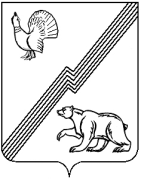 ДУМА ГОРОДА ЮГОРСКАХанты-Мансийского автономного округа – ЮгрыРЕШЕНИЕот 27 декабря 2021 года                                                                                                 № 113О внесении изменений в решение Думы города Югорска от 22.12.2020 № 91 «О бюджете города Югорска на 2021 год и на плановый период 2022 и 2023 годов»В соответствии с Бюджетным кодексом Российской Федерации, Положением об отдельных вопросах организации и осуществления бюджетного процесса в городе Югорске, утвержденным решением Думы города Югорска от 26.09.2013 № 48, ДУМА ГОРОДА ЮГОРСКА РЕШИЛА:1. Внести в решение Думы города Югорска от 22.12.2020 № 91 «О бюджете города Югорска на 2021 год и на плановый период 2022 и 2023 годов» (с изменениями от 27.04.2021 № 28, от 24.09.2021 № 77) следующие изменения:1.1. Пункт 1 изложить в следующей редакции: «1. Утвердить основные характеристики бюджета города Югорска на 2021 год:общий объем доходов бюджета города Югорска в сумме 3 703 268 312,43 рублей;общий объем расходов бюджета города Югорска в сумме 3 791 228 312,43 рублей;дефицит бюджета города Югорска в сумме 87 960 000,00 рублей.».1.2. Пункт 3 изложить в следующей редакции:«3. Утвердить верхний предел муниципального внутреннего долга города Югорска на 1 января 2022 года в сумме 257 499 000,00 рублей, на 1 января 2023 года в сумме 332 000 000,00 рублей и на 1 января 2024 года в сумме 396 000 000,00 рублей, в том числе верхний предел долга по муниципальным гарантиям на 1 января 2022 года в сумме 0,00 рублей, на 1 января 2023 года в сумме 0,00 рублей и на 1 января 2024 года в сумме 0,00 рублей.».1.3. В пункте 4 слова «на 2021 год в сумме 16 220 000,00 рублей,» заменить словами «на 2021 год в сумме 12 720 000,00 рублей,».1.4. В пункте 13 слова «на 2021 год в сумме 55 269 356,00 рублей,» заменить словами «на 2021 год в сумме 46 174 165,81 рублей,».1.5. В пункте 14 слова «на 2021 год в сумме 1 999 707 825,78 рублей,» заменить словами «на 2021 год в сумме 2 164 554 746,31 рублей,».1.6. В пункте 16 слова «на 2021 год в сумме 3 633 138 023,19 рублей,» заменить словами «на 2021 год в сумме 3 763 265 091,42 рублей,».1.7. В пункте 17 слова «на 2021 год в сумме 52 338 800,00 рублей,» заменить словами «на 2021 год в сумме 84 617 024,77 рублей,».1.8. В пункте 20 слова «на 2021 год в сумме 1 000 000,00 рублей,» заменить словами «на 2021 год в сумме 100 000,00 рублей,».1.9. Приложения 3, 5, 7, 9, 11, 13-18 изложить в новой редакции (приложения 1 - 11).2. Настоящее решение вступает в силу после его опубликования в официальном печатном издании города Югорска.Председатель Думы города Югорска					      А.Ю. ХарловГлава города Югорска								    А.В. Бородкин«27» декабря 2021 года   (дата подписания)         Приложение 1 к решению Думы города Югорскаот 27 декабря 2021 года № 113Приложение 3к решению Думы города Югорскаот 22 декабря 2020 года № 91Доходы бюджета города Югорскав разрезе групп и подгрупп классификации доходов на 2021 год(рублей)Приложение 2к решению Думы города Югорскаот 27 декабря 2021 года № 113Приложение 5к решению Думы города Югорскаот 22 декабря 2020 года № 91Распределение бюджетных ассигнований бюджета города Югорска по разделам, подразделам, целевым статьям (муниципальным программам города Югорска и непрограммным направлениям деятельности), группам (группам и подгруппам) видов расходов классификации расходов бюджетов на 2021 год (рублей)Приложение 3к решению Думы города Югорскаот 27 декабря 2021 года № 113Приложение 7к решению Думы города Югорскаот 22 декабря 2020 года № 91Распределение бюджетных ассигнований бюджета города Югорска по целевым статьям (муниципальным программам города Югорска и непрограммным направлениям деятельности), группам (группам и подгруппам) видов расходов классификации расходов бюджетов на 2021 год(рублей)Приложение 4к решению Думы города Югорскаот 27 декабря 2021 года № 113Приложение 9к решению Думы города Югорскаот 22 декабря 2020 года № 91Распределение бюджетных ассигнований бюджета города Югорска по разделам и подразделам классификации расходов бюджетов на 2021 год (рублей)Приложение 5к решению Думы города Югорскаот 27 декабря 2021 года № 113Приложение 11к решению Думы города Югорскаот 22 декабря 2020 года № 91Ведомственная структура расходов бюджета города Югорска по главным распорядителям бюджетных средств, разделам, подразделам, целевым статьям (муниципальным программам города Югорска и непрограммным направлениям деятельности), группам (группам и подгруппам) видов расходов классификации расходов бюджетов на 2021 год   (рублей)Приложение 6  к решению Думы города Югорскаот 27 декабря 2021 года № 113Приложение 13к решению Думы города Югорскаот 22 декабря 2020 года № 91Источники финансирования дефицита бюджета города Югорска на 2021 год     (рублей)Приложение 7  к решению Думы города Югорскаот 27 декабря 2021 года № 113Приложение 14к решению Думы города Югорскаот 22 декабря 2020 года № 91Источники финансирования дефицита бюджета города Югорска на плановый период 2022 и 2023 годов      (рублей)Приложение 8к решению Думы города Югорскаот 27 декабря 2021 года № 113Приложение 15к решению Думы города Югорскаот 22 декабря 2020 года № 91Распределение бюджетных ассигнований на реализацию муниципальных программ города Югорска на 2021 год и на плановый период 2022 и 2023 годов (рублей)Приложение 9 к решению Думы города Югорскаот 27 декабря 2021 года № 113Приложение 16к решению Думы города Югорскаот 22 декабря 2020 года № 91ПРОГРАММАмуниципальных внутренних заимствований города Югорскана 2021 год (рублей)Предельные сроки погашения долговых обязательств по кредитам кредитных организаций в валюте Российской Федерации до 3 лет.Приложение 10 к решению Думы города Югорскаот 27 декабря 2021 года № 113Приложение 17к решению Думы города Югорскаот 22 декабря 2020 года № 91ПРОГРАММАмуниципальных внутренних заимствований города Югорскана плановый период 2022 и 2023 годов (рублей)Предельные сроки погашения долговых обязательств по кредитам кредитных организаций в валюте Российской Федерации до 3 лет.Приложение 11к решению Думы города Югорскаот 27 декабря 2021 года № 113Приложение 18к решению Думы города Югорскаот 22 декабря 2020 года № 91Случаи предоставления субсидий юридическим лицам (за исключением субсидий государственным (муниципальным) учреждениям), индивидуальным предпринимателям, физическим лицам - производителям товаров, работ, услуг в соответствии со статьей 78 Бюджетного кодекса Российской Федерации из бюджета города Югорска на 2021 год и на плановый период 2022 и 2023 годов										(рублей)КодНаименование кода поступлений в бюджет, группы, подгруппы, статьи, подстатьи, элемента, группы подвида, аналитической группы подвида доходовСумма123ХДОХОДЫ  БЮДЖЕТА - ВСЕГО3 703 268 312,43000 1 00 00000 00 0000 000НАЛОГОВЫЕ И НЕНАЛОГОВЫЕ ДОХОДЫ1 544 254 900,00000 1 01 00000 00 0000 000Налоги на прибыль, доходы1 197 051 165,69000 1 01 02000 01 0000 110Налог на доходы физических лиц1 197 051 165,69000 1 01 02010 01 0000 110Налог на доходы физических лиц с доходов, источником которых является налоговый агент, за исключением доходов, в отношении которых исчисление и уплата налога осуществляются в соответствии со статьями 227, 227.1 и 228 Налогового кодекса Российской Федерации1 157 245 065,69000 1 01 02020 01 0000 110Налог на доходы физических лиц с доходов, полученных от осуществления деятельности физическими лицами, зарегистрированными в качестве индивидуальных предпринимателей, нотариусов, занимающихся частной практикой, адвокатов, учредивших адвокатские кабинеты, и других лиц, занимающихся частной практикой в соответствии со статьей 227 Налогового кодекса Российской Федерации976 500,00000 1 01 02030 01 0000 110Налог на доходы физических лиц с доходов, полученных физическими лицами в соответствии со статьей 228 Налогового кодекса Российской Федерации3 644 300,00000 1 01 02040 01 0000 110Налог на доходы физических лиц в виде фиксированных авансовых платежей с доходов, полученных физическими лицами, являющимися иностранными гражданами, осуществляющими трудовую деятельность по найму на основании патента в соответствии со статьей 227.1 Налогового кодекса Российской Федерации885 300,00000 1 01 02080 01 0000 110Налог на доходы физических лиц в части суммы налога, превышающей 650 000 рублей, относящейся к части налоговой базы, превышающей 5 000 000 рублей (за исключением налога на доходы физических лиц с сумм прибыли контролируемой иностранной компании, в том числе фиксированной прибыли контролируемой иностранной компании)34 300 000,00000 1 03 00000 00 0000 000Налоги на товары (работы, услуги), реализуемые на территории Российской Федерации27 652 000,00000 1 03 02000 01 0000 110Акцизы по подакцизным товарам (продукции), производимым на территории Российской Федерации27 652 000,00000 1 03 02230 01 0000 110Доходы от уплаты акцизов на дизельное топливо, подлежащие распределению между бюджетами субъектов Российской Федерации и местными бюджетами с учетом установленных дифференцированных нормативов отчислений в местные бюджеты12 747 100,00000 1 03 02231 01 0000 110Доходы от уплаты акцизов на дизельное топливо, подлежащие распределению между бюджетами субъектов Российской Федерации и местными бюджетами с учетом установленных дифференцированных нормативов отчислений в местные бюджеты (по нормативам, установленным Федеральным законом о федеральном бюджете в целях формирования дорожных фондов субъектов Российской Федерации)12 747 100,00000 1 03 02240 01 0000 110Доходы от уплаты акцизов на моторные масла для дизельных и (или) карбюраторных (инжекторных) двигателей, подлежащие распределению между бюджетами субъектов Российской Федерации и местными бюджетами с учетом установленных дифференцированных нормативов отчислений в местные бюджеты64 000,00000 1 03 02241 01 0000 110Доходы от уплаты акцизов на моторные масла для дизельных и (или) карбюраторных (инжекторных) двигателей, подлежащие распределению между бюджетами субъектов Российской Федерации и местными бюджетами с учетом установленных дифференцированных нормативов отчислений в местные бюджеты (по нормативам, установленным Федеральным законом о федеральном бюджете в целях формирования дорожных фондов субъектов Российской Федерации)64 000,00000 1 03 02250 01 0000 110Доходы от уплаты акцизов на автомобильный бензин, подлежащие распределению между бюджетами субъектов Российской Федерации и местными бюджетами с учетом установленных дифференцированных нормативов отчислений в местные бюджеты16 603 700,00000 1 03 02251 01 0000 110Доходы от уплаты акцизов на автомобильный бензин, подлежащие распределению между бюджетами субъектов Российской Федерации и местными бюджетами с учетом установленных дифференцированных нормативов отчислений в местные бюджеты (по нормативам, установленным Федеральным законом о федеральном бюджете в целях формирования дорожных фондов субъектов Российской Федерации)16 603 700,00000 1 03 02260 01 0000 110Доходы от уплаты акцизов на прямогонный бензин, подлежащие распределению между бюджетами субъектов Российской Федерации и местными бюджетами с учетом установленных дифференцированных нормативов отчислений в местные бюджеты-1 762 800,00000 1 03 02261 01 0000 110Доходы от уплаты акцизов на прямогонный бензин, подлежащие распределению между бюджетами субъектов Российской Федерации и местными бюджетами с учетом установленных дифференцированных нормативов отчислений в местные бюджеты (по нормативам, установленным Федеральным законом о федеральном бюджете в целях формирования дорожных фондов субъектов Российской Федерации)-1 762 800,00000 1 05 00000 00 0000 000Налоги на совокупный доход111 464 716,50000 1 05 01000 00 0000 110Налог, взимаемый в связи с применением упрощенной системы налогообложения96 843 000,00000 1 05 01010 01 0000 110Налог, взимаемый с налогоплательщиков, выбравших в качестве объекта налогообложения доходы58 948 000,00000 1 05 01011 01 0000 110Налог, взимаемый с налогоплательщиков, выбравших в качестве объекта налогообложения доходы58 948 000,00000 1 05 01020 01 0000 110Налог, взимаемый с налогоплательщиков, выбравших в качестве объекта налогообложения доходы, уменьшенные на величину расходов37 840 000,00000 1 05 01021 01 0000 110Налог, взимаемый с налогоплательщиков, выбравших в качестве объекта налогообложения доходы, уменьшенные на величину расходов (в том числе минимальный налог, зачисляемый в бюджеты субъектов Российской Федерации)37 840 000,00000 1 05 01050 01 0000 110Минимальный налог, зачисляемый в бюджеты субъектов Российской Федерации (за налоговые периоды, истекшие до 1 января 2016 года)55 000,00000 1 05 02000 02 0000 110Единый налог на вмененный доход для отдельных видов деятельности4 253 270,42000 1 05 02010 02 0000 110Единый налог на вмененный доход для отдельных видов деятельности4 253 270,42000 1 05 03000 01 0000 110Единый сельскохозяйственный налог4 268 446,08000 1 05 03010 01 0000 110Единый сельскохозяйственный налог4 268 446,08000 1 05 04000 02 0000 110Налог, взимаемый в связи с применением патентной системы налогообложения6 100 000,00000 1 05 04010 02 0000 110Налог, взимаемый в связи с применением патентной системы налогообложения, зачисляемый в бюджеты городских округов6 100 000,00000 1 06 00000 00 0000 000Налоги на имущество73 400 000,00000 1 06 01000 00 0000 110Налог на имущество физических лиц24 000 000,00000 1 06 01020 04 0000 110Налог на имущество физических лиц, взимаемый по ставкам, применяемым к объектам налогообложения, расположенным в границах городских округов24 000 000,00000 1 06 04000 02 0000 110Транспортный налог13 900 000,00000 1 06 04011 02 0000 110Транспортный налог с организаций5 267 000,00000 1 06 04012 02 0000 110Транспортный налог с физических лиц8 633 000,00000 1 06 06000 00 0000 110Земельный налог35 500 000,00000 1 06 06030 00 0000 110Земельный налог с организаций24 922 900,00000 1 06 06032 04 0000 110Земельный налог с организаций, обладающих земельным участком, расположенным в границах городских округов24 922 900,00000 1 06 06040 00 0000 110Земельный налог с физических лиц10 577 100,00000 1 06 06042 04 0000 110Земельный налог с физических лиц, обладающих земельным участком, расположенным в границах городских округов10 577 100,00000 1 08 00000 00 0000 000Государственная пошлина5 465 000,00000 1 08 03000 01 0000 110Государственная пошлина по делам, рассматриваемым в судах общей юрисдикции, мировыми судьями5 455 000,00000 1 08 03010 01 0000 110Государственная пошлина по делам, рассматриваемым в судах общей юрисдикции, мировыми судьями (за исключением Верховного Суда Российской Федерации)5 455 000,00000 1 08 07000 01 0000 110Государственная пошлина за государственную регистрацию, а также за совершение прочих юридически значимых действий10 000,00000 1 08 07150 01 0000 110Государственная пошлина за выдачу разрешения на установку рекламной конструкции10 000,00000 1 11 00000 00 0000 000Доходы от использования имущества, находящегося в государственной и муниципальной собственности64 720 391,28000 1 11 01000 00 0000 120Доходы в виде прибыли, приходящейся на доли в уставных (складочных) капиталах хозяйственных товариществ и обществ, или дивидендов по акциям, принадлежащим Российской Федерации, субъектам Российской Федерации или муниципальным образованиям74 800,00000 1 11 01040 04 0000 120Доходы в виде прибыли, приходящейся на доли в уставных (складочных) капиталах хозяйственных товариществ и обществ, или дивидендов по акциям, принадлежащим городским округам74 800,00000 1 11 05000 00 0000 120Доходы, получаемые в виде арендной либо иной платы за передачу в возмездное пользование государственного и муниципального имущества (за исключением имущества бюджетных и автономных учреждений, а также имущества государственных и муниципальных унитарных предприятий, в том числе казенных)51 145 591,25000 1 11 05010 00 0000 120Доходы, получаемые в виде арендной платы за земельные участки, государственная собственность на которые не разграничена, а также средства от продажи права на заключение договоров аренды указанных земельных участков38 175 644,09000 1 11 05012 04 0000 120Доходы, получаемые в виде арендной платы за земельные участки, государственная собственность на которые не разграничена и которые расположены в границах городских округов, а также средства от продажи права на заключение договоров аренды указанных земельных участков38 175 644,09000 1 11 05020 00 0000 120Доходы, получаемые в виде арендной платы за земли после разграничения государственной собственности на землю, а также средства от продажи права на заключение договоров аренды указанных земельных участков (за исключением земельных участков бюджетных и автономных учреждений)3 769 947,16000 1 11 05024 04 0000 120Доходы, получаемые в виде арендной платы, а также средства от продажи права на заключение договоров аренды за земли, находящиеся в собственности городских округов (за исключением земельных участков муниципальных бюджетных и автономных учреждений)3 769 947,16000 1 11 05030 00 0000 120Доходы от сдачи в аренду имущества, находящегося в оперативном управлении органов государственной власти, органов местного самоуправления, государственных внебюджетных фондов и созданных ими учреждений (за исключением имущества бюджетных и автономных учреждений)9 200 000,00000 1 11 05034 04 0000 120Доходы от сдачи в аренду имущества, находящегося в оперативном управлении органов управления городских округов и созданных ими учреждений (за исключением имущества муниципальных бюджетных и автономных учреждений)9 200 000,00000 1 11 05300 00 0000 120Плата по соглашениям об установлении сервитута в отношении земельных участков, находящихся в государственной или муниципальной собственности0,03000 1 11 05310 00 0000 120Плата по соглашениям об установлении сервитута в отношении земельных участков, государственная собственность на которые не разграничена0,03000 1 11 05312 04 0000 120Плата по соглашениям об установлении сервитута, заключенным органами местного самоуправления городских округов, государственными или муниципальными предприятиями либо государственными или муниципальными учреждениями в отношении земельных участков, государственная собственность на которые не разграничена и которые расположены в границах городских округов0,03000 1 11 09000 00 0000 120Прочие доходы от использования имущества и прав, находящихся в государственной и муниципальной собственности (за исключением имущества бюджетных и автономных учреждений, а также имущества государственных и муниципальных унитарных предприятий, в том числе казенных)13 500 000,00000 1 11 09040 00 0000 120Прочие поступления от использования имущества, находящегося в государственной и муниципальной собственности (за исключением имущества бюджетных и автономных учреждений, а также имущества государственных и муниципальных унитарных предприятий, в том числе казенных)13 500 000,00000 1 11 09044 04 0000 120Прочие поступления от использования имущества, находящегося в собственности городских округов (за исключением имущества муниципальных бюджетных и автономных учреждений, а также имущества муниципальных унитарных предприятий, в том числе казенных)13 500 000,00000 1 12 00000 00 0000 000Платежи при пользовании природными ресурсами2 094 100,00000 1 12 01000 01 0000 120Плата за негативное воздействие на окружающую среду2 094 100,00000 1 12 01010 01 0000 120Плата за выбросы загрязняющих веществ в атмосферный воздух стационарными объектами880 500,00000 1 12 01030 01 0000 120Плата за сбросы загрязняющих веществ в водные объекты158 500,00000 1 12 01040 01 0000 120Плата за размещение отходов производства и потребления1 055 100,00000 1 12 01041 01 0000 120Плата за размещение отходов производства901 600,00000 1 12 01042 01 0000 120Плата за размещение твердых коммунальных отходов153 500,00000 1 13 00000 00 0000 000Доходы от оказания платных услуг и компенсации затрат государства7 515 074,03000 1 13 01000 00 0000 130Доходы от оказания платных услуг (работ)31 300,00000 1 13 01990 00 0000 130Прочие доходы от оказания платных услуг (работ)31 300,00000 1 13 01994 04 0000 130Прочие доходы от оказания платных услуг (работ) получателями средств бюджетов городских округов31 300,00000 1 13 02000 00 0000 130Доходы от компенсации затрат государства7 483 774,03000 1 13 02990 00 0000 130Прочие доходы от компенсации затрат государства7 483 774,03000 1 13 02994 04 0000 130Прочие доходы от компенсации затрат бюджетов городских округов7 483 774,03000 1 14 00000 00 0000 000Доходы от продажи материальных и нематериальных активов50 181 134,86000 1 14 01000 00 0000 410Доходы от продажи квартир45 100 000,00000 1 14 01040 04 0000 410Доходы от продажи квартир, находящихся в собственности городских округов45 100 000,00000 1 14 02000 00 0000 000Доходы от реализации имущества, находящегося в государственной и муниципальной собственности (за исключением движимого имущества бюджетных и автономных учреждений, а также имущества государственных и муниципальных унитарных предприятий, в том числе казенных)1 554 100,00000 1 14 02040 04 0000 410Доходы от реализации имущества, находящегося в собственности городских округов (за исключением движимого имущества муниципальных бюджетных и автономных учреждений, а также имущества муниципальных унитарных предприятий, в том числе казенных), в части реализации основных средств по указанному имуществу1 554 100,00000 1 14 02043 04 0000 410Доходы от реализации иного имущества, находящегося в собственности городских округов (за исключением имущества муниципальных бюджетных и автономных учреждений, а также имущества муниципальных унитарных предприятий, в том числе казенных), в части реализации основных средств по указанному имуществу1 554 100,00000 1 14 06000 00 0000 430Доходы от продажи земельных участков, находящихся в государственной и муниципальной собственности3 189 722,12000 1 14 06010 00 0000 430Доходы от продажи земельных участков, государственная собственность на которые не разграничена1 567 427,13000 1 14 06012 04 0000 430Доходы от продажи земельных участков, государственная собственность на которые не разграничена и которые расположены в границах городских округов1 567 427,13000 1 14 06020 00 0000 430Доходы от продажи земельных участков, государственная собственность на которые разграничена (за исключением земельных участков бюджетных и автономных учреждений)1 622 294,99000 1 14 06024 04 0000 430Доходы от продажи земельных участков, находящихся в собственности городских округов (за исключением земельных участков муниципальных бюджетных и автономных учреждений)1 622 294,99000 1 14 06300 00 0000 430Плата за увеличение площади земельных участков, находящихся в частной собственности, в результате перераспределения таких земельных участков и земель (или) земельных участков, находящихся в государственной или муниципальной собственности337 312,74000 1 14 06310 00 0000 430Плата за увеличение площади земельных участков, находящихся в частной собственности, в результате перераспределения таких земельных участков и земель (или) земельных участков, государственная собственность на которые не разграничена337 312,74000 1 14 06312 04 0000 430Плата за увеличение площади земельных участков, находящихся в частной собственности, в результате перераспределения таких земельных участков и земель (или) земельных участков, государственная собственность на которые не разграничена и которые расположены в границах городских округов337 312,74000 1 16 00000 00 0000 000Штрафы, санкции, возмещение ущерба3 321 399,80000 1 16 01000 01 0000 140Административные штрафы, установленные Кодексом Российской Федерации об административных правонарушениях2 780 180,20000 1 16 01050 01 0000 140Административные штрафы, установленные главой 5 Кодекса Российской Федерации об административных правонарушениях, за административные правонарушения, посягающие на права граждан18 000,00000 1 16 01053 01 0000 140Административные штрафы, установленные главой 5 Кодекса Российской Федерации об административных правонарушениях, за административные правонарушения, посягающие на права граждан, налагаемые мировыми судьями, комиссиями по делам несовершеннолетних и защите их прав18 000,00000 1 16 01060 01 0000 140Административные штрафы, установленные главой 6 Кодекса Российской Федерации об административных правонарушениях, за административные правонарушения, посягающие на здоровье, санитарно-эпидемиологическое благополучие населения и общественную нравственность168 730,00000 1 16 01063 01 0000 140Административные штрафы, установленные главой 6 Кодекса Российской Федерации об административных правонарушениях, за административные правонарушения, посягающие на здоровье, санитарно-эпидемиологическое благополучие населения и общественную нравственность, налагаемые мировыми судьями, комиссиями по делам несовершеннолетних и защите их прав168 730,00000 1 16 01070 01 0000 140Административные штрафы, установленные главой 7 Кодекса Российской Федерации об административных правонарушениях, за административные правонарушения в области охраны собственности53 600,00000 1 16 01072 01 0000 140Административные штрафы, установленные главой 7 Кодекса Российской Федерации об административных правонарушениях, за административные правонарушения в области охраны собственности, налагаемые должностными лицами органов исполнительной власти субъектов Российской Федерации, учреждениями субъектов Российской Федерации30 000,00000 1 16 01073 01 0000 140Административные штрафы, установленные главой 7 Кодекса Российской Федерации об административных правонарушениях, за административные правонарушения в области охраны собственности, налагаемые мировыми судьями, комиссиями по делам несовершеннолетних и защите их прав23 600,00000 1 16 01080 01 0000 140Административные штрафы, установленные главой 8 Кодекса Российской Федерации об административных правонарушениях, за административные правонарушения в области охраны окружающей среды и природопользования29 119,15000 1 16 01082 01 0000 140Административные штрафы, установленные главой 8 Кодекса Российской Федерации об административных правонарушениях, за административные правонарушения в области охраны окружающей среды и природопользования, налагаемые должностными лицами органов исполнительной власти субъектов Российской Федерации, учреждениями субъектов Российской Федерации1 500,00000 1 16 01084 01 0000 140Административные штрафы, установленные главой 8 Кодекса Российской Федерации об административных правонарушениях, за административные правонарушения в области охраны окружающей среды и природопользования, выявленные должностными лицами органов муниципального контроля27 619,15000 1 16 01090 01 0000 140Административные штрафы, установленные главой 9 Кодекса Российской Федерации об административных правонарушениях, за административные правонарушения в промышленности, строительстве и энергетике70 000,00000 1 16 01092 01 0000 140Административные штрафы, установленные главой 9 Кодекса Российской Федерации об административных правонарушениях, за административные правонарушения в промышленности, строительстве и энергетике, налагаемые должностными лицами органов исполнительной власти субъектов Российской Федерации, учреждениями субъектов Российской Федерации70 000,00000 1 16 01140 01 0000 140Административные штрафы, установленные главой 14 Кодекса Российской Федерации об административных правонарушениях, за административные правонарушения в области предпринимательской деятельности и деятельности саморегулируемых организаций255 000,00000 1 16 01142 01 0000 140Административные штрафы, установленные главой 14 Кодекса Российской Федерации об административных правонарушениях, за административные правонарушения в области предпринимательской деятельности и деятельности саморегулируемых организаций, налагаемые должностными лицами органов исполнительной власти субъектов Российской Федерации, учреждениями субъектов Российской Федерации70 000,00000 1 16 01143 01 0000 140Административные штрафы, установленные главой 14 Кодекса Российской Федерации об административных правонарушениях, за административные правонарушения в области предпринимательской деятельности и деятельности саморегулируемых организаций, налагаемые мировыми судьями, комиссиями по делам несовершеннолетних и защите их прав185 000,00000 1 16 01150 01 0000 140Административные штрафы, установленные главой 15 Кодекса Российской Федерации об административных правонарушениях, за административные правонарушения в области финансов, налогов и сборов, страхования, рынка ценных бумаг42 820,00000 1 16 01153 01 0000 140Административные штрафы, установленные главой 15 Кодекса Российской Федерации об административных правонарушениях, за административные правонарушения в области финансов, налогов и сборов, страхования, рынка ценных бумаг (за исключением штрафов, указанных в пункте 6 статьи 46 Бюджетного кодекса Российской Федерации), налагаемые мировыми судьями, комиссиями по делам несовершеннолетних и защите их прав42 820,00000 1 16 01170 01 0000 140Административные штрафы, установленные главой 17 Кодекса Российской Федерации об административных правонарушениях, за административные правонарушения, посягающие на институты государственной власти3 000,00000 1 16 01173 01 0000 140Административные штрафы, установленные главой 17 Кодекса Российской Федерации об административных правонарушениях, за административные правонарушения, посягающие на институты государственной власти, налагаемые мировыми судьями, комиссиями по делам несовершеннолетних и защите их прав3 000,00000 1 16 01190 01 0000 140Административные штрафы, установленные главой 19 Кодекса Российской Федерации об административных правонарушениях, за административные правонарушения против порядка управления761 500,00000 1 16 01193 01 0000 140Административные штрафы, установленные главой 19 Кодекса Российской Федерации об административных правонарушениях, за административные правонарушения против порядка управления, налагаемые мировыми судьями, комиссиями по делам несовершеннолетних и защите их прав761 500,00000 1 16 01200 01 0000 140Административные штрафы, установленные главой 20 Кодекса Российской Федерации об административных правонарушениях, за административные правонарушения, посягающие на общественный порядок и общественную безопасность1 378 411,05000 1 16 01203 01 0000 140Административные штрафы, установленные главой 20 Кодекса Российской Федерации об административных правонарушениях, за административные правонарушения, посягающие на общественный порядок и общественную безопасность, налагаемые мировыми судьями, комиссиями по делам несовершеннолетних и защите их прав1 378 411,05000 1 16 02000 02 0000 140Административные штрафы, установленные законами субъектов Российской Федерации об административных правонарушениях102 508,97000 1 16 02010 02 0000 140Административные штрафы, установленные законами субъектов Российской Федерации об административных правонарушениях, за нарушение законов и иных нормативных правовых актов субъектов Российской Федерации102 508,97000 1 16 07000 01 0000 140Штрафы, неустойки, пени, уплаченные в соответствии с законом или договором в случае неисполнения или ненадлежащего исполнения обязательств перед государственным (муниципальным) органом, органом управления государственным внебюджетным фондом, казенным учреждением, Центральным банком Российской Федерации, иной организацией, действующей от имени Российской Федерации95 673,94000 1 16 07010 00 0000 140Штрафы, неустойки, пени, уплаченные в случае просрочки исполнения поставщиком (подрядчиком, исполнителем) обязательств, предусмотренных государственным (муниципальным) контрактом95 673,94000 1 16 07010 04 0000 140Штрафы, неустойки, пени, уплаченные в случае просрочки исполнения поставщиком (подрядчиком, исполнителем) обязательств, предусмотренных муниципальным контрактом, заключенным муниципальным органом, казенным учреждением городского округа95 673,94000 1 16 10000 00 0000 140Платежи в целях возмещения причиненного ущерба (убытков)343 036,69000 1 16 10030 04 0000 140Платежи по искам о возмещении ущерба, а также платежи, уплачиваемые при добровольном возмещении ущерба, причиненного муниципальному имуществу городского округа (за исключением имущества, закрепленного за муниципальными бюджетными (автономными) учреждениями, унитарными предприятиями)229 823,49000 1 16 10032 04 0000 140Прочее возмещение ущерба, причиненного муниципальному имуществу городского округа (за исключением имущества, закрепленного за муниципальными бюджетными (автономными) учреждениями, унитарными предприятиями)229 823,49000 1 16 10060 00 0000 140Платежи в целях возмещения убытков, причиненных уклонением от заключения муниципального контракта28 473,25000 1 16 10061 04 0000 140Платежи в целях возмещения убытков, причиненных уклонением от заключения с муниципальным органом городского округа (муниципальным казенным учреждением) муниципального контракта, а также иные денежные средства, подлежащие зачислению в бюджет городского округа за нарушение законодательства Российской Федерации о контрактной системе в сфере закупок товаров, работ, услуг для обеспечения государственных и муниципальных нужд (за исключением муниципального контракта, финансируемого за счет средств муниципального дорожного фонда)28 473,25000 1 16 10120 00 0000 140Доходы от денежных взысканий (штрафов), поступающие в счет погашения задолженности, образовавшейся до 1 января 2020 года, подлежащие зачислению в бюджеты бюджетной системы Российской Федерации по нормативам, действовавшим в 2019 году84 739,95000 1 16 10123 01 0000 140Доходы от денежных взысканий (штрафов), поступающие в счет погашения задолженности, образовавшейся до 1 января 2020 года, подлежащие зачислению в бюджет муниципального образования по нормативам, действовавшим в 2019 году22 639,95000 1 16 10129 01 0000 140Доходы от денежных взысканий (штрафов), поступающие в счет погашения задолженности, образовавшейся до 1 января 2020 года, подлежащие зачислению в федеральный бюджет и бюджет муниципального образования по нормативам, действовавшим в 2019 году62 100,00000 1 17 00000 00 0000 000Прочие неналоговые доходы1 389 917,84000 1 17 05000 00 0000 180Прочие неналоговые доходы370 000,00000 1 17 05040 04 0000 180Прочие неналоговые доходы бюджетов городских округов370 000,00000 1 17 15000 00 0000 150Инициативные платежи1 019 917,84000 1 17 15020 04 0000 150Инициативные платежи, зачисляемые в бюджеты городских округов1 019 917,84000 2 00 00000 00 0000 000БЕЗВОЗМЕЗДНЫЕ ПОСТУПЛЕНИЯ2 159 013 412,43000 2 02 00000 00 0000 000БЕЗВОЗМЕЗДНЫЕ ПОСТУПЛЕНИЯ ОТ ДРУГИХ БЮДЖЕТОВ БЮДЖЕТНОЙ СИСТЕМЫ РОССИЙСКОЙ ФЕДЕРАЦИИ2 164 554 746,31000 2 02 10000 00 0000 150Дотации бюджетам бюджетной системы Российской Федерации85 444 900,00000 2 02 15002 00 0000 150Дотации бюджетам на поддержку мер по обеспечению сбалансированности бюджетов50 507 000,00000 2 02 15002 04 0000 150Дотации бюджетам городских округов на поддержку мер по обеспечению сбалансированности бюджетов50 507 000,00000 2 02 19999 00 0000 150Прочие дотации34 937 900,00000 2 02 19999 04 0000 150Прочие дотации бюджетам городских округов34 937 900,00000 2 02 20000 00 0000 150Субсидии бюджетам бюджетной системы Российской Федерации (межбюджетные субсидии)380 365 476,31000 2 02 20041 00 0000 150Субсидии бюджетам на строительство, модернизацию, ремонт и содержание автомобильных дорог общего пользования, в том числе дорог в поселениях (за исключением автомобильных дорог федерального значения)6 364 000,00000 2 02 20041 04 0000 150Субсидии бюджетам городских округов на строительство, модернизацию, ремонт и содержание автомобильных дорог общего пользования, в том числе дорог в поселениях (за исключением автомобильных дорог федерального значения)6 364 000,00000 2 02 20077 00 0000 150Субсидии бюджетам на софинансирование капитальных вложений в объекты государственной (муниципальной) собственности25 661 600,00000 2 02 20077 04 0000 150Субсидии бюджетам городских округов на софинансирование капитальных вложений в объекты муниципальной собственности25 661 600,00000 2 02 25081 00 0000 150Субсидии бюджетам на государственную поддержку спортивных организаций, осуществляющих подготовку спортивного резерва для спортивных сборных команд, в том числе спортивных сборных команд Российской Федерации236 900,00000 2 02 25081 04 0000 150Субсидии бюджетам городских округов на государственную поддержку спортивных организаций, осуществляющих подготовку спортивного резерва для спортивных сборных команд, в том числе спортивных сборных команд Российской Федерации236 900,00000 2 02 25304 00 0000 150Субсидии бюджетам на организацию бесплатного горячего питания обучающихся, получающих начальное общее образование в государственных и муниципальных образовательных организациях24 943 900,00000 2 02 25304 04 0000 150Субсидии бюджетам городских округов на организацию бесплатного горячего питания обучающихся, получающих начальное общее образование в государственных и муниципальных образовательных организациях24 943 900,00000 2 02 25519 00 0000 150Субсидия бюджетам на поддержку отрасли культуры18 572 727,59000 2 02 25519 04 0000 150Субсидии бюджетам городских округов на поддержку отрасли культуры18 572 727,59000 2 02 25555 00 0000 150Субсидии бюджетам на реализацию программ формирования современной городской среды10 307 948,72000 2 02 25555 04 0000 150Субсидии бюджетам городских округов на реализацию программ формирования современной городской среды10 307 948,72000 2 02 29999 00 0000 150Прочие субсидии294 278 400,00000 2 02 29999 04 0000 150Прочие субсидии бюджетам городских округов294 278 400,00000 2 02 30000 00 0000 150Субвенции бюджетам бюджетной системы Российской Федерации1 587 404 200,00000 2 02 30024 00 0000 150Субвенции местным бюджетам на выполнение передаваемых полномочий субъектов Российской Федерации1 531 858 800,00000 2 02 30024 04 0000 150Субвенции бюджетам городских округов на выполнение передаваемых полномочий субъектов Российской Федерации1 531 858 800,00000 2 02 30029 00 0000 150Субвенции бюджетам на компенсацию части платы, взимаемой с родителей (законных представителей) за присмотр и уход за детьми, посещающими образовательные организации, реализующие образовательные программы дошкольного образования26 346 000,00000 2 02 30029 04 0000 150Субвенции бюджетам городских округов на компенсацию части платы, взимаемой с родителей (законных представителей) за присмотр и уход за детьми, посещающими образовательные организации, реализующие образовательные программы дошкольного образования26 346 000,00000 2 02 35082 00 0000 150Субвенции бюджетам муниципальных образований на предоставление жилых помещений детям-сиротам и детям, оставшимся без попечения родителей, лицам из их числа по договорам найма специализированных жилых помещений16 811 700,00000 2 02 35082 04 0000 150Субвенции бюджетам городских округов на предоставление жилых помещений детям-сиротам и детям, оставшимся без попечения родителей, лицам из их числа по договорам найма специализированных жилых помещений16 811 700,00000 2 02 35118 00 0000 150Субвенции бюджетам на осуществление первичного воинского учета на территориях, где отсутствуют военные комиссариаты4 075 900,00000 2 02 35118 04 0000 150Субвенции бюджетам городских округов на осуществление первичного воинского учета на территориях, где отсутствуют военные комиссариаты4 075 900,00000 2 02 35120 00 0000 150Субвенции бюджетам на осуществление полномочий по составлению (изменению) списков кандидатов в присяжные заседатели федеральных судов общей юрисдикции в Российской Федерации10 400,00000 2 02 35120 04 0000 150Субвенции бюджетам городских округов на осуществление полномочий по составлению (изменению) списков кандидатов в присяжные заседатели федеральных судов общей юрисдикции в Российской Федерации10 400,00000 2 02 35134 00 0000 150Субвенции бюджетам на осуществление полномочий по обеспечению жильем отдельных категорий граждан, установленных Федеральным законом от 12 января 1995 года № 5-ФЗ «О ветеранах», в соответствии с Указом Президента Российской Федерации от 7 мая 2008 года № 714 «Об обеспечении жильем ветеранов Великой Отечественной войны 1941 - 1945 годов»1 890 100,00000 2 02 35134 04 0000 150Субвенции бюджетам городских округов на осуществление полномочий по обеспечению жильем отдельных категорий граждан, установленных Федеральным законом от 12 января 1995 года № 5-ФЗ «О ветеранах», в соответствии с Указом Президента Российской Федерации от 7 мая 2008 года № 714 «Об обеспечении жильем ветеранов Великой Отечественной войны 1941 - 1945 годов»1 890 100,00000 2 02 35469 00 0000 150Субвенции бюджетам на проведение Всероссийской переписи населения 2020 года565 400,00000 2 02 35469 04 0000 150Субвенции бюджетам городских округов на проведение Всероссийской переписи населения 2020 года565 400,00000 2 02 35930 00 0000 150Субвенции бюджетам на государственную регистрацию актов гражданского состояния5 268 300,00000 2 02 35930 04 0000 150Субвенции бюджетам городских округов на государственную регистрацию актов гражданского состояния5 268 300,00000 2 02 39999 00 0000 150Прочие субвенции577 600,00000 2 02 39999 04 0000 150Прочие субвенции бюджетам городских округов577 600,00000 2 02 40000 00 0000 150Иные межбюджетные трансферты111 340 170,00000 2 02 45303 00 0000 150Межбюджетные трансферты бюджетам на ежемесячное денежное вознаграждение за классное руководство педагогическим работникам государственных и муниципальных общеобразовательных организаций33 074 800,00000 2 02 45303 04 0000 150Межбюджетные трансферты бюджетам городских округов на ежемесячное денежное вознаграждение за классное руководство педагогическим работникам государственных и муниципальных общеобразовательных организаций33 074 800,00000 2 02 49999 00 0000 150Прочие межбюджетные трансферты, передаваемые бюджетам78 265 370,00000 2 02 49999 04 0000 150Прочие межбюджетные трансферты, передаваемые бюджетам городских округов78 265 370,00000 2 03 00000 00 0000 000БЕЗВОЗМЕЗДНЫЕ ПОСТУПЛЕНИЯ ОТ ГОСУДАРСТВЕННЫХ (МУНИЦИПАЛЬНЫХ) ОРГАНИЗАЦИЙ870 000,00000 2 03 04000 04 0000 150Безвозмездные поступления от государственных (муниципальных) организаций в бюджеты городских округов870 000,00000 2 03 04099 04 0000 150Прочие безвозмездные поступления от государственных (муниципальных) организаций в бюджеты городских округов870 000,00000 2 07 00000 00 0000 000ПРОЧИЕ БЕЗВОЗМЕЗДНЫЕ ПОСТУПЛЕНИЯ589 463,76000 2 07 04000 04 0000 150Прочие безвозмездные поступления в бюджеты городских округов589 463,76000 2 07 04050 04 0000 150Прочие безвозмездные поступления в бюджеты городских округов589 463,76000 2 19 00000 00 0000 000ВОЗВРАТ ОСТАТКОВ СУБСИДИЙ, СУБВЕНЦИЙ И ИНЫХ МЕЖБЮДЖЕТНЫХ ТРАНСФЕРТОВ, ИМЕЮЩИХ ЦЕЛЕВОЕ НАЗНАЧЕНИЕ, ПРОШЛЫХ ЛЕТ-7 000 797,64000 2 19 00000 04 0000 150Возврат остатков субсидий, субвенций и иных межбюджетных трансфертов, имеющих целевое назначение, прошлых лет из бюджетов городских округов-7 000 797,64000 2 19 60010 04 0000 150Возврат прочих остатков субсидий, субвенций и иных межбюджетных трансфертов, имеющих целевое назначение, прошлых лет из бюджетов городских округов-7 000 797,64НаименованиеРЗПРЦСРВРСумма на годНаименованиеРЗПРЦСРВРСумма на год123456Общегосударственные вопросы01348 271 294,17Функционирование высшего должностного лица субъекта Российской Федерации и муниципального образования01025 243 106,62Муниципальная программа города Югорска "Социально-экономическое развитие и муниципальное управление"010212000000005 243 106,62Подпрограмма "Совершенствование системы муниципального стратегического управления, реализация отдельных государственных полномочий"010212100000005 243 106,62Основное мероприятие "Организационно-техническое и финансовое обеспечение деятельности администрации города Югорска и обеспечивающих учреждений, обеспечение мер социальной поддержки отдельным категориям граждан"010212101000005 243 106,62Глава муниципального образования010212101020305 243 106,62Расходы на выплаты персоналу в целях обеспечения выполнения функций государственными (муниципальными) органами, казенными учреждениями, органами управления государственными внебюджетными фондами010212101020301005 130 286,62Расходы на выплаты персоналу государственных (муниципальных) органов010212101020301205 130 286,62Закупка товаров, работ и услуг для обеспечения государственных (муниципальных) нужд01021210102030200112 820,00Иные закупки товаров, работ и услуг для обеспечения государственных (муниципальных) нужд01021210102030240112 820,00Функционирование законодательных (представительных) органов государственной власти и представительных органов муниципальных образований010311 837 415,70Непрограммные направления деятельности0103400000000011 837 415,70Непрограммное направление деятельности "Обеспечение деятельности органов местного самоуправления"0103401000000011 837 415,70Расходы на обеспечение функций органов местного самоуправления010340100020404 111 053,14Расходы на выплаты персоналу в целях обеспечения выполнения функций государственными (муниципальными) органами, казенными учреждениями, органами управления государственными внебюджетными фондами010340100020401003 993 739,14Расходы на выплаты персоналу государственных (муниципальных) органов010340100020401203 993 739,14Закупка товаров, работ и услуг для обеспечения государственных (муниципальных) нужд01034010002040200117 314,00Иные закупки товаров, работ и услуг для обеспечения государственных (муниципальных) нужд01034010002040240117 314,00Председатель Думы города Югорска010340100021104 824 325,05Расходы на выплаты персоналу в целях обеспечения выполнения функций государственными (муниципальными) органами, казенными учреждениями, органами управления государственными внебюджетными фондами010340100021101004 824 325,05Расходы на выплаты персоналу государственных (муниципальных) органов010340100021101204 824 325,05Депутат Думы города Югорска010340100021202 902 037,51Расходы на выплаты персоналу в целях обеспечения выполнения функций государственными (муниципальными) органами, казенными учреждениями, органами управления государственными внебюджетными фондами010340100021201002 902 037,51Расходы на выплаты персоналу государственных (муниципальных) органов010340100021201202 902 037,51Функционирование Правительства Российской Федерации, высших исполнительных органов государственной власти субъектов Российской Федерации, местных администраций0104121 771 557,27Муниципальная программа города Югорска "Социально-экономическое развитие и муниципальное управление"01041200000000121 771 557,27Подпрограмма "Совершенствование системы муниципального стратегического управления, реализация отдельных государственных полномочий"01041210000000121 771 557,27Основное мероприятие "Организационно-техническое и финансовое обеспечение деятельности администрации города Югорска и обеспечивающих учреждений, обеспечение мер социальной поддержки отдельным категориям граждан"01041210100000121 771 557,27Расходы на обеспечение функций органов местного самоуправления01041210102040121 771 557,27Расходы на выплаты персоналу в целях обеспечения выполнения функций государственными (муниципальными) органами, казенными учреждениями, органами управления государственными внебюджетными фондами01041210102040100119 529 935,01Расходы на выплаты персоналу государственных (муниципальных) органов01041210102040120119 529 935,01Закупка товаров, работ и услуг для обеспечения государственных (муниципальных) нужд010412101020402002 241 622,26Иные закупки товаров, работ и услуг для обеспечения государственных (муниципальных) нужд010412101020402402 241 622,26Судебная система010510 400,00Муниципальная программа города Югорска "Профилактика правонарушений, противодействие коррупции и незаконному обороту наркотиков"0105150000000010 400,00Подпрограмма "Профилактика правонарушений"0105151000000010 400,00Основное мероприятие "Обеспечение исполнения государственных полномочий по составлению (изменению) списков кандидатов в присяжные заседатели федеральных судов общей юрисдикции"0105151040000010 400,00Осуществление полномочий по составлению (изменению) списков кандидатов в присяжные заседатели федеральных судов общей юрисдикции в Российской Федерации0105151045120010 400,00Закупка товаров, работ и услуг для обеспечения государственных (муниципальных) нужд0105151045120020010 400,00Иные закупки товаров, работ и услуг для обеспечения государственных (муниципальных) нужд0105151045120024010 400,00Обеспечение деятельности финансовых, налоговых и таможенных органов и органов финансового (финансово-бюджетного) надзора010642 483 018,08Муниципальная программа города Югорска "Управление муниципальными финансами"0106140000000035 090 410,00Основное мероприятие "Организационно-техническое и финансовое обеспечение деятельности Департамента финансов"0106140010000035 090 410,00Расходы на обеспечение функций органов местного самоуправления0106140010204035 039 810,00Расходы на выплаты персоналу в целях обеспечения выполнения функций государственными (муниципальными) органами, казенными учреждениями, органами управления государственными внебюджетными фондами0106140010204010034 979 643,44Расходы на выплаты персоналу государственных (муниципальных) органов0106140010204012034 979 643,44Закупка товаров, работ и услуг для обеспечения государственных (муниципальных) нужд0106140010204020059 437,00Иные закупки товаров, работ и услуг для обеспечения государственных (муниципальных) нужд0106140010204024059 437,00Иные бюджетные ассигнования01061400102040800729,56Уплата налогов, сборов и иных платежей01061400102040850729,56Расходы на содержание и обеспечение деятельности органов местного самоуправления0106140010924150 600,00Закупка товаров, работ и услуг для обеспечения государственных (муниципальных) нужд0106140010924120050 600,00Иные закупки товаров, работ и услуг для обеспечения государственных (муниципальных) нужд0106140010924124050 600,00Непрограммные направления деятельности010640000000007 392 608,08Непрограммное направление деятельности "Обеспечение деятельности органов местного самоуправления"010640100000007 392 608,08Расходы на обеспечение функций органов местного самоуправления010640100020402 215 855,14Расходы на выплаты персоналу в целях обеспечения выполнения функций государственными (муниципальными) органами, казенными учреждениями, органами управления государственными внебюджетными фондами010640100020401002 215 855,14Расходы на выплаты персоналу государственных (муниципальных) органов010640100020401202 215 855,14Председатель контрольно-счетной палаты города Югорска и его заместитель010640100022505 176 752,94Расходы на выплаты персоналу в целях обеспечения выполнения функций государственными (муниципальными) органами, казенными учреждениями, органами управления государственными внебюджетными фондами010640100022501005 176 752,94Расходы на выплаты персоналу государственных (муниципальных) органов010640100022501205 176 752,94Обеспечение проведения выборов и референдумов01076 000 000,00Непрограммные направления деятельности010740000000006 000 000,00Непрограммное направление деятельности "Исполнение отдельных расходных обязательств муниципального образования города Югорска"010740800000006 000 000,00Проведение выборов в городе Югорске010740800209906 000 000,00Иные бюджетные ассигнования010740800209908006 000 000,00Специальные расходы010740800209908806 000 000,00Резервные фонды0111100 000,00Муниципальная программа города Югорска "Социально-экономическое развитие и муниципальное управление"01111200000000100 000,00Подпрограмма "Совершенствование системы муниципального стратегического управления, реализация отдельных государственных полномочий"01111210000000100 000,00Основное мероприятие "Организационно-техническое и финансовое обеспечение деятельности администрации города Югорска и обеспечивающих учреждений, обеспечение мер социальной поддержки отдельным категориям граждан"01111210100000100 000,00Резервный фонд администрации города Югорска01111210120700100 000,00Иные бюджетные ассигнования01111210120700800100 000,00Резервные средства01111210120700870100 000,00Другие общегосударственные вопросы0113160 825 796,50Муниципальная программа города Югорска "Развитие жилищно-коммунального комплекса и повышение энергетической эффективности"01130700000000558 792,00Основное мероприятие "Организационно-техническое и финансовое обеспечение деятельности департамента жилищно-коммунального и строительного комплекса администрации города Югорска"01130700600000558 792,00Прочие мероприятия органов местного самоуправления01130700602400150 500,00Закупка товаров, работ и услуг для обеспечения государственных (муниципальных) нужд0113070060240020010 500,00Иные закупки товаров, работ и услуг для обеспечения государственных (муниципальных) нужд0113070060240024010 500,00Иные бюджетные ассигнования01130700602400800140 000,00Уплата налогов, сборов и иных платежей01130700602400850140 000,00Расходы на содержание и обеспечение деятельности органов местного самоуправления01130700609241408 292,00Закупка товаров, работ и услуг для обеспечения государственных (муниципальных) нужд01130700609241200408 292,00Иные закупки товаров, работ и услуг для обеспечения государственных (муниципальных) нужд01130700609241240408 292,00Муниципальная программа города Югорска "Автомобильные дороги, транспорт и городская среда"011308000000002 150 000,00Подпрограмма "Развитие сети автомобильных дорог и транспорта"011308100000002 150 000,00Основное мероприятие "Текущее содержание городских дорог"011308104000002 150 000,00Реализация мероприятий011308104999902 150 000,00Иные бюджетные ассигнования011308104999908002 150 000,00Уплата налогов, сборов и иных платежей011308104999908502 150 000,00Муниципальная программа города Югорска "Управление муниципальным имуществом"0113090000000064 133 260,38Подпрограмма "Повышение эффективности управления муниципальным имуществом"0113091000000064 133 260,38Основное мероприятие "Управление и распоряжение муниципальным имуществом города Югорска"0113091010000018 793 601,83Реализация мероприятий0113091019999018 793 601,83Закупка товаров, работ и услуг для обеспечения государственных (муниципальных) нужд0113091019999020012 673 608,30Иные закупки товаров, работ и услуг для обеспечения государственных (муниципальных) нужд0113091019999024012 673 608,30Иные бюджетные ассигнования011309101999908006 119 993,53Исполнение судебных актов011309101999908305 597 033,90Уплата налогов, сборов и иных платежей01130910199990850522 959,63Основное мероприятие "Организационно-техническое и финансовое обеспечение деятельности Департамента муниципальной собственности и градостроительства администрации города  Югорска"0113091020000045 339 658,55Расходы на обеспечение функций органов местного самоуправления0113091020204045 339 658,55Расходы на выплаты персоналу в целях обеспечения выполнения функций государственными (муниципальными) органами, казенными учреждениями, органами управления государственными внебюджетными фондами0113091020204010045 339 658,55Расходы на выплаты персоналу государственных (муниципальных) органов0113091020204012045 339 658,55Муниципальная программа города Югорска "Социально-экономическое развитие и муниципальное управление"0113120000000083 321 251,21Подпрограмма "Совершенствование системы муниципального стратегического управления, реализация отдельных государственных полномочий"0113121000000083 321 251,21Основное мероприятие "Организационно-техническое и финансовое обеспечение деятельности администрации города Югорска и обеспечивающих учреждений, обеспечение мер социальной поддержки отдельным категориям граждан"0113121010000083 321 251,21Расходы на обеспечение деятельности (оказание услуг) муниципальных учреждений0113121010059073 927 181,39Расходы на выплаты персоналу в целях обеспечения выполнения функций государственными (муниципальными) органами, казенными учреждениями, органами управления государственными внебюджетными фондами0113121010059010066 666 408,74Расходы на выплаты персоналу казенных учреждений0113121010059011066 666 408,74Закупка товаров, работ и услуг для обеспечения государственных (муниципальных) нужд011312101005902007 083 537,65Иные закупки товаров, работ и услуг для обеспечения государственных (муниципальных) нужд011312101005902407 083 537,65Иные бюджетные ассигнования01131210100590800177 235,00Уплата налогов, сборов и иных платежей01131210100590850177 235,00Прочие мероприятия органов местного самоуправления011312101024003 563 690,54Закупка товаров, работ и услуг для обеспечения государственных (муниципальных) нужд011312101024002001 658 448,75Иные закупки товаров, работ и услуг для обеспечения государственных (муниципальных) нужд011312101024002401 658 448,75Иные бюджетные ассигнования011312101024008001 905 241,79Исполнение судебных актов0113121010240083025 267,65Уплата налогов, сборов и иных платежей011312101024008501 879 974,14Расходы на содержание и обеспечение деятельности органов местного самоуправления011312101092415 138 956,28Закупка товаров, работ и услуг для обеспечения государственных (муниципальных) нужд011312101092412005 138 956,28Иные закупки товаров, работ и услуг для обеспечения государственных (муниципальных) нужд011312101092412405 138 956,28Единовременная денежная выплата к Благодарственному письму главы города Югорска01131210171601197 707,00Социальное обеспечение и иные выплаты населению01131210171601300197 707,00Иные выплаты населению01131210171601360197 707,00Единовременные денежные выплаты гражданам, награжденным Почетной грамотой и Благодарностью главы города Югорска, знаком "За заслуги перед городом Югорском"01131210172621150 000,00Социальное обеспечение и иные выплаты населению01131210172621300150 000,00Публичные нормативные выплаты гражданам несоциального характера01131210172621330150 000,00Иные межбюджетные трансферты за счет средств резервного фонда Правительства Ханты-Мансийского автономного округа - Югры01131210185150136 820,00Расходы на выплаты персоналу в целях обеспечения выполнения функций государственными (муниципальными) органами, казенными учреждениями, органами управления государственными внебюджетными фондами01131210185150100136 820,00Расходы на выплаты персоналу государственных (муниципальных) органов01131210185150120136 820,00Реализация мероприятий01131210199990206 896,00Социальное обеспечение и иные выплаты населению01131210199990300206 896,00Иные выплаты населению01131210199990360206 896,00Муниципальная программа города Югорска "Профилактика правонарушений, противодействие коррупции и незаконному обороту наркотиков"011315000000008 712 624,26Подпрограмма "Профилактика правонарушений"011315100000007 462 624,26Основное мероприятие "Обеспечение исполнения государственных полномочий по созданию и обеспечению деятельности административной комиссии города Югорска"011315103000001 754 756,07Расходы на обеспечение функций органов местного самоуправления0113151030204013 456,07Расходы на выплаты персоналу в целях обеспечения выполнения функций государственными (муниципальными) органами, казенными учреждениями, органами управления государственными внебюджетными фондами0113151030204010013 456,07Расходы на выплаты персоналу государственных (муниципальных) органов0113151030204012013 456,07Субвенции на осуществление отдельных государственных полномочий по созданию административных комиссий и определению перечня должностных лиц органов местного самоуправления, уполномоченных составлять протоколы об административных правонарушениях, предусмотренных пунктом 2 статьи 48 Закона Ханты-Мансийского автономного округа – Югры от 11 июня 2010 года № 102-оз "Об административных правонарушениях"011315103842501 741 300,00Расходы на выплаты персоналу в целях обеспечения выполнения функций государственными (муниципальными) органами, казенными учреждениями, органами управления государственными внебюджетными фондами011315103842501001 618 785,92Расходы на выплаты персоналу государственных (муниципальных) органов011315103842501201 618 785,92Закупка товаров, работ и услуг для обеспечения государственных (муниципальных) нужд01131510384250200122 514,08Иные закупки товаров, работ и услуг для обеспечения государственных (муниципальных) нужд01131510384250240122 514,08Основное мероприятие "Обеспечение исполнения государственных полномочий по созданию и обеспечению деятельности отдела по организации деятельности комиссии по делам несовершеннолетних и защите их прав при администрации города Югорска"011315105000005 707 868,19Расходы на обеспечение функций органов местного самоуправления0113151050204040 368,19Расходы на выплаты персоналу в целях обеспечения выполнения функций государственными (муниципальными) органами, казенными учреждениями, органами управления государственными внебюджетными фондами0113151050204010040 368,19Расходы на выплаты персоналу государственных (муниципальных) органов0113151050204012040 368,19Субвенции на осуществление отдельных государственных полномочий по созданию и осуществлению деятельности муниципальных комиссий по делам несовершеннолетних и защите их прав011315105842705 667 500,00Расходы на выплаты персоналу в целях обеспечения выполнения функций государственными (муниципальными) органами, казенными учреждениями, органами управления государственными внебюджетными фондами011315105842701005 239 974,79Расходы на выплаты персоналу государственных (муниципальных) органов011315105842701205 239 974,79Закупка товаров, работ и услуг для обеспечения государственных (муниципальных) нужд01131510584270200427 525,21Иные закупки товаров, работ и услуг для обеспечения государственных (муниципальных) нужд01131510584270240427 525,21Подпрограмма "Профилактика незаконного оборота и потребления наркотических средств и психотропных веществ"011315300000001 250 000,00Основное мероприятие "Повышение профессионального уровня, создание условий в деятельности субъектов профилактики наркомании, в том числе занимающихся реабилитацией и ресоциализацией наркозависимых лиц"011315301000001 250 000,00Мероприятия по противодействию злоупотреблению наркотиками и их незаконному обороту0113153012004050 000,00Предоставление субсидий бюджетным, автономным учреждениям и иным некоммерческим организациям0113153012004060050 000,00Субсидии автономным учреждениям0113153012004062050 000,00Иные межбюджетные трансферты победителям конкурсов муниципальных образований Ханты-Мансийского автономного округа - Югры в сфере организации мероприятий по профилактике незаконного потребления наркотических средств и психотропных веществ, наркомании011315301852301 200 000,00Закупка товаров, работ и услуг для обеспечения государственных (муниципальных) нужд011315301852302000,00Иные закупки товаров, работ и услуг для обеспечения государственных (муниципальных) нужд011315301852302400,00Предоставление субсидий бюджетным, автономным учреждениям и иным некоммерческим организациям011315301852306001 200 000,00Субсидии автономным учреждениям011315301852306201 200 000,00Муниципальная программа города Югорска "Развитие гражданского общества, реализация государственной национальной политики и профилактика экстремизма"01131600000000627 121,21Подпрограмма "Поддержка социально ориентированных некоммерческих организаций"01131620000000612 121,21Основное мероприятие "Организация и проведение конкурса среди некоммерческих организаций города Югорска с целью предоставления финансовой поддержки для реализации программ (проектов)"01131620100000200 000,00Субсидии социально ориентированным некоммерческим организациям, не являющимся (государственными) муниципальными учреждениями, на реализацию программ (проектов)01131620161801200 000,00Предоставление субсидий бюджетным, автономным учреждениям и иным некоммерческим организациям01131620161801600200 000,00Субсидии некоммерческим организациям (за исключением государственных (муниципальных) учреждений, государственных корпораций (компаний), публично-правовых компаний)01131620161801630200 000,00Основное мероприятие "Развитие форм непосредственного осуществления населением местного самоуправления и участия населения в осуществлении местного самоуправления в городе Югорске"01131620200000412 121,21Субсидии на реализацию мероприятий муниципальных программ (подпрограмм), направленных на развитие форм непосредственного осуществления населением местного самоуправления и участия населения в осуществлении местного самоуправления01131620282630408 000,00Предоставление субсидий бюджетным, автономным учреждениям и иным некоммерческим организациям01131620282630600408 000,00Субсидии некоммерческим организациям (за исключением государственных (муниципальных) учреждений, государственных корпораций (компаний), публично-правовых компаний)01131620282630630408 000,00Реализация мероприятий011316202999900,00Закупка товаров, работ и услуг для обеспечения государственных (муниципальных) нужд011316202999902000,00Иные закупки товаров, работ и услуг для обеспечения государственных (муниципальных) нужд011316202999902400,00Софинансирование расходов на реализацию мероприятий муниципальных программ (подпрограмм), направленных на развитие форм непосредственного осуществления населением местного самоуправления и участия населения в осуществлении местного самоуправления011316202S26304 121,21Предоставление субсидий бюджетным, автономным учреждениям и иным некоммерческим организациям011316202S26306004 121,21Субсидии некоммерческим организациям (за исключением государственных (муниципальных) учреждений, государственных корпораций (компаний), публично-правовых компаний)011316202S26306304 121,21Подпрограмма "Укрепление межнационального и межконфессионального согласия, поддержка культуры народов, проживающих на территории города Югорска, профилактика экстремизма"0113163000000015 000,00Основное мероприятие "Организация просветительских мероприятий, информационное сопровождение  деятельности по реализации государственной национальной политики"0113163060000015 000,00Субсидии на реализацию мероприятий муниципальных программ в сфере укрепления межнационального и межконфессионального согласия, обеспечения социальной и культурной адаптации мигрантов, профилактики экстремизма011316306825606 000,00Закупка товаров, работ и услуг для обеспечения государственных (муниципальных) нужд011316306825602006 000,00Иные закупки товаров, работ и услуг для обеспечения государственных (муниципальных) нужд011316306825602406 000,00Софинансирование расходов на реализацию мероприятий в сфере укрепления межнационального и межконфессионального согласия, обеспечения социальной и культурной адаптации мигрантов, профилактики экстремизма011316306S25609 000,00Закупка товаров, работ и услуг для обеспечения государственных (муниципальных) нужд011316306S25602009 000,00Иные закупки товаров, работ и услуг для обеспечения государственных (муниципальных) нужд011316306S25602409 000,00Муниципальная программа города Югорска "Развитие муниципальной службы"01131700000000255 790,21Подпрограмма "Повышение профессионального уровня муниципальных служащих и управленческих кадров в городе Югорске"01131710000000134 466,21Основное мероприятие "Организация обучения и оценка компетенций лиц, включенных в резерв управленческих кадров, кадровый резерв"0113171010000030 355,47Реализация мероприятий0113171019999030 355,47Закупка товаров, работ и услуг для обеспечения государственных (муниципальных) нужд0113171019999020030 355,47Иные закупки товаров, работ и услуг для обеспечения государственных (муниципальных) нужд0113171019999024030 355,47Основное мероприятие "Дополнительное профессиональное образование муниципальных служащих по приоритетным и иным направлениям"01131710200000104 110,74Реализация мероприятий01131710299990104 110,74Закупка товаров, работ и услуг для обеспечения государственных (муниципальных) нужд01131710299990200104 110,74Иные закупки товаров, работ и услуг для обеспечения государственных (муниципальных) нужд01131710299990240104 110,74Подпрограмма "Повышение престижа и открытости муниципальной службы в городе Югорске"01131730000000121 324,00Основное мероприятие "Содействие развитию управленческой культуры и повышению престижа муниципальной службы"01131730100000106 324,00Реализация мероприятий01131730199990106 324,00Закупка товаров, работ и услуг для обеспечения государственных (муниципальных) нужд0113173019999020054 600,00Иные закупки товаров, работ и услуг для обеспечения государственных (муниципальных) нужд0113173019999024054 600,00Социальное обеспечение и иные выплаты населению0113173019999030051 724,00Премии и гранты0113173019999035051 724,00Основное мероприятие "Совершенствование механизмов контроля деятельности муниципальных служащих со стороны институтов гражданского общества"0113173030000015 000,00Реализация мероприятий0113173039999015 000,00Закупка товаров, работ и услуг для обеспечения государственных (муниципальных) нужд0113173039999020015 000,00Иные закупки товаров, работ и услуг для обеспечения государственных (муниципальных) нужд0113173039999024015 000,00Непрограммные направления деятельности011340000000001 066 957,23Непрограммное направление деятельности "Обеспечение деятельности органов местного самоуправления"01134010000000501 557,23Прочие мероприятия органов местного самоуправления01134010002400332 605,23Закупка товаров, работ и услуг для обеспечения государственных (муниципальных) нужд01134010002400200313 600,00Иные закупки товаров, работ и услуг для обеспечения государственных (муниципальных) нужд01134010002400240313 600,00Иные бюджетные ассигнования0113401000240080019 005,23Уплата налогов, сборов и иных платежей0113401000240085019 005,23Единовременное денежное вознаграждение гражданам, награжденным Почетной грамотой Думы города Югорска01134010072622168 952,00Социальное обеспечение и иные выплаты населению01134010072622300168 952,00Публичные нормативные выплаты гражданам несоциального характера01134010072622330168 952,00Непрограммное направление деятельности "Исполнение отдельных расходных обязательств муниципального образования города Югорска"01134080000000565 400,00Проведение Всероссийской переписи населения 2020 года01134080054690565 400,00Закупка товаров, работ и услуг для обеспечения государственных (муниципальных) нужд01134080054690200565 400,00Иные закупки товаров, работ и услуг для обеспечения государственных (муниципальных) нужд01134080054690240565 400,00Национальная оборона028 003 996,63Мобилизационная и вневойсковая подготовка02038 003 996,63Муниципальная программа города Югорска "Социально-экономическое развитие и муниципальное управление"020312000000008 003 996,63Подпрограмма "Совершенствование системы муниципального стратегического управления, реализация отдельных государственных полномочий"020312100000008 003 996,63Основное мероприятие "Организационно-техническое и финансовое обеспечение деятельности администрации города Югорска и обеспечивающих учреждений, обеспечение мер социальной поддержки отдельным категориям граждан"020312101000008 003 996,63Осуществление первичного воинского учета на территориях, где отсутствуют военные комиссариаты020312101511804 075 900,00Расходы на выплаты персоналу в целях обеспечения выполнения функций государственными (муниципальными) органами, казенными учреждениями, органами управления государственными внебюджетными фондами020312101511801004 075 900,00Расходы на выплаты персоналу государственных (муниципальных) органов020312101511801204 075 900,00Расходы местного бюджета на реализацию переданного государственного полномочия по осуществлению первичного воинского учета на территориях, где отсутствуют военные комиссариаты020312101F11803 928 096,63Расходы на выплаты персоналу в целях обеспечения выполнения функций государственными (муниципальными) органами, казенными учреждениями, органами управления государственными внебюджетными фондами020312101F11801003 928 096,63Расходы на выплаты персоналу государственных (муниципальных) органов020312101F11801203 928 096,63Национальная безопасность и правоохранительная деятельность038 463 887,37Органы юстиции03045 308 668,19Муниципальная программа города Югорска "Социально-экономическое развитие и муниципальное управление"030412000000005 308 668,19Подпрограмма "Совершенствование системы муниципального стратегического управления, реализация отдельных государственных полномочий"030412100000005 308 668,19Основное мероприятие "Организационно-техническое и финансовое обеспечение деятельности администрации города Югорска и обеспечивающих учреждений, обеспечение мер социальной поддержки отдельным категориям граждан"030412101000005 308 668,19Расходы на обеспечение функций органов местного самоуправления0304121010204040 368,19Расходы на выплаты персоналу в целях обеспечения выполнения функций государственными (муниципальными) органами, казенными учреждениями, органами управления государственными внебюджетными фондами0304121010204010040 368,19Расходы на выплаты персоналу государственных (муниципальных) органов0304121010204012040 368,19Осуществление переданных полномочий Российской Федерации на государственную регистрацию актов гражданского состояния030412101593004 043 300,00Расходы на выплаты персоналу в целях обеспечения выполнения функций государственными (муниципальными) органами, казенными учреждениями, органами управления государственными внебюджетными фондами030412101593001003 494 374,08Расходы на выплаты персоналу государственных (муниципальных) органов030412101593001203 494 374,08Закупка товаров, работ и услуг для обеспечения государственных (муниципальных) нужд03041210159300200548 925,92Иные закупки товаров, работ и услуг для обеспечения государственных (муниципальных) нужд03041210159300240548 925,92Осуществление переданных полномочий Российской Федерации на государственную регистрацию актов гражданского состояния за счет средств бюджета Ханты-Мансийского автономного округа – Югры030412101D93001 225 000,00Расходы на выплаты персоналу в целях обеспечения выполнения функций государственными (муниципальными) органами, казенными учреждениями, органами управления государственными внебюджетными фондами030412101D93001001 017 872,08Расходы на выплаты персоналу государственных (муниципальных) органов030412101D93001201 017 872,08Закупка товаров, работ и услуг для обеспечения государственных (муниципальных) нужд030412101D9300200207 127,92Иные закупки товаров, работ и услуг для обеспечения государственных (муниципальных) нужд030412101D9300240207 127,92Защита населения и территории от чрезвычайных ситуаций природного и техногенного характера, пожарная безопасность03101 690 647,75Муниципальная программа города Югорска "Социально-экономическое развитие и муниципальное управление"031012000000001 690 647,75Подпрограмма "Совершенствование системы муниципального стратегического управления, реализация отдельных государственных полномочий"031012100000001 690 647,75Основное мероприятие "Организационно-техническое и финансовое обеспечение деятельности администрации города Югорска и обеспечивающих учреждений, обеспечение мер социальной поддержки отдельным категориям граждан"031012101000001 690 647,75Расходы на проведение мероприятий по гражданской обороне031012101206161 690 647,75Закупка товаров, работ и услуг для обеспечения государственных (муниципальных) нужд031012101206162001 690 647,75Иные закупки товаров, работ и услуг для обеспечения государственных (муниципальных) нужд031012101206162401 690 647,75Другие вопросы в области национальной безопасности и правоохранительной деятельности03141 464 571,43Муниципальная программа города Югорска "Профилактика правонарушений, противодействие коррупции и незаконному обороту наркотиков"031415000000001 464 571,43Подпрограмма "Профилактика правонарушений"031415100000001 454 571,43Основное мероприятие "Обеспечение функционирования и развития систем видеонаблюдения в сфере общественного порядка, безопасности дорожного движения"031415101000001 300 000,00Мероприятия по профилактике правонарушений в сфере общественного порядка031415101200501 300 000,00Предоставление субсидий бюджетным, автономным учреждениям и иным некоммерческим организациям031415101200506001 300 000,00Субсидии автономным учреждениям031415101200506201 300 000,00Основное мероприятие "Создание условий для деятельности народной дружины на территории города Югорска"03141510200000154 571,43Субсидии на создание условий для деятельности народных дружин03141510282300108 200,00Расходы на выплаты персоналу в целях обеспечения выполнения функций государственными (муниципальными) органами, казенными учреждениями, органами управления государственными внебюджетными фондами0314151028230010091 716,80Расходы на выплаты персоналу государственных (муниципальных) органов0314151028230012091 716,80Закупка товаров, работ и услуг для обеспечения государственных (муниципальных) нужд0314151028230020016 483,20Иные закупки товаров, работ и услуг для обеспечения государственных (муниципальных) нужд0314151028230024016 483,20Софинансирование мероприятий по созданию условий для деятельности народных дружин031415102S230046 371,43Расходы на выплаты персоналу в целях обеспечения выполнения функций государственными (муниципальными) органами, казенными учреждениями, органами управления государственными внебюджетными фондами031415102S230010039 307,20Расходы на выплаты персоналу государственных (муниципальных) органов031415102S230012039 307,20Закупка товаров, работ и услуг для обеспечения государственных (муниципальных) нужд031415102S23002007 064,23Иные закупки товаров, работ и услуг для обеспечения государственных (муниципальных) нужд031415102S23002407 064,23Подпрограмма "Противодействие коррупции"0314152000000010 000,00Основное мероприятие "Обеспечение проведения мероприятий по противодействию коррупции"0314152010000010 000,00Расходы на проведение мероприятий по противодействию коррупции0314152012061310 000,00Закупка товаров, работ и услуг для обеспечения государственных (муниципальных) нужд0314152012061320010 000,00Иные закупки товаров, работ и услуг для обеспечения государственных (муниципальных) нужд0314152012061324010 000,00Национальная экономика04428 876 137,67Общеэкономические вопросы04017 230 930,39Муниципальная программа города Югорска "Молодежная политика и организация временного трудоустройства"040105000000007 230 930,39Подпрограмма "Временное трудоустройство в городе Югорске"040105200000007 230 930,39Основное мероприятие "Организация общественных работ для незанятых трудовой деятельностью и безработных граждан, временного трудоустройства безработных граждан, испытывающих трудности в поиске работы, создание рабочих мест для трудоустройства отдельных категорий граждан"040105201000004 603 642,61Расходы на обеспечение деятельности (оказание услуг) муниципальных учреждений040105201005901 710 550,00Предоставление субсидий бюджетным, автономным учреждениям и иным некоммерческим организациям040105201005906001 710 550,00Субсидии автономным учреждениям040105201005906201 710 550,00Иные межбюджетные трансферты на реализацию мероприятий по содействию трудоустройству граждан040105201850602 893 092,61Расходы на выплаты персоналу в целях обеспечения выполнения функций государственными (муниципальными) органами, казенными учреждениями, органами управления государственными внебюджетными фондами0401052018506010087 499,54Расходы на выплаты персоналу казенных учреждений0401052018506011087 499,54Предоставление субсидий бюджетным, автономным учреждениям и иным некоммерческим организациям040105201850606002 805 593,07Субсидии бюджетным учреждениям04010520185060610100 000,00Субсидии автономным учреждениям040105201850606202 705 593,07Основное мероприятие "Организация временного трудоустройства несовершеннолетних в возрасте от 14 до 18 лет в свободное от учебы время и молодежных трудовых отрядов"040105202000002 460 988,79Иные межбюджетные трансферты на реализацию мероприятий по содействию трудоустройству граждан040105202850602 460 988,79Предоставление субсидий бюджетным, автономным учреждениям и иным некоммерческим организациям040105202850606002 460 988,79Субсидии автономным учреждениям040105202850606202 460 988,79Основное мероприятие "Организация временного трудоустройства выпускников профессиональных образовательных организаций и образовательных организаций высшего образования в возрасте до 25 лет"04010520300000166 298,99Расходы на обеспечение деятельности (оказание услуг) муниципальных учреждений0401052030059015 380,39Предоставление субсидий бюджетным, автономным учреждениям и иным некоммерческим организациям0401052030059060015 380,39Субсидии автономным учреждениям0401052030059062015 380,39Иные межбюджетные трансферты на реализацию мероприятий по содействию трудоустройству граждан04010520385060150 918,60Предоставление субсидий бюджетным, автономным учреждениям и иным некоммерческим организациям04010520385060600150 918,60Субсидии бюджетным учреждениям04010520385060610132 988,62Субсидии автономным учреждениям0401052038506062017 929,98Сельское хозяйство и рыболовство0405183 672 978,52Муниципальная программа города Югорска "Автомобильные дороги, транспорт и городская среда"0405080000000016 974 978,52Подпрограмма "Формирование комфортной городской среды"0405083000000016 974 978,52Основное мероприятие "Санитарный отлов безнадзорных и бродячих животных, деятельность по обращению с животными без владельцев"0405083020000016 974 978,52Субвенции на организацию мероприятий при осуществлении деятельности по обращению с животными без владельцев040508302842002 175 600,00Расходы на выплаты персоналу в целях обеспечения выполнения функций государственными (муниципальными) органами, казенными учреждениями, органами управления государственными внебюджетными фондами0405083028420010063 400,00Расходы на выплаты персоналу государственных (муниципальных) органов0405083028420012063 400,00Закупка товаров, работ и услуг для обеспечения государственных (муниципальных) нужд040508302842002002 112 200,00Иные закупки товаров, работ и услуг для обеспечения государственных (муниципальных) нужд040508302842002402 112 200,00Реализация мероприятий0405083029999014 799 378,52Закупка товаров, работ и услуг для обеспечения государственных (муниципальных) нужд0405083029999020014 799 378,52Иные закупки товаров, работ и услуг для обеспечения государственных (муниципальных) нужд0405083029999024014 799 378,52Муниципальная программа города Югорска "Социально-экономическое развитие и муниципальное управление"04051200000000166 698 000,00Подпрограмма "Развитие агропромышленного комплекса"04051230000000166 698 000,00Основное мероприятие "Осуществление отдельного государственного полномочия по поддержке сельскохозяйственного производства" 04051230100000166 698 000,00Субвенции на поддержку и развитие малых форм хозяйствования04051230184170845 000,00Иные бюджетные ассигнования04051230184170800845 000,00Субсидии юридическим лицам (кроме некоммерческих организаций), индивидуальным предпринимателям, физическим лицам - производителям товаров, работ, услуг04051230184170810845 000,00Субвенции на поддержку и развитие животноводства04051230184350165 853 000,00Расходы на выплаты персоналу в целях обеспечения выполнения функций государственными (муниципальными) органами, казенными учреждениями, органами управления государственными внебюджетными фондами0405123018435010031 700,00Расходы на выплаты персоналу государственных (муниципальных) органов0405123018435012031 700,00Иные бюджетные ассигнования04051230184350800165 821 300,00Субсидии юридическим лицам (кроме некоммерческих организаций), индивидуальным предпринимателям, физическим лицам - производителям товаров, работ, услуг04051230184350810165 821 300,00Лесное хозяйство040727 975 270,90Муниципальная программа города Югорска "Охрана окружающей среды, использование и защита городских лесов"0407100000000027 975 270,90Основное мероприятие "Организация деятельности подведомственного учреждения по использованию, охране, защите и воспроизводству городских лесов"0407100020000027 975 270,90Расходы на обеспечение деятельности (оказание услуг) муниципальных учреждений0407100020059026 531 810,90Предоставление субсидий бюджетным, автономным учреждениям и иным некоммерческим организациям0407100020059060026 531 810,90Субсидии автономным учреждениям0407100020059062026 531 810,90Реализация мероприятий040710002999901 443 460,00Закупка товаров, работ и услуг для обеспечения государственных (муниципальных) нужд040710002999902000,00Иные закупки товаров, работ и услуг для обеспечения государственных (муниципальных) нужд040710002999902400,00Предоставление субсидий бюджетным, автономным учреждениям и иным некоммерческим организациям040710002999906001 443 460,00Субсидии автономным учреждениям040710002999906201 443 460,00Транспорт04086 597 234,97Муниципальная программа города Югорска "Автомобильные дороги, транспорт и городская среда"040808000000006 597 234,97Подпрограмма "Развитие сети автомобильных дорог и транспорта"040808100000006 597 234,97Основное мероприятие "Оказание услуг по  осуществлению пассажирских перевозок по маршрутам регулярного сообщения"040808101000006 597 234,97Организация регулярных перевозок пассажиров и багажа автомобильным транспортом по муниципальным маршрутам регулярных на территории города Югорска040808101209806 597 234,97Закупка товаров, работ и услуг для обеспечения государственных (муниципальных) нужд040808101209802006 597 234,97Иные закупки товаров, работ и услуг для обеспечения государственных (муниципальных) нужд040808101209802406 597 234,97Дорожное хозяйство (дорожные фонды)0409190 313 272,50Муниципальная программа города Югорска "Автомобильные дороги, транспорт и городская среда"04090800000000190 313 272,50Подпрограмма "Развитие сети автомобильных дорог и транспорта"04090810000000176 736 250,19Основное мероприятие "Выполнение мероприятий по разработке программ, нормативных документов в сфере дорожной деятельности"040908102000000,00Реализация мероприятий040908102999900,00Закупка товаров, работ и услуг для обеспечения государственных (муниципальных) нужд040908102999902000,00Иные закупки товаров, работ и услуг для обеспечения государственных (муниципальных) нужд040908102999902400,00Основное мероприятие "Выполнение работ по строительству (реконструкции), капитальному ремонту и ремонту автомобильных дорог общего пользования местного значения"0409081030000061 340 415,69Строительство и реконструкция объектов муниципальной собственности040908103421100,00Капитальные вложения в объекты государственной (муниципальной) собственности040908103421104000,00Бюджетные инвестиции040908103421104100,00Субсидии на строительство (реконструкцию), капитальный ремонт и ремонт автомобильных дорог общего пользования местного значения0409081038239032 025 600,00Закупка товаров, работ и услуг для обеспечения государственных (муниципальных) нужд040908103823902006 364 000,00Иные закупки товаров, работ и услуг для обеспечения государственных (муниципальных) нужд040908103823902406 364 000,00Капитальные вложения в объекты государственной (муниципальной) собственности0409081038239040025 661 600,00Бюджетные инвестиции0409081038239041025 661 600,00Реализация мероприятий0409081039999027 628 915,69Закупка товаров, работ и услуг для обеспечения государственных (муниципальных) нужд0409081039999020027 228 940,79Иные закупки товаров, работ и услуг для обеспечения государственных (муниципальных) нужд0409081039999024027 228 940,79Предоставление субсидий бюджетным, автономным учреждениям и иным некоммерческим организациям04090810399990600399 974,90Субсидии автономным учреждениям04090810399990620399 974,90Софинансирование расходов на строительство (реконструкцию), капитальный ремонт и ремонт автомобильных дорог общего пользования местного значения040908103S23901 685 900,00Закупка товаров, работ и услуг для обеспечения государственных (муниципальных) нужд040908103S2390200335 000,00Иные закупки товаров, работ и услуг для обеспечения государственных (муниципальных) нужд040908103S2390240335 000,00Капитальные вложения в объекты государственной (муниципальной) собственности040908103S23904001 350 900,00Бюджетные инвестиции040908103S23904101 350 900,00Основное мероприятие "Текущее содержание городских дорог"04090810400000115 395 834,50Реализация мероприятий04090810499990115 395 834,50Закупка товаров, работ и услуг для обеспечения государственных (муниципальных) нужд04090810499990200115 395 834,50Иные закупки товаров, работ и услуг для обеспечения государственных (муниципальных) нужд04090810499990240115 395 834,50Подпрограмма "Формирование комфортной городской среды"0409083000000013 577 022,31Основное мероприятие "Участие в реализации регионального проекта "Формирование комфортной городской среды"0409083F20000013 577 022,31Субсидии на благоустройство территорий муниципальных образований0409083F28260011 039 424,77Закупка товаров, работ и услуг для обеспечения государственных (муниципальных) нужд0409083F28260020011 039 424,77Иные закупки товаров, работ и услуг для обеспечения государственных (муниципальных) нужд0409083F28260024011 039 424,77Реализация мероприятий0409083F299990589 463,76Закупка товаров, работ и услуг для обеспечения государственных (муниципальных) нужд0409083F299990200589 463,76Иные закупки товаров, работ и услуг для обеспечения государственных (муниципальных) нужд0409083F299990240589 463,76Софинансирование расходов на благоустройство территорий муниципальных образований0409083F2S26001 948 133,78Закупка товаров, работ и услуг для обеспечения государственных (муниципальных) нужд0409083F2S26002001 948 133,78Иные закупки товаров, работ и услуг для обеспечения государственных (муниципальных) нужд0409083F2S26002401 948 133,78Связь и информатика04108 227 277,03Муниципальная программа города Югорска "Развитие образования"0410020000000070 000,00Основное мероприятие "Обеспечение информационной открытости муниципальной системы образования"0410020050000070 000,00Услуги в области информационных технологий0410020052007070 000,00Закупка товаров, работ и услуг для обеспечения государственных (муниципальных) нужд0410020052007020070 000,00Иные закупки товаров, работ и услуг для обеспечения государственных (муниципальных) нужд0410020052007024070 000,00Муниципальная программа города Югорска "Развитие жилищно-коммунального комплекса и повышение энергетической эффективности"04100700000000135 555,00Основное мероприятие "Организационно-техническое и финансовое обеспечение деятельности департамента жилищно-коммунального и строительного комплекса администрации города Югорска"04100700600000135 555,00Услуги в области информационных технологий04100700620070135 555,00Закупка товаров, работ и услуг для обеспечения государственных (муниципальных) нужд04100700620070200135 555,00Иные закупки товаров, работ и услуг для обеспечения государственных (муниципальных) нужд04100700620070240135 555,00Муниципальная программа города Югорска "Управление муниципальным имуществом"04100900000000440 000,00Подпрограмма "Повышение эффективности управления муниципальным имуществом"04100910000000440 000,00Основное мероприятие "Управление и распоряжение муниципальным имуществом города Югорска"04100910100000440 000,00Услуги в области информационных технологий04100910120070440 000,00Закупка товаров, работ и услуг для обеспечения государственных (муниципальных) нужд04100910120070200440 000,00Иные закупки товаров, работ и услуг для обеспечения государственных (муниципальных) нужд04100910120070240440 000,00Муниципальная программа города Югорска "Социально-экономическое развитие и муниципальное управление"04101200000000919 990,00Подпрограмма "Совершенствование системы муниципального стратегического управления, реализация отдельных государственных полномочий"04101210000000919 990,00Основное мероприятие "Организационно-техническое и финансовое обеспечение деятельности администрации города Югорска и обеспечивающих учреждений, обеспечение мер социальной поддержки отдельным категориям граждан"04101210100000919 990,00Расходы на содержание и обеспечение деятельности органов местного самоуправления04101210109241161 330,00Закупка товаров, работ и услуг для обеспечения государственных (муниципальных) нужд04101210109241200161 330,00Иные закупки товаров, работ и услуг для обеспечения государственных (муниципальных) нужд04101210109241240161 330,00Услуги в области информационных технологий04101210120070758 660,00Закупка товаров, работ и услуг для обеспечения государственных (муниципальных) нужд04101210120070200758 660,00Иные закупки товаров, работ и услуг для обеспечения государственных (муниципальных) нужд04101210120070240758 660,00Муниципальная программа города Югорска "Развитие информационного общества"041013000000003 999 902,03Основное мероприятие "Развитие электронного правительства, формирование и сопровождение информационных ресурсов и систем, обеспечение доступа к ним"04101300100000621 430,23Услуги в области информационных технологий04101300120070552 383,57Закупка товаров, работ и услуг для обеспечения государственных (муниципальных) нужд04101300120070200552 383,57Иные закупки товаров, работ и услуг для обеспечения государственных (муниципальных) нужд04101300120070240552 383,57Реализация мероприятий0410130019999069 046,66Закупка товаров, работ и услуг для обеспечения государственных (муниципальных) нужд0410130019999020069 046,66Иные закупки товаров, работ и услуг для обеспечения государственных (муниципальных) нужд0410130019999024069 046,66Основное мероприятие "Развитие технической базы для становления информационного общества и электронного правительства, обеспечение деятельности органов местного самоуправления города Югорска"041013002000001 233 272,21Реализация мероприятий041013002999901 233 272,21Закупка товаров, работ и услуг для обеспечения государственных (муниципальных) нужд041013002999902001 233 272,21Иные закупки товаров, работ и услуг для обеспечения государственных (муниципальных) нужд041013002999902401 233 272,21Основное мероприятие "Развитие системы обеспечения информационной безопасности органов местного самоуправления города Югорска"041013003000002 145 199,59Услуги в области информационных технологий041013003200701 175 923,59Закупка товаров, работ и услуг для обеспечения государственных (муниципальных) нужд041013003200702001 175 923,59Иные закупки товаров, работ и услуг для обеспечения государственных (муниципальных) нужд041013003200702401 175 923,59Реализация мероприятий04101300399990969 276,00Закупка товаров, работ и услуг для обеспечения государственных (муниципальных) нужд04101300399990200969 276,00Иные закупки товаров, работ и услуг для обеспечения государственных (муниципальных) нужд04101300399990240969 276,00Муниципальная программа города Югорска "Управление муниципальными финансами"041014000000002 584 590,00Основное мероприятие "Развитие единой комплексной системы управления муниципальными финансами"041014002000002 584 590,00Услуги в области информационных технологий041014002200702 584 590,00Закупка товаров, работ и услуг для обеспечения государственных (муниципальных) нужд041014002200702002 584 590,00Иные закупки товаров, работ и услуг для обеспечения государственных (муниципальных) нужд041014002200702402 584 590,00Непрограммные направления деятельности0410400000000077 240,00Непрограммное направление деятельности "Обеспечение деятельности органов местного самоуправления"0410401000000077 240,00Услуги в области информационных технологий0410401002007077 240,00Закупка товаров, работ и услуг для обеспечения государственных (муниципальных) нужд0410401002007020077 240,00Иные закупки товаров, работ и услуг для обеспечения государственных (муниципальных) нужд0410401002007024077 240,00Другие вопросы в области национальной экономики04124 859 173,36Муниципальная программа города Югорска "Управление муниципальным имуществом"04120900000000399 995,87Подпрограмма "Повышение эффективности управления муниципальным имуществом"04120910000000337 495,87Основное мероприятие "Управление и распоряжение муниципальным имуществом города Югорска"04120910100000337 495,87Реализация мероприятий04120910199990337 495,87Закупка товаров, работ и услуг для обеспечения государственных (муниципальных) нужд04120910199990200337 495,87Иные закупки товаров, работ и услуг для обеспечения государственных (муниципальных) нужд04120910199990240337 495,87Подпрограмма "Поддержка садоводства и огородничества на земельных участках муниципального образования город Югорск"0412092000000062 500,00Основное мероприятие "Выполнение комплексных кадастровых работ на земельных участках, предоставленных садоводческим и огородническим некоммерческим объединениям граждан в городе Югорске"0412092010000062 500,00Реализация мероприятий0412092019999062 500,00Закупка товаров, работ и услуг для обеспечения государственных (муниципальных) нужд0412092019999020062 500,00Иные закупки товаров, работ и услуг для обеспечения государственных (муниципальных) нужд0412092019999024062 500,00Муниципальная программа города Югорска "Социально-экономическое развитие и муниципальное управление"041212000000004 459 177,49Подпрограмма "Развитие малого и среднего предпринимательства"041212200000002 731 894,74Основное мероприятие "Участие в реализации регионального проекта "Создание условий для легкого старта и комфортного ведения бизнеса"0412122I400000300 000,00Субсидии на поддержку малого и среднего предпринимательства0412122I482380285 000,00Иные бюджетные ассигнования0412122I482380800285 000,00Субсидии юридическим лицам (кроме некоммерческих организаций), индивидуальным предпринимателям, физическим лицам - производителям товаров, работ, услуг0412122I482380810285 000,00Реализация мероприятий0412122I4999900,00Иные бюджетные ассигнования0412122I4999908000,00Субсидии юридическим лицам (кроме некоммерческих организаций), индивидуальным предпринимателям, физическим лицам - производителям товаров, работ, услуг0412122I4999908100,00Софинансирование субсидий на поддержку малого и среднего предпринимательства0412122I4S238015 000,00Иные бюджетные ассигнования0412122I4S238080015 000,00Субсидии юридическим лицам (кроме некоммерческих организаций), индивидуальным предпринимателям, физическим лицам - производителям товаров, работ, услуг0412122I4S238081015 000,00Основное мероприятие "Участие в реализации регионального проекта "Акселерация субъектов малого и среднего предпринимательства"0412122I5000002 431 894,74Субсидии на поддержку малого и среднего предпринимательства0412122I5823802 310 300,00Иные бюджетные ассигнования0412122I5823808002 310 300,00Субсидии юридическим лицам (кроме некоммерческих организаций), индивидуальным предпринимателям, физическим лицам - производителям товаров, работ, услуг0412122I5823808102 310 300,00Реализация мероприятий0412122I5999900,00Иные бюджетные ассигнования0412122I5999908000,00Субсидии юридическим лицам (кроме некоммерческих организаций), индивидуальным предпринимателям, физическим лицам - производителям товаров, работ, услуг0412122I5999908100,00Софинансирование субсидий на поддержку малого и среднего предпринимательства0412122I5S2380121 594,74Иные бюджетные ассигнования0412122I5S2380800121 594,74Субсидии юридическим лицам (кроме некоммерческих организаций), индивидуальным предпринимателям, физическим лицам - производителям товаров, работ, услуг0412122I5S2380810121 594,74Подпрограмма "Улучшение условий и охраны труда"041212500000001 727 282,75Основное мероприятие "Проведение конкурсов в сфере охраны труда, информирование и агитация по охране труда"0412125010000082 826,68Реализация мероприятий0412125019999082 826,68Закупка товаров, работ и услуг для обеспечения государственных (муниципальных) нужд0412125019999020060 826,68Иные закупки товаров, работ и услуг для обеспечения государственных (муниципальных) нужд0412125019999024060 826,68Социальное обеспечение и иные выплаты населению0412125019999030022 000,00Премии и гранты0412125019999035022 000,00Основное мероприятие "Осуществление отдельных государственных полномочий в сфере трудовых отношений и государственного управления охраной труда"041212502000001 644 456,07Расходы на обеспечение функций органов местного самоуправления0412125020204013 456,07Расходы на выплаты персоналу в целях обеспечения выполнения функций государственными (муниципальными) органами, казенными учреждениями, органами управления государственными внебюджетными фондами0412125020204010013 456,07Расходы на выплаты персоналу государственных (муниципальных) органов0412125020204012013 456,07Субвенции на осуществление отдельных государственных полномочий в сфере трудовых отношений и государственного управления охраной труда 041212502841201 631 000,00Расходы на выплаты персоналу в целях обеспечения выполнения функций государственными (муниципальными) органами, казенными учреждениями, органами управления государственными внебюджетными фондами041212502841201001 622 391,85Расходы на выплаты персоналу государственных (муниципальных) органов041212502841201201 622 391,85Закупка товаров, работ и услуг для обеспечения государственных (муниципальных) нужд041212502841202008 608,15Иные закупки товаров, работ и услуг для обеспечения государственных (муниципальных) нужд041212502841202408 608,15Жилищно-коммунальное хозяйство05594 664 012,31Жилищное хозяйство0501209 800 807,15Муниципальная программа города Югорска "Развитие жилищной сферы"05010600000000208 101 467,75Подпрограмма "Содействие развитию жилищного строительства"05010620000000208 101 467,75Основное мероприятие "Приобретение жилых помещений"05010620300000208 101 467,75Субсидии из бюджета Ханты-Мансийского автономного округа – Югры бюджетам муниципальных образований Ханты-Мансийского автономного округа – Югры для реализации полномочий в области градостроительной деятельности, строительства и жилищных отношений (приобретение жилья в целях переселения граждан из жилых домов, признанных аварийными, для обеспечения жильем граждан, состоящих на учете для его получения на условиях социального найма, формирования маневренного жилищного фонда, переселения граждан из жилых домов, находящихся в зонах затопления, подтопления, расселения приспособленных для проживания строений, создание наемных домов социального использования)05010620382762193 534 365,00Капитальные вложения в объекты государственной (муниципальной) собственности05010620382762400193 534 365,00Бюджетные инвестиции05010620382762410193 534 365,00Реализация мероприятий050106203999900,00Капитальные вложения в объекты государственной (муниципальной) собственности050106203999904000,00Бюджетные инвестиции050106203999904100,00Софинансирование расходов на реализацию полномочий в области градостроительной деятельности, строительства и жилищных отношений (приобретение жилья в целях переселения граждан из жилых домов, признанных аварийными, для обеспечения жильем граждан, состоящих на учете для его получения на условиях социального найма, формирования маневренного жилищного фонда, переселения граждан из жилых домов, находящихся в зонах затопления, подтопления, расселения приспособленных для проживания строений, создание наемных домов социального использования)050106203S276214 567 102,75Капитальные вложения в объекты государственной (муниципальной) собственности050106203S276240014 567 102,75Бюджетные инвестиции050106203S276241014 567 102,75Муниципальная программа города Югорска "Развитие жилищно-коммунального комплекса и повышение энергетической эффективности"050107000000001 699 339,40Основное мероприятие "Предоставление субсидий организациям жилищно-коммунального комплекса"050107005000001 000 000,00Субсидии в целях финансового обеспечения выполнения работ и (или) оказания услуг по капитальному ремонту общего имущества в многоквартирных домах при возникновении неотложной необходимости, за счет средств резервного фонда администрации города Югорска050107005616101 000 000,00Иные бюджетные ассигнования050107005616108001 000 000,00Субсидии юридическим лицам (кроме некоммерческих организаций), индивидуальным предпринимателям, физическим лицам - производителям товаров, работ, услуг050107005616108101 000 000,00Основное мероприятие "Ремонт муниципального жилищного фонда"05010700800000482 317,40Реализация мероприятий05010700899990482 317,40Закупка товаров, работ и услуг для обеспечения государственных (муниципальных) нужд05010700899990200482 317,40Иные закупки товаров, работ и услуг для обеспечения государственных (муниципальных) нужд05010700899990240482 317,40Основное мероприятие "Приведение в технически исправное состояние жилых домов, использовавшихся до 01.01.2012 в качестве общежитий"05010700900000197 022,00Субсидии юридическим лицам (за исключением субсидий государственным (муниципальным) учреждениям) и (или) индивидуальным предпринимателям в целях возмещения затрат в связи с выполнением работ по приведению в технически исправное состояние жилых домов, расположенных на территории города Югорска05010700961602197 022,00Иные бюджетные ассигнования05010700961602800197 022,00Субсидии юридическим лицам (кроме некоммерческих организаций), индивидуальным предпринимателям, физическим лицам - производителям товаров, работ, услуг05010700961602810197 022,00Основное мероприятие "Привлечение населения к самостоятельному решению вопросов содержания, благоустройства и повышения энергоэффективности жилищного фонда"0501070100000020 000,00Реализация мероприятий0501070109999020 000,00Закупка товаров, работ и услуг для обеспечения государственных (муниципальных) нужд0501070109999020020 000,00Иные закупки товаров, работ и услуг для обеспечения государственных (муниципальных) нужд0501070109999024020 000,00Коммунальное хозяйство0502205 006 850,06Муниципальная программа города Югорска "Развитие жилищно-коммунального комплекса и повышение энергетической эффективности"05020700000000204 706 850,06Основное мероприятие "Реконструкция, расширение, модернизация, строительство и капитальный ремонт объектов коммунального комплекса (в том числе в рамках концессионных соглашений)"0502070010000032 851 956,26Строительство и реконструкция объектов муниципальной собственности050207001421100,00Капитальные вложения в объекты государственной (муниципальной) собственности050207001421104000,00Бюджетные инвестиции050207001421104100,00Субсидии на реализацию инициативных проектов, отобранных по результатам конкурса  (обеспечение 16А микрорайона централизованным водоснабжением и благоустройство прилегающей территории)0502070018275110 000 000,00Капитальные вложения в объекты государственной (муниципальной) собственности0502070018275140010 000 000,00Бюджетные инвестиции0502070018275141010 000 000,00Реализация инициативного проекта "Обеспечение 16А микрорайона централизованным водоснабжением и благоустройство прилегающей территории"050207001927510,00Капитальные вложения в объекты государственной (муниципальной) собственности050207001927514000,00Бюджетные инвестиции050207001927514100,00Реализация мероприятий050207001999901 286 423,72Закупка товаров, работ и услуг для обеспечения государственных (муниципальных) нужд050207001999902001 286 423,72Иные закупки товаров, работ и услуг для обеспечения государственных (муниципальных) нужд050207001999902401 286 423,72Софинансирование расходов на реализацию инициативных проектов, отобранных по результатам конкурса  (обеспечение 16А микрорайона централизованным водоснабжением и благоустройство прилегающей территории)050207001S275121 565 532,54Капитальные вложения в объекты государственной (муниципальной) собственности050207001S275140021 565 532,54Бюджетные инвестиции050207001S275141021 565 532,54Основное мероприятие "Строительство объектов инженерной инфраструктуры на территориях, предназначенных для жилищного строительства"05020700200000408 591,05Строительство и реконструкция объектов муниципальной собственности05020700242110408 591,05Капитальные вложения в объекты государственной (муниципальной) собственности05020700242110400408 591,05Бюджетные инвестиции05020700242110410408 591,05Основное мероприятие "Выполнение мероприятий по консалтинговому обследованию, разработке и (или) актуализации программ, схем и нормативных документов в сфере жилищно-коммунального комплекса"050207003000006 939 237,35Реализация мероприятий050207003999906 939 237,35Закупка товаров, работ и услуг для обеспечения государственных (муниципальных) нужд050207003999902006 939 237,35Иные закупки товаров, работ и услуг для обеспечения государственных (муниципальных) нужд050207003999902406 939 237,35Основное мероприятие "Предоставление субсидий организациям жилищно-коммунального комплекса"05020700500000119 034 466,67Субсидии на финансовое обеспечение затрат юридическим лицам (за исключением субсидий государственным (муниципальным) учреждениям), оказывающим коммунальные услуги населению города Югорска, связанных с погашением задолженности за потребленные топливно-энергетические ресурсы0502070056160950 322 200,00Иные бюджетные ассигнования0502070056160980050 322 200,00Субсидии юридическим лицам (кроме некоммерческих организаций), индивидуальным предпринимателям, физическим лицам - производителям товаров, работ, услуг0502070056160981050 322 200,00Субсидии на возмещение расходов организации за доставку населению сжиженного газа для бытовых нужд0502070058283012 100,00Иные бюджетные ассигнования0502070058283080012 100,00Субсидии юридическим лицам (кроме некоммерческих организаций), индивидуальным предпринимателям, физическим лицам - производителям товаров, работ, услуг0502070058283081012 100,00Субвенции на возмещение недополученных доходов организациям, осуществляющим реализацию населению сжиженного газа по социально ориентированным розничным ценам (в том числе администрирование)05020700584340541 200,00Иные бюджетные ассигнования05020700584340800541 200,00Субсидии юридическим лицам (кроме некоммерческих организаций), индивидуальным предпринимателям, физическим лицам - производителям товаров, работ, услуг05020700584340810541 200,00Иные межбюджетные трансферты за счет бюджетных ассигнований резервного фонда Правительства Ханты-Мансийского автономного округа - Югры, за исключением иных межбюджетных трансфертов на реализацию наказов избирателей депутатам Думы Ханты-Мансийского автономного округа - Югры0502070058515068 150 500,00Иные бюджетные ассигнования0502070058515080068 150 500,00Субсидии юридическим лицам (кроме некоммерческих организаций), индивидуальным предпринимателям, физическим лицам - производителям товаров, работ, услуг0502070058515081068 150 500,00Софинансирование на возмещение расходов организации за доставку населению сжиженного газа для бытовых нужд050207005S28308 466,67Иные бюджетные ассигнования050207005S28308008 466,67Субсидии юридическим лицам (кроме некоммерческих организаций), индивидуальным предпринимателям, физическим лицам - производителям товаров, работ, услуг050207005S28308108 466,67Основное мероприятие "Участие в реализации приоритетного проекта "Обеспечение качества жилищно-коммунальных услуг"0502070110000045 472 598,73Субсидии на реализацию полномочий в сфере жилищно-коммунального комплекса (капитальный ремонт (с заменой) систем газораспределения, теплоснабжения, водоснабжения и водоотведения, в том числе с применением композитных материалов)0502070118259137 150 300,00Закупка товаров, работ и услуг для обеспечения государственных (муниципальных) нужд0502070118259120037 150 300,00Иные закупки товаров, работ и услуг для обеспечения государственных (муниципальных) нужд0502070118259124037 150 300,00Реализация мероприятий050207011999901 766 363,44Закупка товаров, работ и услуг для обеспечения государственных (муниципальных) нужд050207011999902001 766 363,44Иные закупки товаров, работ и услуг для обеспечения государственных (муниципальных) нужд050207011999902401 766 363,44Софинансирование расходов на реализацию полномочий в сфере жилищно-коммунального комплекса (капитальный ремонт (с заменой) систем газораспределения, теплоснабжения, водоснабжения и водоотведения, в том числе с применением композитных материалов)050207011S25916 555 935,29Закупка товаров, работ и услуг для обеспечения государственных (муниципальных) нужд050207011S25912006 555 935,29Иные закупки товаров, работ и услуг для обеспечения государственных (муниципальных) нужд050207011S25912406 555 935,29Муниципальная программа города Югорска "Управление муниципальным имуществом"05020900000000300 000,00Подпрограмма "Повышение эффективности управления муниципальным имуществом"05020910000000300 000,00Основное мероприятие "Управление и распоряжение муниципальным имуществом города Югорска"05020910100000300 000,00Субсидия МУП "Югорскбытсервис" в целях возмещения затрат, связанных с введением ограничительных мер, направленных на профилактику и устранение последствий распространения новой коронавирусной инфекции (COVID-19)05020910161607300 000,00Иные бюджетные ассигнования05020910161607800300 000,00Субсидии юридическим лицам (кроме некоммерческих организаций), индивидуальным предпринимателям, физическим лицам - производителям товаров, работ, услуг05020910161607810300 000,00Благоустройство0503138 745 296,62Муниципальная программа города Югорска "Развитие жилищной сферы"05030600000000500 000,00Подпрограмма "Обеспечение мерами государственной поддержки по улучшению жилищных условий отдельных категорий граждан"05030630000000500 000,00Основное мероприятие "Подготовка территорий для индивидуального жилищного строительства в целях обеспечения земельными участками отдельных категорий граждан"05030630400000500 000,00Реализация мероприятий05030630499990500 000,00Предоставление субсидий бюджетным, автономным учреждениям и иным некоммерческим организациям05030630499990600500 000,00Субсидии автономным учреждениям05030630499990620500 000,00Муниципальная программа города Югорска "Автомобильные дороги, транспорт и городская среда"05030800000000138 045 296,62Подпрограмма "Формирование комфортной городской среды"05030830000000138 045 296,62Основное мероприятие "Выполнение работ по благоустройству"0503083010000028 659 089,99Субсидии на реализацию инициативных проектов, отобранных по результатам конкурса (благоустройство территории общего пользования возле духовно-просветительского центра города Югорска)0503083018275210 000 000,00Закупка товаров, работ и услуг для обеспечения государственных (муниципальных) нужд0503083018275220010 000 000,00Иные закупки товаров, работ и услуг для обеспечения государственных (муниципальных) нужд0503083018275224010 000 000,00Реализация инициативного проекта "Благоустройство территории общего пользования возле духовно-просветительского центра города Югорска"050308301927520,00Закупка товаров, работ и услуг для обеспечения государственных (муниципальных) нужд050308301927522000,00Иные закупки товаров, работ и услуг для обеспечения государственных (муниципальных) нужд050308301927522400,00Реализация мероприятий0503083019999013 985 252,18Закупка товаров, работ и услуг для обеспечения государственных (муниципальных) нужд0503083019999020013 985 252,18Иные закупки товаров, работ и услуг для обеспечения государственных (муниципальных) нужд0503083019999024013 985 252,18Софинансирование расходов на реализацию инициативных проектов, отобранных по результатам конкурса (благоустройство территории общего пользования возле духовно-просветительского центра города Югорска)050308301S27524 673 837,81Закупка товаров, работ и услуг для обеспечения государственных (муниципальных) нужд050308301S27522004 673 837,81Иные закупки товаров, работ и услуг для обеспечения государственных (муниципальных) нужд050308301S27522404 673 837,81Основное мероприятие "Демонтаж информационных конструкций"0503083040000042 459,28Реализация мероприятий0503083049999042 459,28Предоставление субсидий бюджетным, автономным учреждениям и иным некоммерческим организациям0503083049999060042 459,28Субсидии автономным учреждениям0503083049999062042 459,28Основное мероприятие "Содержание и текущий ремонт объектов благоустройства"0503083050000090 017 718,95Субсидии из бюджета Ханты-Мансийского автономного округа – Югры бюджетам муниципальных образований Ханты-Мансийского автономного округа – Югры для реализации полномочий в области градостроительной деятельности, строительства и жилищных отношений (мероприятие по освобождению земельных участков, планируемых для жилищного строительства и комплекса мероприятий по формированию земельных участков для индивидуального жилищного строительства)050308305827667 646 235,00Закупка товаров, работ и услуг для обеспечения государственных (муниципальных) нужд050308305827662007 646 235,00Иные закупки товаров, работ и услуг для обеспечения государственных (муниципальных) нужд050308305827662407 646 235,00Реализация мероприятий0503083059999081 795 960,88Закупка товаров, работ и услуг для обеспечения государственных (муниципальных) нужд0503083059999020079 175 960,88Иные закупки товаров, работ и услуг для обеспечения государственных (муниципальных) нужд0503083059999024079 175 960,88Предоставление субсидий бюджетным, автономным учреждениям и иным некоммерческим организациям050308305999906002 620 000,00Субсидии автономным учреждениям050308305999906202 620 000,00Софинансирование расходов на реализацию полномочий в области градостроительной деятельности, строительства и жилищных отношений (мероприятие по освобождению земельных участков, планируемых для жилищного строительства и комплекса мероприятий по формированию земельных участков для индивидуального жилищного строительства)050308305S2766575 523,07Закупка товаров, работ и услуг для обеспечения государственных (муниципальных) нужд050308305S2766200575 523,07Иные закупки товаров, работ и услуг для обеспечения государственных (муниципальных) нужд050308305S2766240575 523,07Основное мероприятие "Участие в реализации регионального проекта "Формирование комфортной городской среды"0503083F20000019 326 028,40Реализация программ формирования современной городской среды0503083F25555012 126 998,72Закупка товаров, работ и услуг для обеспечения государственных (муниципальных) нужд0503083F25555020012 126 998,72Иные закупки товаров, работ и услуг для обеспечения государственных (муниципальных) нужд0503083F25555024012 126 998,72Субсидии на благоустройство территорий муниципальных образований0503083F2826006 119 175,23Закупка товаров, работ и услуг для обеспечения государственных (муниципальных) нужд0503083F2826002006 119 175,23Иные закупки товаров, работ и услуг для обеспечения государственных (муниципальных) нужд0503083F2826002406 119 175,23Реализация мероприятий0503083F2999900,00Закупка товаров, работ и услуг для обеспечения государственных (муниципальных) нужд0503083F2999902000,00Иные закупки товаров, работ и услуг для обеспечения государственных (муниципальных) нужд0503083F2999902400,00Софинансирование расходов на благоустройство территорий муниципальных образований0503083F2S26001 079 854,45Закупка товаров, работ и услуг для обеспечения государственных (муниципальных) нужд0503083F2S26002001 079 854,45Иные закупки товаров, работ и услуг для обеспечения государственных (муниципальных) нужд0503083F2S26002401 079 854,45Муниципальная программа города Югорска "Доступная среда"05031100000000200 000,00Основное мероприятие "Обеспечение условий инвалидам для беспрепятственного доступа к объектам социальной инфраструктуры посредством проведения комплекса мероприятий по дооборудованию и адаптации объектов"05031100100000200 000,00Реализация мероприятий05031100199990200 000,00Закупка товаров, работ и услуг для обеспечения государственных (муниципальных) нужд05031100199990200200 000,00Иные закупки товаров, работ и услуг для обеспечения государственных (муниципальных) нужд05031100199990240200 000,00Другие вопросы в области жилищно-коммунального хозяйства050541 111 058,48Муниципальная программа города Югорска "Развитие жилищной сферы"050506000000004 300,00Подпрограмма "Обеспечение мерами государственной поддержки по улучшению жилищных условий отдельных категорий граждан"050506300000004 300,00Основное мероприятие "Обеспечение деятельности по предоставлению финансовой поддержки на приобретение жилья отдельными категориями граждан"050506305000004 300,00Субвенции на реализацию полномочий, указанных в пунктах 3.1, 3.2 статьи 2 Закона Ханты-Мансийского автономного округа – Югры от 31 марта 2009 года № 36-оз "О наделении органов местного самоуправления муниципальных образований Ханты-Мансийского автономного округа – Югры отдельными государственными полномочиями для обеспечения жилыми помещениями отдельных категорий граждан, определенных федеральным законодательством"050506305842204 300,00Закупка товаров, работ и услуг для обеспечения государственных (муниципальных) нужд050506305842202004 300,00Иные закупки товаров, работ и услуг для обеспечения государственных (муниципальных) нужд050506305842202404 300,00Муниципальная программа города Югорска "Развитие жилищно-коммунального комплекса и повышение энергетической эффективности"0505070000000041 106 758,48Основное мероприятие "Организационно-техническое и финансовое обеспечение деятельности департамента жилищно-коммунального и строительного комплекса администрации города Югорска"0505070060000041 106 758,48Расходы на обеспечение функций органов местного самоуправления0505070060204041 104 158,48Расходы на выплаты персоналу в целях обеспечения выполнения функций государственными (муниципальными) органами, казенными учреждениями, органами управления государственными внебюджетными фондами0505070060204010041 104 158,48Расходы на выплаты персоналу государственных (муниципальных) органов0505070060204012041 104 158,48Субвенции на возмещение недополученных доходов организациям, осуществляющим реализацию населению сжиженного газа по социально ориентированным розничным ценам (в том числе администрирование)050507006843402 600,00Расходы на выплаты персоналу в целях обеспечения выполнения функций государственными (муниципальными) органами, казенными учреждениями, органами управления государственными внебюджетными фондами050507006843401002 600,00Расходы на выплаты персоналу государственных (муниципальных) органов050507006843401202 600,00Охрана окружающей среды061 310 895,00Охрана объектов растительного и животного мира и среды их обитания06031 189 995,00Муниципальная программа города Югорска "Охрана окружающей среды, использование и защита городских лесов"060310000000001 189 995,00Основное мероприятие "Организация и развитие системы экологического образования, просвещения и формирования экологической культуры"06031000100000150 000,00Реализация мероприятий06031000199990150 000,00Предоставление субсидий бюджетным, автономным учреждениям и иным некоммерческим организациям06031000199990600150 000,00Субсидии бюджетным учреждениям0603100019999061079 000,00Субсидии автономным учреждениям0603100019999062071 000,00Основное мероприятие "Регулирование деятельности в сфере обращения с твердыми коммунальными отходами"060310003000001 039 995,00Реализация мероприятий060310003999901 039 995,00Предоставление субсидий бюджетным, автономным учреждениям и иным некоммерческим организациям060310003999906001 039 995,00Субсидии автономным учреждениям060310003999906201 039 995,00Другие вопросы в области охраны окружающей среды0605120 900,00Муниципальная программа города Югорска "Охрана окружающей среды, использование и защита городских лесов"06051000000000120 900,00Основное мероприятие "Регулирование деятельности в сфере обращения с твердыми коммунальными отходами"06051000300000120 900,00Субвенции на осуществление отдельных государственных полномочий Ханты-Мансийского автономного округа – Югры в сфере обращения с твердыми коммунальными отходами06051000384290120 900,00Расходы на выплаты персоналу в целях обеспечения выполнения функций государственными (муниципальными) органами, казенными учреждениями, органами управления государственными внебюджетными фондами06051000384290100114 100,00Расходы на выплаты персоналу государственных (муниципальных) органов06051000384290120114 100,00Закупка товаров, работ и услуг для обеспечения государственных (муниципальных) нужд060510003842902006 800,00Иные закупки товаров, работ и услуг для обеспечения государственных (муниципальных) нужд060510003842902406 800,00Образование071 894 335 631,90Дошкольное образование0701371 312 474,66Муниципальная программа города Югорска "Развитие образования"07010200000000371 312 474,66Основное мероприятие "Развитие системы дошкольного и общего образования"07010200100000369 608 342,66Расходы на обеспечение деятельности (оказание услуг) муниципальных учреждений0701020010059068 624 100,00Предоставление субсидий бюджетным, автономным учреждениям и иным некоммерческим организациям0701020010059060068 624 100,00Субсидии автономным учреждениям0701020010059062068 624 100,00Выплата единовременного денежного вознаграждения работникам муниципальных образовательных учреждений 07010200172623218 833,65Предоставление субсидий бюджетным, автономным учреждениям и иным некоммерческим организациям07010200172623600218 833,65Субсидии автономным учреждениям07010200172623620218 833,65Субсидии на создание условий для осуществления присмотра и ухода за детьми, содержания детей в частных организациях, осуществляющих образовательную деятельность по реализации образовательных программ дошкольного образования, расположенных на территориях муниципальных образований Ханты-Мансийского автономного округа – Югры070102001824704 128 000,00Иные бюджетные ассигнования070102001824708004 128 000,00Субсидии юридическим лицам (кроме некоммерческих организаций), индивидуальным предпринимателям, физическим лицам - производителям товаров, работ, услуг070102001824708104 128 000,00Субвенции для обеспечения государственных гарантий на получение образования и осуществления переданных органам местного самоуправления муниципальных образований Ханты-Мансийского автономного округа – Югры отдельных государственных полномочий в области образования (на реализацию программ дошкольного образования муниципальным образовательным организациям)07010200184301280 360 023,00Предоставление субсидий бюджетным, автономным учреждениям и иным некоммерческим организациям07010200184301600280 360 023,00Субсидии автономным учреждениям07010200184301620280 360 023,00Субвенции для обеспечения государственных гарантий на получение образования и осуществления переданных органам местного самоуправления муниципальных образований Ханты-Мансийского автономного округа – Югры отдельных государственных полномочий в области образования (на реализацию программ дошкольного образования частным образовательным организациям)0701020018430216 277 386,01Иные бюджетные ассигнования0701020018430280016 277 386,01Субсидии юридическим лицам (кроме некоммерческих организаций), индивидуальным предпринимателям, физическим лицам - производителям товаров, работ, услуг0701020018430281016 277 386,01Основное мероприятие "Обеспечение комплексной безопасности образовательных организаций"07010200700000942 080,00Расходы на обеспечение деятельности (оказание услуг) муниципальных учреждений07010200700590942 080,00Предоставление субсидий бюджетным, автономным учреждениям и иным некоммерческим организациям07010200700590600942 080,00Субсидии автономным учреждениям07010200700590620942 080,00Основное мероприятие "Развитие материально-технической базы образовательных организаций"07010200800000363 000,00Расходы на обеспечение деятельности (оказание услуг) муниципальных учреждений07010200800590363 000,00Предоставление субсидий бюджетным, автономным учреждениям и иным некоммерческим организациям07010200800590600363 000,00Субсидии автономным учреждениям07010200800590620363 000,00Основное мероприятие "Приобретение объектов, предназначенных для размещения муниципальных образовательных организаций, проектирование, строительство (реконструкция), капитальный ремонт и ремонт образовательных организаций"07010200900000399 052,00Реализация мероприятий07010200999990399 052,00Закупка товаров, работ и услуг для обеспечения государственных (муниципальных) нужд07010200999990200399 052,00Иные закупки товаров, работ и услуг для обеспечения государственных (муниципальных) нужд07010200999990240399 052,00Общее образование07021 201 384 280,39Муниципальная программа города Югорска "Развитие образования"070202000000001 201 234 280,39Основное мероприятие "Развитие системы дошкольного и общего образования"070202001000001 170 769 850,07Расходы на обеспечение деятельности (оказание услуг) муниципальных учреждений07020200100590120 330 816,45Предоставление субсидий бюджетным, автономным учреждениям и иным некоммерческим организациям07020200100590600120 330 816,45Субсидии бюджетным учреждениям07020200100590610120 330 816,45Ежемесячное денежное вознаграждение за классное руководство педагогическим работникам государственных и муниципальных общеобразовательных организаций0702020015303033 074 800,00Предоставление субсидий бюджетным, автономным учреждениям и иным некоммерческим организациям0702020015303060033 074 800,00Субсидии бюджетным учреждениям0702020015303061033 074 800,00Субсидии некоммерческим организациям, не являющимся государственными (муниципальными) учреждениями, реализующим основные общеобразовательные программы начального общего, основного общего и среднего общего образования в целях финансового обеспечения (возмещения) затрат на коммунальные услуги, содержание зданий, размещение отходов, создание безопасных условий в организации, оснащение учебных кабинетов070202001618031 500 000,00Предоставление субсидий бюджетным, автономным учреждениям и иным некоммерческим организациям070202001618036001 500 000,00Субсидии некоммерческим организациям (за исключением государственных (муниципальных) учреждений, государственных корпораций (компаний), публично-правовых компаний)070202001618036301 500 000,00Субсидии некоммерческим организациям на обеспечение питанием обучающихся в частных общеобразовательных организациях города Югорска07020200161804296 200,00Предоставление субсидий бюджетным, автономным учреждениям и иным некоммерческим организациям07020200161804600296 200,00Субсидии некоммерческим организациям (за исключением государственных (муниципальных) учреждений, государственных корпораций (компаний), публично-правовых компаний)07020200161804630296 200,00Выплата единовременного денежного вознаграждения работникам муниципальных образовательных учреждений 070202001726233 503 859,51Предоставление субсидий бюджетным, автономным учреждениям и иным некоммерческим организациям070202001726236003 503 859,51Субсидии бюджетным учреждениям070202001726236103 503 859,51Субсидии на дополнительное финансовое обеспечение мероприятий по организации питания обучающихся начальных классов с 1 по 4 классы частных общеобразовательных организаций, осуществляющих образовательную деятельность по имеющим государственную аккредитацию основным общеобразовательным программам07020200182480536 000,00Предоставление субсидий бюджетным, автономным учреждениям и иным некоммерческим организациям07020200182480600536 000,00Субсидии некоммерческим организациям (за исключением государственных (муниципальных) учреждений, государственных корпораций (компаний), публично-правовых компаний)07020200182480630536 000,00Субвенции на социальную поддержку отдельных категорий обучающихся в муниципальных общеобразовательных организациях, частных общеобразовательных организациях, осуществляющих образовательную деятельность по имеющим государственную аккредитацию основным общеобразовательным программам0702020018403062 405 900,00Предоставление субсидий бюджетным, автономным учреждениям и иным некоммерческим организациям0702020018403060062 405 900,00Субсидии бюджетным учреждениям0702020018403061060 455 800,00Субсидии некоммерческим организациям (за исключением государственных (муниципальных) учреждений, государственных корпораций (компаний), публично-правовых компаний)070202001840306301 950 100,00Субвенции для обеспечения государственных гарантий на получение образования и осуществления переданных органам местного самоуправления муниципальных образований Ханты-Мансийского автономного округа – Югры отдельных государственных полномочий в области образования (на реализацию основных общеобразовательных программ муниципальным общеобразовательным организациям)07020200184303906 663 260,00Предоставление субсидий бюджетным, автономным учреждениям и иным некоммерческим организациям07020200184303600906 663 260,00Субсидии бюджетным учреждениям07020200184303610906 663 260,00Субвенции для обеспечения государственных гарантий на получение образования и осуществления переданных органам местного самоуправления муниципальных образований Ханты-Мансийского автономного округа – Югры отдельных государственных полномочий в области образования (на реализацию основных общеобразовательных программ частным общеобразовательным организациям)0702020018430416 352 456,00Предоставление субсидий бюджетным, автономным учреждениям и иным некоммерческим организациям0702020018430460016 352 456,00Субсидии некоммерческим организациям (за исключением государственных (муниципальных) учреждений, государственных корпораций (компаний), публично-правовых компаний)0702020018430463016 352 456,00Иные межбюджетные трансферты за счет средств резервного фонда Правительства Ханты-Мансийского автономного округа - Югры07020200185150257 962,11Предоставление субсидий бюджетным, автономным учреждениям и иным некоммерческим организациям07020200185150600257 962,11Субсидии бюджетным учреждениям07020200185150610257 962,11Организация бесплатного горячего питания обучающихся, получающих начальное общее образование в государственных и муниципальных образовательных организациях070202001L304025 848 596,00Предоставление субсидий бюджетным, автономным учреждениям и иным некоммерческим организациям070202001L304060025 848 596,00Субсидии бюджетным учреждениям070202001L304061025 848 596,00Основное мероприятие "Развитие вариативности воспитательных систем и технологий, нацеленных на формирование индивидуальной траектории развития личности ребенка с учетом его потребностей, интересов и способностей"07020200200000155 490,00Реализация мероприятий07020200299990155 490,00Закупка товаров, работ и услуг для обеспечения государственных (муниципальных) нужд0702020029999020059 490,00Иные закупки товаров, работ и услуг для обеспечения государственных (муниципальных) нужд0702020029999024059 490,00Социальное обеспечение и иные выплаты населению0702020029999030096 000,00Премии и гранты0702020029999035096 000,00Предоставление субсидий бюджетным, автономным учреждениям и иным некоммерческим организациям070202002999906000,00Субсидии бюджетным учреждениям070202002999906100,00Основное мероприятие "Развитие системы оценки качества образования"070202004000002 605 074,99Субвенции для обеспечения государственных гарантий на получение образования и осуществления переданных органам местного самоуправления муниципальных образований Ханты-Мансийского автономного округа – Югры отдельных государственных полномочий в области образования (на выплату компенсации педагогическим работникам за работу по подготовке и проведению единого государственного экзамена и на организацию проведения государственной итоговой аттестации обучающихся, освоивших образовательные программы основного общего образования или среднего общего образования, в том числе в форме единого государственного экзамена)070202004843052 605 074,99Расходы на выплаты персоналу в целях обеспечения выполнения функций государственными (муниципальными) органами, казенными учреждениями, органами управления государственными внебюджетными фондами070202004843051000,00Расходы на выплаты персоналу казенных учреждений070202004843051100,00Закупка товаров, работ и услуг для обеспечения государственных (муниципальных) нужд07020200484305200516 545,80Иные закупки товаров, работ и услуг для обеспечения государственных (муниципальных) нужд07020200484305240516 545,80Предоставление субсидий бюджетным, автономным учреждениям и иным некоммерческим организациям070202004843056002 088 529,19Субсидии бюджетным учреждениям070202004843056102 088 529,19Основное мероприятие "Обеспечение комплексной безопасности образовательных организаций"070202007000007 055 382,59Расходы на обеспечение деятельности (оказание услуг) муниципальных учреждений070202007005907 055 382,59Расходы на выплаты персоналу в целях обеспечения выполнения функций государственными (муниципальными) органами, казенными учреждениями, органами управления государственными внебюджетными фондами07020200700590100105 270,00Расходы на выплаты персоналу казенных учреждений07020200700590110105 270,00Закупка товаров, работ и услуг для обеспечения государственных (муниципальных) нужд070202007005902001 612 004,29Иные закупки товаров, работ и услуг для обеспечения государственных (муниципальных) нужд070202007005902401 612 004,29Предоставление субсидий бюджетным, автономным учреждениям и иным некоммерческим организациям070202007005906005 338 108,30Субсидии бюджетным учреждениям070202007005906105 338 108,30Основное мероприятие "Развитие материально-технической базы образовательных организаций"070202008000001 560 000,00Расходы на обеспечение деятельности (оказание услуг) муниципальных учреждений07020200800590470 000,00Предоставление субсидий бюджетным, автономным учреждениям и иным некоммерческим организациям07020200800590600470 000,00Субсидии бюджетным учреждениям07020200800590610470 000,00Иные межбюджетные трансферты на реализацию наказов избирателей депутатам Думы Ханты-Мансийского автономного округа - Югры070202008851601 090 000,00Предоставление субсидий бюджетным, автономным учреждениям и иным некоммерческим организациям070202008851606001 090 000,00Субсидии бюджетным учреждениям070202008851606101 090 000,00Основное мероприятие "Приобретение объектов, предназначенных для размещения муниципальных образовательных организаций, проектирование, строительство (реконструкция), капитальный ремонт и ремонт образовательных организаций"0702020090000019 088 482,74Реализация мероприятий0702020099999019 088 482,74Закупка товаров, работ и услуг для обеспечения государственных (муниципальных) нужд0702020099999020019 088 482,74Иные закупки товаров, работ и услуг для обеспечения государственных (муниципальных) нужд0702020099999024019 088 482,74Муниципальная программа города Югорска "Доступная среда"07021100000000150 000,00Основное мероприятие "Обеспечение доступности предоставляемых инвалидам услуг с учетом имеющихся у них нарушений, в том числе для получения детьми-инвалидами качественного образования"07021100300000150 000,00Реализация мероприятий07021100399990150 000,00Предоставление субсидий бюджетным, автономным учреждениям и иным некоммерческим организациям07021100399990600150 000,00Субсидии бюджетным учреждениям07021100399990610150 000,00Дополнительное образование детей0703159 384 741,28Муниципальная программа города Югорска "Развитие образования"0703020000000050 977 245,72Основное мероприятие "Развитие системы дошкольного и общего образования"07030200100000218 833,65Выплата единовременного денежного вознаграждения работникам муниципальных образовательных учреждений 07030200172623218 833,65Предоставление субсидий бюджетным, автономным учреждениям и иным некоммерческим организациям07030200172623600218 833,65Субсидии бюджетным учреждениям07030200172623610218 833,65Основное мероприятие "Развитие вариативности воспитательных систем и технологий, нацеленных на формирование индивидуальной траектории развития личности ребенка с учетом его потребностей, интересов и способностей"0703020020000050 463 712,07Расходы на обеспечение деятельности (оказание услуг) муниципальных учреждений0703020020059027 789 606,47Предоставление субсидий бюджетным, автономным учреждениям и иным некоммерческим организациям0703020020059060027 789 606,47Субсидии бюджетным учреждениям0703020020059061027 789 606,47Субсидия на возмещение финансовых затрат на обучение по дополнительным общеобразовательным программам0703020026170022 600 000,00Предоставление субсидий бюджетным, автономным учреждениям и иным некоммерческим организациям0703020026170060022 600 000,00Субсидии автономным учреждениям0703020026170062022 600 000,00Реализация мероприятий0703020029999074 105,60Предоставление субсидий бюджетным, автономным учреждениям и иным некоммерческим организациям0703020029999060074 105,60Субсидии бюджетным учреждениям0703020029999061074 105,60Основное мероприятие "Обеспечение комплексной безопасности образовательных организаций"0703020070000094 700,00Расходы на обеспечение деятельности (оказание услуг) муниципальных учреждений0703020070059094 700,00Предоставление субсидий бюджетным, автономным учреждениям и иным некоммерческим организациям0703020070059060094 700,00Субсидии бюджетным учреждениям0703020070059061094 700,00Основное мероприятие "Развитие материально-технической базы образовательных организаций"07030200800000200 000,00Расходы на обеспечение деятельности (оказание услуг) муниципальных учреждений07030200800590200 000,00Предоставление субсидий бюджетным, автономным учреждениям и иным некоммерческим организациям07030200800590600200 000,00Субсидии бюджетным учреждениям07030200800590610200 000,00Муниципальная программа города Югорска "Культурное пространство"07030300000000108 387 495,56Подпрограмма "Модернизация и развитие учреждений и организаций культуры"0703031000000024 362 454,76Основное мероприятие "Укрепление материально-технической базы, модернизация, капитальный ремонт и ремонт учреждений в сфере культуры"070303103000005 557 631,23Расходы на обеспечение деятельности (оказание услуг) муниципальных учреждений070303103005901 040 889,23Предоставление субсидий бюджетным, автономным учреждениям и иным некоммерческим организациям070303103005906001 040 889,23Субсидии бюджетным учреждениям070303103005906101 040 889,23Строительство и реконструкция объектов муниципальной собственности070303103421104 406 742,00Капитальные вложения в объекты государственной (муниципальной) собственности070303103421104004 406 742,00Бюджетные инвестиции070303103421104104 406 742,00Иные межбюджетные трансферты на реализацию наказов избирателей депутатам Думы Ханты-Мансийского автономного округа - Югры07030310385160110 000,00Предоставление субсидий бюджетным, автономным учреждениям и иным некоммерческим организациям07030310385160600110 000,00Субсидии бюджетным учреждениям07030310385160610110 000,00Основное мероприятие "Участие в реализации регионального проекта "Культурная среда"0703031A10000018 804 823,53Государственная поддержка отрасли культуры0703031A15519018 804 823,53Предоставление субсидий бюджетным, автономным учреждениям и иным некоммерческим организациям0703031A15519060018 804 823,53Субсидии бюджетным учреждениям0703031A15519061018 804 823,53Подпрограмма "Поддержка творческих инициатив, способствующих самореализации населения"0703032000000084 025 040,80Основное мероприятие "Поддержка одаренных детей и молодежи, развитие художественного образования"0703032010000084 025 040,80Расходы на обеспечение деятельности (оказание услуг) муниципальных учреждений0703032010059084 025 040,80Предоставление субсидий бюджетным, автономным учреждениям и иным некоммерческим организациям0703032010059060084 025 040,80Субсидии бюджетным учреждениям0703032010059061084 025 040,80Муниципальная программа города Югорска "Развитие гражданского общества, реализация государственной национальной политики и профилактика экстремизма"0703160000000020 000,00Подпрограмма "Укрепление межнационального и межконфессионального согласия, поддержка культуры народов, проживающих на территории города Югорска, профилактика экстремизма"0703163000000020 000,00Основное мероприятие "Организация мероприятий по изучению культурного наследия народов России и мира в образовательных организациях города"0703163010000020 000,00Субсидии на реализацию мероприятий муниципальных программ в сфере укрепления межнационального и межконфессионального согласия, обеспечения социальной и культурной адаптации мигрантов, профилактики экстремизма070316301825608 000,00Предоставление субсидий бюджетным, автономным учреждениям и иным некоммерческим организациям070316301825606008 000,00Субсидии бюджетным учреждениям070316301825606108 000,00Софинансирование расходов на реализацию мероприятий в сфере укрепления межнационального и межконфессионального согласия, обеспечения социальной и культурной адаптации мигрантов, профилактики экстремизма070316301S256012 000,00Предоставление субсидий бюджетным, автономным учреждениям и иным некоммерческим организациям070316301S256060012 000,00Субсидии бюджетным учреждениям070316301S256061012 000,00Молодежная политика070754 527 690,81Муниципальная программа города Югорска "Отдых и оздоровление детей"0707010000000016 456 342,50Основное мероприятие "Организация деятельности по кадровому сопровождению отдыха и оздоровления детей"070701001000001 089 700,00Мероприятия по организации отдыха и оздоровления детей070701001200101 089 700,00Закупка товаров, работ и услуг для обеспечения государственных (муниципальных) нужд0707010012001020094 000,00Иные закупки товаров, работ и услуг для обеспечения государственных (муниципальных) нужд0707010012001024094 000,00Предоставление субсидий бюджетным, автономным учреждениям и иным некоммерческим организациям07070100120010600995 700,00Субсидии бюджетным учреждениям0707010012001061095 700,00Субсидии автономным учреждениям07070100120010620900 000,00Основное мероприятие "Организация деятельности по обеспечению безопасных условий при организации отдыха и оздоровления детей"07070100200000336 278,75Мероприятия по организации отдыха и оздоровления детей07070100220010336 278,75Закупка товаров, работ и услуг для обеспечения государственных (муниципальных) нужд0707010022001020029 819,75Иные закупки товаров, работ и услуг для обеспечения государственных (муниципальных) нужд0707010022001024029 819,75Предоставление субсидий бюджетным, автономным учреждениям и иным некоммерческим организациям07070100220010600306 459,00Субсидии бюджетным учреждениям07070100220010610251 894,80Субсидии автономным учреждениям0707010022001062054 564,20Основное мероприятие "Организация, проведение конкурса программ и проектов, обеспечение их реализации"07070100300000130 000,00Субсидии (гранты в форме субсидий) некоммерческим организациям, предоставляемые на конкурсной основе победителям конкурсов программ и проектов в сфере молодежной политики 0707010036180940 000,00Предоставление субсидий бюджетным, автономным учреждениям и иным некоммерческим организациям0707010036180960040 000,00Субсидии некоммерческим организациям (за исключением государственных (муниципальных) учреждений, государственных корпораций (компаний), публично-правовых компаний)0707010036180963040 000,00Реализация мероприятий0707010039999090 000,00Закупка товаров, работ и услуг для обеспечения государственных (муниципальных) нужд070701003999902000,00Иные закупки товаров, работ и услуг для обеспечения государственных (муниципальных) нужд070701003999902400,00Предоставление субсидий бюджетным, автономным учреждениям и иным некоммерческим организациям0707010039999060090 000,00Субсидии бюджетным учреждениям0707010039999061025 000,00Субсидии автономным учреждениям0707010039999062065 000,00Основное мероприятие "Организация оздоровления и лечения детей на базе санатория – профилактория общества с ограниченной ответственностью "Газпром трансгаз Югорск"070701004000001 193 443,90Субвенции на организацию и обеспечение отдыха и оздоровления детей, в том числе в этнической среде070701004840801 193 443,90Предоставление субсидий бюджетным, автономным учреждениям и иным некоммерческим организациям070701004840806001 193 443,90Субсидии автономным учреждениям070701004840806201 193 443,90Основное мероприятие "Организация деятельности лагерей с дневным пребыванием детей на базе учреждений и организаций города Югорска, специализированных (профильных) лагерей (палаточный лагерь, лагерь труда и отдыха) и других"070701005000004 709 106,65Мероприятия по организации отдыха и оздоровления детей07070100520010363 241,00Предоставление субсидий бюджетным, автономным учреждениям и иным некоммерческим организациям07070100520010600363 241,00Субсидии бюджетным учреждениям07070100520010610322 641,00Субсидии автономным учреждениям0707010052001062040 600,00Субсидии частным организациям, осуществляющим образовательную деятельность по реализации основных общеобразовательных программ на территории города Югорска на организацию отдыха детей в каникулярное время0707010056180230 000,00Предоставление субсидий бюджетным, автономным учреждениям и иным некоммерческим организациям0707010056180260030 000,00Субсидии некоммерческим организациям (за исключением государственных (муниципальных) учреждений, государственных корпораций (компаний), публично-правовых компаний)0707010056180263030 000,00Субсидии на организацию питания детей в возрасте от 6 до 17 лет (включительно) в лагерях с дневным пребыванием детей, в возрасте от 8 до 17 лет (включительно) – в палаточных лагерях, в возрасте от 14 до 17 лет (включительно) – в лагерях труда и отдыха с дневным пребыванием детей070701005820503 734 800,00Закупка товаров, работ и услуг для обеспечения государственных (муниципальных) нужд070701005820502000,00Иные закупки товаров, работ и услуг для обеспечения государственных (муниципальных) нужд070701005820502400,00Предоставление субсидий бюджетным, автономным учреждениям и иным некоммерческим организациям070701005820506003 734 800,00Субсидии бюджетным учреждениям070701005820506103 336 106,57Субсидии автономным учреждениям07070100582050620218 231,50Субсидии некоммерческим организациям (за исключением государственных (муниципальных) учреждений, государственных корпораций (компаний), публично-правовых компаний)07070100582050630180 461,93Софинансирование организации питания детей в возрасте от 6 до 17 лет (включительно) в лагерях с дневным пребыванием детей, в возрасте от 8 до 17 лет (включительно) – в палаточных лагерях, в возрасте от 14 до 17 лет (включительно) – в лагерях труда и отдыха с дневным пребыванием детей070701005S2050581 065,65Закупка товаров, работ и услуг для обеспечения государственных (муниципальных) нужд070701005S20502000,00Иные закупки товаров, работ и услуг для обеспечения государственных (муниципальных) нужд070701005S20502400,00Предоставление субсидий бюджетным, автономным учреждениям и иным некоммерческим организациям070701005S2050600581 065,65Субсидии бюджетным учреждениям070701005S2050610494 162,78Субсидии автономным учреждениям070701005S205062026 748,90Субсидии некоммерческим организациям (за исключением государственных (муниципальных) учреждений, государственных корпораций (компаний), публично-правовых компаний)070701005S205063060 153,97Основное мероприятие "Организация отдыха и оздоровления детей в климатически благоприятных зонах России и за ее пределами"070701006000008 997 813,20Субвенции на организацию и обеспечение отдыха и оздоровления детей, в том числе в этнической среде070701006840808 880 256,10Предоставление субсидий бюджетным, автономным учреждениям и иным некоммерческим организациям070701006840806008 880 256,10Субсидии автономным учреждениям070701006840806208 880 256,10Реализация мероприятий07070100699990117 557,10Предоставление субсидий бюджетным, автономным учреждениям и иным некоммерческим организациям07070100699990600117 557,10Субсидии автономным учреждениям07070100699990620117 557,10Муниципальная программа города Югорска "Молодежная политика и организация временного трудоустройства"0707050000000038 051 348,31Подпрограмма "Молодежь города Югорска"0707051000000035 916 956,31Основное мероприятие "Организация, проведение и участие в молодежных мероприятиях различного уровня"07070510100000810 969,00Расходы на обеспечение деятельности (оказание услуг) муниципальных учреждений07070510100590610 969,00Предоставление субсидий бюджетным, автономным учреждениям и иным некоммерческим организациям07070510100590600610 969,00Субсидии автономным учреждениям07070510100590620610 969,00Поощрение и поддержка способной и талантливой молодежи07070510171609200 000,00Социальное обеспечение и иные выплаты населению07070510171609300200 000,00Премии и гранты07070510171609350200 000,00Основное мероприятие "Поддержка общественных молодежных инициатив, волонтерского движения"07070510200000277 350,00Расходы на обеспечение деятельности (оказание услуг) муниципальных учреждений07070510200590277 350,00Предоставление субсидий бюджетным, автономным учреждениям и иным некоммерческим организациям07070510200590600277 350,00Субсидии автономным учреждениям07070510200590620277 350,00Основное мероприятие "Проведение и участие в мероприятиях гражданско – патриотического направления"07070510300000111 681,00Расходы на обеспечение деятельности (оказание услуг) муниципальных учреждений0707051030059081 681,00Предоставление субсидий бюджетным, автономным учреждениям и иным некоммерческим организациям0707051030059060081 681,00Субсидии автономным учреждениям0707051030059062081 681,00Субсидии (гранты в форме субсидий) некоммерческим организациям, предоставляемые на конкурсной основе победителям конкурсов программ и проектов в сфере молодежной политики0707051036180930 000,00Предоставление субсидий бюджетным, автономным учреждениям и иным некоммерческим организациям0707051036180960030 000,00Субсидии бюджетным учреждениям0707051036180961025 000,00Субсидии автономным учреждениям070705103618096205 000,00Основное мероприятие "Обеспечение деятельности подведомственного учреждения по организации и осуществлению мероприятий по работе с детьми и молодежью"0707051040000032 216 956,31Расходы на обеспечение деятельности (оказание услуг) муниципальных учреждений0707051040059032 216 956,31Предоставление субсидий бюджетным, автономным учреждениям и иным некоммерческим организациям0707051040059060032 216 956,31Субсидии автономным учреждениям0707051040059062032 216 956,31Основное мероприятие "Освещение мероприятий в сфере молодежной политики в средствах массовой информации"070705105000002 500 000,00Реализация мероприятий070705105999902 500 000,00Закупка товаров, работ и услуг для обеспечения государственных (муниципальных) нужд070705105999902002 500 000,00Иные закупки товаров, работ и услуг для обеспечения государственных (муниципальных) нужд070705105999902402 500 000,00Подпрограмма "Временное трудоустройство в городе Югорске"070705200000002 134 392,00Основное мероприятие "Организация временного трудоустройства несовершеннолетних в возрасте от 14 до 18 лет в свободное от учебы время и молодежных трудовых отрядов"070705202000002 134 392,00Расходы на обеспечение деятельности (оказание услуг) муниципальных учреждений070705202005902 134 392,00Предоставление субсидий бюджетным, автономным учреждениям и иным некоммерческим организациям070705202005906002 134 392,00Субсидии автономным учреждениям070705202005906202 134 392,00Муниципальная программа города Югорска "Развитие гражданского общества, реализация государственной национальной политики и профилактика экстремизма"0707160000000020 000,00Подпрограмма "Укрепление межнационального и межконфессионального согласия, поддержка культуры народов, проживающих на территории города Югорска, профилактика экстремизма"0707163000000020 000,00Основное мероприятие "Развитие потенциала молодежи и его использование в интересах укрепления единства российской нации и профилактики экстремизма"0707163020000020 000,00Субсидии на реализацию мероприятий муниципальных программ в сфере укрепления межнационального и межконфессионального согласия, обеспечения социальной и культурной адаптации мигрантов, профилактики экстремизма070716302825608 000,00Предоставление субсидий бюджетным, автономным учреждениям и иным некоммерческим организациям070716302825606008 000,00Субсидии автономным учреждениям070716302825606208 000,00Софинансирование расходов на реализацию мероприятий в сфере укрепления межнационального и межконфессионального согласия, обеспечения социальной и культурной адаптации мигрантов, профилактики экстремизма070716302S256012 000,00Предоставление субсидий бюджетным, автономным учреждениям и иным некоммерческим организациям070716302S256060012 000,00Субсидии автономным учреждениям070716302S256062012 000,00Другие вопросы в области образования0709107 726 444,76Муниципальная программа города Югорска "Развитие образования"07090200000000107 726 444,76Основное мероприятие "Развитие системы дошкольного и общего образования"070902001000003 473 800,00Социальная поддержка студентов из числа целевого набора в ВУЗы на педагогические специальности0709020017160860 000,00Социальное обеспечение и иные выплаты населению0709020017160830060 000,00Иные выплаты населению0709020017160836060 000,00Субвенции на социальную поддержку отдельных категорий обучающихся в муниципальных общеобразовательных организациях, частных общеобразовательных организациях, осуществляющих образовательную деятельность по имеющим государственную аккредитацию основным общеобразовательным программам070902001840303 413 800,00Социальное обеспечение и иные выплаты населению070902001840303003 413 800,00Социальные выплаты гражданам, кроме публичных нормативных социальных выплат070902001840303203 413 800,00Основное мероприятие "Развитие вариативности воспитательных систем и технологий, нацеленных на формирование индивидуальной траектории развития личности ребенка с учетом его потребностей, интересов и способностей"07090200200000593 979,87Субсидии некоммерческим организациям, не являющимся государственными (муниципальными) учреждениями, на организацию и проведение общественно-значимых мероприятий в сфере образования070902002618080,00Предоставление субсидий бюджетным, автономным учреждениям и иным некоммерческим организациям070902002618086000,00Субсидии некоммерческим организациям (за исключением государственных (муниципальных) учреждений, государственных корпораций (компаний), публично-правовых компаний)070902002618086300,00Реализация мероприятий07090200299990593 979,87Закупка товаров, работ и услуг для обеспечения государственных (муниципальных) нужд07090200299990200236 143,00Иные закупки товаров, работ и услуг для обеспечения государственных (муниципальных) нужд07090200299990240236 143,00Социальное обеспечение и иные выплаты населению070902002999903005 000,00Премии и гранты070902002999903505 000,00Предоставление субсидий бюджетным, автономным учреждениям и иным некоммерческим организациям07090200299990600352 836,87Субсидии бюджетным учреждениям07090200299990610274 436,87Субсидии автономным учреждениям0709020029999062078 400,00Основное мероприятие "Формирование системы профессиональных конкурсов в целях предоставления гражданам возможностей для профессионального и карьерного роста"07090200300000409 599,00Реализация мероприятий07090200399990409 599,00Закупка товаров, работ и услуг для обеспечения государственных (муниципальных) нужд0709020039999020044 599,00Иные закупки товаров, работ и услуг для обеспечения государственных (муниципальных) нужд0709020039999024044 599,00Социальное обеспечение и иные выплаты населению07090200399990300365 000,00Премии и гранты07090200399990350365 000,00Основное мероприятие "Обеспечение информационной открытости муниципальной системы образования"070902005000003 000 000,00Реализация мероприятий070902005999903 000 000,00Закупка товаров, работ и услуг для обеспечения государственных (муниципальных) нужд070902005999902003 000 000,00Иные закупки товаров, работ и услуг для обеспечения государственных (муниципальных) нужд070902005999902403 000 000,00Основное мероприятие "Финансовое и организационно-методическое обеспечение функционирования и модернизации муниципальной системы образования"0709020060000097 183 135,47Расходы на обеспечение деятельности (оказание услуг) муниципальных учреждений0709020060059077 792 689,04Расходы на выплаты персоналу в целях обеспечения выполнения функций государственными (муниципальными) органами, казенными учреждениями, органами управления государственными внебюджетными фондами0709020060059010072 503 848,42Расходы на выплаты персоналу казенных учреждений0709020060059011072 503 848,42Закупка товаров, работ и услуг для обеспечения государственных (муниципальных) нужд070902006005902005 232 451,62Иные закупки товаров, работ и услуг для обеспечения государственных (муниципальных) нужд070902006005902405 232 451,62Иные бюджетные ассигнования0709020060059080056 389,00Уплата налогов, сборов и иных платежей0709020060059085056 389,00Расходы на обеспечение функций органов местного самоуправления0709020060204017 241 029,43Расходы на выплаты персоналу в целях обеспечения выполнения функций государственными (муниципальными) органами, казенными учреждениями, органами управления государственными внебюджетными фондами0709020060204010017 113 411,15Расходы на выплаты персоналу государственных (муниципальных) органов0709020060204012017 113 411,15Закупка товаров, работ и услуг для обеспечения государственных (муниципальных) нужд07090200602040200127 618,28Иные закупки товаров, работ и услуг для обеспечения государственных (муниципальных) нужд07090200602040240127 618,28Иные бюджетные ассигнования070902006020408000,00Уплата налогов, сборов и иных платежей070902006020408500,00Субвенции на выплату компенсации части родительской платы за присмотр и уход за детьми в образовательных организациях, реализующих образовательные программы дошкольного образования070902006840501 712 000,00Расходы на выплаты персоналу в целях обеспечения выполнения функций государственными (муниципальными) органами, казенными учреждениями, органами управления государственными внебюджетными фондами070902006840501001 712 000,00Расходы на выплаты персоналу казенных учреждений070902006840501101 712 000,00Закупка товаров, работ и услуг для обеспечения государственных (муниципальных) нужд070902006840502000,00Иные закупки товаров, работ и услуг для обеспечения государственных (муниципальных) нужд070902006840502400,00Реализация мероприятий07090200699990437 417,00Закупка товаров, работ и услуг для обеспечения государственных (муниципальных) нужд07090200699990200437 417,00Иные закупки товаров, работ и услуг для обеспечения государственных (муниципальных) нужд07090200699990240437 417,00Основное мероприятие "Приобретение объектов, предназначенных для размещения муниципальных образовательных организаций, проектирование, строительство (реконструкция), капитальный ремонт и ремонт образовательных организаций"070902009000003 065 930,42Реализация мероприятий070902009999903 065 930,42Закупка товаров, работ и услуг для обеспечения государственных (муниципальных) нужд070902009999902003 065 930,42Иные закупки товаров, работ и услуг для обеспечения государственных (муниципальных) нужд070902009999902403 065 930,42Культура, кинематография08171 842 851,95Культура0801163 418 691,38Муниципальная программа города Югорска "Культурное пространство"08010300000000162 993 691,38Подпрограмма "Модернизация и развитие учреждений и организаций культуры"0801031000000057 815 171,58Основное мероприятие "Развитие библиотечного дела"0801031010000033 025 386,81Расходы на обеспечение деятельности (оказание услуг) муниципальных учреждений0801031010059032 473 856,77Предоставление субсидий бюджетным, автономным учреждениям и иным некоммерческим организациям0801031010059060032 473 856,77Субсидии бюджетным учреждениям0801031010059061032 473 856,77Субсидии на развитие сферы культуры в муниципальных образованиях Ханты-Мансийского автономного округа – Югры08010310182520324 800,00Предоставление субсидий бюджетным, автономным учреждениям и иным некоммерческим организациям08010310182520600324 800,00Субсидии бюджетным учреждениям08010310182520610324 800,00Государственная поддержка отрасли культуры, за счет средств резервного фонда Правительства Российской Федерации080103101L519F169 412,39Предоставление субсидий бюджетным, автономным учреждениям и иным некоммерческим организациям080103101L519F600169 412,39Субсидии бюджетным учреждениям080103101L519F610169 412,39Софинансирование расходов на развитие сферы культуры в муниципальных образованиях Ханты-Мансийского автономного округа – Югры080103101S252057 317,65Предоставление субсидий бюджетным, автономным учреждениям и иным некоммерческим организациям080103101S252060057 317,65Субсидии бюджетным учреждениям080103101S252061057 317,65Основное мероприятие "Развитие музейного дела"0801031020000021 050 234,77Расходы на обеспечение деятельности (оказание услуг) муниципальных учреждений0801031020059021 050 234,77Предоставление субсидий бюджетным, автономным учреждениям и иным некоммерческим организациям0801031020059060021 050 234,77Субсидии бюджетным учреждениям0801031020059061021 050 234,77Основное мероприятие "Укрепление материально-технической базы, модернизация, капитальный ремонт и ремонт учреждений в сфере культуры"080103103000003 739 550,00Расходы на обеспечение деятельности (оказание услуг) муниципальных учреждений080103103005903 500 000,00Предоставление субсидий бюджетным, автономным учреждениям и иным некоммерческим организациям080103103005906003 500 000,00Субсидии бюджетным учреждениям08010310300590610317 000,00Субсидии автономным учреждениям080103103005906203 183 000,00Иные межбюджетные трансферты на реализацию наказов избирателей депутатам Думы Ханты-Мансийского автономного округа - Югры08010310385160239 550,00Предоставление субсидий бюджетным, автономным учреждениям и иным некоммерческим организациям08010310385160600239 550,00Субсидии автономным учреждениям08010310385160620239 550,00Подпрограмма "Поддержка творческих инициатив, способствующих самореализации населения"08010320000000103 178 623,80Основное мероприятие "Реализация муниципального проекта "Музейно-туристический комплекс "Ворота в Югру""080103202000002 000 000,00Расходы на обеспечение деятельности (оказание услуг) муниципальных учреждений080103202005902 000 000,00Предоставление субсидий бюджетным, автономным учреждениям и иным некоммерческим организациям080103202005906002 000 000,00Субсидии бюджетным учреждениям080103202005906102 000 000,00Основное мероприятие "Стимулирование культурного разнообразия в городе Югорске"08010320300000101 178 623,80Расходы на обеспечение деятельности (оказание услуг) муниципальных учреждений08010320300590100 228 623,80Закупка товаров, работ и услуг для обеспечения государственных (муниципальных) нужд080103203005902000,00Иные закупки товаров, работ и услуг для обеспечения государственных (муниципальных) нужд080103203005902400,00Предоставление субсидий бюджетным, автономным учреждениям и иным некоммерческим организациям08010320300590600100 228 623,80Субсидии бюджетным учреждениям08010320300590610712 111,00Субсидии автономным учреждениям0801032030059062099 516 512,80Субсидии социально ориентированным некоммерческим организациям на организацию и проведение культурно-массовых мероприятий08010320361805200 000,00Предоставление субсидий бюджетным, автономным учреждениям и иным некоммерческим организациям08010320361805600200 000,00Субсидии некоммерческим организациям (за исключением государственных (муниципальных) учреждений, государственных корпораций (компаний), публично-правовых компаний)08010320361805630200 000,00Реализация мероприятий08010320399990750 000,00Предоставление субсидий бюджетным, автономным учреждениям и иным некоммерческим организациям08010320399990600750 000,00Субсидии автономным учреждениям08010320399990620750 000,00Подпрограмма "Организационные, экономические механизмы развития культуры"080103300000001 999 896,00Основное мероприятие "Освещение мероприятий в сфере культуры в средствах массовой информации"080103302000001 999 896,00Реализация мероприятий080103302999901 999 896,00Закупка товаров, работ и услуг для обеспечения государственных (муниципальных) нужд080103302999902001 999 896,00Иные закупки товаров, работ и услуг для обеспечения государственных (муниципальных) нужд080103302999902401 999 896,00Муниципальная программа города Югорска "Доступная среда"08011100000000300 000,00Основное мероприятие "Обеспечение условий инвалидам для беспрепятственного доступа к объектам социальной инфраструктуры посредством проведения комплекса мероприятий по дооборудованию и адаптации объектов"08011100100000300 000,00Реализация мероприятий08011100199990300 000,00Предоставление субсидий бюджетным, автономным учреждениям и иным некоммерческим организациям08011100199990600300 000,00Субсидии автономным учреждениям08011100199990620300 000,00Муниципальная программа города Югорска "Развитие гражданского общества, реализация государственной национальной политики и профилактика экстремизма"08011600000000125 000,00Подпрограмма "Укрепление межнационального и межконфессионального согласия, поддержка культуры народов, проживающих на территории города Югорска, профилактика экстремизма"08011630000000125 000,00Основное мероприятие "Организация мероприятий, направленных на укрепление межнационального мира и согласия, сохранение культуры проживающих в городе Югорске этносов"0801163030000075 000,00Субсидии на реализацию мероприятий муниципальных программ в сфере укрепления межнационального и межконфессионального согласия, обеспечения социальной и культурной адаптации мигрантов, профилактики экстремизма0801163038256030 000,00Предоставление субсидий бюджетным, автономным учреждениям и иным некоммерческим организациям0801163038256060030 000,00Субсидии бюджетным учреждениям0801163038256061030 000,00Софинансирование расходов на реализацию мероприятий в сфере укрепления межнационального и межконфессионального согласия, обеспечения социальной и культурной адаптации мигрантов, профилактики экстремизма080116303S256045 000,00Предоставление субсидий бюджетным, автономным учреждениям и иным некоммерческим организациям080116303S256060045 000,00Субсидии бюджетным учреждениям080116303S256061045 000,00Основное мероприятие "Сохранение и популяризация самобытной казачьей культуры, обеспечение участия казачьего общества станица "Югорская" в воспитании идей национального единства и патриотизма"0801163040000050 000,00Субсидии на реализацию мероприятий муниципальных программ в сфере укрепления межнационального и межконфессионального согласия, обеспечения социальной и культурной адаптации мигрантов, профилактики экстремизма0801163048256020 000,00Предоставление субсидий бюджетным, автономным учреждениям и иным некоммерческим организациям0801163048256060020 000,00Субсидии автономным учреждениям0801163048256062020 000,00Софинансирование расходов на реализацию мероприятий в сфере укрепления межнационального и межконфессионального согласия, обеспечения социальной и культурной адаптации мигрантов, профилактики экстремизма080116304S256030 000,00Предоставление субсидий бюджетным, автономным учреждениям и иным некоммерческим организациям080116304S256060030 000,00Субсидии автономным учреждениям080116304S256062030 000,00Другие вопросы в области культуры, кинематографии08048 424 160,57Муниципальная программа города Югорска "Культурное пространство"080403000000007 971 260,57Подпрограмма "Организационные, экономические механизмы развития культуры"080403300000007 971 260,57Основное мероприятие "Организационно-техническое и финансовое обеспечение деятельности Управления культуры администрации города Югорска"080403301000007 971 260,57Расходы на обеспечение функций органов местного самоуправления080403301020407 971 260,57Расходы на выплаты персоналу в целях обеспечения выполнения функций государственными (муниципальными) органами, казенными учреждениями, органами управления государственными внебюджетными фондами080403301020401007 971 260,57Расходы на выплаты персоналу государственных (муниципальных) органов080403301020401207 971 260,57Муниципальная программа города Югорска "Социально-экономическое развитие и муниципальное управление"08041200000000452 900,00Подпрограмма "Совершенствование системы муниципального стратегического управления, реализация отдельных государственных полномочий"08041210000000452 900,00Основное мероприятие "Организационно-техническое и финансовое обеспечение деятельности администрации города Югорска и обеспечивающих учреждений, обеспечение мер социальной поддержки отдельным категориям граждан"08041210100000452 900,00Субвенции на осуществление полномочий по хранению, комплектованию, учету и использованию архивных документов, относящихся к государственной собственности Ханты-Мансийского автономного округа – Югры08041210184100452 900,00Закупка товаров, работ и услуг для обеспечения государственных (муниципальных) нужд08041210184100200452 900,00Иные закупки товаров, работ и услуг для обеспечения государственных (муниципальных) нужд08041210184100240452 900,00Здравоохранение094 426 174,72Санитарно-эпидемиологическое благополучие09073 070 974,72Муниципальная программа города Югорска "Социально-экономическое развитие и муниципальное управление"090712000000003 070 974,72Подпрограмма "Совершенствование системы муниципального стратегического управления, реализация отдельных государственных полномочий"090712100000003 070 974,72Основное мероприятие "Организационно-техническое и финансовое обеспечение деятельности администрации города Югорска и обеспечивающих учреждений, обеспечение мер социальной поддержки отдельным категориям граждан"090712101000003 070 974,72Расходы на проведение мероприятий по профилактике и устранению последствий распространения новой коронавирусной инфекции090712101206172 570 974,88Закупка товаров, работ и услуг для обеспечения государственных (муниципальных) нужд090712101206172002 570 974,88Иные закупки товаров, работ и услуг для обеспечения государственных (муниципальных) нужд090712101206172402 570 974,88Иные межбюджетные трансферты за счет средств резервного фонда Правительства Ханты-Мансийского автономного округа - Югры09071210185150499 999,84Закупка товаров, работ и услуг для обеспечения государственных (муниципальных) нужд09071210185150200499 999,84Иные закупки товаров, работ и услуг для обеспечения государственных (муниципальных) нужд09071210185150240499 999,84Другие вопросы в области здравоохранения09091 355 200,00Муниципальная программа города Югорска "Автомобильные дороги, транспорт и городская среда"090908000000001 355 200,00Подпрограмма "Формирование комфортной городской среды"090908300000001 355 200,00Основное мероприятие "Содержание и текущий ремонт объектов благоустройства"090908305000001 355 200,00Субвенции на организацию осуществления мероприятий по проведению дезинсекции и дератизации в Ханты-Мансийском автономном округе – Югре090908305842801 355 200,00Расходы на выплаты персоналу в целях обеспечения выполнения функций государственными (муниципальными) органами, казенными учреждениями, органами управления государственными внебюджетными фондами0909083058428010034 000,00Расходы на выплаты персоналу государственных (муниципальных) органов0909083058428012034 000,00Предоставление субсидий бюджетным, автономным учреждениям и иным некоммерческим организациям090908305842806001 321 200,00Субсидии автономным учреждениям090908305842806201 321 200,00Социальная политика10111 396 650,53Пенсионное обеспечение10019 071 385,00Муниципальная программа города Югорска "Социально-экономическое развитие и муниципальное управление"100112000000009 071 385,00Подпрограмма "Совершенствование системы муниципального стратегического управления, реализация отдельных государственных полномочий"100112100000009 071 385,00Основное мероприятие "Организационно-техническое и финансовое обеспечение деятельности администрации города Югорска и обеспечивающих учреждений, обеспечение мер социальной поддержки отдельным категориям граждан"100112101000009 071 385,00Дополнительная пенсия за выслугу лет100112101716029 071 385,00Социальное обеспечение и иные выплаты населению100112101716023009 071 385,00Социальные выплаты гражданам, кроме публичных нормативных социальных выплат100112101716023209 071 385,00Социальное обеспечение населения10037 455 217,00Муниципальная программа города Югорска "Развитие жилищной сферы"100306000000002 467 700,00Подпрограмма "Обеспечение мерами государственной поддержки по улучшению жилищных условий отдельных категорий граждан"100306300000002 467 700,00Основное мероприятие "Улучшение жилищных условий ветеранов Великой Отечественной войны"100306301000002 467 700,00Осуществление полномочий по обеспечению жильем отдельных категорий граждан, установленных Федеральным законом от 12 января 1995 года № 5-ФЗ "О ветеранах", в соответствии с Указом Президента Российской Федерации от 7 мая 2008 года № 714 "Об обеспечении жильем ветеранов Великой Отечественной войны 1941–1945 годов"100306301513401 890 100,00Социальное обеспечение и иные выплаты населению100306301513403001 890 100,00Социальные выплаты гражданам, кроме публичных нормативных социальных выплат100306301513403201 890 100,00Субвенции на осуществление полномочий по обеспечению жильем отдельных категорий граждан, установленных Федеральным законом от 12 января 1995 года № 5-ФЗ "О ветеранах", в соответствии с Указом Президента Российской Федерации от 7 мая 2008 года № 714 "Об обеспечении жильем ветеранов Великой Отечественной войны 1941-1945 годов", за счет средств бюджета Ханты-Мансийского автономного округа - Югры100306301D1340577 600,00Социальное обеспечение и иные выплаты населению100306301D1340300577 600,00Социальные выплаты гражданам, кроме публичных нормативных социальных выплат100306301D1340320577 600,00Муниципальная программа города Югорска "Социально-экономическое развитие и муниципальное управление"100312000000004 987 517,00Подпрограмма "Совершенствование системы муниципального стратегического управления, реализация отдельных государственных полномочий"100312100000004 987 517,00Основное мероприятие "Организационно-техническое и финансовое обеспечение деятельности администрации города Югорска и обеспечивающих учреждений, обеспечение мер социальной поддержки отдельным категориям граждан"100312101000004 987 517,00Компенсация расходов на оплату стоимости проезда к месту получения медицинской помощи и обратно категориям лиц, получающим медицинскую помощь в рамках Программы государственных гарантий оказания гражданам Российской Федерации, проживающим на территории Ханты-Мансийского автономного округа-Югры, бесплатной медицинской помощи, если необходимые медицинские услуги не могут быть предоставлены по месту проживания10031210171603564 000,00Социальное обеспечение и иные выплаты населению10031210171603300564 000,00Социальные выплаты гражданам, кроме публичных нормативных социальных выплат10031210171603320564 000,00Единовременная материальная помощь гражданам, оказавшимся в трудной жизненной или чрезвычайной ситуации10031210171607952 830,00Социальное обеспечение и иные выплаты населению10031210171607300952 830,00Социальные выплаты гражданам, кроме публичных нормативных социальных выплат10031210171607320952 830,00Ежемесячное денежное вознаграждение Почетным гражданам города Югорска100312101726113 425 940,00Социальное обеспечение и иные выплаты населению100312101726113003 425 940,00Публичные нормативные выплаты гражданам несоциального характера100312101726113303 425 940,00Единовременная материальная помощь гражданам на организацию похорон Почетных граждан100312101726135 747,00Социальное обеспечение и иные выплаты населению100312101726133005 747,00Публичные нормативные социальные выплаты гражданам100312101726133105 747,00Реализация мероприятий1003121019999039 000,00Закупка товаров, работ и услуг для обеспечения государственных (муниципальных) нужд1003121019999020039 000,00Иные закупки товаров, работ и услуг для обеспечения государственных (муниципальных) нужд1003121019999024039 000,00Охрана семьи и детства100479 927 700,00Муниципальная программа города Югорска "Развитие образования"1004020000000024 634 000,00Основное мероприятие "Финансовое и организационно-методическое обеспечение функционирования и модернизации муниципальной системы образования"1004020060000024 634 000,00Субвенции на выплату компенсации части родительской платы за присмотр и уход за детьми в образовательных организациях, реализующих образовательные программы дошкольного образования1004020068405024 634 000,00Социальное обеспечение и иные выплаты населению1004020068405030024 634 000,00Социальные выплаты гражданам, кроме публичных нормативных социальных выплат1004020068405032024 634 000,00Муниципальная программа города Югорска "Развитие жилищной сферы"1004060000000016 811 700,00Подпрограмма "Обеспечение мерами государственной поддержки по улучшению жилищных условий отдельных категорий граждан"1004063000000016 811 700,00Основное мероприятие "Предоставление субсидий молодым семьям на улучшение жилищных условий"100406302000000,00Расходы на реализацию мероприятий по обеспечению жильем молодых семей100406302L49700,00Социальное обеспечение и иные выплаты населению100406302L49703000,00Социальные выплаты гражданам, кроме публичных нормативных социальных выплат100406302L49703200,00Основное мероприятие "Приобретение жилых помещений для детей-сирот и детей, оставшихся без попечения родителей, лиц из числа детей-сирот и детей, оставшихся без попечения родителей"1004063030000016 811 700,00Субвенции на предоставление жилых помещений детям-сиротам и детям, оставшимся без попечения родителей, лицам из их числа по договорам найма специализированных жилых помещений1004063038431010 411 700,00Капитальные вложения в объекты государственной (муниципальной) собственности1004063038431040010 411 700,00Бюджетные инвестиции1004063038431041010 411 700,00Предоставление жилых помещений детям-сиротам и детям, оставшимся без попечения родителей, лицам из их числа по договорам найма специализированных жилых помещений100406303R08206 400 000,00Капитальные вложения в объекты государственной (муниципальной) собственности100406303R08204006 400 000,00Бюджетные инвестиции100406303R08204106 400 000,00Муниципальная программа города Югорска "Социально-экономическое развитие и муниципальное управление"1004120000000038 482 000,00Подпрограмма "Совершенствование системы муниципального стратегического управления, реализация отдельных государственных полномочий"1004121000000038 482 000,00Основное мероприятие "Осуществление отдельного государственного полномочия по осуществлению деятельности по опеке и попечительству"1004121020000038 482 000,00Субвенции на предоставление дополнительных мер социальной поддержки детям-сиротам и детям, оставшимся без попечения родителей, лицам из числа детей-сирот и детей, оставшихся без попечения родителей, усыновителям, приемным родителям1004121028406038 482 000,00Социальное обеспечение и иные выплаты населению1004121028406030038 482 000,00Социальные выплаты гражданам, кроме публичных нормативных социальных выплат1004121028406032038 482 000,00Другие вопросы в области социальной политики100614 942 348,53Муниципальная программа города Югорска "Социально-экономическое развитие и муниципальное управление"1006120000000014 942 348,53Подпрограмма "Совершенствование системы муниципального стратегического управления, реализация отдельных государственных полномочий"1006121000000014 942 348,53Основное мероприятие "Организационно-техническое и финансовое обеспечение деятельности администрации города Югорска и обеспечивающих учреждений, обеспечение мер социальной поддержки отдельным категориям граждан"1006121010000014 942 348,53Расходы на обеспечение функций органов местного самоуправления10061210102040107 648,53Расходы на выплаты персоналу в целях обеспечения выполнения функций государственными (муниципальными) органами, казенными учреждениями, органами управления государственными внебюджетными фондами10061210102040100107 648,53Расходы на выплаты персоналу государственных (муниципальных) органов10061210102040120107 648,53Субвенция на осуществление деятельности по опеке и попечительству1006121018432014 834 700,00Расходы на выплаты персоналу в целях обеспечения выполнения функций государственными (муниципальными) органами, казенными учреждениями, органами управления государственными внебюджетными фондами1006121018432010012 480 890,77Расходы на выплаты персоналу государственных (муниципальных) органов1006121018432012012 480 890,77Закупка товаров, работ и услуг для обеспечения государственных (муниципальных) нужд100612101843202001 419 909,23Иные закупки товаров, работ и услуг для обеспечения государственных (муниципальных) нужд100612101843202401 419 909,23Предоставление субсидий бюджетным, автономным учреждениям и иным некоммерческим организациям10061210184320600933 900,00Субсидии некоммерческим организациям (за исключением государственных (муниципальных) учреждений, государственных корпораций (компаний), публично-правовых компаний)10061210184320630933 900,00Физическая культура и спорт11183 605 596,47Физическая культура1101166 634 055,79Муниципальная программа города Югорска "Развитие физической культуры и спорта"11010400000000166 614 055,79Основное мероприятие "Обеспечение деятельности подведомственного учреждения по физической культуре и спорту"11010400100000157 983 500,00Расходы на обеспечение деятельности (оказание услуг) муниципальных учреждений11010400100590157 983 500,00Предоставление субсидий бюджетным, автономным учреждениям и иным некоммерческим организациям11010400100590600157 983 500,00Субсидии бюджетным учреждениям11010400100590610157 983 500,00Основное мероприятие "Освещение мероприятий в сфере физической культуры и спорта среди населения в средствах массовой информации"110104004000001 300 000,00Реализация мероприятий110104004999901 300 000,00Закупка товаров, работ и услуг для обеспечения государственных (муниципальных) нужд110104004999902001 300 000,00Иные закупки товаров, работ и услуг для обеспечения государственных (муниципальных) нужд110104004999902401 300 000,00Основное мероприятие "Укрепление материально – технической базы учреждений физической культуры и спорта"110104005000006 740 555,79Расходы на обеспечение деятельности (оказание услуг) муниципальных учреждений 110104005005901 048 786,32Предоставление субсидий бюджетным, автономным учреждениям и иным некоммерческим организациям110104005005906001 048 786,32Субсидии бюджетным учреждениям110104005005906101 048 786,32Субсидии на софинансирование расходов муниципальных образований по обеспечению физкультурно-спортивных организаций, осуществляющих подготовку спортивного резерва, спортивным оборудованием, экипировкой и инвентарем, медицинским сопровождением тренировочного процесса, тренировочными сборами и обеспечению их участия в соревнованиях110104005821103 494 481,00Предоставление субсидий бюджетным, автономным учреждениям и иным некоммерческим организациям110104005821106003 494 481,00Субсидии бюджетным учреждениям110104005821106103 494 481,00Субсидии на софинансирование расходов муниципальных образований по развитию сети спортивных объектов шаговой доступности11010400582130962 700,00Предоставление субсидий бюджетным, автономным учреждениям и иным некоммерческим организациям11010400582130600962 700,00Субсидии бюджетным учреждениям11010400582130610962 700,00Иные межбюджетные трансферты на реализацию наказов избирателей депутатам Думы Ханты-Мансийского автономного округа - Югры110104005851601 000 000,00Предоставление субсидий бюджетным, автономным учреждениям и иным некоммерческим организациям110104005851606001 000 000,00Субсидии бюджетным учреждениям110104005851606101 000 000,00Софинансирование расходов по обеспечению физкультурно-спортивных организаций, осуществляющих подготовку спортивного резерва, спортивным оборудованием, экипировкой и инвентарем, медицинским сопровождением тренировочного процесса, тренировочными сборами и обеспечению их участия в соревнованиях110104005S2110183 920,05Предоставление субсидий бюджетным, автономным учреждениям и иным некоммерческим организациям110104005S2110600183 920,05Субсидии бюджетным учреждениям110104005S2110610183 920,05Софинансирование расходов муниципальных образований по развитию сети спортивных объектов шаговой доступности110104005S213050 668,42Предоставление субсидий бюджетным, автономным учреждениям и иным некоммерческим организациям110104005S213060050 668,42Субсидии бюджетным учреждениям110104005S213061050 668,42Основное мероприятий "Поддержка социально значимых некоммерческих организаций, осуществляющих деятельность в сфере физической культуры и спорта"11010400600000590 000,00Субсидии некоммерческим организациям на организацию и проведение социально значимых общественных мероприятий и (или) проектов11010400661806590 000,00Предоставление субсидий бюджетным, автономным учреждениям и иным некоммерческим организациям11010400661806600590 000,00Субсидии некоммерческим организациям (за исключением государственных (муниципальных) учреждений, государственных корпораций (компаний), публично-правовых компаний)11010400661806630590 000,00Муниципальная программа города Югорска "Развитие гражданского общества, реализация государственной национальной политики и профилактика экстремизма"1101160000000020 000,00Подпрограмма "Укрепление межнационального и межконфессионального согласия, поддержка культуры народов, проживающих на территории города Югорска, профилактика экстремизма"1101163000000020 000,00Основное мероприятие "Организация спортивно-массовых мероприятий, способствующих укреплению межнациональной солидарности, в том числе социальной адаптации и интеграции мигрантов"1101163050000020 000,00Субсидии на реализацию мероприятий муниципальных программ в сфере укрепления межнационального и межконфессионального согласия, обеспечения социальной и культурной адаптации мигрантов, профилактики экстремизма110116305825608 000,00Предоставление субсидий бюджетным, автономным учреждениям и иным некоммерческим организациям110116305825606008 000,00Субсидии бюджетным учреждениям110116305825606108 000,00Софинансирование расходов на реализацию мероприятий в сфере укрепления межнационального и межконфессионального согласия, обеспечения социальной и культурной адаптации мигрантов, профилактики экстремизма110116305S256012 000,00Предоставление субсидий бюджетным, автономным учреждениям и иным некоммерческим организациям110116305S256060012 000,00Субсидии бюджетным учреждениям110116305S256061012 000,00Массовый спорт11024 664 598,95Муниципальная программа города Югорска "Развитие физической культуры и спорта"110204000000004 664 598,95Основное мероприятие "Организация и проведение спортивно – массовых мероприятий в городе Югорске, участие спортсменов и сборных команд города Югорска в соревнованиях различного уровня"110204003000004 164 598,95Расходы на обеспечение деятельности (оказание услуг) муниципальных учреждений 110204003005901 300 026,32Предоставление субсидий бюджетным, автономным учреждениям и иным некоммерческим организациям110204003005906001 300 026,32Субсидии бюджетным учреждениям110204003005906101 300 026,32Субсидии на софинансирование расходов муниципальных образований по обеспечению физкультурно-спортивных организаций, осуществляющих подготовку спортивного резерва, спортивным оборудованием, экипировкой и инвентарем, медицинским сопровождением тренировочного процесса, тренировочными сборами и обеспечению их участия в соревнованиях110204003821102 404 519,00Предоставление субсидий бюджетным, автономным учреждениям и иным некоммерческим организациям110204003821106002 404 519,00Субсидии бюджетным учреждениям110204003821106102 404 519,00Иные межбюджетные трансферты на реализацию наказов избирателей депутатам Думы Ханты-Мансийского автономного округа - Югры11020400385160333 500,00Предоставление субсидий бюджетным, автономным учреждениям и иным некоммерческим организациям11020400385160600333 500,00Субсидии бюджетным учреждениям11020400385160610333 500,00Софинансирование расходов по обеспечению физкультурно-спортивных организаций, осуществляющих подготовку спортивного резерва, спортивным оборудованием, экипировкой и инвентарем, медицинским сопровождением тренировочного процесса, тренировочными сборами и обеспечению их участия в соревнованиях110204003S2110126 553,63Предоставление субсидий бюджетным, автономным учреждениям и иным некоммерческим организациям110204003S2110600126 553,63Субсидии бюджетным учреждениям110204003S2110610126 553,63Основное мероприятие "Укрепление материально – технической базы учреждений физической культуры и спорта"11020400500000500 000,00Иные межбюджетные трансферты на реализацию наказов избирателей депутатам Думы Ханты-Мансийского автономного округа - Югры11020400585160500 000,00Предоставление субсидий бюджетным, автономным учреждениям и иным некоммерческим организациям11020400585160600500 000,00Субсидии бюджетным учреждениям11020400585160610500 000,00Спорт высших достижений1103249 368,42Муниципальная программа города Югорска "Развитие физической культуры и спорта"11030400000000249 368,42Основное мероприятие "Участие в реализации регионального проекта "Спорт - норма жизни"1103040P500000249 368,42Государственная поддержка спортивных организаций, осуществляющих подготовку спортивного резерва для спортивных сборных команд, в том числе спортивных сборных команд Российской Федерации1103040P550810249 368,42Предоставление субсидий бюджетным, автономным учреждениям и иным некоммерческим организациям1103040P550810600249 368,42Субсидии бюджетным учреждениям1103040P550810610249 368,42Другие вопросы в области физической культуры и спорта110512 057 573,31Муниципальная программа города Югорска "Молодежная политика и организация временного трудоустройства"1105050000000012 057 573,31Подпрограмма "Молодежь города Югорска"1105051000000012 057 573,31Основное мероприятие "Организационно – техническое и финансовое обеспечение Управления социальной политики администрации города Югорска"1105051060000012 057 573,31Расходы на обеспечение функций органов местного самоуправления1105051060204012 057 573,31Расходы на выплаты персоналу в целях обеспечения выполнения функций государственными (муниципальными) органами, казенными учреждениями, органами управления государственными внебюджетными фондами1105051060204010012 057 573,31Расходы на выплаты персоналу государственных (муниципальных) органов1105051060204012012 057 573,31Средства массовой информации1223 311 183,71Периодическая печать и издательства120211 233 398,71Муниципальная программа города Югорска "Развитие гражданского общества, реализация государственной национальной политики и профилактика экстремизма"1202160000000011 233 398,71Подпрограмма "Информационное сопровождение деятельности органов местного самоуправления"1202161000000011 233 398,71Основное мероприятие "Освещение деятельности органов местного самоуправления, социально-экономического развития города Югорска в средствах массовой информации и иными способами"1202161010000011 233 398,71Субсидии муниципальному унитарному предприятию "Югорский информационно-издательский центр" в целях финансового обеспечения затрат в связи с опубликованием муниципальных правовых актов и иной официальной информации города Югорска1202161016160111 233 398,71Иные бюджетные ассигнования1202161016160180011 233 398,71Субсидии юридическим лицам (кроме некоммерческих организаций), индивидуальным предпринимателям, физическим лицам - производителям товаров, работ, услуг1202161016160181011 233 398,71Другие вопросы в области средств массовой информации120412 077 785,00Муниципальная программа города Югорска "Развитие гражданского общества, реализация государственной национальной политики и профилактика экстремизма"1204160000000010 488 785,00Подпрограмма "Информационное сопровождение деятельности органов местного самоуправления"1204161000000010 488 785,00Основное мероприятие "Освещение деятельности органов местного самоуправления, социально-экономического развития города Югорска в средствах массовой информации и иными способами"1204161010000010 299 785,00Реализация мероприятий1204161019999010 299 785,00Закупка товаров, работ и услуг для обеспечения государственных (муниципальных) нужд1204161019999020010 299 785,00Иные закупки товаров, работ и услуг для обеспечения государственных (муниципальных) нужд1204161019999024010 299 785,00Основное мероприятие "Мониторинг информационного сопровождения деятельности органов местного самоуправления, социально-экономического развития города Югорска"12041610200000189 000,00Реализация мероприятий12041610299990189 000,00Закупка товаров, работ и услуг для обеспечения государственных (муниципальных) нужд12041610299990200189 000,00Иные закупки товаров, работ и услуг для обеспечения государственных (муниципальных) нужд12041610299990240189 000,00Непрограммные направления деятельности120440000000001 589 000,00Непрограммное направление деятельности "Обеспечение деятельности органов местного самоуправления"120440100000001 589 000,00Прочие мероприятия органов местного самоуправления120440100024001 589 000,00Закупка товаров, работ и услуг для обеспечения государственных (муниципальных) нужд120440100024002001 589 000,00Иные закупки товаров, работ и услуг для обеспечения государственных (муниципальных) нужд120440100024002401 589 000,00Обслуживание государственного (муниципального) долга1312 720 000,00Обслуживание государственного (муниципального) внутреннего долга130112 720 000,00Муниципальная программа города Югорска "Управление муниципальными финансами"1301140000000012 720 000,00Основное мероприятие "Мониторинг состояния и обслуживание муниципального долга города Югорска"1301140030000012 720 000,00Реализация мероприятий1301140039999012 720 000,00Обслуживание государственного (муниципального) долга1301140039999070012 720 000,00Обслуживание муниципального долга1301140039999073012 720 000,00Всего3 791 228 312,43НаименованиеЦСРВРСумма на годНаименованиеЦСРВРСумма на год1234Муниципальная программа города Югорска "Отдых и оздоровление детей"010000000016 456 342,50Основное мероприятие "Организация деятельности по кадровому сопровождению отдыха и оздоровления детей"01001000001 089 700,00Мероприятия по организации отдыха и оздоровления детей01001200101 089 700,00Закупка товаров, работ и услуг для обеспечения государственных (муниципальных) нужд010012001020094 000,00Иные закупки товаров, работ и услуг для обеспечения государственных (муниципальных) нужд010012001024094 000,00Предоставление субсидий бюджетным, автономным учреждениям и иным некоммерческим организациям0100120010600995 700,00Субсидии бюджетным учреждениям010012001061095 700,00Субсидии автономным учреждениям0100120010620900 000,00Основное мероприятие "Организация деятельности по обеспечению безопасных условий при организации отдыха и оздоровления детей"0100200000336 278,75Мероприятия по организации отдыха и оздоровления детей0100220010336 278,75Закупка товаров, работ и услуг для обеспечения государственных (муниципальных) нужд010022001020029 819,75Иные закупки товаров, работ и услуг для обеспечения государственных (муниципальных) нужд010022001024029 819,75Предоставление субсидий бюджетным, автономным учреждениям и иным некоммерческим организациям0100220010600306 459,00Субсидии бюджетным учреждениям0100220010610251 894,80Субсидии автономным учреждениям010022001062054 564,20Основное мероприятие "Организация, проведение конкурса программ и проектов, обеспечение их реализации"0100300000130 000,00Субсидии (гранты в форме субсидий) некоммерческим организациям, предоставляемые на конкурсной основе победителям конкурсов программ и проектов в сфере молодежной политики 010036180940 000,00Предоставление субсидий бюджетным, автономным учреждениям и иным некоммерческим организациям010036180960040 000,00Субсидии некоммерческим организациям (за исключением государственных (муниципальных) учреждений, государственных корпораций (компаний), публично-правовых компаний)010036180963040 000,00Реализация мероприятий010039999090 000,00Закупка товаров, работ и услуг для обеспечения государственных (муниципальных) нужд01003999902000,00Иные закупки товаров, работ и услуг для обеспечения государственных (муниципальных) нужд01003999902400,00Предоставление субсидий бюджетным, автономным учреждениям и иным некоммерческим организациям010039999060090 000,00Субсидии бюджетным учреждениям010039999061025 000,00Субсидии автономным учреждениям010039999062065 000,00Основное мероприятие "Организация оздоровления и лечения детей на базе санатория – профилактория общества с ограниченной ответственностью "Газпром трансгаз Югорск"01004000001 193 443,90Субвенции на организацию и обеспечение отдыха и оздоровления детей, в том числе в этнической среде01004840801 193 443,90Предоставление субсидий бюджетным, автономным учреждениям и иным некоммерческим организациям01004840806001 193 443,90Субсидии автономным учреждениям01004840806201 193 443,90Основное мероприятие "Организация деятельности лагерей с дневным пребыванием детей на базе учреждений и организаций города Югорска, специализированных (профильных) лагерей (палаточный лагерь, лагерь труда и отдыха) и других"01005000004 709 106,65Мероприятия по организации отдыха и оздоровления детей0100520010363 241,00Предоставление субсидий бюджетным, автономным учреждениям и иным некоммерческим организациям0100520010600363 241,00Субсидии бюджетным учреждениям0100520010610322 641,00Субсидии автономным учреждениям010052001062040 600,00Субсидии частным организациям, осуществляющим образовательную деятельность по реализации основных общеобразовательных программ на территории города Югорска на организацию отдыха детей в каникулярное время010056180230 000,00Предоставление субсидий бюджетным, автономным учреждениям и иным некоммерческим организациям010056180260030 000,00Субсидии некоммерческим организациям (за исключением государственных (муниципальных) учреждений, государственных корпораций (компаний), публично-правовых компаний)010056180263030 000,00Субсидии на организацию питания детей в возрасте от 6 до 17 лет (включительно) в лагерях с дневным пребыванием детей, в возрасте от 8 до 17 лет (включительно) – в палаточных лагерях, в возрасте от 14 до 17 лет (включительно) – в лагерях труда и отдыха с дневным пребыванием детей01005820503 734 800,00Закупка товаров, работ и услуг для обеспечения государственных (муниципальных) нужд01005820502000,00Иные закупки товаров, работ и услуг для обеспечения государственных (муниципальных) нужд01005820502400,00Предоставление субсидий бюджетным, автономным учреждениям и иным некоммерческим организациям01005820506003 734 800,00Субсидии бюджетным учреждениям01005820506103 336 106,57Субсидии автономным учреждениям0100582050620218 231,50Субсидии некоммерческим организациям (за исключением государственных (муниципальных) учреждений, государственных корпораций (компаний), публично-правовых компаний)0100582050630180 461,93Софинансирование организации питания детей в возрасте от 6 до 17 лет (включительно) в лагерях с дневным пребыванием детей, в возрасте от 8 до 17 лет (включительно) – в палаточных лагерях, в возрасте от 14 до 17 лет (включительно) – в лагерях труда и отдыха с дневным пребыванием детей01005S2050581 065,65Закупка товаров, работ и услуг для обеспечения государственных (муниципальных) нужд01005S20502000,00Иные закупки товаров, работ и услуг для обеспечения государственных (муниципальных) нужд01005S20502400,00Предоставление субсидий бюджетным, автономным учреждениям и иным некоммерческим организациям01005S2050600581 065,65Субсидии бюджетным учреждениям01005S2050610494 162,78Субсидии автономным учреждениям01005S205062026 748,90Субсидии некоммерческим организациям (за исключением государственных (муниципальных) учреждений, государственных корпораций (компаний), публично-правовых компаний)01005S205063060 153,97Основное мероприятие "Организация отдыха и оздоровления детей в климатически благоприятных зонах России и за ее пределами"01006000008 997 813,20Субвенции на организацию и обеспечение отдыха и оздоровления детей, в том числе в этнической среде01006840808 880 256,10Предоставление субсидий бюджетным, автономным учреждениям и иным некоммерческим организациям01006840806008 880 256,10Субсидии автономным учреждениям01006840806208 880 256,10Реализация мероприятий0100699990117 557,10Предоставление субсидий бюджетным, автономным учреждениям и иным некоммерческим организациям0100699990600117 557,10Субсидии автономным учреждениям0100699990620117 557,10Муниципальная программа города Югорска "Развитие образования"02000000001 755 954 445,53Основное мероприятие "Развитие системы дошкольного и общего образования"02001000001 544 070 826,38Расходы на обеспечение деятельности (оказание услуг) муниципальных учреждений0200100590188 954 916,45Предоставление субсидий бюджетным, автономным учреждениям и иным некоммерческим организациям0200100590600188 954 916,45Субсидии бюджетным учреждениям0200100590610120 330 816,45Субсидии автономным учреждениям020010059062068 624 100,00Ежемесячное денежное вознаграждение за классное руководство педагогическим работникам государственных и муниципальных общеобразовательных организаций020015303033 074 800,00Предоставление субсидий бюджетным, автономным учреждениям и иным некоммерческим организациям020015303060033 074 800,00Субсидии бюджетным учреждениям020015303061033 074 800,00Субсидии некоммерческим организациям, не являющимся государственными (муниципальными) учреждениями, реализующим основные общеобразовательные программы начального общего, основного общего и среднего общего образования в целях финансового обеспечения (возмещения) затрат на коммунальные услуги, содержание зданий, размещение отходов, создание безопасных условий в организации, оснащение учебных кабинетов02001618031 500 000,00Предоставление субсидий бюджетным, автономным учреждениям и иным некоммерческим организациям02001618036001 500 000,00Субсидии некоммерческим организациям (за исключением государственных (муниципальных) учреждений, государственных корпораций (компаний), публично-правовых компаний)02001618036301 500 000,00Субсидии некоммерческим организациям на обеспечение питанием обучающихся в частных общеобразовательных организациях города Югорска0200161804296 200,00Предоставление субсидий бюджетным, автономным учреждениям и иным некоммерческим организациям0200161804600296 200,00Субсидии некоммерческим организациям (за исключением государственных (муниципальных) учреждений, государственных корпораций (компаний), публично-правовых компаний)0200161804630296 200,00Социальная поддержка студентов из числа целевого набора в ВУЗы на педагогические специальности020017160860 000,00Социальное обеспечение и иные выплаты населению020017160830060 000,00Иные выплаты населению020017160836060 000,00Выплата единовременного денежного вознаграждения работникам муниципальных образовательных учреждений 02001726233 941 526,81Предоставление субсидий бюджетным, автономным учреждениям и иным некоммерческим организациям02001726236003 941 526,81Субсидии бюджетным учреждениям02001726236103 722 693,16Субсидии автономным учреждениям0200172623620218 833,65Субсидии на создание условий для осуществления присмотра и ухода за детьми, содержания детей в частных организациях, осуществляющих образовательную деятельность по реализации образовательных программ дошкольного образования, расположенных на территориях муниципальных образований Ханты-Мансийского автономного округа – Югры02001824704 128 000,00Иные бюджетные ассигнования02001824708004 128 000,00Субсидии юридическим лицам (кроме некоммерческих организаций), индивидуальным предпринимателям, физическим лицам - производителям товаров, работ, услуг02001824708104 128 000,00Субсидии на дополнительное финансовое обеспечение мероприятий по организации питания обучающихся начальных классов с 1 по 4 классы частных общеобразовательных организаций, осуществляющих образовательную деятельность по имеющим государственную аккредитацию основным общеобразовательным программам0200182480536 000,00Предоставление субсидий бюджетным, автономным учреждениям и иным некоммерческим организациям0200182480600536 000,00Субсидии некоммерческим организациям (за исключением государственных (муниципальных) учреждений, государственных корпораций (компаний), публично-правовых компаний)0200182480630536 000,00Субвенции на социальную поддержку отдельных категорий обучающихся в муниципальных общеобразовательных организациях, частных общеобразовательных организациях, осуществляющих образовательную деятельность по имеющим государственную аккредитацию основным общеобразовательным программам020018403065 819 700,00Социальное обеспечение и иные выплаты населению02001840303003 413 800,00Социальные выплаты гражданам, кроме публичных нормативных социальных выплат02001840303203 413 800,00Предоставление субсидий бюджетным, автономным учреждениям и иным некоммерческим организациям020018403060062 405 900,00Субсидии бюджетным учреждениям020018403061060 455 800,00Субсидии некоммерческим организациям (за исключением государственных (муниципальных) учреждений, государственных корпораций (компаний), публично-правовых компаний)02001840306301 950 100,00Субвенции для обеспечения государственных гарантий на получение образования и осуществления переданных органам местного самоуправления муниципальных образований Ханты-Мансийского автономного округа – Югры отдельных государственных полномочий в области образования (на реализацию программ дошкольного образования муниципальным образовательным организациям)0200184301280 360 023,00Предоставление субсидий бюджетным, автономным учреждениям и иным некоммерческим организациям0200184301600280 360 023,00Субсидии автономным учреждениям0200184301620280 360 023,00Субвенции для обеспечения государственных гарантий на получение образования и осуществления переданных органам местного самоуправления муниципальных образований Ханты-Мансийского автономного округа – Югры отдельных государственных полномочий в области образования (на реализацию программ дошкольного образования частным образовательным организациям)020018430216 277 386,01Иные бюджетные ассигнования020018430280016 277 386,01Субсидии юридическим лицам (кроме некоммерческих организаций), индивидуальным предпринимателям, физическим лицам - производителям товаров, работ, услуг020018430281016 277 386,01Субвенции для обеспечения государственных гарантий на получение образования и осуществления переданных органам местного самоуправления муниципальных образований Ханты-Мансийского автономного округа – Югры отдельных государственных полномочий в области образования (на реализацию основных общеобразовательных программ муниципальным общеобразовательным организациям)0200184303906 663 260,00Предоставление субсидий бюджетным, автономным учреждениям и иным некоммерческим организациям0200184303600906 663 260,00Субсидии бюджетным учреждениям0200184303610906 663 260,00Субвенции для обеспечения государственных гарантий на получение образования и осуществления переданных органам местного самоуправления муниципальных образований Ханты-Мансийского автономного округа – Югры отдельных государственных полномочий в области образования (на реализацию основных общеобразовательных программ частным общеобразовательным организациям)020018430416 352 456,00Предоставление субсидий бюджетным, автономным учреждениям и иным некоммерческим организациям020018430460016 352 456,00Субсидии некоммерческим организациям (за исключением государственных (муниципальных) учреждений, государственных корпораций (компаний), публично-правовых компаний)020018430463016 352 456,00Иные межбюджетные трансферты за счет средств резервного фонда Правительства Ханты-Мансийского автономного округа - Югры0200185150257 962,11Предоставление субсидий бюджетным, автономным учреждениям и иным некоммерческим организациям0200185150600257 962,11Субсидии бюджетным учреждениям0200185150610257 962,11Организация бесплатного горячего питания обучающихся, получающих начальное общее образование в государственных и муниципальных образовательных организациях02001L304025 848 596,00Предоставление субсидий бюджетным, автономным учреждениям и иным некоммерческим организациям02001L304060025 848 596,00Субсидии бюджетным учреждениям02001L304061025 848 596,00Основное мероприятие "Развитие вариативности воспитательных систем и технологий, нацеленных на формирование индивидуальной траектории развития личности ребенка с учетом его потребностей, интересов и способностей"020020000051 213 181,94Расходы на обеспечение деятельности (оказание услуг) муниципальных учреждений020020059027 789 606,47Предоставление субсидий бюджетным, автономным учреждениям и иным некоммерческим организациям020020059060027 789 606,47Субсидии бюджетным учреждениям020020059061027 789 606,47Субсидия на возмещение финансовых затрат на обучение по дополнительным общеобразовательным программам020026170022 600 000,00Предоставление субсидий бюджетным, автономным учреждениям и иным некоммерческим организациям020026170060022 600 000,00Субсидии автономным учреждениям020026170062022 600 000,00Субсидии некоммерческим организациям, не являющимся государственными (муниципальными) учреждениями, на организацию и проведение общественно-значимых мероприятий в сфере образования02002618080,00Предоставление субсидий бюджетным, автономным учреждениям и иным некоммерческим организациям02002618086000,00Субсидии некоммерческим организациям (за исключением государственных (муниципальных) учреждений, государственных корпораций (компаний), публично-правовых компаний)02002618086300,00Реализация мероприятий0200299990823 575,47Закупка товаров, работ и услуг для обеспечения государственных (муниципальных) нужд0200299990200295 633,00Иные закупки товаров, работ и услуг для обеспечения государственных (муниципальных) нужд0200299990240295 633,00Социальное обеспечение и иные выплаты населению0200299990300101 000,00Премии и гранты0200299990350101 000,00Предоставление субсидий бюджетным, автономным учреждениям и иным некоммерческим организациям0200299990600426 942,47Субсидии бюджетным учреждениям0200299990610348 542,47Субсидии автономным учреждениям020029999062078 400,00Основное мероприятие "Формирование системы профессиональных конкурсов в целях предоставления гражданам возможностей для профессионального и карьерного роста"0200300000409 599,00Реализация мероприятий0200399990409 599,00Закупка товаров, работ и услуг для обеспечения государственных (муниципальных) нужд020039999020044 599,00Иные закупки товаров, работ и услуг для обеспечения государственных (муниципальных) нужд020039999024044 599,00Социальное обеспечение и иные выплаты населению0200399990300365 000,00Премии и гранты0200399990350365 000,00Основное мероприятие "Развитие системы оценки качества образования"02004000002 605 074,99Субвенции для обеспечения государственных гарантий на получение образования и осуществления переданных органам местного самоуправления муниципальных образований Ханты-Мансийского автономного округа – Югры отдельных государственных полномочий в области образования (на выплату компенсации педагогическим работникам за работу по подготовке и проведению единого государственного экзамена и на организацию проведения государственной итоговой аттестации обучающихся, освоивших образовательные программы основного общего образования или среднего общего образования, в том числе в форме единого государственного экзамена)02004843052 605 074,99Расходы на выплаты персоналу в целях обеспечения выполнения функций государственными (муниципальными) органами, казенными учреждениями, органами управления государственными внебюджетными фондами02004843051000,00Расходы на выплаты персоналу казенных учреждений02004843051100,00Закупка товаров, работ и услуг для обеспечения государственных (муниципальных) нужд0200484305200516 545,80Иные закупки товаров, работ и услуг для обеспечения государственных (муниципальных) нужд0200484305240516 545,80Предоставление субсидий бюджетным, автономным учреждениям и иным некоммерческим организациям02004843056002 088 529,19Субсидии бюджетным учреждениям02004843056102 088 529,19Основное мероприятие "Обеспечение информационной открытости муниципальной системы образования"02005000003 070 000,00Услуги в области информационных технологий020052007070 000,00Закупка товаров, работ и услуг для обеспечения государственных (муниципальных) нужд020052007020070 000,00Иные закупки товаров, работ и услуг для обеспечения государственных (муниципальных) нужд020052007024070 000,00Реализация мероприятий02005999903 000 000,00Закупка товаров, работ и услуг для обеспечения государственных (муниципальных) нужд02005999902003 000 000,00Иные закупки товаров, работ и услуг для обеспечения государственных (муниципальных) нужд02005999902403 000 000,00Основное мероприятие "Финансовое и организационно-методическое обеспечение функционирования и модернизации муниципальной системы образования"0200600000121 817 135,47Расходы на обеспечение деятельности (оказание услуг) муниципальных учреждений020060059077 792 689,04Расходы на выплаты персоналу в целях обеспечения выполнения функций государственными (муниципальными) органами, казенными учреждениями, органами управления государственными внебюджетными фондами020060059010072 503 848,42Расходы на выплаты персоналу казенных учреждений020060059011072 503 848,42Закупка товаров, работ и услуг для обеспечения государственных (муниципальных) нужд02006005902005 232 451,62Иные закупки товаров, работ и услуг для обеспечения государственных (муниципальных) нужд02006005902405 232 451,62Иные бюджетные ассигнования020060059080056 389,00Уплата налогов, сборов и иных платежей020060059085056 389,00Расходы на обеспечение функций органов местного самоуправления020060204017 241 029,43Расходы на выплаты персоналу в целях обеспечения выполнения функций государственными (муниципальными) органами, казенными учреждениями, органами управления государственными внебюджетными фондами020060204010017 113 411,15Расходы на выплаты персоналу государственных (муниципальных) органов020060204012017 113 411,15Закупка товаров, работ и услуг для обеспечения государственных (муниципальных) нужд0200602040200127 618,28Иные закупки товаров, работ и услуг для обеспечения государственных (муниципальных) нужд0200602040240127 618,28Иные бюджетные ассигнования02006020408000,00Уплата налогов, сборов и иных платежей02006020408500,00Субвенции на выплату компенсации части родительской платы за присмотр и уход за детьми в образовательных организациях, реализующих образовательные программы дошкольного образования020068405026 346 000,00Расходы на выплаты персоналу в целях обеспечения выполнения функций государственными (муниципальными) органами, казенными учреждениями, органами управления государственными внебюджетными фондами02006840501001 712 000,00Расходы на выплаты персоналу казенных учреждений02006840501101 712 000,00Закупка товаров, работ и услуг для обеспечения государственных (муниципальных) нужд02006840502000,00Иные закупки товаров, работ и услуг для обеспечения государственных (муниципальных) нужд02006840502400,00Социальное обеспечение и иные выплаты населению020068405030024 634 000,00Социальные выплаты гражданам, кроме публичных нормативных социальных выплат020068405032024 634 000,00Реализация мероприятий0200699990437 417,00Закупка товаров, работ и услуг для обеспечения государственных (муниципальных) нужд0200699990200437 417,00Иные закупки товаров, работ и услуг для обеспечения государственных (муниципальных) нужд0200699990240437 417,00Основное мероприятие "Обеспечение комплексной безопасности образовательных организаций"02007000008 092 162,59Расходы на обеспечение деятельности (оказание услуг) муниципальных учреждений02007005908 092 162,59Расходы на выплаты персоналу в целях обеспечения выполнения функций государственными (муниципальными) органами, казенными учреждениями, органами управления государственными внебюджетными фондами0200700590100105 270,00Расходы на выплаты персоналу казенных учреждений0200700590110105 270,00Закупка товаров, работ и услуг для обеспечения государственных (муниципальных) нужд02007005902001 612 004,29Иные закупки товаров, работ и услуг для обеспечения государственных (муниципальных) нужд02007005902401 612 004,29Предоставление субсидий бюджетным, автономным учреждениям и иным некоммерческим организациям02007005906006 374 888,30Субсидии бюджетным учреждениям02007005906105 432 808,30Субсидии автономным учреждениям0200700590620942 080,00Основное мероприятие "Развитие материально-технической базы образовательных организаций"02008000002 123 000,00Расходы на обеспечение деятельности (оказание услуг) муниципальных учреждений02008005901 033 000,00Предоставление субсидий бюджетным, автономным учреждениям и иным некоммерческим организациям02008005906001 033 000,00Субсидии бюджетным учреждениям0200800590610670 000,00Субсидии автономным учреждениям0200800590620363 000,00Иные межбюджетные трансферты на реализацию наказов избирателей депутатам Думы Ханты-Мансийского автономного округа - Югры02008851601 090 000,00Предоставление субсидий бюджетным, автономным учреждениям и иным некоммерческим организациям02008851606001 090 000,00Субсидии бюджетным учреждениям02008851606101 090 000,00Основное мероприятие "Приобретение объектов, предназначенных для размещения муниципальных образовательных организаций, проектирование, строительство (реконструкция), капитальный ремонт и ремонт образовательных организаций"020090000022 553 465,16Реализация мероприятий020099999022 553 465,16Закупка товаров, работ и услуг для обеспечения государственных (муниципальных) нужд020099999020022 553 465,16Иные закупки товаров, работ и услуг для обеспечения государственных (муниципальных) нужд020099999024022 553 465,16Муниципальная программа города Югорска "Культурное пространство"0300000000279 352 447,51Подпрограмма "Модернизация и развитие учреждений и организаций культуры"031000000082 177 626,34Основное мероприятие "Развитие библиотечного дела"031010000033 025 386,81Расходы на обеспечение деятельности (оказание услуг) муниципальных учреждений031010059032 473 856,77Предоставление субсидий бюджетным, автономным учреждениям и иным некоммерческим организациям031010059060032 473 856,77Субсидии бюджетным учреждениям031010059061032 473 856,77Субсидии на развитие сферы культуры в муниципальных образованиях Ханты-Мансийского автономного округа – Югры0310182520324 800,00Предоставление субсидий бюджетным, автономным учреждениям и иным некоммерческим организациям0310182520600324 800,00Субсидии бюджетным учреждениям0310182520610324 800,00Государственная поддержка отрасли культуры, за счет средств резервного фонда Правительства Российской Федерации03101L519F169 412,39Предоставление субсидий бюджетным, автономным учреждениям и иным некоммерческим организациям03101L519F600169 412,39Субсидии бюджетным учреждениям03101L519F610169 412,39Софинансирование расходов на развитие сферы культуры в муниципальных образованиях Ханты-Мансийского автономного округа – Югры03101S252057 317,65Предоставление субсидий бюджетным, автономным учреждениям и иным некоммерческим организациям03101S252060057 317,65Субсидии бюджетным учреждениям03101S252061057 317,65Основное мероприятие "Развитие музейного дела"031020000021 050 234,77Расходы на обеспечение деятельности (оказание услуг) муниципальных учреждений031020059021 050 234,77Предоставление субсидий бюджетным, автономным учреждениям и иным некоммерческим организациям031020059060021 050 234,77Субсидии бюджетным учреждениям031020059061021 050 234,77Основное мероприятие "Укрепление материально-технической базы, модернизация, капитальный ремонт и ремонт учреждений в сфере культуры"03103000009 297 181,23Расходы на обеспечение деятельности (оказание услуг) муниципальных учреждений03103005904 540 889,23Предоставление субсидий бюджетным, автономным учреждениям и иным некоммерческим организациям03103005906004 540 889,23Субсидии бюджетным учреждениям03103005906101 357 889,23Субсидии автономным учреждениям03103005906203 183 000,00Строительство и реконструкция объектов муниципальной собственности03103421104 406 742,00Капитальные вложения в объекты государственной (муниципальной) собственности03103421104004 406 742,00Бюджетные инвестиции03103421104104 406 742,00Иные межбюджетные трансферты на реализацию наказов избирателей депутатам Думы Ханты-Мансийского автономного округа - Югры0310385160349 550,00Предоставление субсидий бюджетным, автономным учреждениям и иным некоммерческим организациям0310385160600349 550,00Субсидии бюджетным учреждениям0310385160610110 000,00Субсидии автономным учреждениям0310385160620239 550,00Основное мероприятие "Участие в реализации регионального проекта "Культурная среда"031A10000018 804 823,53Государственная поддержка отрасли культуры031A15519018 804 823,53Предоставление субсидий бюджетным, автономным учреждениям и иным некоммерческим организациям031A15519060018 804 823,53Субсидии бюджетным учреждениям031A15519061018 804 823,53Подпрограмма "Поддержка творческих инициатив, способствующих самореализации населения"0320000000187 203 664,60Основное мероприятие "Поддержка одаренных детей и молодежи, развитие художественного образования"032010000084 025 040,80Расходы на обеспечение деятельности (оказание услуг) муниципальных учреждений032010059084 025 040,80Предоставление субсидий бюджетным, автономным учреждениям и иным некоммерческим организациям032010059060084 025 040,80Субсидии бюджетным учреждениям032010059061084 025 040,80Основное мероприятие "Реализация муниципального проекта "Музейно-туристический комплекс "Ворота в Югру""03202000002 000 000,00Расходы на обеспечение деятельности (оказание услуг) муниципальных учреждений03202005902 000 000,00Предоставление субсидий бюджетным, автономным учреждениям и иным некоммерческим организациям03202005906002 000 000,00Субсидии бюджетным учреждениям03202005906102 000 000,00Основное мероприятие "Стимулирование культурного разнообразия в городе Югорске"0320300000101 178 623,80Расходы на обеспечение деятельности (оказание услуг) муниципальных учреждений0320300590100 228 623,80Закупка товаров, работ и услуг для обеспечения государственных (муниципальных) нужд03203005902000,00Иные закупки товаров, работ и услуг для обеспечения государственных (муниципальных) нужд03203005902400,00Предоставление субсидий бюджетным, автономным учреждениям и иным некоммерческим организациям0320300590600100 228 623,80Субсидии бюджетным учреждениям0320300590610712 111,00Субсидии автономным учреждениям032030059062099 516 512,80Субсидии социально ориентированным некоммерческим организациям на организацию и проведение культурно-массовых мероприятий0320361805200 000,00Предоставление субсидий бюджетным, автономным учреждениям и иным некоммерческим организациям0320361805600200 000,00Субсидии некоммерческим организациям (за исключением государственных (муниципальных) учреждений, государственных корпораций (компаний), публично-правовых компаний)0320361805630200 000,00Реализация мероприятий0320399990750 000,00Предоставление субсидий бюджетным, автономным учреждениям и иным некоммерческим организациям0320399990600750 000,00Субсидии автономным учреждениям0320399990620750 000,00Подпрограмма "Организационные, экономические механизмы развития культуры"03300000009 971 156,57Основное мероприятие "Организационно-техническое и финансовое обеспечение деятельности Управления культуры администрации города Югорска"03301000007 971 260,57Расходы на обеспечение функций органов местного самоуправления03301020407 971 260,57Расходы на выплаты персоналу в целях обеспечения выполнения функций государственными (муниципальными) органами, казенными учреждениями, органами управления государственными внебюджетными фондами03301020401007 971 260,57Расходы на выплаты персоналу государственных (муниципальных) органов03301020401207 971 260,57Основное мероприятие "Освещение мероприятий в сфере культуры в средствах массовой информации"03302000001 999 896,00Реализация мероприятий03302999901 999 896,00Закупка товаров, работ и услуг для обеспечения государственных (муниципальных) нужд03302999902001 999 896,00Иные закупки товаров, работ и услуг для обеспечения государственных (муниципальных) нужд03302999902401 999 896,00Муниципальная программа города Югорска "Развитие физической культуры и спорта"0400000000171 528 023,16Основное мероприятие "Обеспечение деятельности подведомственного учреждения по физической культуре и спорту"0400100000157 983 500,00Расходы на обеспечение деятельности (оказание услуг) муниципальных учреждений0400100590157 983 500,00Предоставление субсидий бюджетным, автономным учреждениям и иным некоммерческим организациям0400100590600157 983 500,00Субсидии бюджетным учреждениям0400100590610157 983 500,00Основное мероприятие "Организация и проведение спортивно – массовых мероприятий в городе Югорске, участие спортсменов и сборных команд города Югорска в соревнованиях различного уровня"04003000004 164 598,95Расходы на обеспечение деятельности (оказание услуг) муниципальных учреждений 04003005901 300 026,32Предоставление субсидий бюджетным, автономным учреждениям и иным некоммерческим организациям04003005906001 300 026,32Субсидии бюджетным учреждениям04003005906101 300 026,32Субсидии на софинансирование расходов муниципальных образований по обеспечению физкультурно-спортивных организаций, осуществляющих подготовку спортивного резерва, спортивным оборудованием, экипировкой и инвентарем, медицинским сопровождением тренировочного процесса, тренировочными сборами и обеспечению их участия в соревнованиях04003821102 404 519,00Предоставление субсидий бюджетным, автономным учреждениям и иным некоммерческим организациям04003821106002 404 519,00Субсидии бюджетным учреждениям04003821106102 404 519,00Иные межбюджетные трансферты на реализацию наказов избирателей депутатам Думы Ханты-Мансийского автономного округа - Югры0400385160333 500,00Предоставление субсидий бюджетным, автономным учреждениям и иным некоммерческим организациям0400385160600333 500,00Субсидии бюджетным учреждениям0400385160610333 500,00Софинансирование расходов по обеспечению физкультурно-спортивных организаций, осуществляющих подготовку спортивного резерва, спортивным оборудованием, экипировкой и инвентарем, медицинским сопровождением тренировочного процесса, тренировочными сборами и обеспечению их участия в соревнованиях04003S2110126 553,63Предоставление субсидий бюджетным, автономным учреждениям и иным некоммерческим организациям04003S2110600126 553,63Субсидии бюджетным учреждениям04003S2110610126 553,63Основное мероприятие "Освещение мероприятий в сфере физической культуры и спорта среди населения в средствах массовой информации"04004000001 300 000,00Реализация мероприятий04004999901 300 000,00Закупка товаров, работ и услуг для обеспечения государственных (муниципальных) нужд04004999902001 300 000,00Иные закупки товаров, работ и услуг для обеспечения государственных (муниципальных) нужд04004999902401 300 000,00Основное мероприятие "Укрепление материально – технической базы учреждений физической культуры и спорта"04005000007 240 555,79Расходы на обеспечение деятельности (оказание услуг) муниципальных учреждений 04005005901 048 786,32Предоставление субсидий бюджетным, автономным учреждениям и иным некоммерческим организациям04005005906001 048 786,32Субсидии бюджетным учреждениям04005005906101 048 786,32Субсидии на софинансирование расходов муниципальных образований по обеспечению физкультурно-спортивных организаций, осуществляющих подготовку спортивного резерва, спортивным оборудованием, экипировкой и инвентарем, медицинским сопровождением тренировочного процесса, тренировочными сборами и обеспечению их участия в соревнованиях04005821103 494 481,00Предоставление субсидий бюджетным, автономным учреждениям и иным некоммерческим организациям04005821106003 494 481,00Субсидии бюджетным учреждениям04005821106103 494 481,00Субсидии на софинансирование расходов муниципальных образований по развитию сети спортивных объектов шаговой доступности0400582130962 700,00Предоставление субсидий бюджетным, автономным учреждениям и иным некоммерческим организациям0400582130600962 700,00Субсидии бюджетным учреждениям0400582130610962 700,00Иные межбюджетные трансферты на реализацию наказов избирателей депутатам Думы Ханты-Мансийского автономного округа - Югры04005851601 500 000,00Предоставление субсидий бюджетным, автономным учреждениям и иным некоммерческим организациям04005851606001 500 000,00Субсидии бюджетным учреждениям04005851606101 500 000,00Софинансирование расходов по обеспечению физкультурно-спортивных организаций, осуществляющих подготовку спортивного резерва, спортивным оборудованием, экипировкой и инвентарем, медицинским сопровождением тренировочного процесса, тренировочными сборами и обеспечению их участия в соревнованиях04005S2110183 920,05Предоставление субсидий бюджетным, автономным учреждениям и иным некоммерческим организациям04005S2110600183 920,05Субсидии бюджетным учреждениям04005S2110610183 920,05Софинансирование расходов муниципальных образований по развитию сети спортивных объектов шаговой доступности04005S213050 668,42Предоставление субсидий бюджетным, автономным учреждениям и иным некоммерческим организациям04005S213060050 668,42Субсидии бюджетным учреждениям04005S213061050 668,42Основное мероприятий "Поддержка социально значимых некоммерческих организаций, осуществляющих деятельность в сфере физической культуры и спорта"0400600000590 000,00Субсидии некоммерческим организациям на организацию и проведение социально значимых общественных мероприятий и (или) проектов0400661806590 000,00Предоставление субсидий бюджетным, автономным учреждениям и иным некоммерческим организациям0400661806600590 000,00Субсидии некоммерческим организациям (за исключением государственных (муниципальных) учреждений, государственных корпораций (компаний), публично-правовых компаний)0400661806630590 000,00Основное мероприятие "Участие в реализации регионального проекта "Спорт - норма жизни"040P500000249 368,42Государственная поддержка спортивных организаций, осуществляющих подготовку спортивного резерва для спортивных сборных команд, в том числе спортивных сборных команд Российской Федерации040P550810249 368,42Предоставление субсидий бюджетным, автономным учреждениям и иным некоммерческим организациям040P550810600249 368,42Субсидии бюджетным учреждениям040P550810610249 368,42Муниципальная программа города Югорска "Молодежная политика и организация временного трудоустройства"050000000057 339 852,01Подпрограмма "Молодежь города Югорска"051000000047 974 529,62Основное мероприятие "Организация, проведение и участие в молодежных мероприятиях различного уровня"0510100000810 969,00Расходы на обеспечение деятельности (оказание услуг) муниципальных учреждений0510100590610 969,00Предоставление субсидий бюджетным, автономным учреждениям и иным некоммерческим организациям0510100590600610 969,00Субсидии автономным учреждениям0510100590620610 969,00Поощрение и поддержка способной и талантливой молодежи0510171609200 000,00Социальное обеспечение и иные выплаты населению0510171609300200 000,00Премии и гранты0510171609350200 000,00Основное мероприятие "Поддержка общественных молодежных инициатив, волонтерского движения"0510200000277 350,00Расходы на обеспечение деятельности (оказание услуг) муниципальных учреждений0510200590277 350,00Предоставление субсидий бюджетным, автономным учреждениям и иным некоммерческим организациям0510200590600277 350,00Субсидии автономным учреждениям0510200590620277 350,00Основное мероприятие "Проведение и участие в мероприятиях гражданско – патриотического направления"0510300000111 681,00Расходы на обеспечение деятельности (оказание услуг) муниципальных учреждений051030059081 681,00Предоставление субсидий бюджетным, автономным учреждениям и иным некоммерческим организациям051030059060081 681,00Субсидии автономным учреждениям051030059062081 681,00Субсидии (гранты в форме субсидий) некоммерческим организациям, предоставляемые на конкурсной основе победителям конкурсов программ и проектов в сфере молодежной политики051036180930 000,00Предоставление субсидий бюджетным, автономным учреждениям и иным некоммерческим организациям051036180960030 000,00Субсидии бюджетным учреждениям051036180961025 000,00Субсидии автономным учреждениям05103618096205 000,00Основное мероприятие "Обеспечение деятельности подведомственного учреждения по организации и осуществлению мероприятий по работе с детьми и молодежью"051040000032 216 956,31Расходы на обеспечение деятельности (оказание услуг) муниципальных учреждений051040059032 216 956,31Предоставление субсидий бюджетным, автономным учреждениям и иным некоммерческим организациям051040059060032 216 956,31Субсидии автономным учреждениям051040059062032 216 956,31Основное мероприятие "Освещение мероприятий в сфере молодежной политики в средствах массовой информации"05105000002 500 000,00Реализация мероприятий05105999902 500 000,00Закупка товаров, работ и услуг для обеспечения государственных (муниципальных) нужд05105999902002 500 000,00Иные закупки товаров, работ и услуг для обеспечения государственных (муниципальных) нужд05105999902402 500 000,00Основное мероприятие "Организационно – техническое и финансовое обеспечение Управления социальной политики администрации города Югорска"051060000012 057 573,31Расходы на обеспечение функций органов местного самоуправления051060204012 057 573,31Расходы на выплаты персоналу в целях обеспечения выполнения функций государственными (муниципальными) органами, казенными учреждениями, органами управления государственными внебюджетными фондами051060204010012 057 573,31Расходы на выплаты персоналу государственных (муниципальных) органов051060204012012 057 573,31Подпрограмма "Временное трудоустройство в городе Югорске"05200000009 365 322,39Основное мероприятие "Организация общественных работ для незанятых трудовой деятельностью и безработных граждан, временного трудоустройства безработных граждан, испытывающих трудности в поиске работы, создание рабочих мест для трудоустройства отдельных категорий граждан"05201000004 603 642,61Расходы на обеспечение деятельности (оказание услуг) муниципальных учреждений05201005901 710 550,00Предоставление субсидий бюджетным, автономным учреждениям и иным некоммерческим организациям05201005906001 710 550,00Субсидии автономным учреждениям05201005906201 710 550,00Иные межбюджетные трансферты на реализацию мероприятий по содействию трудоустройству граждан05201850602 893 092,61Расходы на выплаты персоналу в целях обеспечения выполнения функций государственными (муниципальными) органами, казенными учреждениями, органами управления государственными внебюджетными фондами052018506010087 499,54Расходы на выплаты персоналу казенных учреждений052018506011087 499,54Предоставление субсидий бюджетным, автономным учреждениям и иным некоммерческим организациям05201850606002 805 593,07Субсидии бюджетным учреждениям0520185060610100 000,00Субсидии автономным учреждениям05201850606202 705 593,07Основное мероприятие "Организация временного трудоустройства несовершеннолетних в возрасте от 14 до 18 лет в свободное от учебы время и молодежных трудовых отрядов"05202000004 595 380,79Расходы на обеспечение деятельности (оказание услуг) муниципальных учреждений05202005902 134 392,00Предоставление субсидий бюджетным, автономным учреждениям и иным некоммерческим организациям05202005906002 134 392,00Субсидии автономным учреждениям05202005906202 134 392,00Иные межбюджетные трансферты на реализацию мероприятий по содействию трудоустройству граждан05202850602 460 988,79Предоставление субсидий бюджетным, автономным учреждениям и иным некоммерческим организациям05202850606002 460 988,79Субсидии автономным учреждениям05202850606202 460 988,79Основное мероприятие "Организация временного трудоустройства выпускников профессиональных образовательных организаций и образовательных организаций высшего образования в возрасте до 25 лет"0520300000166 298,99Расходы на обеспечение деятельности (оказание услуг) муниципальных учреждений052030059015 380,39Предоставление субсидий бюджетным, автономным учреждениям и иным некоммерческим организациям052030059060015 380,39Субсидии автономным учреждениям052030059062015 380,39Иные межбюджетные трансферты на реализацию мероприятий по содействию трудоустройству граждан0520385060150 918,60Предоставление субсидий бюджетным, автономным учреждениям и иным некоммерческим организациям0520385060600150 918,60Субсидии бюджетным учреждениям0520385060610132 988,62Субсидии автономным учреждениям052038506062017 929,98Муниципальная программа города Югорска "Развитие жилищной сферы"0600000000227 885 167,75Подпрограмма "Содействие развитию жилищного строительства"0620000000208 101 467,75Основное мероприятие "Приобретение жилых помещений"0620300000208 101 467,75Субсидии из бюджета Ханты-Мансийского автономного округа – Югры бюджетам муниципальных образований Ханты-Мансийского автономного округа – Югры для реализации полномочий в области градостроительной деятельности, строительства и жилищных отношений (приобретение жилья в целях переселения граждан из жилых домов, признанных аварийными, для обеспечения жильем граждан, состоящих на учете для его получения на условиях социального найма, формирования маневренного жилищного фонда, переселения граждан из жилых домов, находящихся в зонах затопления, подтопления, расселения приспособленных для проживания строений, создание наемных домов социального использования)0620382762193 534 365,00Капитальные вложения в объекты государственной (муниципальной) собственности0620382762400193 534 365,00Бюджетные инвестиции0620382762410193 534 365,00Реализация мероприятий06203999900,00Капитальные вложения в объекты государственной (муниципальной) собственности06203999904000,00Бюджетные инвестиции06203999904100,00Софинансирование расходов на реализацию полномочий в области градостроительной деятельности, строительства и жилищных отношений (приобретение жилья в целях переселения граждан из жилых домов, признанных аварийными, для обеспечения жильем граждан, состоящих на учете для его получения на условиях социального найма, формирования маневренного жилищного фонда, переселения граждан из жилых домов, находящихся в зонах затопления, подтопления, расселения приспособленных для проживания строений, создание наемных домов социального использования)06203S276214 567 102,75Капитальные вложения в объекты государственной (муниципальной) собственности06203S276240014 567 102,75Бюджетные инвестиции06203S276241014 567 102,75Подпрограмма "Обеспечение мерами государственной поддержки по улучшению жилищных условий отдельных категорий граждан"063000000019 783 700,00Основное мероприятие "Улучшение жилищных условий ветеранов Великой Отечественной войны"06301000002 467 700,00Осуществление полномочий по обеспечению жильем отдельных категорий граждан, установленных Федеральным законом от 12 января 1995 года № 5-ФЗ "О ветеранах", в соответствии с Указом Президента Российской Федерации от 7 мая 2008 года № 714 "Об обеспечении жильем ветеранов Великой Отечественной войны 1941–1945 годов"06301513401 890 100,00Социальное обеспечение и иные выплаты населению06301513403001 890 100,00Социальные выплаты гражданам, кроме публичных нормативных социальных выплат06301513403201 890 100,00Субвенции на осуществление полномочий по обеспечению жильем отдельных категорий граждан, установленных Федеральным законом от 12 января 1995 года № 5-ФЗ "О ветеранах", в соответствии с Указом Президента Российской Федерации от 7 мая 2008 года № 714 "Об обеспечении жильем ветеранов Великой Отечественной войны 1941-1945 годов", за счет средств бюджета Ханты-Мансийского автономного округа - Югры06301D1340577 600,00Социальное обеспечение и иные выплаты населению06301D1340300577 600,00Социальные выплаты гражданам, кроме публичных нормативных социальных выплат06301D1340320577 600,00Основное мероприятие "Предоставление субсидий молодым семьям на улучшение жилищных условий"06302000000,00Расходы на реализацию мероприятий по обеспечению жильем молодых семей06302L49700,00Социальное обеспечение и иные выплаты населению06302L49703000,00Социальные выплаты гражданам, кроме публичных нормативных социальных выплат06302L49703200,00Основное мероприятие "Приобретение жилых помещений для детей-сирот и детей, оставшихся без попечения родителей, лиц из числа детей-сирот и детей, оставшихся без попечения родителей"063030000016 811 700,00Субвенции на предоставление жилых помещений детям-сиротам и детям, оставшимся без попечения родителей, лицам из их числа по договорам найма специализированных жилых помещений063038431010 411 700,00Капитальные вложения в объекты государственной (муниципальной) собственности063038431040010 411 700,00Бюджетные инвестиции063038431041010 411 700,00Предоставление жилых помещений детям-сиротам и детям, оставшимся без попечения родителей, лицам из их числа по договорам найма специализированных жилых помещений06303R08206 400 000,00Капитальные вложения в объекты государственной (муниципальной) собственности06303R08204006 400 000,00Бюджетные инвестиции06303R08204106 400 000,00Основное мероприятие "Подготовка территорий для индивидуального жилищного строительства в целях обеспечения земельными участками отдельных категорий граждан"0630400000500 000,00Реализация мероприятий0630499990500 000,00Предоставление субсидий бюджетным, автономным учреждениям и иным некоммерческим организациям0630499990600500 000,00Субсидии автономным учреждениям0630499990620500 000,00Основное мероприятие "Обеспечение деятельности по предоставлению финансовой поддержки на приобретение жилья отдельными категориями граждан"06305000004 300,00Субвенции на реализацию полномочий, указанных в пунктах 3.1, 3.2 статьи 2 Закона Ханты-Мансийского автономного округа – Югры от 31 марта 2009 года № 36-оз "О наделении органов местного самоуправления муниципальных образований Ханты-Мансийского автономного округа – Югры отдельными государственными полномочиями для обеспечения жилыми помещениями отдельных категорий граждан, определенных федеральным законодательством"06305842204 300,00Закупка товаров, работ и услуг для обеспечения государственных (муниципальных) нужд06305842202004 300,00Иные закупки товаров, работ и услуг для обеспечения государственных (муниципальных) нужд06305842202404 300,00Муниципальная программа города Югорска "Развитие жилищно-коммунального комплекса и повышение энергетической эффективности"0700000000248 207 294,94Основное мероприятие "Реконструкция, расширение, модернизация, строительство и капитальный ремонт объектов коммунального комплекса (в том числе в рамках концессионных соглашений)"070010000032 851 956,26Строительство и реконструкция объектов муниципальной собственности07001421100,00Капитальные вложения в объекты государственной (муниципальной) собственности07001421104000,00Бюджетные инвестиции07001421104100,00Субсидии на реализацию инициативных проектов, отобранных по результатам конкурса  (обеспечение 16А микрорайона централизованным водоснабжением и благоустройство прилегающей территории)070018275110 000 000,00Капитальные вложения в объекты государственной (муниципальной) собственности070018275140010 000 000,00Бюджетные инвестиции070018275141010 000 000,00Реализация инициативного проекта "Обеспечение 16А микрорайона централизованным водоснабжением и благоустройство прилегающей территории"07001927510,00Капитальные вложения в объекты государственной (муниципальной) собственности07001927514000,00Бюджетные инвестиции07001927514100,00Реализация мероприятий07001999901 286 423,72Закупка товаров, работ и услуг для обеспечения государственных (муниципальных) нужд07001999902001 286 423,72Иные закупки товаров, работ и услуг для обеспечения государственных (муниципальных) нужд07001999902401 286 423,72Софинансирование расходов на реализацию инициативных проектов, отобранных по результатам конкурса  (обеспечение 16А микрорайона централизованным водоснабжением и благоустройство прилегающей территории)07001S275121 565 532,54Капитальные вложения в объекты государственной (муниципальной) собственности07001S275140021 565 532,54Бюджетные инвестиции07001S275141021 565 532,54Основное мероприятие "Строительство объектов инженерной инфраструктуры на территориях, предназначенных для жилищного строительства"0700200000408 591,05Строительство и реконструкция объектов муниципальной собственности0700242110408 591,05Капитальные вложения в объекты государственной (муниципальной) собственности0700242110400408 591,05Бюджетные инвестиции0700242110410408 591,05Основное мероприятие "Выполнение мероприятий по консалтинговому обследованию, разработке и (или) актуализации программ, схем и нормативных документов в сфере жилищно-коммунального комплекса"07003000006 939 237,35Реализация мероприятий07003999906 939 237,35Закупка товаров, работ и услуг для обеспечения государственных (муниципальных) нужд07003999902006 939 237,35Иные закупки товаров, работ и услуг для обеспечения государственных (муниципальных) нужд07003999902406 939 237,35Основное мероприятие "Предоставление субсидий организациям жилищно-коммунального комплекса"0700500000120 034 466,67Субсидии на финансовое обеспечение затрат юридическим лицам (за исключением субсидий государственным (муниципальным) учреждениям), оказывающим коммунальные услуги населению города Югорска, связанных с погашением задолженности за потребленные топливно-энергетические ресурсы070056160950 322 200,00Иные бюджетные ассигнования070056160980050 322 200,00Субсидии юридическим лицам (кроме некоммерческих организаций), индивидуальным предпринимателям, физическим лицам - производителям товаров, работ, услуг070056160981050 322 200,00Субсидии в целях финансового обеспечения выполнения работ и (или) оказания услуг по капитальному ремонту общего имущества в многоквартирных домах при возникновении неотложной необходимости, за счет средств резервного фонда администрации города Югорска07005616101 000 000,00Иные бюджетные ассигнования07005616108001 000 000,00Субсидии юридическим лицам (кроме некоммерческих организаций), индивидуальным предпринимателям, физическим лицам - производителям товаров, работ, услуг07005616108101 000 000,00Субсидии на возмещение расходов организации за доставку населению сжиженного газа для бытовых нужд070058283012 100,00Иные бюджетные ассигнования070058283080012 100,00Субсидии юридическим лицам (кроме некоммерческих организаций), индивидуальным предпринимателям, физическим лицам - производителям товаров, работ, услуг070058283081012 100,00Субвенции на возмещение недополученных доходов организациям, осуществляющим реализацию населению сжиженного газа по социально ориентированным розничным ценам (в том числе администрирование)0700584340541 200,00Иные бюджетные ассигнования0700584340800541 200,00Субсидии юридическим лицам (кроме некоммерческих организаций), индивидуальным предпринимателям, физическим лицам - производителям товаров, работ, услуг0700584340810541 200,00Иные межбюджетные трансферты за счет бюджетных ассигнований резервного фонда Правительства Ханты-Мансийского автономного округа - Югры, за исключением иных межбюджетных трансфертов на реализацию наказов избирателей депутатам Думы Ханты-Мансийского автономного округа - Югры070058515068 150 500,00Иные бюджетные ассигнования070058515080068 150 500,00Субсидии юридическим лицам (кроме некоммерческих организаций), индивидуальным предпринимателям, физическим лицам - производителям товаров, работ, услуг070058515081068 150 500,00Софинансирование на возмещение расходов организации за доставку населению сжиженного газа для бытовых нужд07005S28308 466,67Иные бюджетные ассигнования07005S28308008 466,67Субсидии юридическим лицам (кроме некоммерческих организаций), индивидуальным предпринимателям, физическим лицам - производителям товаров, работ, услуг07005S28308108 466,67Основное мероприятие "Организационно-техническое и финансовое обеспечение деятельности департамента жилищно-коммунального и строительного комплекса администрации города Югорска"070060000041 801 105,48Расходы на обеспечение функций органов местного самоуправления070060204041 104 158,48Расходы на выплаты персоналу в целях обеспечения выполнения функций государственными (муниципальными) органами, казенными учреждениями, органами управления государственными внебюджетными фондами070060204010041 104 158,48Расходы на выплаты персоналу государственных (муниципальных) органов070060204012041 104 158,48Прочие мероприятия органов местного самоуправления0700602400150 500,00Закупка товаров, работ и услуг для обеспечения государственных (муниципальных) нужд070060240020010 500,00Иные закупки товаров, работ и услуг для обеспечения государственных (муниципальных) нужд070060240024010 500,00Иные бюджетные ассигнования0700602400800140 000,00Уплата налогов, сборов и иных платежей0700602400850140 000,00Расходы на содержание и обеспечение деятельности органов местного самоуправления0700609241408 292,00Закупка товаров, работ и услуг для обеспечения государственных (муниципальных) нужд0700609241200408 292,00Иные закупки товаров, работ и услуг для обеспечения государственных (муниципальных) нужд0700609241240408 292,00Услуги в области информационных технологий0700620070135 555,00Закупка товаров, работ и услуг для обеспечения государственных (муниципальных) нужд0700620070200135 555,00Иные закупки товаров, работ и услуг для обеспечения государственных (муниципальных) нужд0700620070240135 555,00Субвенции на возмещение недополученных доходов организациям, осуществляющим реализацию населению сжиженного газа по социально ориентированным розничным ценам (в том числе администрирование)07006843402 600,00Расходы на выплаты персоналу в целях обеспечения выполнения функций государственными (муниципальными) органами, казенными учреждениями, органами управления государственными внебюджетными фондами07006843401002 600,00Расходы на выплаты персоналу государственных (муниципальных) органов07006843401202 600,00Основное мероприятие "Ремонт муниципального жилищного фонда"0700800000482 317,40Реализация мероприятий0700899990482 317,40Закупка товаров, работ и услуг для обеспечения государственных (муниципальных) нужд0700899990200482 317,40Иные закупки товаров, работ и услуг для обеспечения государственных (муниципальных) нужд0700899990240482 317,40Основное мероприятие "Приведение в технически исправное состояние жилых домов, использовавшихся до 01.01.2012 в качестве общежитий"0700900000197 022,00Субсидии юридическим лицам (за исключением субсидий государственным (муниципальным) учреждениям) и (или) индивидуальным предпринимателям в целях возмещения затрат в связи с выполнением работ по приведению в технически исправное состояние жилых домов, расположенных на территории города Югорска0700961602197 022,00Иные бюджетные ассигнования0700961602800197 022,00Субсидии юридическим лицам (кроме некоммерческих организаций), индивидуальным предпринимателям, физическим лицам - производителям товаров, работ, услуг0700961602810197 022,00Основное мероприятие "Привлечение населения к самостоятельному решению вопросов содержания, благоустройства и повышения энергоэффективности жилищного фонда"070100000020 000,00Реализация мероприятий070109999020 000,00Закупка товаров, работ и услуг для обеспечения государственных (муниципальных) нужд070109999020020 000,00Иные закупки товаров, работ и услуг для обеспечения государственных (муниципальных) нужд070109999024020 000,00Основное мероприятие "Участие в реализации приоритетного проекта "Обеспечение качества жилищно-коммунальных услуг"070110000045 472 598,73Субсидии на реализацию полномочий в сфере жилищно-коммунального комплекса (капитальный ремонт (с заменой) систем газораспределения, теплоснабжения, водоснабжения и водоотведения, в том числе с применением композитных материалов)070118259137 150 300,00Закупка товаров, работ и услуг для обеспечения государственных (муниципальных) нужд070118259120037 150 300,00Иные закупки товаров, работ и услуг для обеспечения государственных (муниципальных) нужд070118259124037 150 300,00Реализация мероприятий07011999901 766 363,44Закупка товаров, работ и услуг для обеспечения государственных (муниципальных) нужд07011999902001 766 363,44Иные закупки товаров, работ и услуг для обеспечения государственных (муниципальных) нужд07011999902401 766 363,44Софинансирование расходов на реализацию полномочий в сфере жилищно-коммунального комплекса (капитальный ремонт (с заменой) систем газораспределения, теплоснабжения, водоснабжения и водоотведения, в том числе с применением композитных материалов)07011S25916 555 935,29Закупка товаров, работ и услуг для обеспечения государственных (муниципальных) нужд07011S25912006 555 935,29Иные закупки товаров, работ и услуг для обеспечения государственных (муниципальных) нужд07011S25912406 555 935,29Муниципальная программа города Югорска "Автомобильные дороги, транспорт и городская среда"0800000000355 435 982,61Подпрограмма "Развитие сети автомобильных дорог и транспорта"0810000000185 483 485,16Основное мероприятие "Оказание услуг по  осуществлению пассажирских перевозок по маршрутам регулярного сообщения"08101000006 597 234,97Организация регулярных перевозок пассажиров и багажа автомобильным транспортом по муниципальным маршрутам регулярных на территории города Югорска08101209806 597 234,97Закупка товаров, работ и услуг для обеспечения государственных (муниципальных) нужд08101209802006 597 234,97Иные закупки товаров, работ и услуг для обеспечения государственных (муниципальных) нужд08101209802406 597 234,97Основное мероприятие "Выполнение мероприятий по разработке программ, нормативных документов в сфере дорожной деятельности"08102000000,00Реализация мероприятий08102999900,00Закупка товаров, работ и услуг для обеспечения государственных (муниципальных) нужд08102999902000,00Иные закупки товаров, работ и услуг для обеспечения государственных (муниципальных) нужд08102999902400,00Основное мероприятие "Выполнение работ по строительству (реконструкции), капитальному ремонту и ремонту автомобильных дорог общего пользования местного значения"081030000061 340 415,69Строительство и реконструкция объектов муниципальной собственности08103421100,00Капитальные вложения в объекты государственной (муниципальной) собственности08103421104000,00Бюджетные инвестиции08103421104100,00Субсидии на строительство (реконструкцию), капитальный ремонт и ремонт автомобильных дорог общего пользования местного значения081038239032 025 600,00Закупка товаров, работ и услуг для обеспечения государственных (муниципальных) нужд08103823902006 364 000,00Иные закупки товаров, работ и услуг для обеспечения государственных (муниципальных) нужд08103823902406 364 000,00Капитальные вложения в объекты государственной (муниципальной) собственности081038239040025 661 600,00Бюджетные инвестиции081038239041025 661 600,00Реализация мероприятий081039999027 628 915,69Закупка товаров, работ и услуг для обеспечения государственных (муниципальных) нужд081039999020027 228 940,79Иные закупки товаров, работ и услуг для обеспечения государственных (муниципальных) нужд081039999024027 228 940,79Предоставление субсидий бюджетным, автономным учреждениям и иным некоммерческим организациям0810399990600399 974,90Субсидии автономным учреждениям0810399990620399 974,90Софинансирование расходов на строительство (реконструкцию), капитальный ремонт и ремонт автомобильных дорог общего пользования местного значения08103S23901 685 900,00Закупка товаров, работ и услуг для обеспечения государственных (муниципальных) нужд08103S2390200335 000,00Иные закупки товаров, работ и услуг для обеспечения государственных (муниципальных) нужд08103S2390240335 000,00Капитальные вложения в объекты государственной (муниципальной) собственности08103S23904001 350 900,00Бюджетные инвестиции08103S23904101 350 900,00Основное мероприятие "Текущее содержание городских дорог"0810400000117 545 834,50Реализация мероприятий0810499990117 545 834,50Закупка товаров, работ и услуг для обеспечения государственных (муниципальных) нужд0810499990200115 395 834,50Иные закупки товаров, работ и услуг для обеспечения государственных (муниципальных) нужд0810499990240115 395 834,50Иные бюджетные ассигнования08104999908002 150 000,00Уплата налогов, сборов и иных платежей08104999908502 150 000,00Подпрограмма "Формирование комфортной городской среды"0830000000169 952 497,45Основное мероприятие "Выполнение работ по благоустройству"083010000028 659 089,99Субсидии на реализацию инициативных проектов, отобранных по результатам конкурса (благоустройство территории общего пользования возле духовно-просветительского центра города Югорска)083018275210 000 000,00Закупка товаров, работ и услуг для обеспечения государственных (муниципальных) нужд083018275220010 000 000,00Иные закупки товаров, работ и услуг для обеспечения государственных (муниципальных) нужд083018275224010 000 000,00Реализация инициативного проекта "Благоустройство территории общего пользования возле духовно-просветительского центра города Югорска"08301927520,00Закупка товаров, работ и услуг для обеспечения государственных (муниципальных) нужд08301927522000,00Иные закупки товаров, работ и услуг для обеспечения государственных (муниципальных) нужд08301927522400,00Реализация мероприятий083019999013 985 252,18Закупка товаров, работ и услуг для обеспечения государственных (муниципальных) нужд083019999020013 985 252,18Иные закупки товаров, работ и услуг для обеспечения государственных (муниципальных) нужд083019999024013 985 252,18Софинансирование расходов на реализацию инициативных проектов, отобранных по результатам конкурса (благоустройство территории общего пользования возле духовно-просветительского центра города Югорска)08301S27524 673 837,81Закупка товаров, работ и услуг для обеспечения государственных (муниципальных) нужд08301S27522004 673 837,81Иные закупки товаров, работ и услуг для обеспечения государственных (муниципальных) нужд08301S27522404 673 837,81Основное мероприятие "Санитарный отлов безнадзорных и бродячих животных, деятельность по обращению с животными без владельцев"083020000016 974 978,52Субвенции на организацию мероприятий при осуществлении деятельности по обращению с животными без владельцев08302842002 175 600,00Расходы на выплаты персоналу в целях обеспечения выполнения функций государственными (муниципальными) органами, казенными учреждениями, органами управления государственными внебюджетными фондами083028420010063 400,00Расходы на выплаты персоналу государственных (муниципальных) органов083028420012063 400,00Закупка товаров, работ и услуг для обеспечения государственных (муниципальных) нужд08302842002002 112 200,00Иные закупки товаров, работ и услуг для обеспечения государственных (муниципальных) нужд08302842002402 112 200,00Реализация мероприятий083029999014 799 378,52Закупка товаров, работ и услуг для обеспечения государственных (муниципальных) нужд083029999020014 799 378,52Иные закупки товаров, работ и услуг для обеспечения государственных (муниципальных) нужд083029999024014 799 378,52Основное мероприятие "Демонтаж информационных конструкций"083040000042 459,28Реализация мероприятий083049999042 459,28Предоставление субсидий бюджетным, автономным учреждениям и иным некоммерческим организациям083049999060042 459,28Субсидии автономным учреждениям083049999062042 459,28Основное мероприятие "Содержание и текущий ремонт объектов благоустройства"083050000091 372 918,95Субсидии из бюджета Ханты-Мансийского автономного округа – Югры бюджетам муниципальных образований Ханты-Мансийского автономного округа – Югры для реализации полномочий в области градостроительной деятельности, строительства и жилищных отношений (мероприятие по освобождению земельных участков, планируемых для жилищного строительства и комплекса мероприятий по формированию земельных участков для индивидуального жилищного строительства)08305827667 646 235,00Закупка товаров, работ и услуг для обеспечения государственных (муниципальных) нужд08305827662007 646 235,00Иные закупки товаров, работ и услуг для обеспечения государственных (муниципальных) нужд08305827662407 646 235,00Субвенции на организацию осуществления мероприятий по проведению дезинсекции и дератизации в Ханты-Мансийском автономном округе – Югре08305842801 355 200,00Расходы на выплаты персоналу в целях обеспечения выполнения функций государственными (муниципальными) органами, казенными учреждениями, органами управления государственными внебюджетными фондами083058428010034 000,00Расходы на выплаты персоналу государственных (муниципальных) органов083058428012034 000,00Предоставление субсидий бюджетным, автономным учреждениям и иным некоммерческим организациям08305842806001 321 200,00Субсидии автономным учреждениям08305842806201 321 200,00Реализация мероприятий083059999081 795 960,88Закупка товаров, работ и услуг для обеспечения государственных (муниципальных) нужд083059999020079 175 960,88Иные закупки товаров, работ и услуг для обеспечения государственных (муниципальных) нужд083059999024079 175 960,88Предоставление субсидий бюджетным, автономным учреждениям и иным некоммерческим организациям08305999906002 620 000,00Субсидии автономным учреждениям08305999906202 620 000,00Софинансирование расходов на реализацию полномочий в области градостроительной деятельности, строительства и жилищных отношений (мероприятие по освобождению земельных участков, планируемых для жилищного строительства и комплекса мероприятий по формированию земельных участков для индивидуального жилищного строительства)08305S2766575 523,07Закупка товаров, работ и услуг для обеспечения государственных (муниципальных) нужд08305S2766200575 523,07Иные закупки товаров, работ и услуг для обеспечения государственных (муниципальных) нужд08305S2766240575 523,07Основное мероприятие "Участие в реализации регионального проекта "Формирование комфортной городской среды"083F20000032 903 050,71Реализация программ формирования современной городской среды083F25555012 126 998,72Закупка товаров, работ и услуг для обеспечения государственных (муниципальных) нужд083F25555020012 126 998,72Иные закупки товаров, работ и услуг для обеспечения государственных (муниципальных) нужд083F25555024012 126 998,72Субсидии на благоустройство территорий муниципальных образований083F28260017 158 600,00Закупка товаров, работ и услуг для обеспечения государственных (муниципальных) нужд083F28260020017 158 600,00Иные закупки товаров, работ и услуг для обеспечения государственных (муниципальных) нужд083F28260024017 158 600,00Реализация мероприятий083F299990589 463,76Закупка товаров, работ и услуг для обеспечения государственных (муниципальных) нужд083F299990200589 463,76Иные закупки товаров, работ и услуг для обеспечения государственных (муниципальных) нужд083F299990240589 463,76Софинансирование расходов на благоустройство территорий муниципальных образований083F2S26003 027 988,23Закупка товаров, работ и услуг для обеспечения государственных (муниципальных) нужд083F2S26002003 027 988,23Иные закупки товаров, работ и услуг для обеспечения государственных (муниципальных) нужд083F2S26002403 027 988,23Муниципальная программа города Югорска "Управление муниципальным имуществом"090000000065 273 256,25Подпрограмма "Повышение эффективности управления муниципальным имуществом"091000000065 210 756,25Основное мероприятие "Управление и распоряжение муниципальным имуществом города Югорска"091010000019 871 097,70Услуги в области информационных технологий0910120070440 000,00Закупка товаров, работ и услуг для обеспечения государственных (муниципальных) нужд0910120070200440 000,00Иные закупки товаров, работ и услуг для обеспечения государственных (муниципальных) нужд0910120070240440 000,00Субсидия МУП "Югорскбытсервис" в целях возмещения затрат, связанных с введением ограничительных мер, направленных на профилактику и устранение последствий распространения новой коронавирусной инфекции (COVID-19)0910161607300 000,00Иные бюджетные ассигнования0910161607800300 000,00Субсидии юридическим лицам (кроме некоммерческих организаций), индивидуальным предпринимателям, физическим лицам - производителям товаров, работ, услуг0910161607810300 000,00Реализация мероприятий091019999019 131 097,70Закупка товаров, работ и услуг для обеспечения государственных (муниципальных) нужд091019999020013 011 104,17Иные закупки товаров, работ и услуг для обеспечения государственных (муниципальных) нужд091019999024013 011 104,17Иные бюджетные ассигнования09101999908006 119 993,53Исполнение судебных актов09101999908305 597 033,90Уплата налогов, сборов и иных платежей0910199990850522 959,63Основное мероприятие "Организационно-техническое и финансовое обеспечение деятельности Департамента муниципальной собственности и градостроительства администрации города  Югорска"091020000045 339 658,55Расходы на обеспечение функций органов местного самоуправления091020204045 339 658,55Расходы на выплаты персоналу в целях обеспечения выполнения функций государственными (муниципальными) органами, казенными учреждениями, органами управления государственными внебюджетными фондами091020204010045 339 658,55Расходы на выплаты персоналу государственных (муниципальных) органов091020204012045 339 658,55Подпрограмма "Поддержка садоводства и огородничества на земельных участках муниципального образования город Югорск"092000000062 500,00Основное мероприятие "Выполнение комплексных кадастровых работ на земельных участках, предоставленных садоводческим и огородническим некоммерческим объединениям граждан в городе Югорске"092010000062 500,00Реализация мероприятий092019999062 500,00Закупка товаров, работ и услуг для обеспечения государственных (муниципальных) нужд092019999020062 500,00Иные закупки товаров, работ и услуг для обеспечения государственных (муниципальных) нужд092019999024062 500,00Муниципальная программа города Югорска "Охрана окружающей среды, использование и защита городских лесов"100000000029 286 165,90Основное мероприятие "Организация и развитие системы экологического образования, просвещения и формирования экологической культуры"1000100000150 000,00Реализация мероприятий1000199990150 000,00Предоставление субсидий бюджетным, автономным учреждениям и иным некоммерческим организациям1000199990600150 000,00Субсидии бюджетным учреждениям100019999061079 000,00Субсидии автономным учреждениям100019999062071 000,00Основное мероприятие "Организация деятельности подведомственного учреждения по использованию, охране, защите и воспроизводству городских лесов"100020000027 975 270,90Расходы на обеспечение деятельности (оказание услуг) муниципальных учреждений100020059026 531 810,90Предоставление субсидий бюджетным, автономным учреждениям и иным некоммерческим организациям100020059060026 531 810,90Субсидии автономным учреждениям100020059062026 531 810,90Реализация мероприятий10002999901 443 460,00Закупка товаров, работ и услуг для обеспечения государственных (муниципальных) нужд10002999902000,00Иные закупки товаров, работ и услуг для обеспечения государственных (муниципальных) нужд10002999902400,00Предоставление субсидий бюджетным, автономным учреждениям и иным некоммерческим организациям10002999906001 443 460,00Субсидии автономным учреждениям10002999906201 443 460,00Основное мероприятие "Регулирование деятельности в сфере обращения с твердыми коммунальными отходами"10003000001 160 895,00Субвенции на осуществление отдельных государственных полномочий Ханты-Мансийского автономного округа – Югры в сфере обращения с твердыми коммунальными отходами1000384290120 900,00Расходы на выплаты персоналу в целях обеспечения выполнения функций государственными (муниципальными) органами, казенными учреждениями, органами управления государственными внебюджетными фондами1000384290100114 100,00Расходы на выплаты персоналу государственных (муниципальных) органов1000384290120114 100,00Закупка товаров, работ и услуг для обеспечения государственных (муниципальных) нужд10003842902006 800,00Иные закупки товаров, работ и услуг для обеспечения государственных (муниципальных) нужд10003842902406 800,00Реализация мероприятий10003999901 039 995,00Предоставление субсидий бюджетным, автономным учреждениям и иным некоммерческим организациям10003999906001 039 995,00Субсидии автономным учреждениям10003999906201 039 995,00Муниципальная программа города Югорска "Доступная среда"1100000000650 000,00Основное мероприятие "Обеспечение условий инвалидам для беспрепятственного доступа к объектам социальной инфраструктуры посредством проведения комплекса мероприятий по дооборудованию и адаптации объектов"1100100000500 000,00Реализация мероприятий1100199990500 000,00Закупка товаров, работ и услуг для обеспечения государственных (муниципальных) нужд1100199990200200 000,00Иные закупки товаров, работ и услуг для обеспечения государственных (муниципальных) нужд1100199990240200 000,00Предоставление субсидий бюджетным, автономным учреждениям и иным некоммерческим организациям1100199990600300 000,00Субсидии автономным учреждениям1100199990620300 000,00Основное мероприятие "Обеспечение доступности предоставляемых инвалидам услуг с учетом имеющихся у них нарушений, в том числе для получения детьми-инвалидами качественного образования"1100300000150 000,00Реализация мероприятий1100399990150 000,00Предоставление субсидий бюджетным, автономным учреждениям и иным некоммерческим организациям1100399990600150 000,00Субсидии бюджетным учреждениям1100399990610150 000,00Муниципальная программа города Югорска "Социально-экономическое развитие и муниципальное управление"1200000000468 523 520,41Подпрограмма "Совершенствование системы муниципального стратегического управления, реализация отдельных государственных полномочий"1210000000297 366 342,92Основное мероприятие "Организационно-техническое и финансовое обеспечение деятельности администрации города Югорска и обеспечивающих учреждений, обеспечение мер социальной поддержки отдельным категориям граждан"1210100000258 884 342,92Расходы на обеспечение деятельности (оказание услуг) муниципальных учреждений121010059073 927 181,39Расходы на выплаты персоналу в целях обеспечения выполнения функций государственными (муниципальными) органами, казенными учреждениями, органами управления государственными внебюджетными фондами121010059010066 666 408,74Расходы на выплаты персоналу казенных учреждений121010059011066 666 408,74Закупка товаров, работ и услуг для обеспечения государственных (муниципальных) нужд12101005902007 083 537,65Иные закупки товаров, работ и услуг для обеспечения государственных (муниципальных) нужд12101005902407 083 537,65Иные бюджетные ассигнования1210100590800177 235,00Уплата налогов, сборов и иных платежей1210100590850177 235,00Глава муниципального образования12101020305 243 106,62Расходы на выплаты персоналу в целях обеспечения выполнения функций государственными (муниципальными) органами, казенными учреждениями, органами управления государственными внебюджетными фондами12101020301005 130 286,62Расходы на выплаты персоналу государственных (муниципальных) органов12101020301205 130 286,62Закупка товаров, работ и услуг для обеспечения государственных (муниципальных) нужд1210102030200112 820,00Иные закупки товаров, работ и услуг для обеспечения государственных (муниципальных) нужд1210102030240112 820,00Расходы на обеспечение функций органов местного самоуправления1210102040121 919 573,99Расходы на выплаты персоналу в целях обеспечения выполнения функций государственными (муниципальными) органами, казенными учреждениями, органами управления государственными внебюджетными фондами1210102040100119 677 951,73Расходы на выплаты персоналу государственных (муниципальных) органов1210102040120119 677 951,73Закупка товаров, работ и услуг для обеспечения государственных (муниципальных) нужд12101020402002 241 622,26Иные закупки товаров, работ и услуг для обеспечения государственных (муниципальных) нужд12101020402402 241 622,26Прочие мероприятия органов местного самоуправления12101024003 563 690,54Закупка товаров, работ и услуг для обеспечения государственных (муниципальных) нужд12101024002001 658 448,75Иные закупки товаров, работ и услуг для обеспечения государственных (муниципальных) нужд12101024002401 658 448,75Иные бюджетные ассигнования12101024008001 905 241,79Исполнение судебных актов121010240083025 267,65Уплата налогов, сборов и иных платежей12101024008501 879 974,14Расходы на содержание и обеспечение деятельности органов местного самоуправления12101092415 300 286,28Закупка товаров, работ и услуг для обеспечения государственных (муниципальных) нужд12101092412005 300 286,28Иные закупки товаров, работ и услуг для обеспечения государственных (муниципальных) нужд12101092412405 300 286,28Услуги в области информационных технологий1210120070758 660,00Закупка товаров, работ и услуг для обеспечения государственных (муниципальных) нужд1210120070200758 660,00Иные закупки товаров, работ и услуг для обеспечения государственных (муниципальных) нужд1210120070240758 660,00Расходы на проведение мероприятий по гражданской обороне12101206161 690 647,75Закупка товаров, работ и услуг для обеспечения государственных (муниципальных) нужд12101206162001 690 647,75Иные закупки товаров, работ и услуг для обеспечения государственных (муниципальных) нужд12101206162401 690 647,75Расходы на проведение мероприятий по профилактике и устранению последствий распространения новой коронавирусной инфекции12101206172 570 974,88Закупка товаров, работ и услуг для обеспечения государственных (муниципальных) нужд12101206172002 570 974,88Иные закупки товаров, работ и услуг для обеспечения государственных (муниципальных) нужд12101206172402 570 974,88Резервный фонд администрации города Югорска1210120700100 000,00Иные бюджетные ассигнования1210120700800100 000,00Резервные средства1210120700870100 000,00Осуществление первичного воинского учета на территориях, где отсутствуют военные комиссариаты12101511804 075 900,00Расходы на выплаты персоналу в целях обеспечения выполнения функций государственными (муниципальными) органами, казенными учреждениями, органами управления государственными внебюджетными фондами12101511801004 075 900,00Расходы на выплаты персоналу государственных (муниципальных) органов12101511801204 075 900,00Осуществление переданных полномочий Российской Федерации на государственную регистрацию актов гражданского состояния12101593004 043 300,00Расходы на выплаты персоналу в целях обеспечения выполнения функций государственными (муниципальными) органами, казенными учреждениями, органами управления государственными внебюджетными фондами12101593001003 494 374,08Расходы на выплаты персоналу государственных (муниципальных) органов12101593001203 494 374,08Закупка товаров, работ и услуг для обеспечения государственных (муниципальных) нужд1210159300200548 925,92Иные закупки товаров, работ и услуг для обеспечения государственных (муниципальных) нужд1210159300240548 925,92Единовременная денежная выплата к Благодарственному письму главы города Югорска1210171601197 707,00Социальное обеспечение и иные выплаты населению1210171601300197 707,00Иные выплаты населению1210171601360197 707,00Дополнительная пенсия за выслугу лет12101716029 071 385,00Социальное обеспечение и иные выплаты населению12101716023009 071 385,00Социальные выплаты гражданам, кроме публичных нормативных социальных выплат12101716023209 071 385,00Компенсация расходов на оплату стоимости проезда к месту получения медицинской помощи и обратно категориям лиц, получающим медицинскую помощь в рамках Программы государственных гарантий оказания гражданам Российской Федерации, проживающим на территории Ханты-Мансийского автономного округа-Югры, бесплатной медицинской помощи, если необходимые медицинские услуги не могут быть предоставлены по месту проживания1210171603564 000,00Социальное обеспечение и иные выплаты населению1210171603300564 000,00Социальные выплаты гражданам, кроме публичных нормативных социальных выплат1210171603320564 000,00Единовременная материальная помощь гражданам, оказавшимся в трудной жизненной или чрезвычайной ситуации1210171607952 830,00Социальное обеспечение и иные выплаты населению1210171607300952 830,00Социальные выплаты гражданам, кроме публичных нормативных социальных выплат1210171607320952 830,00Ежемесячное денежное вознаграждение Почетным гражданам города Югорска12101726113 425 940,00Социальное обеспечение и иные выплаты населению12101726113003 425 940,00Публичные нормативные выплаты гражданам несоциального характера12101726113303 425 940,00Единовременная материальная помощь гражданам на организацию похорон Почетных граждан12101726135 747,00Социальное обеспечение и иные выплаты населению12101726133005 747,00Публичные нормативные социальные выплаты гражданам12101726133105 747,00Единовременные денежные выплаты гражданам, награжденным Почетной грамотой и Благодарностью главы города Югорска, знаком "За заслуги перед городом Югорском"1210172621150 000,00Социальное обеспечение и иные выплаты населению1210172621300150 000,00Публичные нормативные выплаты гражданам несоциального характера1210172621330150 000,00Субвенции на осуществление полномочий по хранению, комплектованию, учету и использованию архивных документов, относящихся к государственной собственности Ханты-Мансийского автономного округа – Югры1210184100452 900,00Закупка товаров, работ и услуг для обеспечения государственных (муниципальных) нужд1210184100200452 900,00Иные закупки товаров, работ и услуг для обеспечения государственных (муниципальных) нужд1210184100240452 900,00Субвенция на осуществление деятельности по опеке и попечительству121018432014 834 700,00Расходы на выплаты персоналу в целях обеспечения выполнения функций государственными (муниципальными) органами, казенными учреждениями, органами управления государственными внебюджетными фондами121018432010012 480 890,77Расходы на выплаты персоналу государственных (муниципальных) органов121018432012012 480 890,77Закупка товаров, работ и услуг для обеспечения государственных (муниципальных) нужд12101843202001 419 909,23Иные закупки товаров, работ и услуг для обеспечения государственных (муниципальных) нужд12101843202401 419 909,23Предоставление субсидий бюджетным, автономным учреждениям и иным некоммерческим организациям1210184320600933 900,00Субсидии некоммерческим организациям (за исключением государственных (муниципальных) учреждений, государственных корпораций (компаний), публично-правовых компаний)1210184320630933 900,00Иные межбюджетные трансферты за счет средств резервного фонда Правительства Ханты-Мансийского автономного округа - Югры1210185150636 819,84Расходы на выплаты персоналу в целях обеспечения выполнения функций государственными (муниципальными) органами, казенными учреждениями, органами управления государственными внебюджетными фондами1210185150100136 820,00Расходы на выплаты персоналу государственных (муниципальных) органов1210185150120136 820,00Закупка товаров, работ и услуг для обеспечения государственных (муниципальных) нужд1210185150200499 999,84Иные закупки товаров, работ и услуг для обеспечения государственных (муниципальных) нужд1210185150240499 999,84Реализация мероприятий1210199990245 896,00Закупка товаров, работ и услуг для обеспечения государственных (муниципальных) нужд121019999020039 000,00Иные закупки товаров, работ и услуг для обеспечения государственных (муниципальных) нужд121019999024039 000,00Социальное обеспечение и иные выплаты населению1210199990300206 896,00Иные выплаты населению1210199990360206 896,00Осуществление переданных полномочий Российской Федерации на государственную регистрацию актов гражданского состояния за счет средств бюджета Ханты-Мансийского автономного округа – Югры12101D93001 225 000,00Расходы на выплаты персоналу в целях обеспечения выполнения функций государственными (муниципальными) органами, казенными учреждениями, органами управления государственными внебюджетными фондами12101D93001001 017 872,08Расходы на выплаты персоналу государственных (муниципальных) органов12101D93001201 017 872,08Закупка товаров, работ и услуг для обеспечения государственных (муниципальных) нужд12101D9300200207 127,92Иные закупки товаров, работ и услуг для обеспечения государственных (муниципальных) нужд12101D9300240207 127,92Расходы местного бюджета на реализацию переданного государственного полномочия по осуществлению первичного воинского учета на территориях, где отсутствуют военные комиссариаты12101F11803 928 096,63Расходы на выплаты персоналу в целях обеспечения выполнения функций государственными (муниципальными) органами, казенными учреждениями, органами управления государственными внебюджетными фондами12101F11801003 928 096,63Расходы на выплаты персоналу государственных (муниципальных) органов12101F11801203 928 096,63Основное мероприятие "Осуществление отдельного государственного полномочия по осуществлению деятельности по опеке и попечительству"121020000038 482 000,00Субвенции на предоставление дополнительных мер социальной поддержки детям-сиротам и детям, оставшимся без попечения родителей, лицам из числа детей-сирот и детей, оставшихся без попечения родителей, усыновителям, приемным родителям121028406038 482 000,00Социальное обеспечение и иные выплаты населению121028406030038 482 000,00Социальные выплаты гражданам, кроме публичных нормативных социальных выплат121028406032038 482 000,00Подпрограмма "Развитие малого и среднего предпринимательства"12200000002 731 894,74Основное мероприятие "Участие в реализации регионального проекта "Создание условий для легкого старта и комфортного ведения бизнеса"122I400000300 000,00Субсидии на поддержку малого и среднего предпринимательства122I482380285 000,00Иные бюджетные ассигнования122I482380800285 000,00Субсидии юридическим лицам (кроме некоммерческих организаций), индивидуальным предпринимателям, физическим лицам - производителям товаров, работ, услуг122I482380810285 000,00Реализация мероприятий122I4999900,00Иные бюджетные ассигнования122I4999908000,00Субсидии юридическим лицам (кроме некоммерческих организаций), индивидуальным предпринимателям, физическим лицам - производителям товаров, работ, услуг122I4999908100,00Софинансирование субсидий на поддержку малого и среднего предпринимательства122I4S238015 000,00Иные бюджетные ассигнования122I4S238080015 000,00Субсидии юридическим лицам (кроме некоммерческих организаций), индивидуальным предпринимателям, физическим лицам - производителям товаров, работ, услуг122I4S238081015 000,00Основное мероприятие "Участие в реализации регионального проекта "Акселерация субъектов малого и среднего предпринимательства"122I5000002 431 894,74Субсидии на поддержку малого и среднего предпринимательства122I5823802 310 300,00Иные бюджетные ассигнования122I5823808002 310 300,00Субсидии юридическим лицам (кроме некоммерческих организаций), индивидуальным предпринимателям, физическим лицам - производителям товаров, работ, услуг122I5823808102 310 300,00Реализация мероприятий122I5999900,00Иные бюджетные ассигнования122I5999908000,00Субсидии юридическим лицам (кроме некоммерческих организаций), индивидуальным предпринимателям, физическим лицам - производителям товаров, работ, услуг122I5999908100,00Софинансирование субсидий на поддержку малого и среднего предпринимательства122I5S2380121 594,74Иные бюджетные ассигнования122I5S2380800121 594,74Субсидии юридическим лицам (кроме некоммерческих организаций), индивидуальным предпринимателям, физическим лицам - производителям товаров, работ, услуг122I5S2380810121 594,74Подпрограмма "Развитие агропромышленного комплекса"1230000000166 698 000,00Основное мероприятие "Осуществление отдельного государственного полномочия по поддержке сельскохозяйственного производства" 1230100000166 698 000,00Субвенции на поддержку и развитие малых форм хозяйствования1230184170845 000,00Иные бюджетные ассигнования1230184170800845 000,00Субсидии юридическим лицам (кроме некоммерческих организаций), индивидуальным предпринимателям, физическим лицам - производителям товаров, работ, услуг1230184170810845 000,00Субвенции на поддержку и развитие животноводства1230184350165 853 000,00Расходы на выплаты персоналу в целях обеспечения выполнения функций государственными (муниципальными) органами, казенными учреждениями, органами управления государственными внебюджетными фондами123018435010031 700,00Расходы на выплаты персоналу государственных (муниципальных) органов123018435012031 700,00Иные бюджетные ассигнования1230184350800165 821 300,00Субсидии юридическим лицам (кроме некоммерческих организаций), индивидуальным предпринимателям, физическим лицам - производителям товаров, работ, услуг1230184350810165 821 300,00Подпрограмма "Улучшение условий и охраны труда"12500000001 727 282,75Основное мероприятие "Проведение конкурсов в сфере охраны труда, информирование и агитация по охране труда"125010000082 826,68Реализация мероприятий125019999082 826,68Закупка товаров, работ и услуг для обеспечения государственных (муниципальных) нужд125019999020060 826,68Иные закупки товаров, работ и услуг для обеспечения государственных (муниципальных) нужд125019999024060 826,68Социальное обеспечение и иные выплаты населению125019999030022 000,00Премии и гранты125019999035022 000,00Основное мероприятие "Осуществление отдельных государственных полномочий в сфере трудовых отношений и государственного управления охраной труда"12502000001 644 456,07Расходы на обеспечение функций органов местного самоуправления125020204013 456,07Расходы на выплаты персоналу в целях обеспечения выполнения функций государственными (муниципальными) органами, казенными учреждениями, органами управления государственными внебюджетными фондами125020204010013 456,07Расходы на выплаты персоналу государственных (муниципальных) органов125020204012013 456,07Субвенции на осуществление отдельных государственных полномочий в сфере трудовых отношений и государственного управления охраной труда 12502841201 631 000,00Расходы на выплаты персоналу в целях обеспечения выполнения функций государственными (муниципальными) органами, казенными учреждениями, органами управления государственными внебюджетными фондами12502841201001 622 391,85Расходы на выплаты персоналу государственных (муниципальных) органов12502841201201 622 391,85Закупка товаров, работ и услуг для обеспечения государственных (муниципальных) нужд12502841202008 608,15Иные закупки товаров, работ и услуг для обеспечения государственных (муниципальных) нужд12502841202408 608,15Муниципальная программа города Югорска "Развитие информационного общества"13000000003 999 902,03Основное мероприятие "Развитие электронного правительства, формирование и сопровождение информационных ресурсов и систем, обеспечение доступа к ним"1300100000621 430,23Услуги в области информационных технологий1300120070552 383,57Закупка товаров, работ и услуг для обеспечения государственных (муниципальных) нужд1300120070200552 383,57Иные закупки товаров, работ и услуг для обеспечения государственных (муниципальных) нужд1300120070240552 383,57Реализация мероприятий130019999069 046,66Закупка товаров, работ и услуг для обеспечения государственных (муниципальных) нужд130019999020069 046,66Иные закупки товаров, работ и услуг для обеспечения государственных (муниципальных) нужд130019999024069 046,66Основное мероприятие "Развитие технической базы для становления информационного общества и электронного правительства, обеспечение деятельности органов местного самоуправления города Югорска"13002000001 233 272,21Реализация мероприятий13002999901 233 272,21Закупка товаров, работ и услуг для обеспечения государственных (муниципальных) нужд13002999902001 233 272,21Иные закупки товаров, работ и услуг для обеспечения государственных (муниципальных) нужд13002999902401 233 272,21Основное мероприятие "Развитие системы обеспечения информационной безопасности органов местного самоуправления города Югорска"13003000002 145 199,59Услуги в области информационных технологий13003200701 175 923,59Закупка товаров, работ и услуг для обеспечения государственных (муниципальных) нужд13003200702001 175 923,59Иные закупки товаров, работ и услуг для обеспечения государственных (муниципальных) нужд13003200702401 175 923,59Реализация мероприятий1300399990969 276,00Закупка товаров, работ и услуг для обеспечения государственных (муниципальных) нужд1300399990200969 276,00Иные закупки товаров, работ и услуг для обеспечения государственных (муниципальных) нужд1300399990240969 276,00Муниципальная программа города Югорска "Управление муниципальными финансами"140000000050 395 000,00Основное мероприятие "Организационно-техническое и финансовое обеспечение деятельности Департамента финансов"140010000035 090 410,00Расходы на обеспечение функций органов местного самоуправления140010204035 039 810,00Расходы на выплаты персоналу в целях обеспечения выполнения функций государственными (муниципальными) органами, казенными учреждениями, органами управления государственными внебюджетными фондами140010204010034 979 643,44Расходы на выплаты персоналу государственных (муниципальных) органов140010204012034 979 643,44Закупка товаров, работ и услуг для обеспечения государственных (муниципальных) нужд140010204020059 437,00Иные закупки товаров, работ и услуг для обеспечения государственных (муниципальных) нужд140010204024059 437,00Иные бюджетные ассигнования1400102040800729,56Уплата налогов, сборов и иных платежей1400102040850729,56Расходы на содержание и обеспечение деятельности органов местного самоуправления140010924150 600,00Закупка товаров, работ и услуг для обеспечения государственных (муниципальных) нужд140010924120050 600,00Иные закупки товаров, работ и услуг для обеспечения государственных (муниципальных) нужд140010924124050 600,00Основное мероприятие "Развитие единой комплексной системы управления муниципальными финансами"14002000002 584 590,00Услуги в области информационных технологий14002200702 584 590,00Закупка товаров, работ и услуг для обеспечения государственных (муниципальных) нужд14002200702002 584 590,00Иные закупки товаров, работ и услуг для обеспечения государственных (муниципальных) нужд14002200702402 584 590,00Основное мероприятие "Мониторинг состояния и обслуживание муниципального долга города Югорска"140030000012 720 000,00Реализация мероприятий140039999012 720 000,00Обслуживание государственного (муниципального) долга140039999070012 720 000,00Обслуживание муниципального долга140039999073012 720 000,00Муниципальная программа города Югорска "Профилактика правонарушений, противодействие коррупции и незаконному обороту наркотиков"150000000010 187 595,69Подпрограмма "Профилактика правонарушений"15100000008 927 595,69Основное мероприятие "Обеспечение функционирования и развития систем видеонаблюдения в сфере общественного порядка, безопасности дорожного движения"15101000001 300 000,00Мероприятия по профилактике правонарушений в сфере общественного порядка15101200501 300 000,00Предоставление субсидий бюджетным, автономным учреждениям и иным некоммерческим организациям15101200506001 300 000,00Субсидии автономным учреждениям15101200506201 300 000,00Основное мероприятие "Создание условий для деятельности народной дружины на территории города Югорска"1510200000154 571,43Субсидии на создание условий для деятельности народных дружин1510282300108 200,00Расходы на выплаты персоналу в целях обеспечения выполнения функций государственными (муниципальными) органами, казенными учреждениями, органами управления государственными внебюджетными фондами151028230010091 716,80Расходы на выплаты персоналу государственных (муниципальных) органов151028230012091 716,80Закупка товаров, работ и услуг для обеспечения государственных (муниципальных) нужд151028230020016 483,20Иные закупки товаров, работ и услуг для обеспечения государственных (муниципальных) нужд151028230024016 483,20Софинансирование мероприятий по созданию условий для деятельности народных дружин15102S230046 371,43Расходы на выплаты персоналу в целях обеспечения выполнения функций государственными (муниципальными) органами, казенными учреждениями, органами управления государственными внебюджетными фондами15102S230010039 307,20Расходы на выплаты персоналу государственных (муниципальных) органов15102S230012039 307,20Закупка товаров, работ и услуг для обеспечения государственных (муниципальных) нужд15102S23002007 064,23Иные закупки товаров, работ и услуг для обеспечения государственных (муниципальных) нужд15102S23002407 064,23Основное мероприятие "Обеспечение исполнения государственных полномочий по созданию и обеспечению деятельности административной комиссии города Югорска"15103000001 754 756,07Расходы на обеспечение функций органов местного самоуправления151030204013 456,07Расходы на выплаты персоналу в целях обеспечения выполнения функций государственными (муниципальными) органами, казенными учреждениями, органами управления государственными внебюджетными фондами151030204010013 456,07Расходы на выплаты персоналу государственных (муниципальных) органов151030204012013 456,07Субвенции на осуществление отдельных государственных полномочий по созданию административных комиссий и определению перечня должностных лиц органов местного самоуправления, уполномоченных составлять протоколы об административных правонарушениях, предусмотренных пунктом 2 статьи 48 Закона Ханты-Мансийского автономного округа – Югры от 11 июня 2010 года № 102-оз "Об административных правонарушениях"15103842501 741 300,00Расходы на выплаты персоналу в целях обеспечения выполнения функций государственными (муниципальными) органами, казенными учреждениями, органами управления государственными внебюджетными фондами15103842501001 618 785,92Расходы на выплаты персоналу государственных (муниципальных) органов15103842501201 618 785,92Закупка товаров, работ и услуг для обеспечения государственных (муниципальных) нужд1510384250200122 514,08Иные закупки товаров, работ и услуг для обеспечения государственных (муниципальных) нужд1510384250240122 514,08Основное мероприятие "Обеспечение исполнения государственных полномочий по составлению (изменению) списков кандидатов в присяжные заседатели федеральных судов общей юрисдикции"151040000010 400,00Осуществление полномочий по составлению (изменению) списков кандидатов в присяжные заседатели федеральных судов общей юрисдикции в Российской Федерации151045120010 400,00Закупка товаров, работ и услуг для обеспечения государственных (муниципальных) нужд151045120020010 400,00Иные закупки товаров, работ и услуг для обеспечения государственных (муниципальных) нужд151045120024010 400,00Основное мероприятие "Обеспечение исполнения государственных полномочий по созданию и обеспечению деятельности отдела по организации деятельности комиссии по делам несовершеннолетних и защите их прав при администрации города Югорска"15105000005 707 868,19Расходы на обеспечение функций органов местного самоуправления151050204040 368,19Расходы на выплаты персоналу в целях обеспечения выполнения функций государственными (муниципальными) органами, казенными учреждениями, органами управления государственными внебюджетными фондами151050204010040 368,19Расходы на выплаты персоналу государственных (муниципальных) органов151050204012040 368,19Субвенции на осуществление отдельных государственных полномочий по созданию и осуществлению деятельности муниципальных комиссий по делам несовершеннолетних и защите их прав15105842705 667 500,00Расходы на выплаты персоналу в целях обеспечения выполнения функций государственными (муниципальными) органами, казенными учреждениями, органами управления государственными внебюджетными фондами15105842701005 239 974,79Расходы на выплаты персоналу государственных (муниципальных) органов15105842701205 239 974,79Закупка товаров, работ и услуг для обеспечения государственных (муниципальных) нужд1510584270200427 525,21Иные закупки товаров, работ и услуг для обеспечения государственных (муниципальных) нужд1510584270240427 525,21Подпрограмма "Противодействие коррупции"152000000010 000,00Основное мероприятие "Обеспечение проведения мероприятий по противодействию коррупции"152010000010 000,00Расходы на проведение мероприятий по противодействию коррупции152012061310 000,00Закупка товаров, работ и услуг для обеспечения государственных (муниципальных) нужд152012061320010 000,00Иные закупки товаров, работ и услуг для обеспечения государственных (муниципальных) нужд152012061324010 000,00Подпрограмма "Профилактика незаконного оборота и потребления наркотических средств и психотропных веществ"15300000001 250 000,00Основное мероприятие "Повышение профессионального уровня, создание условий в деятельности субъектов профилактики наркомании, в том числе занимающихся реабилитацией и ресоциализацией наркозависимых лиц"15301000001 250 000,00Мероприятия по противодействию злоупотреблению наркотиками и их незаконному обороту153012004050 000,00Предоставление субсидий бюджетным, автономным учреждениям и иным некоммерческим организациям153012004060050 000,00Субсидии автономным учреждениям153012004062050 000,00Иные межбюджетные трансферты победителям конкурсов муниципальных образований Ханты-Мансийского автономного округа - Югры в сфере организации мероприятий по профилактике незаконного потребления наркотических средств и психотропных веществ, наркомании15301852301 200 000,00Закупка товаров, работ и услуг для обеспечения государственных (муниципальных) нужд15301852302000,00Иные закупки товаров, работ и услуг для обеспечения государственных (муниципальных) нужд15301852302400,00Предоставление субсидий бюджетным, автономным учреждениям и иным некоммерческим организациям15301852306001 200 000,00Субсидии автономным учреждениям15301852306201 200 000,00Муниципальная программа города Югорска "Развитие гражданского общества, реализация государственной национальной политики и профилактика экстремизма"160000000022 534 304,92Подпрограмма "Информационное сопровождение деятельности органов местного самоуправления"161000000021 722 183,71Основное мероприятие "Освещение деятельности органов местного самоуправления, социально-экономического развития города Югорска в средствах массовой информации и иными способами"161010000021 533 183,71Субсидии муниципальному унитарному предприятию "Югорский информационно-издательский центр" в целях финансового обеспечения затрат в связи с опубликованием муниципальных правовых актов и иной официальной информации города Югорска161016160111 233 398,71Иные бюджетные ассигнования161016160180011 233 398,71Субсидии юридическим лицам (кроме некоммерческих организаций), индивидуальным предпринимателям, физическим лицам - производителям товаров, работ, услуг161016160181011 233 398,71Реализация мероприятий161019999010 299 785,00Закупка товаров, работ и услуг для обеспечения государственных (муниципальных) нужд161019999020010 299 785,00Иные закупки товаров, работ и услуг для обеспечения государственных (муниципальных) нужд161019999024010 299 785,00Основное мероприятие "Мониторинг информационного сопровождения деятельности органов местного самоуправления, социально-экономического развития города Югорска"1610200000189 000,00Реализация мероприятий1610299990189 000,00Закупка товаров, работ и услуг для обеспечения государственных (муниципальных) нужд1610299990200189 000,00Иные закупки товаров, работ и услуг для обеспечения государственных (муниципальных) нужд1610299990240189 000,00Подпрограмма "Поддержка социально ориентированных некоммерческих организаций"1620000000612 121,21Основное мероприятие "Организация и проведение конкурса среди некоммерческих организаций города Югорска с целью предоставления финансовой поддержки для реализации программ (проектов)"1620100000200 000,00Субсидии социально ориентированным некоммерческим организациям, не являющимся (государственными) муниципальными учреждениями, на реализацию программ (проектов)1620161801200 000,00Предоставление субсидий бюджетным, автономным учреждениям и иным некоммерческим организациям1620161801600200 000,00Субсидии некоммерческим организациям (за исключением государственных (муниципальных) учреждений, государственных корпораций (компаний), публично-правовых компаний)1620161801630200 000,00Основное мероприятие "Развитие форм непосредственного осуществления населением местного самоуправления и участия населения в осуществлении местного самоуправления в городе Югорске"1620200000412 121,21Субсидии на реализацию мероприятий муниципальных программ (подпрограмм), направленных на развитие форм непосредственного осуществления населением местного самоуправления и участия населения в осуществлении местного самоуправления1620282630408 000,00Предоставление субсидий бюджетным, автономным учреждениям и иным некоммерческим организациям1620282630600408 000,00Субсидии некоммерческим организациям (за исключением государственных (муниципальных) учреждений, государственных корпораций (компаний), публично-правовых компаний)1620282630630408 000,00Реализация мероприятий16202999900,00Закупка товаров, работ и услуг для обеспечения государственных (муниципальных) нужд16202999902000,00Иные закупки товаров, работ и услуг для обеспечения государственных (муниципальных) нужд16202999902400,00Софинансирование расходов на реализацию мероприятий муниципальных программ (подпрограмм), направленных на развитие форм непосредственного осуществления населением местного самоуправления и участия населения в осуществлении местного самоуправления16202S26304 121,21Предоставление субсидий бюджетным, автономным учреждениям и иным некоммерческим организациям16202S26306004 121,21Субсидии некоммерческим организациям (за исключением государственных (муниципальных) учреждений, государственных корпораций (компаний), публично-правовых компаний)16202S26306304 121,21Подпрограмма "Укрепление межнационального и межконфессионального согласия, поддержка культуры народов, проживающих на территории города Югорска, профилактика экстремизма"1630000000200 000,00Основное мероприятие "Организация мероприятий по изучению культурного наследия народов России и мира в образовательных организациях города"163010000020 000,00Субсидии на реализацию мероприятий муниципальных программ в сфере укрепления межнационального и межконфессионального согласия, обеспечения социальной и культурной адаптации мигрантов, профилактики экстремизма16301825608 000,00Предоставление субсидий бюджетным, автономным учреждениям и иным некоммерческим организациям16301825606008 000,00Субсидии бюджетным учреждениям16301825606108 000,00Софинансирование расходов на реализацию мероприятий в сфере укрепления межнационального и межконфессионального согласия, обеспечения социальной и культурной адаптации мигрантов, профилактики экстремизма16301S256012 000,00Предоставление субсидий бюджетным, автономным учреждениям и иным некоммерческим организациям16301S256060012 000,00Субсидии бюджетным учреждениям16301S256061012 000,00Основное мероприятие "Развитие потенциала молодежи и его использование в интересах укрепления единства российской нации и профилактики экстремизма"163020000020 000,00Субсидии на реализацию мероприятий муниципальных программ в сфере укрепления межнационального и межконфессионального согласия, обеспечения социальной и культурной адаптации мигрантов, профилактики экстремизма16302825608 000,00Предоставление субсидий бюджетным, автономным учреждениям и иным некоммерческим организациям16302825606008 000,00Субсидии автономным учреждениям16302825606208 000,00Софинансирование расходов на реализацию мероприятий в сфере укрепления межнационального и межконфессионального согласия, обеспечения социальной и культурной адаптации мигрантов, профилактики экстремизма16302S256012 000,00Предоставление субсидий бюджетным, автономным учреждениям и иным некоммерческим организациям16302S256060012 000,00Субсидии автономным учреждениям16302S256062012 000,00Основное мероприятие "Организация мероприятий, направленных на укрепление межнационального мира и согласия, сохранение культуры проживающих в городе Югорске этносов"163030000075 000,00Субсидии на реализацию мероприятий муниципальных программ в сфере укрепления межнационального и межконфессионального согласия, обеспечения социальной и культурной адаптации мигрантов, профилактики экстремизма163038256030 000,00Предоставление субсидий бюджетным, автономным учреждениям и иным некоммерческим организациям163038256060030 000,00Субсидии бюджетным учреждениям163038256061030 000,00Софинансирование расходов на реализацию мероприятий в сфере укрепления межнационального и межконфессионального согласия, обеспечения социальной и культурной адаптации мигрантов, профилактики экстремизма16303S256045 000,00Предоставление субсидий бюджетным, автономным учреждениям и иным некоммерческим организациям16303S256060045 000,00Субсидии бюджетным учреждениям16303S256061045 000,00Основное мероприятие "Сохранение и популяризация самобытной казачьей культуры, обеспечение участия казачьего общества станица "Югорская" в воспитании идей национального единства и патриотизма"163040000050 000,00Субсидии на реализацию мероприятий муниципальных программ в сфере укрепления межнационального и межконфессионального согласия, обеспечения социальной и культурной адаптации мигрантов, профилактики экстремизма163048256020 000,00Предоставление субсидий бюджетным, автономным учреждениям и иным некоммерческим организациям163048256060020 000,00Субсидии автономным учреждениям163048256062020 000,00Софинансирование расходов на реализацию мероприятий в сфере укрепления межнационального и межконфессионального согласия, обеспечения социальной и культурной адаптации мигрантов, профилактики экстремизма16304S256030 000,00Предоставление субсидий бюджетным, автономным учреждениям и иным некоммерческим организациям16304S256060030 000,00Субсидии автономным учреждениям16304S256062030 000,00Основное мероприятие "Организация спортивно-массовых мероприятий, способствующих укреплению межнациональной солидарности, в том числе социальной адаптации и интеграции мигрантов"163050000020 000,00Субсидии на реализацию мероприятий муниципальных программ в сфере укрепления межнационального и межконфессионального согласия, обеспечения социальной и культурной адаптации мигрантов, профилактики экстремизма16305825608 000,00Предоставление субсидий бюджетным, автономным учреждениям и иным некоммерческим организациям16305825606008 000,00Субсидии бюджетным учреждениям16305825606108 000,00Софинансирование расходов на реализацию мероприятий в сфере укрепления межнационального и межконфессионального согласия, обеспечения социальной и культурной адаптации мигрантов, профилактики экстремизма16305S256012 000,00Предоставление субсидий бюджетным, автономным учреждениям и иным некоммерческим организациям16305S256060012 000,00Субсидии бюджетным учреждениям16305S256061012 000,00Основное мероприятие "Организация просветительских мероприятий, информационное сопровождение  деятельности по реализации государственной национальной политики"163060000015 000,00Субсидии на реализацию мероприятий муниципальных программ в сфере укрепления межнационального и межконфессионального согласия, обеспечения социальной и культурной адаптации мигрантов, профилактики экстремизма16306825606 000,00Закупка товаров, работ и услуг для обеспечения государственных (муниципальных) нужд16306825602006 000,00Иные закупки товаров, работ и услуг для обеспечения государственных (муниципальных) нужд16306825602406 000,00Софинансирование расходов на реализацию мероприятий в сфере укрепления межнационального и межконфессионального согласия, обеспечения социальной и культурной адаптации мигрантов, профилактики экстремизма16306S25609 000,00Закупка товаров, работ и услуг для обеспечения государственных (муниципальных) нужд16306S25602009 000,00Иные закупки товаров, работ и услуг для обеспечения государственных (муниципальных) нужд16306S25602409 000,00Муниципальная программа города Югорска "Развитие муниципальной службы"1700000000255 790,21Подпрограмма "Повышение профессионального уровня муниципальных служащих и управленческих кадров в городе Югорске"1710000000134 466,21Основное мероприятие "Организация обучения и оценка компетенций лиц, включенных в резерв управленческих кадров, кадровый резерв"171010000030 355,47Реализация мероприятий171019999030 355,47Закупка товаров, работ и услуг для обеспечения государственных (муниципальных) нужд171019999020030 355,47Иные закупки товаров, работ и услуг для обеспечения государственных (муниципальных) нужд171019999024030 355,47Основное мероприятие "Дополнительное профессиональное образование муниципальных служащих по приоритетным и иным направлениям"1710200000104 110,74Реализация мероприятий1710299990104 110,74Закупка товаров, работ и услуг для обеспечения государственных (муниципальных) нужд1710299990200104 110,74Иные закупки товаров, работ и услуг для обеспечения государственных (муниципальных) нужд1710299990240104 110,74Подпрограмма "Повышение престижа и открытости муниципальной службы в городе Югорске"1730000000121 324,00Основное мероприятие "Содействие развитию управленческой культуры и повышению престижа муниципальной службы"1730100000106 324,00Реализация мероприятий1730199990106 324,00Закупка товаров, работ и услуг для обеспечения государственных (муниципальных) нужд173019999020054 600,00Иные закупки товаров, работ и услуг для обеспечения государственных (муниципальных) нужд173019999024054 600,00Социальное обеспечение и иные выплаты населению173019999030051 724,00Премии и гранты173019999035051 724,00Основное мероприятие "Совершенствование механизмов контроля деятельности муниципальных служащих со стороны институтов гражданского общества"173030000015 000,00Реализация мероприятий173039999015 000,00Закупка товаров, работ и услуг для обеспечения государственных (муниципальных) нужд173039999020015 000,00Иные закупки товаров, работ и услуг для обеспечения государственных (муниципальных) нужд173039999024015 000,00Непрограммные направления деятельности400000000027 963 221,01Непрограммное направление деятельности "Обеспечение деятельности органов местного самоуправления"401000000021 397 821,01Расходы на обеспечение функций органов местного самоуправления40100020406 326 908,28Расходы на выплаты персоналу в целях обеспечения выполнения функций государственными (муниципальными) органами, казенными учреждениями, органами управления государственными внебюджетными фондами40100020401006 209 594,28Расходы на выплаты персоналу государственных (муниципальных) органов40100020401206 209 594,28Закупка товаров, работ и услуг для обеспечения государственных (муниципальных) нужд4010002040200117 314,00Иные закупки товаров, работ и услуг для обеспечения государственных (муниципальных) нужд4010002040240117 314,00Председатель Думы города Югорска40100021104 824 325,05Расходы на выплаты персоналу в целях обеспечения выполнения функций государственными (муниципальными) органами, казенными учреждениями, органами управления государственными внебюджетными фондами40100021101004 824 325,05Расходы на выплаты персоналу государственных (муниципальных) органов40100021101204 824 325,05Депутат Думы города Югорска40100021202 902 037,51Расходы на выплаты персоналу в целях обеспечения выполнения функций государственными (муниципальными) органами, казенными учреждениями, органами управления государственными внебюджетными фондами40100021201002 902 037,51Расходы на выплаты персоналу государственных (муниципальных) органов40100021201202 902 037,51Председатель контрольно-счетной палаты города Югорска и его заместитель40100022505 176 752,94Расходы на выплаты персоналу в целях обеспечения выполнения функций государственными (муниципальными) органами, казенными учреждениями, органами управления государственными внебюджетными фондами40100022501005 176 752,94Расходы на выплаты персоналу государственных (муниципальных) органов40100022501205 176 752,94Прочие мероприятия органов местного самоуправления40100024001 921 605,23Закупка товаров, работ и услуг для обеспечения государственных (муниципальных) нужд40100024002001 902 600,00Иные закупки товаров, работ и услуг для обеспечения государственных (муниципальных) нужд40100024002401 902 600,00Иные бюджетные ассигнования401000240080019 005,23Уплата налогов, сборов и иных платежей401000240085019 005,23Услуги в области информационных технологий401002007077 240,00Закупка товаров, работ и услуг для обеспечения государственных (муниципальных) нужд401002007020077 240,00Иные закупки товаров, работ и услуг для обеспечения государственных (муниципальных) нужд401002007024077 240,00Единовременное денежное вознаграждение гражданам, награжденным Почетной грамотой Думы города Югорска4010072622168 952,00Социальное обеспечение и иные выплаты населению4010072622300168 952,00Публичные нормативные выплаты гражданам несоциального характера4010072622330168 952,00Непрограммное направление деятельности "Исполнение отдельных расходных обязательств муниципального образования города Югорска"40800000006 565 400,00Проведение выборов в городе Югорске40800209906 000 000,00Иные бюджетные ассигнования40800209908006 000 000,00Специальные расходы40800209908806 000 000,00Проведение Всероссийской переписи населения 2020 года4080054690565 400,00Закупка товаров, работ и услуг для обеспечения государственных (муниципальных) нужд4080054690200565 400,00Иные закупки товаров, работ и услуг для обеспечения государственных (муниципальных) нужд4080054690240565 400,00Всего3 791 228 312,43НаименованиеРзПрСумма на год1234Общегосударственные вопросы01348 271 294,17Функционирование высшего должностного лица субъекта Российской Федерации и муниципального образования01025 243 106,62Функционирование законодательных (представительных) органов государственной власти и представительных органов муниципальных образований010311 837 415,70Функционирование Правительства Российской Федерации, высших исполнительных органов государственной власти субъектов Российской Федерации, местных администраций0104121 771 557,27Судебная система010510 400,00Обеспечение деятельности финансовых, налоговых и таможенных органов и органов финансового (финансово-бюджетного) надзора010642 483 018,08Обеспечение проведения выборов и референдумов01076 000 000,00Резервные фонды0111100 000,00Другие общегосударственные вопросы0113160 825 796,50Национальная оборона028 003 996,63Мобилизационная и вневойсковая подготовка02038 003 996,63Национальная безопасность и правоохранительная деятельность038 463 887,37Органы юстиции03045 308 668,19Защита населения и территории от чрезвычайных ситуаций природного и техногенного характера, пожарная безопасность03101 690 647,75Другие вопросы в области национальной безопасности и правоохранительной деятельности03141 464 571,43Национальная экономика04428 876 137,67Общеэкономические вопросы04017 230 930,39Сельское хозяйство и рыболовство0405183 672 978,52Лесное хозяйство040727 975 270,90Транспорт04086 597 234,97Дорожное хозяйство (дорожные фонды)0409190 313 272,50Связь и информатика04108 227 277,03Другие вопросы в области национальной экономики04124 859 173,36Жилищно-коммунальное хозяйство05594 664 012,31Жилищное хозяйство0501209 800 807,15Коммунальное хозяйство0502205 006 850,06Благоустройство0503138 745 296,62Другие вопросы в области жилищно-коммунального хозяйства050541 111 058,48Охрана окружающей среды061 310 895,00Охрана объектов растительного и животного мира и среды их обитания06031 189 995,00Другие вопросы в области охраны окружающей среды0605120 900,00Образование071 894 335 631,90Дошкольное образование0701371 312 474,66Общее образование07021 201 384 280,39Дополнительное образование детей0703159 384 741,28Молодежная политика070754 527 690,81Другие вопросы в области образования0709107 726 444,76Культура, кинематография08171 842 851,95Культура0801163 418 691,38Другие вопросы в области культуры, кинематографии08048 424 160,57Здравоохранение094 426 174,72Санитарно-эпидемиологическое благополучие09073 070 974,72Другие вопросы в области здравоохранения09091 355 200,00Социальная политика10111 396 650,53Пенсионное обеспечение10019 071 385,00Социальное обеспечение населения10037 455 217,00Охрана семьи и детства100479 927 700,00Другие вопросы в области социальной политики100614 942 348,53Физическая культура и спорт11183 605 596,47Физическая культура1101166 634 055,79Массовый спорт11024 664 598,95Спорт высших достижений1103249 368,42Другие вопросы в области физической культуры и спорта110512 057 573,31Средства массовой информации1223 311 183,71Периодическая печать и издательства120211 233 398,71Другие вопросы в области средств массовой информации120412 077 785,00Обслуживание государственного (муниципального) долга1312 720 000,00Обслуживание государственного (муниципального) внутреннего долга130112 720 000,00Всего3 791 228 312,43НаименованиеВедРзПрЦСРВРСумма на годв том числев том числеНаименованиеВедРзПрЦСРВРСумма на годрасходы, осуществляемые по вопросам местного значенияза счет субвенций123456789Дума города Югорска01021 397 821,0121 397 821,010,00Общегосударственные вопросы0100119 731 581,0119 731 581,010,00Функционирование законодательных (представительных) органов государственной власти и представительных органов муниципальных образований010010311 837 415,7011 837 415,700,00Непрограммные направления деятельности0100103400000000011 837 415,7011 837 415,700,00Непрограммное направление деятельности "Обеспечение деятельности органов местного самоуправления"0100103401000000011 837 415,7011 837 415,700,00Расходы на обеспечение функций органов местного самоуправления010010340100020404 111 053,144 111 053,140,00Расходы на выплаты персоналу в целях обеспечения выполнения функций государственными (муниципальными) органами, казенными учреждениями, органами управления государственными внебюджетными фондами010010340100020401003 993 739,143 993 739,140,00Расходы на выплаты персоналу государственных (муниципальных) органов010010340100020401203 993 739,143 993 739,140,00Закупка товаров, работ и услуг для обеспечения государственных (муниципальных) нужд01001034010002040200117 314,00117 314,000,00Иные закупки товаров, работ и услуг для обеспечения государственных (муниципальных) нужд01001034010002040240117 314,00117 314,000,00Председатель Думы города Югорска010010340100021104 824 325,054 824 325,050,00Расходы на выплаты персоналу в целях обеспечения выполнения функций государственными (муниципальными) органами, казенными учреждениями, органами управления государственными внебюджетными фондами010010340100021101004 824 325,054 824 325,050,00Расходы на выплаты персоналу государственных (муниципальных) органов010010340100021101204 824 325,054 824 325,050,00Депутат Думы города Югорска010010340100021202 902 037,512 902 037,510,00Расходы на выплаты персоналу в целях обеспечения выполнения функций государственными (муниципальными) органами, казенными учреждениями, органами управления государственными внебюджетными фондами010010340100021201002 902 037,512 902 037,510,00Расходы на выплаты персоналу государственных (муниципальных) органов010010340100021201202 902 037,512 902 037,510,00Обеспечение деятельности финансовых, налоговых и таможенных органов и органов финансового (финансово-бюджетного) надзора01001067 392 608,087 392 608,080,00Непрограммные направления деятельности010010640000000007 392 608,087 392 608,080,00Непрограммное направление деятельности "Обеспечение деятельности органов местного самоуправления"010010640100000007 392 608,087 392 608,080,00Расходы на обеспечение функций органов местного самоуправления010010640100020402 215 855,142 215 855,140,00Расходы на выплаты персоналу в целях обеспечения выполнения функций государственными (муниципальными) органами, казенными учреждениями, органами управления государственными внебюджетными фондами010010640100020401002 215 855,142 215 855,140,00Расходы на выплаты персоналу государственных (муниципальных) органов010010640100020401202 215 855,142 215 855,140,00Председатель контрольно-счетной палаты города Югорска и его заместитель010010640100022505 176 752,945 176 752,940,00Расходы на выплаты персоналу в целях обеспечения выполнения функций государственными (муниципальными) органами, казенными учреждениями, органами управления государственными внебюджетными фондами010010640100022501005 176 752,945 176 752,940,00Расходы на выплаты персоналу государственных (муниципальных) органов010010640100022501205 176 752,945 176 752,940,00Другие общегосударственные вопросы0100113501 557,23501 557,230,00Непрограммные направления деятельности01001134000000000501 557,23501 557,230,00Непрограммное направление деятельности "Обеспечение деятельности органов местного самоуправления"01001134010000000501 557,23501 557,230,00Прочие мероприятия органов местного самоуправления01001134010002400332 605,23332 605,230,00Закупка товаров, работ и услуг для обеспечения государственных (муниципальных) нужд01001134010002400200313 600,00313 600,000,00Иные закупки товаров, работ и услуг для обеспечения государственных (муниципальных) нужд01001134010002400240313 600,00313 600,000,00Иные бюджетные ассигнования0100113401000240080019 005,2319 005,230,00Уплата налогов, сборов и иных платежей0100113401000240085019 005,2319 005,230,00Единовременное денежное вознаграждение гражданам, награжденным Почетной грамотой Думы города Югорска01001134010072622168 952,00168 952,000,00Социальное обеспечение и иные выплаты населению01001134010072622300168 952,00168 952,000,00Публичные нормативные выплаты гражданам несоциального характера01001134010072622330168 952,00168 952,000,00Национальная экономика0100477 240,0077 240,000,00Связь и информатика010041077 240,0077 240,000,00Непрограммные направления деятельности0100410400000000077 240,0077 240,000,00Непрограммное направление деятельности "Обеспечение деятельности органов местного самоуправления"0100410401000000077 240,0077 240,000,00Услуги в области информационных технологий0100410401002007077 240,0077 240,000,00Закупка товаров, работ и услуг для обеспечения государственных (муниципальных) нужд0100410401002007020077 240,0077 240,000,00Иные закупки товаров, работ и услуг для обеспечения государственных (муниципальных) нужд0100410401002007024077 240,0077 240,000,00Средства массовой информации010121 589 000,001 589 000,000,00Другие вопросы в области средств массовой информации01012041 589 000,001 589 000,000,00Непрограммные направления деятельности010120440000000001 589 000,001 589 000,000,00Непрограммное направление деятельности "Обеспечение деятельности органов местного самоуправления"010120440100000001 589 000,001 589 000,000,00Прочие мероприятия органов местного самоуправления010120440100024001 589 000,001 589 000,000,00Закупка товаров, работ и услуг для обеспечения государственных (муниципальных) нужд010120440100024002001 589 000,001 589 000,000,00Иные закупки товаров, работ и услуг для обеспечения государственных (муниципальных) нужд010120440100024002401 589 000,001 589 000,000,00Администрация города Югорска040616 029 364,17376 376 764,17239 652 600,00Общегосударственные вопросы04001270 696 909,33262 712 309,337 984 600,00Функционирование высшего должностного лица субъекта Российской Федерации и муниципального образования04001025 243 106,625 243 106,620,00Муниципальная программа города Югорска "Социально-экономическое развитие и муниципальное управление"040010212000000005 243 106,625 243 106,620,00Подпрограмма "Совершенствование системы муниципального стратегического управления, реализация отдельных государственных полномочий"040010212100000005 243 106,625 243 106,620,00Основное мероприятие "Организационно-техническое и финансовое обеспечение деятельности администрации города Югорска и обеспечивающих учреждений, обеспечение мер социальной поддержки отдельным категориям граждан"040010212101000005 243 106,625 243 106,620,00Глава муниципального образования040010212101020305 243 106,625 243 106,620,00Расходы на выплаты персоналу в целях обеспечения выполнения функций государственными (муниципальными) органами, казенными учреждениями, органами управления государственными внебюджетными фондами040010212101020301005 130 286,625 130 286,620,00Расходы на выплаты персоналу государственных (муниципальных) органов040010212101020301205 130 286,625 130 286,620,00Закупка товаров, работ и услуг для обеспечения государственных (муниципальных) нужд04001021210102030200112 820,00112 820,000,00Иные закупки товаров, работ и услуг для обеспечения государственных (муниципальных) нужд04001021210102030240112 820,00112 820,000,00Функционирование Правительства Российской Федерации, высших исполнительных органов государственной власти субъектов Российской Федерации, местных администраций0400104121 771 557,27121 771 557,270,00Муниципальная программа города Югорска "Социально-экономическое развитие и муниципальное управление"04001041200000000121 771 557,27121 771 557,270,00Подпрограмма "Совершенствование системы муниципального стратегического управления, реализация отдельных государственных полномочий"04001041210000000121 771 557,27121 771 557,270,00Основное мероприятие "Организационно-техническое и финансовое обеспечение деятельности администрации города Югорска и обеспечивающих учреждений, обеспечение мер социальной поддержки отдельным категориям граждан"04001041210100000121 771 557,27121 771 557,270,00Расходы на обеспечение функций органов местного самоуправления04001041210102040121 771 557,27121 771 557,270,00Расходы на выплаты персоналу в целях обеспечения выполнения функций государственными (муниципальными) органами, казенными учреждениями, органами управления государственными внебюджетными фондами04001041210102040100119 529 935,01119 529 935,010,00Расходы на выплаты персоналу государственных (муниципальных) органов04001041210102040120119 529 935,01119 529 935,010,00Закупка товаров, работ и услуг для обеспечения государственных (муниципальных) нужд040010412101020402002 241 622,262 241 622,260,00Иные закупки товаров, работ и услуг для обеспечения государственных (муниципальных) нужд040010412101020402402 241 622,262 241 622,260,00Судебная система040010510 400,000,0010 400,00Муниципальная программа города Югорска "Профилактика правонарушений, противодействие коррупции и незаконному обороту наркотиков"0400105150000000010 400,000,0010 400,00Подпрограмма "Профилактика правонарушений"0400105151000000010 400,000,0010 400,00Основное мероприятие "Обеспечение исполнения государственных полномочий по составлению (изменению) списков кандидатов в присяжные заседатели федеральных судов общей юрисдикции"0400105151040000010 400,000,0010 400,00Осуществление полномочий по составлению (изменению) списков кандидатов в присяжные заседатели федеральных судов общей юрисдикции в Российской Федерации0400105151045120010 400,000,0010 400,00Закупка товаров, работ и услуг для обеспечения государственных (муниципальных) нужд0400105151045120020010 400,000,0010 400,00Иные закупки товаров, работ и услуг для обеспечения государственных (муниципальных) нужд0400105151045120024010 400,000,0010 400,00Обеспечение проведения выборов и референдумов04001076 000 000,006 000 000,000,00Непрограммные направления деятельности040010740000000006 000 000,006 000 000,000,00Непрограммное направление деятельности "Исполнение отдельных расходных обязательств муниципального образования города Югорска"040010740800000006 000 000,006 000 000,000,00Проведение выборов в городе Югорске040010740800209906 000 000,006 000 000,000,00Иные бюджетные ассигнования040010740800209908006 000 000,006 000 000,000,00Специальные расходы040010740800209908806 000 000,006 000 000,000,00Резервные фонды0400111100 000,00100 000,000,00Муниципальная программа города Югорска "Социально-экономическое развитие и муниципальное управление"04001111200000000100 000,00100 000,000,00Подпрограмма "Совершенствование системы муниципального стратегического управления, реализация отдельных государственных полномочий"04001111210000000100 000,00100 000,000,00Основное мероприятие "Организационно-техническое и финансовое обеспечение деятельности администрации города Югорска и обеспечивающих учреждений, обеспечение мер социальной поддержки отдельным категориям граждан"04001111210100000100 000,00100 000,000,00Резервный фонд администрации города Югорска04001111210120700100 000,00100 000,000,00Иные бюджетные ассигнования04001111210120700800100 000,00100 000,000,00Резервные средства04001111210120700870100 000,00100 000,000,00Другие общегосударственные вопросы0400113137 571 845,44129 597 645,447 974 200,00Муниципальная программа города Югорска "Управление муниципальным имуществом"0400113090000000045 339 658,5545 339 658,550,00Подпрограмма "Повышение эффективности управления муниципальным имуществом"0400113091000000045 339 658,5545 339 658,550,00Основное мероприятие "Организационно-техническое и финансовое обеспечение деятельности Департамента муниципальной собственности и градостроительства администрации города  Югорска"0400113091020000045 339 658,5545 339 658,550,00Расходы на обеспечение функций органов местного самоуправления0400113091020204045 339 658,5545 339 658,550,00Расходы на выплаты персоналу в целях обеспечения выполнения функций государственными (муниципальными) органами, казенными учреждениями, органами управления государственными внебюджетными фондами0400113091020204010045 339 658,5545 339 658,550,00Расходы на выплаты персоналу государственных (муниципальных) органов0400113091020204012045 339 658,5545 339 658,550,00Муниципальная программа города Югорска "Социально-экономическое развитие и муниципальное управление"0400113120000000083 321 251,2183 321 251,210,00Подпрограмма "Совершенствование системы муниципального стратегического управления, реализация отдельных государственных полномочий"0400113121000000083 321 251,2183 321 251,210,00Основное мероприятие "Организационно-техническое и финансовое обеспечение деятельности администрации города Югорска и обеспечивающих учреждений, обеспечение мер социальной поддержки отдельным категориям граждан"0400113121010000083 321 251,2183 321 251,210,00Расходы на обеспечение деятельности (оказание услуг) муниципальных учреждений0400113121010059073 927 181,3973 927 181,390,00Расходы на выплаты персоналу в целях обеспечения выполнения функций государственными (муниципальными) органами, казенными учреждениями, органами управления государственными внебюджетными фондами0400113121010059010066 666 408,7466 666 408,740,00Расходы на выплаты персоналу казенных учреждений0400113121010059011066 666 408,7466 666 408,740,00Закупка товаров, работ и услуг для обеспечения государственных (муниципальных) нужд040011312101005902007 083 537,657 083 537,650,00Иные закупки товаров, работ и услуг для обеспечения государственных (муниципальных) нужд040011312101005902407 083 537,657 083 537,650,00Иные бюджетные ассигнования04001131210100590800177 235,00177 235,000,00Уплата налогов, сборов и иных платежей04001131210100590850177 235,00177 235,000,00Прочие мероприятия органов местного самоуправления040011312101024003 563 690,543 563 690,540,00Закупка товаров, работ и услуг для обеспечения государственных (муниципальных) нужд040011312101024002001 658 448,751 658 448,750,00Иные закупки товаров, работ и услуг для обеспечения государственных (муниципальных) нужд040011312101024002401 658 448,751 658 448,750,00Иные бюджетные ассигнования040011312101024008001 905 241,791 905 241,790,00Исполнение судебных актов0400113121010240083025 267,6525 267,650,00Уплата налогов, сборов и иных платежей040011312101024008501 879 974,141 879 974,140,00Расходы на содержание и обеспечение деятельности органов местного самоуправления040011312101092415 138 956,285 138 956,280,00Закупка товаров, работ и услуг для обеспечения государственных (муниципальных) нужд040011312101092412005 138 956,285 138 956,280,00Иные закупки товаров, работ и услуг для обеспечения государственных (муниципальных) нужд040011312101092412405 138 956,285 138 956,280,00Единовременная денежная выплата к Благодарственному письму главы города Югорска04001131210171601197 707,00197 707,000,00Социальное обеспечение и иные выплаты населению04001131210171601300197 707,00197 707,000,00Иные выплаты населению04001131210171601360197 707,00197 707,000,00Единовременные денежные выплаты гражданам, награжденным Почетной грамотой и Благодарностью главы города Югорска, знаком "За заслуги перед городом Югорском"04001131210172621150 000,00150 000,000,00Социальное обеспечение и иные выплаты населению04001131210172621300150 000,00150 000,000,00Публичные нормативные выплаты гражданам несоциального характера04001131210172621330150 000,00150 000,000,00Иные межбюджетные трансферты за счет средств резервного фонда Правительства Ханты-Мансийского автономного округа - Югры04001131210185150136 820,00136 820,000,00Расходы на выплаты персоналу в целях обеспечения выполнения функций государственными (муниципальными) органами, казенными учреждениями, органами управления государственными внебюджетными фондами04001131210185150100136 820,00136 820,000,00Расходы на выплаты персоналу государственных (муниципальных) органов04001131210185150120136 820,00136 820,000,00Реализация мероприятий04001131210199990206 896,00206 896,000,00Социальное обеспечение и иные выплаты населению04001131210199990300206 896,00206 896,000,00Иные выплаты населению04001131210199990360206 896,00206 896,000,00Муниципальная программа города Югорска "Профилактика правонарушений, противодействие коррупции и незаконному обороту наркотиков"040011315000000007 462 624,2653 824,267 408 800,00Подпрограмма "Профилактика правонарушений"040011315100000007 462 624,2653 824,267 408 800,00Основное мероприятие "Обеспечение исполнения государственных полномочий по созданию и обеспечению деятельности административной комиссии города Югорска"040011315103000001 754 756,0713 456,071 741 300,00Расходы на обеспечение функций органов местного самоуправления0400113151030204013 456,0713 456,070,00Расходы на выплаты персоналу в целях обеспечения выполнения функций государственными (муниципальными) органами, казенными учреждениями, органами управления государственными внебюджетными фондами0400113151030204010013 456,0713 456,070,00Расходы на выплаты персоналу государственных (муниципальных) органов0400113151030204012013 456,0713 456,070,00Субвенции на осуществление отдельных государственных полномочий по созданию административных комиссий и определению перечня должностных лиц органов местного самоуправления, уполномоченных составлять протоколы об административных правонарушениях, предусмотренных пунктом 2 статьи 48 Закона Ханты-Мансийского автономного округа – Югры от 11 июня 2010 года № 102-оз "Об административных правонарушениях"040011315103842501 741 300,000,001 741 300,00Расходы на выплаты персоналу в целях обеспечения выполнения функций государственными (муниципальными) органами, казенными учреждениями, органами управления государственными внебюджетными фондами040011315103842501001 618 785,920,001 618 785,92Расходы на выплаты персоналу государственных (муниципальных) органов040011315103842501201 618 785,920,001 618 785,92Закупка товаров, работ и услуг для обеспечения государственных (муниципальных) нужд04001131510384250200122 514,080,00122 514,08Иные закупки товаров, работ и услуг для обеспечения государственных (муниципальных) нужд04001131510384250240122 514,080,00122 514,08Основное мероприятие "Обеспечение исполнения государственных полномочий по созданию и обеспечению деятельности отдела по организации деятельности комиссии по делам несовершеннолетних и защите их прав при администрации города Югорска"040011315105000005 707 868,1940 368,195 667 500,00Расходы на обеспечение функций органов местного самоуправления0400113151050204040 368,1940 368,190,00Расходы на выплаты персоналу в целях обеспечения выполнения функций государственными (муниципальными) органами, казенными учреждениями, органами управления государственными внебюджетными фондами0400113151050204010040 368,1940 368,190,00Расходы на выплаты персоналу государственных (муниципальных) органов0400113151050204012040 368,1940 368,190,00Субвенции на осуществление отдельных государственных полномочий по созданию и осуществлению деятельности муниципальных комиссий по делам несовершеннолетних и защите их прав040011315105842705 667 500,000,005 667 500,00Расходы на выплаты персоналу в целях обеспечения выполнения функций государственными (муниципальными) органами, казенными учреждениями, органами управления государственными внебюджетными фондами040011315105842701005 239 974,790,005 239 974,79Расходы на выплаты персоналу государственных (муниципальных) органов040011315105842701205 239 974,790,005 239 974,79Закупка товаров, работ и услуг для обеспечения государственных (муниципальных) нужд04001131510584270200427 525,210,00427 525,21Иные закупки товаров, работ и услуг для обеспечения государственных (муниципальных) нужд04001131510584270240427 525,210,00427 525,21Муниципальная программа города Югорска "Развитие гражданского общества, реализация государственной национальной политики и профилактика экстремизма"04001131600000000627 121,21627 121,210,00Подпрограмма "Поддержка социально ориентированных некоммерческих организаций"04001131620000000612 121,21612 121,210,00Основное мероприятие "Организация и проведение конкурса среди некоммерческих организаций города Югорска с целью предоставления финансовой поддержки для реализации программ (проектов)"04001131620100000200 000,00200 000,000,00Субсидии социально ориентированным некоммерческим организациям, не являющимся (государственными) муниципальными учреждениями, на реализацию программ (проектов)04001131620161801200 000,00200 000,000,00Предоставление субсидий бюджетным, автономным учреждениям и иным некоммерческим организациям04001131620161801600200 000,00200 000,000,00Субсидии некоммерческим организациям (за исключением государственных (муниципальных) учреждений, государственных корпораций (компаний), публично-правовых компаний)04001131620161801630200 000,00200 000,000,00Основное мероприятие "Развитие форм непосредственного осуществления населением местного самоуправления и участия населения в осуществлении местного самоуправления в городе Югорске"04001131620200000412 121,21412 121,210,00Субсидии на реализацию мероприятий муниципальных программ (подпрограмм), направленных на развитие форм непосредственного осуществления населением местного самоуправления и участия населения в осуществлении местного самоуправления04001131620282630408 000,00408 000,000,00Предоставление субсидий бюджетным, автономным учреждениям и иным некоммерческим организациям04001131620282630600408 000,00408 000,000,00Субсидии некоммерческим организациям (за исключением государственных (муниципальных) учреждений, государственных корпораций (компаний), публично-правовых компаний)04001131620282630630408 000,00408 000,000,00Реализация мероприятий040011316202999900,000,000,00Закупка товаров, работ и услуг для обеспечения государственных (муниципальных) нужд040011316202999902000,000,000,00Иные закупки товаров, работ и услуг для обеспечения государственных (муниципальных) нужд040011316202999902400,000,000,00Софинансирование расходов на реализацию мероприятий муниципальных программ (подпрограмм), направленных на развитие форм непосредственного осуществления населением местного самоуправления и участия населения в осуществлении местного самоуправления040011316202S26304 121,214 121,210,00Предоставление субсидий бюджетным, автономным учреждениям и иным некоммерческим организациям040011316202S26306004 121,214 121,210,00Субсидии некоммерческим организациям (за исключением государственных (муниципальных) учреждений, государственных корпораций (компаний), публично-правовых компаний)040011316202S26306304 121,214 121,210,00Подпрограмма "Укрепление межнационального и межконфессионального согласия, поддержка культуры народов, проживающих на территории города Югорска, профилактика экстремизма"0400113163000000015 000,0015 000,000,00Основное мероприятие "Организация просветительских мероприятий, информационное сопровождение  деятельности по реализации государственной национальной политики"0400113163060000015 000,0015 000,000,00Субсидии на реализацию мероприятий муниципальных программ в сфере укрепления межнационального и межконфессионального согласия, обеспечения социальной и культурной адаптации мигрантов, профилактики экстремизма040011316306825606 000,006 000,000,00Закупка товаров, работ и услуг для обеспечения государственных (муниципальных) нужд040011316306825602006 000,006 000,000,00Иные закупки товаров, работ и услуг для обеспечения государственных (муниципальных) нужд040011316306825602406 000,006 000,000,00Софинансирование расходов на реализацию мероприятий в сфере укрепления межнационального и межконфессионального согласия, обеспечения социальной и культурной адаптации мигрантов, профилактики экстремизма040011316306S25609 000,009 000,000,00Закупка товаров, работ и услуг для обеспечения государственных (муниципальных) нужд040011316306S25602009 000,009 000,000,00Иные закупки товаров, работ и услуг для обеспечения государственных (муниципальных) нужд040011316306S25602409 000,009 000,000,00Муниципальная программа города Югорска "Развитие муниципальной службы"04001131700000000255 790,21255 790,210,00Подпрограмма "Повышение профессионального уровня муниципальных служащих и управленческих кадров в городе Югорске"04001131710000000134 466,21134 466,210,00Основное мероприятие "Организация обучения и оценка компетенций лиц, включенных в резерв управленческих кадров, кадровый резерв"0400113171010000030 355,4730 355,470,00Реализация мероприятий0400113171019999030 355,4730 355,470,00Закупка товаров, работ и услуг для обеспечения государственных (муниципальных) нужд0400113171019999020030 355,4730 355,470,00Иные закупки товаров, работ и услуг для обеспечения государственных (муниципальных) нужд0400113171019999024030 355,4730 355,470,00Основное мероприятие "Дополнительное профессиональное образование муниципальных служащих по приоритетным и иным направлениям"04001131710200000104 110,74104 110,740,00Реализация мероприятий04001131710299990104 110,74104 110,740,00Закупка товаров, работ и услуг для обеспечения государственных (муниципальных) нужд04001131710299990200104 110,74104 110,740,00Иные закупки товаров, работ и услуг для обеспечения государственных (муниципальных) нужд04001131710299990240104 110,74104 110,740,00Подпрограмма "Повышение престижа и открытости муниципальной службы в городе Югорске"04001131730000000121 324,00121 324,000,00Основное мероприятие "Содействие развитию управленческой культуры и повышению престижа муниципальной службы"04001131730100000106 324,00106 324,000,00Реализация мероприятий04001131730199990106 324,00106 324,000,00Закупка товаров, работ и услуг для обеспечения государственных (муниципальных) нужд0400113173019999020054 600,0054 600,000,00Иные закупки товаров, работ и услуг для обеспечения государственных (муниципальных) нужд0400113173019999024054 600,0054 600,000,00Социальное обеспечение и иные выплаты населению0400113173019999030051 724,0051 724,000,00Премии и гранты0400113173019999035051 724,0051 724,000,00Основное мероприятие "Совершенствование механизмов контроля деятельности муниципальных служащих со стороны институтов гражданского общества"0400113173030000015 000,0015 000,000,00Реализация мероприятий0400113173039999015 000,0015 000,000,00Закупка товаров, работ и услуг для обеспечения государственных (муниципальных) нужд0400113173039999020015 000,0015 000,000,00Иные закупки товаров, работ и услуг для обеспечения государственных (муниципальных) нужд0400113173039999024015 000,0015 000,000,00Непрограммные направления деятельности04001134000000000565 400,000,00565 400,00Непрограммное направление деятельности "Исполнение отдельных расходных обязательств муниципального образования города Югорска"04001134080000000565 400,000,00565 400,00Проведение Всероссийской переписи населения 2020 года04001134080054690565 400,000,00565 400,00Закупка товаров, работ и услуг для обеспечения государственных (муниципальных) нужд04001134080054690200565 400,000,00565 400,00Иные закупки товаров, работ и услуг для обеспечения государственных (муниципальных) нужд04001134080054690240565 400,000,00565 400,00Национальная оборона040028 003 996,633 928 096,634 075 900,00Мобилизационная и вневойсковая подготовка04002038 003 996,633 928 096,634 075 900,00Муниципальная программа города Югорска "Социально-экономическое развитие и муниципальное управление"040020312000000008 003 996,633 928 096,634 075 900,00Подпрограмма "Совершенствование системы муниципального стратегического управления, реализация отдельных государственных полномочий"040020312100000008 003 996,633 928 096,634 075 900,00Основное мероприятие "Организационно-техническое и финансовое обеспечение деятельности администрации города Югорска и обеспечивающих учреждений, обеспечение мер социальной поддержки отдельным категориям граждан"040020312101000008 003 996,633 928 096,634 075 900,00Осуществление первичного воинского учета на территориях, где отсутствуют военные комиссариаты040020312101511804 075 900,000,004 075 900,00Расходы на выплаты персоналу в целях обеспечения выполнения функций государственными (муниципальными) органами, казенными учреждениями, органами управления государственными внебюджетными фондами040020312101511801004 075 900,000,004 075 900,00Расходы на выплаты персоналу государственных (муниципальных) органов040020312101511801204 075 900,000,004 075 900,00Расходы местного бюджета на реализацию переданного государственного полномочия по осуществлению первичного воинского учета на территориях, где отсутствуют военные комиссариаты040020312101F11803 928 096,633 928 096,630,00Расходы на выплаты персоналу в целях обеспечения выполнения функций государственными (муниципальными) органами, казенными учреждениями, органами управления государственными внебюджетными фондами040020312101F11801003 928 096,633 928 096,630,00Расходы на выплаты персоналу государственных (муниципальных) органов040020312101F11801203 928 096,633 928 096,630,00Национальная безопасность и правоохранительная деятельность040037 163 887,371 895 587,375 268 300,00Органы юстиции04003045 308 668,1940 368,195 268 300,00Муниципальная программа города Югорска "Социально-экономическое развитие и муниципальное управление"040030412000000005 308 668,1940 368,195 268 300,00Подпрограмма "Совершенствование системы муниципального стратегического управления, реализация отдельных государственных полномочий"040030412100000005 308 668,1940 368,195 268 300,00Основное мероприятие "Организационно-техническое и финансовое обеспечение деятельности администрации города Югорска и обеспечивающих учреждений, обеспечение мер социальной поддержки отдельным категориям граждан"040030412101000005 308 668,1940 368,195 268 300,00Расходы на обеспечение функций органов местного самоуправления0400304121010204040 368,1940 368,190,00Расходы на выплаты персоналу в целях обеспечения выполнения функций государственными (муниципальными) органами, казенными учреждениями, органами управления государственными внебюджетными фондами0400304121010204010040 368,1940 368,190,00Расходы на выплаты персоналу государственных (муниципальных) органов0400304121010204012040 368,1940 368,190,00Осуществление переданных полномочий Российской Федерации на государственную регистрацию актов гражданского состояния040030412101593004 043 300,000,004 043 300,00Расходы на выплаты персоналу в целях обеспечения выполнения функций государственными (муниципальными) органами, казенными учреждениями, органами управления государственными внебюджетными фондами040030412101593001003 494 374,080,003 494 374,08Расходы на выплаты персоналу государственных (муниципальных) органов040030412101593001203 494 374,080,003 494 374,08Закупка товаров, работ и услуг для обеспечения государственных (муниципальных) нужд04003041210159300200548 925,920,00548 925,92Иные закупки товаров, работ и услуг для обеспечения государственных (муниципальных) нужд04003041210159300240548 925,920,00548 925,92Осуществление переданных полномочий Российской Федерации на государственную регистрацию актов гражданского состояния за счет средств бюджета Ханты-Мансийского автономного округа – Югры040030412101D93001 225 000,000,001 225 000,00Расходы на выплаты персоналу в целях обеспечения выполнения функций государственными (муниципальными) органами, казенными учреждениями, органами управления государственными внебюджетными фондами040030412101D93001001 017 872,080,001 017 872,08Расходы на выплаты персоналу государственных (муниципальных) органов040030412101D93001201 017 872,080,001 017 872,08Закупка товаров, работ и услуг для обеспечения государственных (муниципальных) нужд040030412101D9300200207 127,920,00207 127,92Иные закупки товаров, работ и услуг для обеспечения государственных (муниципальных) нужд040030412101D9300240207 127,920,00207 127,92Защита населения и территории от чрезвычайных ситуаций природного и техногенного характера, пожарная безопасность04003101 690 647,751 690 647,750,00Муниципальная программа города Югорска "Социально-экономическое развитие и муниципальное управление"040031012000000001 690 647,751 690 647,750,00Подпрограмма "Совершенствование системы муниципального стратегического управления, реализация отдельных государственных полномочий"040031012100000001 690 647,751 690 647,750,00Основное мероприятие "Организационно-техническое и финансовое обеспечение деятельности администрации города Югорска и обеспечивающих учреждений, обеспечение мер социальной поддержки отдельным категориям граждан"040031012101000001 690 647,751 690 647,750,00Расходы на проведение мероприятий по гражданской обороне040031012101206161 690 647,751 690 647,750,00Закупка товаров, работ и услуг для обеспечения государственных (муниципальных) нужд040031012101206162001 690 647,751 690 647,750,00Иные закупки товаров, работ и услуг для обеспечения государственных (муниципальных) нужд040031012101206162401 690 647,751 690 647,750,00Другие вопросы в области национальной безопасности и правоохранительной деятельности0400314164 571,43164 571,430,00Муниципальная программа города Югорска "Профилактика правонарушений, противодействие коррупции и незаконному обороту наркотиков"04003141500000000164 571,43164 571,430,00Подпрограмма "Профилактика правонарушений"04003141510000000154 571,43154 571,430,00Основное мероприятие "Создание условий для деятельности народной дружины на территории города Югорска"04003141510200000154 571,43154 571,430,00Субсидии на создание условий для деятельности народных дружин04003141510282300108 200,00108 200,000,00Расходы на выплаты персоналу в целях обеспечения выполнения функций государственными (муниципальными) органами, казенными учреждениями, органами управления государственными внебюджетными фондами0400314151028230010091 716,8091 716,800,00Расходы на выплаты персоналу государственных (муниципальных) органов0400314151028230012091 716,8091 716,800,00Закупка товаров, работ и услуг для обеспечения государственных (муниципальных) нужд0400314151028230020016 483,2016 483,200,00Иные закупки товаров, работ и услуг для обеспечения государственных (муниципальных) нужд0400314151028230024016 483,2016 483,200,00Софинансирование мероприятий по созданию условий для деятельности народных дружин040031415102S230046 371,4346 371,430,00Расходы на выплаты персоналу в целях обеспечения выполнения функций государственными (муниципальными) органами, казенными учреждениями, органами управления государственными внебюджетными фондами040031415102S230010039 307,2039 307,200,00Расходы на выплаты персоналу государственных (муниципальных) органов040031415102S230012039 307,2039 307,200,00Закупка товаров, работ и услуг для обеспечения государственных (муниципальных) нужд040031415102S23002007 064,237 064,230,00Иные закупки товаров, работ и услуг для обеспечения государственных (муниципальных) нужд040031415102S23002407 064,237 064,230,00Подпрограмма "Противодействие коррупции"0400314152000000010 000,0010 000,000,00Основное мероприятие "Обеспечение проведения мероприятий по противодействию коррупции"0400314152010000010 000,0010 000,000,00Расходы на проведение мероприятий по противодействию коррупции0400314152012061310 000,0010 000,000,00Закупка товаров, работ и услуг для обеспечения государственных (муниципальных) нужд0400314152012061320010 000,0010 000,000,00Иные закупки товаров, работ и услуг для обеспечения государственных (муниципальных) нужд0400314152012061324010 000,0010 000,000,00Национальная экономика04004176 140 469,527 748 069,52168 392 400,00Сельское хозяйство и рыболовство0400405166 761 400,000,00166 761 400,00Муниципальная программа города Югорска "Автомобильные дороги, транспорт и городская среда"0400405080000000063 400,000,0063 400,00Подпрограмма "Формирование комфортной городской среды"0400405083000000063 400,000,0063 400,00Основное мероприятие "Санитарный отлов безнадзорных и бродячих животных, деятельность по обращению с животными без владельцев"0400405083020000063 400,000,0063 400,00Субвенции на организацию мероприятий при осуществлении деятельности по обращению с животными без владельцев0400405083028420063 400,000,0063 400,00Расходы на выплаты персоналу в целях обеспечения выполнения функций государственными (муниципальными) органами, казенными учреждениями, органами управления государственными внебюджетными фондами0400405083028420010063 400,000,0063 400,00Расходы на выплаты персоналу государственных (муниципальных) органов0400405083028420012063 400,000,0063 400,00Муниципальная программа города Югорска "Социально-экономическое развитие и муниципальное управление"04004051200000000166 698 000,000,00166 698 000,00Подпрограмма "Развитие агропромышленного комплекса"04004051230000000166 698 000,000,00166 698 000,00Основное мероприятие "Осуществление отдельного государственного полномочия по поддержке сельскохозяйственного производства" 04004051230100000166 698 000,000,00166 698 000,00Субвенции на поддержку и развитие малых форм хозяйствования04004051230184170845 000,000,00845 000,00Иные бюджетные ассигнования04004051230184170800845 000,000,00845 000,00Субсидии юридическим лицам (кроме некоммерческих организаций), индивидуальным предпринимателям, физическим лицам - производителям товаров, работ, услуг04004051230184170810845 000,000,00845 000,00Субвенции на поддержку и развитие животноводства04004051230184350165 853 000,000,00165 853 000,00Расходы на выплаты персоналу в целях обеспечения выполнения функций государственными (муниципальными) органами, казенными учреждениями, органами управления государственными внебюджетными фондами0400405123018435010031 700,000,0031 700,00Расходы на выплаты персоналу государственных (муниципальных) органов0400405123018435012031 700,000,0031 700,00Иные бюджетные ассигнования04004051230184350800165 821 300,000,00165 821 300,00Субсидии юридическим лицам (кроме некоммерческих организаций), индивидуальным предпринимателям, физическим лицам - производителям товаров, работ, услуг04004051230184350810165 821 300,000,00165 821 300,00Связь и информатика04004104 919 892,034 919 892,030,00Муниципальная программа города Югорска "Социально-экономическое развитие и муниципальное управление"04004101200000000919 990,00919 990,000,00Подпрограмма "Совершенствование системы муниципального стратегического управления, реализация отдельных государственных полномочий"04004101210000000919 990,00919 990,000,00Основное мероприятие "Организационно-техническое и финансовое обеспечение деятельности администрации города Югорска и обеспечивающих учреждений, обеспечение мер социальной поддержки отдельным категориям граждан"04004101210100000919 990,00919 990,000,00Расходы на содержание и обеспечение деятельности органов местного самоуправления04004101210109241161 330,00161 330,000,00Закупка товаров, работ и услуг для обеспечения государственных (муниципальных) нужд04004101210109241200161 330,00161 330,000,00Иные закупки товаров, работ и услуг для обеспечения государственных (муниципальных) нужд04004101210109241240161 330,00161 330,000,00Услуги в области информационных технологий04004101210120070758 660,00758 660,000,00Закупка товаров, работ и услуг для обеспечения государственных (муниципальных) нужд04004101210120070200758 660,00758 660,000,00Иные закупки товаров, работ и услуг для обеспечения государственных (муниципальных) нужд04004101210120070240758 660,00758 660,000,00Муниципальная программа города Югорска "Развитие информационного общества"040041013000000003 999 902,033 999 902,030,00Основное мероприятие "Развитие электронного правительства, формирование и сопровождение информационных ресурсов и систем, обеспечение доступа к ним"04004101300100000621 430,23621 430,230,00Услуги в области информационных технологий04004101300120070552 383,57552 383,570,00Закупка товаров, работ и услуг для обеспечения государственных (муниципальных) нужд04004101300120070200552 383,57552 383,570,00Иные закупки товаров, работ и услуг для обеспечения государственных (муниципальных) нужд04004101300120070240552 383,57552 383,570,00Реализация мероприятий0400410130019999069 046,6669 046,660,00Закупка товаров, работ и услуг для обеспечения государственных (муниципальных) нужд0400410130019999020069 046,6669 046,660,00Иные закупки товаров, работ и услуг для обеспечения государственных (муниципальных) нужд0400410130019999024069 046,6669 046,660,00Основное мероприятие "Развитие технической базы для становления информационного общества и электронного правительства, обеспечение деятельности органов местного самоуправления города Югорска"040041013002000001 233 272,211 233 272,210,00Реализация мероприятий040041013002999901 233 272,211 233 272,210,00Закупка товаров, работ и услуг для обеспечения государственных (муниципальных) нужд040041013002999902001 233 272,211 233 272,210,00Иные закупки товаров, работ и услуг для обеспечения государственных (муниципальных) нужд040041013002999902401 233 272,211 233 272,210,00Основное мероприятие "Развитие системы обеспечения информационной безопасности органов местного самоуправления города Югорска"040041013003000002 145 199,592 145 199,590,00Услуги в области информационных технологий040041013003200701 175 923,591 175 923,590,00Закупка товаров, работ и услуг для обеспечения государственных (муниципальных) нужд040041013003200702001 175 923,591 175 923,590,00Иные закупки товаров, работ и услуг для обеспечения государственных (муниципальных) нужд040041013003200702401 175 923,591 175 923,590,00Реализация мероприятий04004101300399990969 276,00969 276,000,00Закупка товаров, работ и услуг для обеспечения государственных (муниципальных) нужд04004101300399990200969 276,00969 276,000,00Иные закупки товаров, работ и услуг для обеспечения государственных (муниципальных) нужд04004101300399990240969 276,00969 276,000,00Другие вопросы в области национальной экономики04004124 459 177,492 828 177,491 631 000,00Муниципальная программа города Югорска "Социально-экономическое развитие и муниципальное управление"040041212000000004 459 177,492 828 177,491 631 000,00Подпрограмма "Развитие малого и среднего предпринимательства"040041212200000002 731 894,742 731 894,740,00Основное мероприятие "Участие в реализации регионального проекта "Создание условий для легкого старта и комфортного ведения бизнеса"0400412122I400000300 000,00300 000,000,00Субсидии на поддержку малого и среднего предпринимательства0400412122I482380285 000,00285 000,000,00Иные бюджетные ассигнования0400412122I482380800285 000,00285 000,000,00Субсидии юридическим лицам (кроме некоммерческих организаций), индивидуальным предпринимателям, физическим лицам - производителям товаров, работ, услуг0400412122I482380810285 000,00285 000,000,00Реализация мероприятий0400412122I4999900,000,000,00Иные бюджетные ассигнования0400412122I4999908000,000,000,00Субсидии юридическим лицам (кроме некоммерческих организаций), индивидуальным предпринимателям, физическим лицам - производителям товаров, работ, услуг0400412122I4999908100,000,000,00Софинансирование субсидий на поддержку малого и среднего предпринимательства0400412122I4S238015 000,0015 000,000,00Иные бюджетные ассигнования0400412122I4S238080015 000,0015 000,000,00Субсидии юридическим лицам (кроме некоммерческих организаций), индивидуальным предпринимателям, физическим лицам - производителям товаров, работ, услуг0400412122I4S238081015 000,0015 000,000,00Основное мероприятие "Участие в реализации регионального проекта "Акселерация субъектов малого и среднего предпринимательства"0400412122I5000002 431 894,742 431 894,740,00Субсидии на поддержку малого и среднего предпринимательства0400412122I5823802 310 300,002 310 300,000,00Иные бюджетные ассигнования0400412122I5823808002 310 300,002 310 300,000,00Субсидии юридическим лицам (кроме некоммерческих организаций), индивидуальным предпринимателям, физическим лицам - производителям товаров, работ, услуг0400412122I5823808102 310 300,002 310 300,000,00Реализация мероприятий0400412122I5999900,000,000,00Иные бюджетные ассигнования0400412122I5999908000,000,000,00Субсидии юридическим лицам (кроме некоммерческих организаций), индивидуальным предпринимателям, физическим лицам - производителям товаров, работ, услуг0400412122I5999908100,000,000,00Софинансирование субсидий на поддержку малого и среднего предпринимательства0400412122I5S2380121 594,74121 594,740,00Иные бюджетные ассигнования0400412122I5S2380800121 594,74121 594,740,00Субсидии юридическим лицам (кроме некоммерческих организаций), индивидуальным предпринимателям, физическим лицам - производителям товаров, работ, услуг0400412122I5S2380810121 594,74121 594,740,00Подпрограмма "Улучшение условий и охраны труда"040041212500000001 727 282,7596 282,751 631 000,00Основное мероприятие "Проведение конкурсов в сфере охраны труда, информирование и агитация по охране труда"0400412125010000082 826,6882 826,680,00Реализация мероприятий0400412125019999082 826,6882 826,680,00Закупка товаров, работ и услуг для обеспечения государственных (муниципальных) нужд0400412125019999020060 826,6860 826,680,00Иные закупки товаров, работ и услуг для обеспечения государственных (муниципальных) нужд0400412125019999024060 826,6860 826,680,00Социальное обеспечение и иные выплаты населению0400412125019999030022 000,0022 000,000,00Премии и гранты0400412125019999035022 000,0022 000,000,00Основное мероприятие "Осуществление отдельных государственных полномочий в сфере трудовых отношений и государственного управления охраной труда"040041212502000001 644 456,0713 456,071 631 000,00Расходы на обеспечение функций органов местного самоуправления0400412125020204013 456,0713 456,070,00Расходы на выплаты персоналу в целях обеспечения выполнения функций государственными (муниципальными) органами, казенными учреждениями, органами управления государственными внебюджетными фондами0400412125020204010013 456,0713 456,070,00Расходы на выплаты персоналу государственных (муниципальных) органов0400412125020204012013 456,0713 456,070,00Субвенции на осуществление отдельных государственных полномочий в сфере трудовых отношений и государственного управления охраной труда 040041212502841201 631 000,000,001 631 000,00Расходы на выплаты персоналу в целях обеспечения выполнения функций государственными (муниципальными) органами, казенными учреждениями, органами управления государственными внебюджетными фондами040041212502841201001 622 391,850,001 622 391,85Расходы на выплаты персоналу государственных (муниципальных) органов040041212502841201201 622 391,850,001 622 391,85Закупка товаров, работ и услуг для обеспечения государственных (муниципальных) нужд040041212502841202008 608,150,008 608,15Иные закупки товаров, работ и услуг для обеспечения государственных (муниципальных) нужд040041212502841202408 608,150,008 608,15Жилищно-коммунальное хозяйство0400541 111 058,4841 104 158,486 900,00Другие вопросы в области жилищно-коммунального хозяйства040050541 111 058,4841 104 158,486 900,00Муниципальная программа города Югорска "Развитие жилищной сферы"040050506000000004 300,000,004 300,00Подпрограмма "Обеспечение мерами государственной поддержки по улучшению жилищных условий отдельных категорий граждан"040050506300000004 300,000,004 300,00Основное мероприятие "Обеспечение деятельности по предоставлению финансовой поддержки на приобретение жилья отдельными категориями граждан"040050506305000004 300,000,004 300,00Субвенции на реализацию полномочий, указанных в пунктах 3.1, 3.2 статьи 2 Закона Ханты-Мансийского автономного округа – Югры от 31 марта 2009 года № 36-оз "О наделении органов местного самоуправления муниципальных образований Ханты-Мансийского автономного округа – Югры отдельными государственными полномочиями для обеспечения жилыми помещениями отдельных категорий граждан, определенных федеральным законодательством"040050506305842204 300,000,004 300,00Закупка товаров, работ и услуг для обеспечения государственных (муниципальных) нужд040050506305842202004 300,000,004 300,00Иные закупки товаров, работ и услуг для обеспечения государственных (муниципальных) нужд040050506305842202404 300,000,004 300,00Муниципальная программа города Югорска "Развитие жилищно-коммунального комплекса и повышение энергетической эффективности"0400505070000000041 106 758,4841 104 158,482 600,00Основное мероприятие "Организационно-техническое и финансовое обеспечение деятельности департамента жилищно-коммунального и строительного комплекса администрации города Югорска"0400505070060000041 106 758,4841 104 158,482 600,00Расходы на обеспечение функций органов местного самоуправления0400505070060204041 104 158,4841 104 158,480,00Расходы на выплаты персоналу в целях обеспечения выполнения функций государственными (муниципальными) органами, казенными учреждениями, органами управления государственными внебюджетными фондами0400505070060204010041 104 158,4841 104 158,480,00Расходы на выплаты персоналу государственных (муниципальных) органов0400505070060204012041 104 158,4841 104 158,480,00Субвенции на возмещение недополученных доходов организациям, осуществляющим реализацию населению сжиженного газа по социально ориентированным розничным ценам (в том числе администрирование)040050507006843402 600,000,002 600,00Расходы на выплаты персоналу в целях обеспечения выполнения функций государственными (муниципальными) органами, казенными учреждениями, органами управления государственными внебюджетными фондами040050507006843401002 600,000,002 600,00Расходы на выплаты персоналу государственных (муниципальных) органов040050507006843401202 600,000,002 600,00Охрана окружающей среды04006120 900,000,00120 900,00Другие вопросы в области охраны окружающей среды0400605120 900,000,00120 900,00Муниципальная программа города Югорска "Охрана окружающей среды, использование и защита городских лесов"04006051000000000120 900,000,00120 900,00Основное мероприятие "Регулирование деятельности в сфере обращения с твердыми коммунальными отходами"04006051000300000120 900,000,00120 900,00Субвенции на осуществление отдельных государственных полномочий Ханты-Мансийского автономного округа – Югры в сфере обращения с твердыми коммунальными отходами04006051000384290120 900,000,00120 900,00Расходы на выплаты персоналу в целях обеспечения выполнения функций государственными (муниципальными) органами, казенными учреждениями, органами управления государственными внебюджетными фондами04006051000384290100114 100,000,00114 100,00Расходы на выплаты персоналу государственных (муниципальных) органов04006051000384290120114 100,000,00114 100,00Закупка товаров, работ и услуг для обеспечения государственных (муниципальных) нужд040060510003842902006 800,000,006 800,00Иные закупки товаров, работ и услуг для обеспечения государственных (муниципальных) нужд040060510003842902406 800,000,006 800,00Культура, кинематография040088 424 160,577 971 260,57452 900,00Другие вопросы в области культуры, кинематографии04008048 424 160,577 971 260,57452 900,00Муниципальная программа города Югорска "Культурное пространство"040080403000000007 971 260,577 971 260,570,00Подпрограмма "Организационные, экономические механизмы развития культуры"040080403300000007 971 260,577 971 260,570,00Основное мероприятие "Организационно-техническое и финансовое обеспечение деятельности Управления культуры администрации города Югорска"040080403301000007 971 260,577 971 260,570,00Расходы на обеспечение функций органов местного самоуправления040080403301020407 971 260,577 971 260,570,00Расходы на выплаты персоналу в целях обеспечения выполнения функций государственными (муниципальными) органами, казенными учреждениями, органами управления государственными внебюджетными фондами040080403301020401007 971 260,577 971 260,570,00Расходы на выплаты персоналу государственных (муниципальных) органов040080403301020401207 971 260,577 971 260,570,00Муниципальная программа города Югорска "Социально-экономическое развитие и муниципальное управление"04008041200000000452 900,000,00452 900,00Подпрограмма "Совершенствование системы муниципального стратегического управления, реализация отдельных государственных полномочий"04008041210000000452 900,000,00452 900,00Основное мероприятие "Организационно-техническое и финансовое обеспечение деятельности администрации города Югорска и обеспечивающих учреждений, обеспечение мер социальной поддержки отдельным категориям граждан"04008041210100000452 900,000,00452 900,00Субвенции на осуществление полномочий по хранению, комплектованию, учету и использованию архивных документов, относящихся к государственной собственности Ханты-Мансийского автономного округа – Югры04008041210184100452 900,000,00452 900,00Закупка товаров, работ и услуг для обеспечения государственных (муниципальных) нужд04008041210184100200452 900,000,00452 900,00Иные закупки товаров, работ и услуг для обеспечения государственных (муниципальных) нужд04008041210184100240452 900,000,00452 900,00Здравоохранение040093 104 974,723 070 974,7234 000,00Санитарно-эпидемиологическое благополучие04009073 070 974,723 070 974,720,00Муниципальная программа города Югорска "Социально-экономическое развитие и муниципальное управление"040090712000000003 070 974,723 070 974,720,00Подпрограмма "Совершенствование системы муниципального стратегического управления, реализация отдельных государственных полномочий"040090712100000003 070 974,723 070 974,720,00Основное мероприятие "Организационно-техническое и финансовое обеспечение деятельности администрации города Югорска и обеспечивающих учреждений, обеспечение мер социальной поддержки отдельным категориям граждан"040090712101000003 070 974,723 070 974,720,00Расходы на проведение мероприятий по профилактике и устранению последствий распространения новой коронавирусной инфекции040090712101206172 570 974,882 570 974,880,00Закупка товаров, работ и услуг для обеспечения государственных (муниципальных) нужд040090712101206172002 570 974,882 570 974,880,00Иные закупки товаров, работ и услуг для обеспечения государственных (муниципальных) нужд040090712101206172402 570 974,882 570 974,880,00Иные межбюджетные трансферты за счет средств резервного фонда Правительства Ханты-Мансийского автономного округа - Югры04009071210185150499 999,84499 999,840,00Закупка товаров, работ и услуг для обеспечения государственных (муниципальных) нужд04009071210185150200499 999,84499 999,840,00Иные закупки товаров, работ и услуг для обеспечения государственных (муниципальных) нужд04009071210185150240499 999,84499 999,840,00Другие вопросы в области здравоохранения040090934 000,000,0034 000,00Муниципальная программа города Югорска "Автомобильные дороги, транспорт и городская среда"0400909080000000034 000,000,0034 000,00Подпрограмма "Формирование комфортной городской среды"0400909083000000034 000,000,0034 000,00Основное мероприятие "Содержание и текущий ремонт объектов благоустройства"0400909083050000034 000,000,0034 000,00Субвенции на организацию осуществления мероприятий по проведению дезинсекции и дератизации в Ханты-Мансийском автономном округе – Югре0400909083058428034 000,000,0034 000,00Расходы на выплаты персоналу в целях обеспечения выполнения функций государственными (муниципальными) органами, казенными учреждениями, органами управления государственными внебюджетными фондами0400909083058428010034 000,000,0034 000,00Расходы на выплаты персоналу государственных (муниципальных) органов0400909083058428012034 000,000,0034 000,00Социальная политика0401067 483 250,5314 166 550,5353 316 700,00Пенсионное обеспечение04010019 071 385,009 071 385,000,00Муниципальная программа города Югорска "Социально-экономическое развитие и муниципальное управление"040100112000000009 071 385,009 071 385,000,00Подпрограмма "Совершенствование системы муниципального стратегического управления, реализация отдельных государственных полномочий"040100112100000009 071 385,009 071 385,000,00Основное мероприятие "Организационно-техническое и финансовое обеспечение деятельности администрации города Югорска и обеспечивающих учреждений, обеспечение мер социальной поддержки отдельным категориям граждан"040100112101000009 071 385,009 071 385,000,00Дополнительная пенсия за выслугу лет040100112101716029 071 385,009 071 385,000,00Социальное обеспечение и иные выплаты населению040100112101716023009 071 385,009 071 385,000,00Социальные выплаты гражданам, кроме публичных нормативных социальных выплат040100112101716023209 071 385,009 071 385,000,00Социальное обеспечение населения04010034 987 517,004 987 517,000,00Муниципальная программа города Югорска "Социально-экономическое развитие и муниципальное управление"040100312000000004 987 517,004 987 517,000,00Подпрограмма "Совершенствование системы муниципального стратегического управления, реализация отдельных государственных полномочий"040100312100000004 987 517,004 987 517,000,00Основное мероприятие "Организационно-техническое и финансовое обеспечение деятельности администрации города Югорска и обеспечивающих учреждений, обеспечение мер социальной поддержки отдельным категориям граждан"040100312101000004 987 517,004 987 517,000,00Компенсация расходов на оплату стоимости проезда к месту получения медицинской помощи и обратно категориям лиц, получающим медицинскую помощь в рамках Программы государственных гарантий оказания гражданам Российской Федерации, проживающим на территории Ханты-Мансийского автономного округа-Югры, бесплатной медицинской помощи, если необходимые медицинские услуги не могут быть предоставлены по месту проживания04010031210171603564 000,00564 000,000,00Социальное обеспечение и иные выплаты населению04010031210171603300564 000,00564 000,000,00Социальные выплаты гражданам, кроме публичных нормативных социальных выплат04010031210171603320564 000,00564 000,000,00Единовременная материальная помощь гражданам, оказавшимся в трудной жизненной или чрезвычайной ситуации04010031210171607952 830,00952 830,000,00Социальное обеспечение и иные выплаты населению04010031210171607300952 830,00952 830,000,00Социальные выплаты гражданам, кроме публичных нормативных социальных выплат04010031210171607320952 830,00952 830,000,00Ежемесячное денежное вознаграждение Почетным гражданам города Югорска040100312101726113 425 940,003 425 940,000,00Социальное обеспечение и иные выплаты населению040100312101726113003 425 940,003 425 940,000,00Публичные нормативные выплаты гражданам несоциального характера040100312101726113303 425 940,003 425 940,000,00Единовременная материальная помощь гражданам на организацию похорон Почетных граждан040100312101726135 747,005 747,000,00Социальное обеспечение и иные выплаты населению040100312101726133005 747,005 747,000,00Публичные нормативные социальные выплаты гражданам040100312101726133105 747,005 747,000,00Реализация мероприятий0401003121019999039 000,0039 000,000,00Закупка товаров, работ и услуг для обеспечения государственных (муниципальных) нужд0401003121019999020039 000,0039 000,000,00Иные закупки товаров, работ и услуг для обеспечения государственных (муниципальных) нужд0401003121019999024039 000,0039 000,000,00Охрана семьи и детства040100438 482 000,000,0038 482 000,00Муниципальная программа города Югорска "Социально-экономическое развитие и муниципальное управление"0401004120000000038 482 000,000,0038 482 000,00Подпрограмма "Совершенствование системы муниципального стратегического управления, реализация отдельных государственных полномочий"0401004121000000038 482 000,000,0038 482 000,00Основное мероприятие "Осуществление отдельного государственного полномочия по осуществлению деятельности по опеке и попечительству"0401004121020000038 482 000,000,0038 482 000,00Субвенции на предоставление дополнительных мер социальной поддержки детям-сиротам и детям, оставшимся без попечения родителей, лицам из числа детей-сирот и детей, оставшихся без попечения родителей, усыновителям, приемным родителям0401004121028406038 482 000,000,0038 482 000,00Социальное обеспечение и иные выплаты населению0401004121028406030038 482 000,000,0038 482 000,00Социальные выплаты гражданам, кроме публичных нормативных социальных выплат0401004121028406032038 482 000,000,0038 482 000,00Другие вопросы в области социальной политики040100614 942 348,53107 648,5314 834 700,00Муниципальная программа города Югорска "Социально-экономическое развитие и муниципальное управление"0401006120000000014 942 348,53107 648,5314 834 700,00Подпрограмма "Совершенствование системы муниципального стратегического управления, реализация отдельных государственных полномочий"0401006121000000014 942 348,53107 648,5314 834 700,00Основное мероприятие "Организационно-техническое и финансовое обеспечение деятельности администрации города Югорска и обеспечивающих учреждений, обеспечение мер социальной поддержки отдельным категориям граждан"0401006121010000014 942 348,53107 648,5314 834 700,00Расходы на обеспечение функций органов местного самоуправления04010061210102040107 648,53107 648,530,00Расходы на выплаты персоналу в целях обеспечения выполнения функций государственными (муниципальными) органами, казенными учреждениями, органами управления государственными внебюджетными фондами04010061210102040100107 648,53107 648,530,00Расходы на выплаты персоналу государственных (муниципальных) органов04010061210102040120107 648,53107 648,530,00Субвенция на осуществление деятельности по опеке и попечительству0401006121018432014 834 700,000,0014 834 700,00Расходы на выплаты персоналу в целях обеспечения выполнения функций государственными (муниципальными) органами, казенными учреждениями, органами управления государственными внебюджетными фондами0401006121018432010012 480 890,770,0012 480 890,77Расходы на выплаты персоналу государственных (муниципальных) органов0401006121018432012012 480 890,770,0012 480 890,77Закупка товаров, работ и услуг для обеспечения государственных (муниципальных) нужд040100612101843202001 419 909,230,001 419 909,23Иные закупки товаров, работ и услуг для обеспечения государственных (муниципальных) нужд040100612101843202401 419 909,230,001 419 909,23Предоставление субсидий бюджетным, автономным учреждениям и иным некоммерческим организациям04010061210184320600933 900,000,00933 900,00Субсидии некоммерческим организациям (за исключением государственных (муниципальных) учреждений, государственных корпораций (компаний), публично-правовых компаний)04010061210184320630933 900,000,00933 900,00Физическая культура и спорт0401112 057 573,3112 057 573,310,00Другие вопросы в области физической культуры и спорта040110512 057 573,3112 057 573,310,00Муниципальная программа города Югорска "Молодежная политика и организация временного трудоустройства"0401105050000000012 057 573,3112 057 573,310,00Подпрограмма "Молодежь города Югорска"0401105051000000012 057 573,3112 057 573,310,00Основное мероприятие "Организационно – техническое и финансовое обеспечение Управления социальной политики администрации города Югорска"0401105051060000012 057 573,3112 057 573,310,00Расходы на обеспечение функций органов местного самоуправления0401105051060204012 057 573,3112 057 573,310,00Расходы на выплаты персоналу в целях обеспечения выполнения функций государственными (муниципальными) органами, казенными учреждениями, органами управления государственными внебюджетными фондами0401105051060204010012 057 573,3112 057 573,310,00Расходы на выплаты персоналу государственных (муниципальных) органов0401105051060204012012 057 573,3112 057 573,310,00Средства массовой информации0401221 722 183,7121 722 183,710,00Периодическая печать и издательства040120211 233 398,7111 233 398,710,00Муниципальная программа города Югорска "Развитие гражданского общества, реализация государственной национальной политики и профилактика экстремизма"0401202160000000011 233 398,7111 233 398,710,00Подпрограмма "Информационное сопровождение деятельности органов местного самоуправления"0401202161000000011 233 398,7111 233 398,710,00Основное мероприятие "Освещение деятельности органов местного самоуправления, социально-экономического развития города Югорска в средствах массовой информации и иными способами"0401202161010000011 233 398,7111 233 398,710,00Субсидии муниципальному унитарному предприятию "Югорский информационно-издательский центр" в целях финансового обеспечения затрат в связи с опубликованием муниципальных правовых актов и иной официальной информации города Югорска0401202161016160111 233 398,7111 233 398,710,00Иные бюджетные ассигнования0401202161016160180011 233 398,7111 233 398,710,00Субсидии юридическим лицам (кроме некоммерческих организаций), индивидуальным предпринимателям, физическим лицам - производителям товаров, работ, услуг0401202161016160181011 233 398,7111 233 398,710,00Другие вопросы в области средств массовой информации040120410 488 785,0010 488 785,000,00Муниципальная программа города Югорска "Развитие гражданского общества, реализация государственной национальной политики и профилактика экстремизма"0401204160000000010 488 785,0010 488 785,000,00Подпрограмма "Информационное сопровождение деятельности органов местного самоуправления"0401204161000000010 488 785,0010 488 785,000,00Основное мероприятие "Освещение деятельности органов местного самоуправления, социально-экономического развития города Югорска в средствах массовой информации и иными способами"0401204161010000010 299 785,0010 299 785,000,00Реализация мероприятий0401204161019999010 299 785,0010 299 785,000,00Закупка товаров, работ и услуг для обеспечения государственных (муниципальных) нужд0401204161019999020010 299 785,0010 299 785,000,00Иные закупки товаров, работ и услуг для обеспечения государственных (муниципальных) нужд0401204161019999024010 299 785,0010 299 785,000,00Основное мероприятие "Мониторинг информационного сопровождения деятельности органов местного самоуправления, социально-экономического развития города Югорска"04012041610200000189 000,00189 000,000,00Реализация мероприятий04012041610299990189 000,00189 000,000,00Закупка товаров, работ и услуг для обеспечения государственных (муниципальных) нужд04012041610299990200189 000,00189 000,000,00Иные закупки товаров, работ и услуг для обеспечения государственных (муниципальных) нужд04012041610299990240189 000,00189 000,000,00Департамент финансов администрации города Югорска05050 395 000,0050 395 000,000,00Общегосударственные вопросы0500135 090 410,0035 090 410,000,00Обеспечение деятельности финансовых, налоговых и таможенных органов и органов финансового (финансово-бюджетного) надзора050010635 090 410,0035 090 410,000,00Муниципальная программа города Югорска "Управление муниципальными финансами"0500106140000000035 090 410,0035 090 410,000,00Основное мероприятие "Организационно-техническое и финансовое обеспечение деятельности Департамента финансов"0500106140010000035 090 410,0035 090 410,000,00Расходы на обеспечение функций органов местного самоуправления0500106140010204035 039 810,0035 039 810,000,00Расходы на выплаты персоналу в целях обеспечения выполнения функций государственными (муниципальными) органами, казенными учреждениями, органами управления государственными внебюджетными фондами0500106140010204010034 979 643,4434 979 643,440,00Расходы на выплаты персоналу государственных (муниципальных) органов0500106140010204012034 979 643,4434 979 643,440,00Закупка товаров, работ и услуг для обеспечения государственных (муниципальных) нужд0500106140010204020059 437,0059 437,000,00Иные закупки товаров, работ и услуг для обеспечения государственных (муниципальных) нужд0500106140010204024059 437,0059 437,000,00Иные бюджетные ассигнования05001061400102040800729,56729,560,00Уплата налогов, сборов и иных платежей05001061400102040850729,56729,560,00Расходы на содержание и обеспечение деятельности органов местного самоуправления0500106140010924150 600,0050 600,000,00Закупка товаров, работ и услуг для обеспечения государственных (муниципальных) нужд0500106140010924120050 600,0050 600,000,00Иные закупки товаров, работ и услуг для обеспечения государственных (муниципальных) нужд0500106140010924124050 600,0050 600,000,00Национальная экономика050042 584 590,002 584 590,000,00Связь и информатика05004102 584 590,002 584 590,000,00Муниципальная программа города Югорска "Управление муниципальными финансами"050041014000000002 584 590,002 584 590,000,00Основное мероприятие "Развитие единой комплексной системы управления муниципальными финансами"050041014002000002 584 590,002 584 590,000,00Услуги в области информационных технологий050041014002200702 584 590,002 584 590,000,00Закупка товаров, работ и услуг для обеспечения государственных (муниципальных) нужд050041014002200702002 584 590,002 584 590,000,00Иные закупки товаров, работ и услуг для обеспечения государственных (муниципальных) нужд050041014002200702402 584 590,002 584 590,000,00Обслуживание государственного (муниципального) долга0501312 720 000,0012 720 000,000,00Обслуживание государственного (муниципального) внутреннего долга050130112 720 000,0012 720 000,000,00Муниципальная программа города Югорска "Управление муниципальными финансами"0501301140000000012 720 000,0012 720 000,000,00Основное мероприятие "Мониторинг состояния и обслуживание муниципального долга города Югорска"0501301140030000012 720 000,0012 720 000,000,00Реализация мероприятий0501301140039999012 720 000,0012 720 000,000,00Обслуживание государственного (муниципального) долга0501301140039999070012 720 000,0012 720 000,000,00Обслуживание муниципального долга0501301140039999073012 720 000,0012 720 000,000,00Департамент муниципальной собственности и градостроительства администрации города Югорска070280 592 165,53261 312 765,5319 279 400,00Общегосударственные вопросы0700118 793 601,8318 793 601,830,00Другие общегосударственные вопросы070011318 793 601,8318 793 601,830,00Муниципальная программа города Югорска "Управление муниципальным имуществом"0700113090000000018 793 601,8318 793 601,830,00Подпрограмма "Повышение эффективности управления муниципальным имуществом"0700113091000000018 793 601,8318 793 601,830,00Основное мероприятие "Управление и распоряжение муниципальным имуществом города Югорска"0700113091010000018 793 601,8318 793 601,830,00Реализация мероприятий0700113091019999018 793 601,8318 793 601,830,00Закупка товаров, работ и услуг для обеспечения государственных (муниципальных) нужд0700113091019999020012 673 608,3012 673 608,300,00Иные закупки товаров, работ и услуг для обеспечения государственных (муниципальных) нужд0700113091019999024012 673 608,3012 673 608,300,00Иные бюджетные ассигнования070011309101999908006 119 993,536 119 993,530,00Исполнение судебных актов070011309101999908305 597 033,905 597 033,900,00Уплата налогов, сборов и иных платежей07001130910199990850522 959,63522 959,630,00Национальная экономика0700429 215 241,6729 215 241,670,00Лесное хозяйство070040727 975 270,9027 975 270,900,00Муниципальная программа города Югорска "Охрана окружающей среды, использование и защита городских лесов"0700407100000000027 975 270,9027 975 270,900,00Основное мероприятие "Организация деятельности подведомственного учреждения по использованию, охране, защите и воспроизводству городских лесов"0700407100020000027 975 270,9027 975 270,900,00Расходы на обеспечение деятельности (оказание услуг) муниципальных учреждений0700407100020059026 531 810,9026 531 810,900,00Предоставление субсидий бюджетным, автономным учреждениям и иным некоммерческим организациям0700407100020059060026 531 810,9026 531 810,900,00Субсидии автономным учреждениям0700407100020059062026 531 810,9026 531 810,900,00Реализация мероприятий070040710002999901 443 460,001 443 460,000,00Закупка товаров, работ и услуг для обеспечения государственных (муниципальных) нужд070040710002999902000,000,000,00Иные закупки товаров, работ и услуг для обеспечения государственных (муниципальных) нужд070040710002999902400,000,000,00Предоставление субсидий бюджетным, автономным учреждениям и иным некоммерческим организациям070040710002999906001 443 460,001 443 460,000,00Субсидии автономным учреждениям070040710002999906201 443 460,001 443 460,000,00Дорожное хозяйство (дорожные фонды)0700409399 974,90399 974,900,00Муниципальная программа города Югорска "Автомобильные дороги, транспорт и городская среда"07004090800000000399 974,90399 974,900,00Подпрограмма "Развитие сети автомобильных дорог и транспорта"07004090810000000399 974,90399 974,900,00Основное мероприятие "Выполнение работ по строительству (реконструкции), капитальному ремонту и ремонту автомобильных дорог общего пользования местного значения"07004090810300000399 974,90399 974,900,00Реализация мероприятий07004090810399990399 974,90399 974,900,00Предоставление субсидий бюджетным, автономным учреждениям и иным некоммерческим организациям07004090810399990600399 974,90399 974,900,00Субсидии автономным учреждениям07004090810399990620399 974,90399 974,900,00Связь и информатика0700410440 000,00440 000,000,00Муниципальная программа города Югорска "Управление муниципальным имуществом"07004100900000000440 000,00440 000,000,00Подпрограмма "Повышение эффективности управления муниципальным имуществом"07004100910000000440 000,00440 000,000,00Основное мероприятие "Управление и распоряжение муниципальным имуществом города Югорска"07004100910100000440 000,00440 000,000,00Услуги в области информационных технологий07004100910120070440 000,00440 000,000,00Закупка товаров, работ и услуг для обеспечения государственных (муниципальных) нужд07004100910120070200440 000,00440 000,000,00Иные закупки товаров, работ и услуг для обеспечения государственных (муниципальных) нужд07004100910120070240440 000,00440 000,000,00Другие вопросы в области национальной экономики0700412399 995,87399 995,870,00Муниципальная программа города Югорска "Управление муниципальным имуществом"07004120900000000399 995,87399 995,870,00Подпрограмма "Повышение эффективности управления муниципальным имуществом"07004120910000000337 495,87337 495,870,00Основное мероприятие "Управление и распоряжение муниципальным имуществом города Югорска"07004120910100000337 495,87337 495,870,00Реализация мероприятий07004120910199990337 495,87337 495,870,00Закупка товаров, работ и услуг для обеспечения государственных (муниципальных) нужд07004120910199990200337 495,87337 495,870,00Иные закупки товаров, работ и услуг для обеспечения государственных (муниципальных) нужд07004120910199990240337 495,87337 495,870,00Подпрограмма "Поддержка садоводства и огородничества на земельных участках муниципального образования город Югорск"0700412092000000062 500,0062 500,000,00Основное мероприятие "Выполнение комплексных кадастровых работ на земельных участках, предоставленных садоводческим и огородническим некоммерческим объединениям граждан в городе Югорске"0700412092010000062 500,0062 500,000,00Реализация мероприятий0700412092019999062 500,0062 500,000,00Закупка товаров, работ и услуг для обеспечения государственных (муниципальных) нужд0700412092019999020062 500,0062 500,000,00Иные закупки товаров, работ и услуг для обеспечения государственных (муниципальных) нужд0700412092019999024062 500,0062 500,000,00Жилищно-коммунальное хозяйство07005211 563 927,03211 563 927,030,00Жилищное хозяйство0700501208 101 467,75208 101 467,750,00Муниципальная программа города Югорска "Развитие жилищной сферы"07005010600000000208 101 467,75208 101 467,750,00Подпрограмма "Содействие развитию жилищного строительства"07005010620000000208 101 467,75208 101 467,750,00Основное мероприятие "Приобретение жилых помещений"07005010620300000208 101 467,75208 101 467,750,00Субсидии из бюджета Ханты-Мансийского автономного округа – Югры бюджетам муниципальных образований Ханты-Мансийского автономного округа – Югры для реализации полномочий в области градостроительной деятельности, строительства и жилищных отношений (приобретение жилья в целях переселения граждан из жилых домов, признанных аварийными, для обеспечения жильем граждан, состоящих на учете для его получения на условиях социального найма, формирования маневренного жилищного фонда, переселения граждан из жилых домов, находящихся в зонах затопления, подтопления, расселения приспособленных для проживания строений, создание наемных домов социального использования)07005010620382762193 534 365,00193 534 365,000,00Капитальные вложения в объекты государственной (муниципальной) собственности07005010620382762400193 534 365,00193 534 365,000,00Бюджетные инвестиции07005010620382762410193 534 365,00193 534 365,000,00Приобретение жилья07005010620382762410193 534 365,00193 534 365,000,00Реализация мероприятий070050106203999900,000,000,00Капитальные вложения в объекты государственной (муниципальной) собственности070050106203999904000,000,000,00Бюджетные инвестиции070050106203999904100,000,000,00Софинансирование расходов на реализацию полномочий в области градостроительной деятельности, строительства и жилищных отношений (приобретение жилья в целях переселения граждан из жилых домов, признанных аварийными, для обеспечения жильем граждан, состоящих на учете для его получения на условиях социального найма, формирования маневренного жилищного фонда, переселения граждан из жилых домов, находящихся в зонах затопления, подтопления, расселения приспособленных для проживания строений, создание наемных домов социального использования)070050106203S276214 567 102,7514 567 102,750,00Капитальные вложения в объекты государственной (муниципальной) собственности070050106203S276240014 567 102,7514 567 102,750,00Бюджетные инвестиции070050106203S276241014 567 102,7514 567 102,750,00Приобретение жилья070050106203S276241014 567 102,7514 567 102,750,00Коммунальное хозяйство0700502300 000,00300 000,000,00Муниципальная программа города Югорска "Управление муниципальным имуществом"07005020900000000300 000,00300 000,000,00Подпрограмма "Повышение эффективности управления муниципальным имуществом"07005020910000000300 000,00300 000,000,00Основное мероприятие "Управление и распоряжение муниципальным имуществом города Югорска"07005020910100000300 000,00300 000,000,00Субсидия МУП "Югорскбытсервис" в целях возмещения затрат, связанных с введением ограничительных мер, направленных на профилактику и устранение последствий распространения новой коронавирусной инфекции (COVID-19)07005020910161607300 000,00300 000,000,00Иные бюджетные ассигнования07005020910161607800300 000,00300 000,000,00Субсидии юридическим лицам (кроме некоммерческих организаций), индивидуальным предпринимателям, физическим лицам - производителям товаров, работ, услуг07005020910161607810300 000,00300 000,000,00Благоустройство07005033 162 459,283 162 459,280,00Муниципальная программа города Югорска "Развитие жилищной сферы"07005030600000000500 000,00500 000,000,00Подпрограмма "Обеспечение мерами государственной поддержки по улучшению жилищных условий отдельных категорий граждан"07005030630000000500 000,00500 000,000,00Основное мероприятие "Подготовка территорий для индивидуального жилищного строительства в целях обеспечения земельными участками отдельных категорий граждан"07005030630400000500 000,00500 000,000,00Реализация мероприятий07005030630499990500 000,00500 000,000,00Предоставление субсидий бюджетным, автономным учреждениям и иным некоммерческим организациям07005030630499990600500 000,00500 000,000,00Субсидии автономным учреждениям07005030630499990620500 000,00500 000,000,00Муниципальная программа города Югорска "Автомобильные дороги, транспорт и городская среда"070050308000000002 662 459,282 662 459,280,00Подпрограмма "Формирование комфортной городской среды"070050308300000002 662 459,282 662 459,280,00Основное мероприятие "Демонтаж информационных конструкций"0700503083040000042 459,2842 459,280,00Реализация мероприятий0700503083049999042 459,2842 459,280,00Предоставление субсидий бюджетным, автономным учреждениям и иным некоммерческим организациям0700503083049999060042 459,2842 459,280,00Субсидии автономным учреждениям0700503083049999062042 459,2842 459,280,00Основное мероприятие "Содержание и текущий ремонт объектов благоустройства"070050308305000002 620 000,002 620 000,000,00Реализация мероприятий070050308305999902 620 000,002 620 000,000,00Предоставление субсидий бюджетным, автономным учреждениям и иным некоммерческим организациям070050308305999906002 620 000,002 620 000,000,00Субсидии автономным учреждениям070050308305999906202 620 000,002 620 000,000,00Охрана окружающей среды070061 039 995,001 039 995,000,00Охрана объектов растительного и животного мира и среды их обитания07006031 039 995,001 039 995,000,00Муниципальная программа города Югорска "Охрана окружающей среды, использование и защита городских лесов"070060310000000001 039 995,001 039 995,000,00Основное мероприятие "Регулирование деятельности в сфере обращения с твердыми коммунальными отходами"070060310003000001 039 995,001 039 995,000,00Реализация мероприятий070060310003999901 039 995,001 039 995,000,00Предоставление субсидий бюджетным, автономным учреждениям и иным некоммерческим организациям070060310003999906001 039 995,001 039 995,000,00Субсидии автономным учреждениям070060310003999906201 039 995,001 039 995,000,00Культура, кинематография07008700 000,00700 000,000,00Культура0700801700 000,00700 000,000,00Муниципальная программа города Югорска "Культурное пространство"07008010300000000700 000,00700 000,000,00Подпрограмма "Поддержка творческих инициатив, способствующих самореализации населения"07008010320000000700 000,00700 000,000,00Основное мероприятие "Стимулирование культурного разнообразия в городе Югорске"07008010320300000700 000,00700 000,000,00Реализация мероприятий07008010320399990700 000,00700 000,000,00Предоставление субсидий бюджетным, автономным учреждениям и иным некоммерческим организациям07008010320399990600700 000,00700 000,000,00Субсидии автономным учреждениям07008010320399990620700 000,00700 000,000,00Социальная политика0701019 279 400,000,0019 279 400,00Социальное обеспечение населения07010032 467 700,000,002 467 700,00Муниципальная программа города Югорска "Развитие жилищной сферы"070100306000000002 467 700,000,002 467 700,00Подпрограмма "Обеспечение мерами государственной поддержки по улучшению жилищных условий отдельных категорий граждан"070100306300000002 467 700,000,002 467 700,00Основное мероприятие "Улучшение жилищных условий ветеранов Великой Отечественной войны"070100306301000002 467 700,000,002 467 700,00Осуществление полномочий по обеспечению жильем отдельных категорий граждан, установленных Федеральным законом от 12 января 1995 года № 5-ФЗ "О ветеранах", в соответствии с Указом Президента Российской Федерации от 7 мая 2008 года № 714 "Об обеспечении жильем ветеранов Великой Отечественной войны 1941–1945 годов"070100306301513401 890 100,000,001 890 100,00Социальное обеспечение и иные выплаты населению070100306301513403001 890 100,000,001 890 100,00Социальные выплаты гражданам, кроме публичных нормативных социальных выплат070100306301513403201 890 100,000,001 890 100,00Субвенции на осуществление полномочий по обеспечению жильем отдельных категорий граждан, установленных Федеральным законом от 12 января 1995 года № 5-ФЗ "О ветеранах", в соответствии с Указом Президента Российской Федерации от 7 мая 2008 года № 714 "Об обеспечении жильем ветеранов Великой Отечественной войны 1941-1945 годов", за счет средств бюджета Ханты-Мансийского автономного округа - Югры070100306301D1340577 600,000,00577 600,00Социальное обеспечение и иные выплаты населению070100306301D1340300577 600,000,00577 600,00Социальные выплаты гражданам, кроме публичных нормативных социальных выплат070100306301D1340320577 600,000,00577 600,00Охрана семьи и детства070100416 811 700,000,0016 811 700,00Муниципальная программа города Югорска "Развитие жилищной сферы"0701004060000000016 811 700,000,0016 811 700,00Подпрограмма "Обеспечение мерами государственной поддержки по улучшению жилищных условий отдельных категорий граждан"0701004063000000016 811 700,000,0016 811 700,00Основное мероприятие "Предоставление субсидий молодым семьям на улучшение жилищных условий"070100406302000000,000,000,00Расходы на реализацию мероприятий по обеспечению жильем молодых семей070100406302L49700,000,000,00Социальное обеспечение и иные выплаты населению070100406302L49703000,000,000,00Социальные выплаты гражданам, кроме публичных нормативных социальных выплат070100406302L49703200,000,000,00Основное мероприятие "Приобретение жилых помещений для детей-сирот и детей, оставшихся без попечения родителей, лиц из числа детей-сирот и детей, оставшихся без попечения родителей"0701004063030000016 811 700,000,0016 811 700,00Субвенции на предоставление жилых помещений детям-сиротам и детям, оставшимся без попечения родителей, лицам из их числа по договорам найма специализированных жилых помещений0701004063038431010 411 700,000,0010 411 700,00Капитальные вложения в объекты государственной (муниципальной) собственности0701004063038431040010 411 700,000,0010 411 700,00Бюджетные инвестиции0701004063038431041010 411 700,000,0010 411 700,00Предоставление жилых помещений детям-сиротам и детям, оставшимся без попечения родителей, лицам из их числа по договорам найма специализированных жилых помещений070100406303R08206 400 000,000,006 400 000,00Капитальные вложения в объекты государственной (муниципальной) собственности070100406303R08204006 400 000,000,006 400 000,00Бюджетные инвестиции070100406303R08204106 400 000,000,006 400 000,00Управление образования администрации города Югорска2301 737 716 260,52423 292 360,521 314 423 900,00Национальная экономика23004522 312,82522 312,820,00Общеэкономические вопросы2300401452 312,82452 312,820,00Муниципальная программа города Югорска "Молодежная политика и организация временного трудоустройства"23004010500000000452 312,82452 312,820,00Подпрограмма "Временное трудоустройство в городе Югорске"23004010520000000452 312,82452 312,820,00Основное мероприятие "Организация общественных работ для незанятых трудовой деятельностью и безработных граждан, временного трудоустройства безработных граждан, испытывающих трудности в поиске работы, создание рабочих мест для трудоустройства отдельных категорий граждан"23004010520100000319 324,20319 324,200,00Иные межбюджетные трансферты на реализацию мероприятий по содействию трудоустройству граждан23004010520185060319 324,20319 324,200,00Расходы на выплаты персоналу в целях обеспечения выполнения функций государственными (муниципальными) органами, казенными учреждениями, органами управления государственными внебюджетными фондами2300401052018506010087 499,5487 499,540,00Расходы на выплаты персоналу казенных учреждений2300401052018506011087 499,5487 499,540,00Предоставление субсидий бюджетным, автономным учреждениям и иным некоммерческим организациям23004010520185060600231 824,66231 824,660,00Субсидии бюджетным учреждениям23004010520185060610100 000,00100 000,000,00Субсидии автономным учреждениям23004010520185060620131 824,66131 824,660,00Основное мероприятие "Организация временного трудоустройства выпускников профессиональных образовательных организаций и образовательных организаций высшего образования в возрасте до 25 лет"23004010520300000132 988,62132 988,620,00Иные межбюджетные трансферты на реализацию мероприятий по содействию трудоустройству граждан23004010520385060132 988,62132 988,620,00Предоставление субсидий бюджетным, автономным учреждениям и иным некоммерческим организациям23004010520385060600132 988,62132 988,620,00Субсидии бюджетным учреждениям23004010520385060610132 988,62132 988,620,00Связь и информатика230041070 000,0070 000,000,00Муниципальная программа города Югорска "Развитие образования"2300410020000000070 000,0070 000,000,00Основное мероприятие "Обеспечение информационной открытости муниципальной системы образования"2300410020050000070 000,0070 000,000,00Услуги в области информационных технологий2300410020052007070 000,0070 000,000,00Закупка товаров, работ и услуг для обеспечения государственных (муниципальных) нужд2300410020052007020070 000,0070 000,000,00Иные закупки товаров, работ и услуг для обеспечения государственных (муниципальных) нужд2300410020052007024070 000,0070 000,000,00Охрана окружающей среды2300655 000,0055 000,000,00Охрана объектов растительного и животного мира и среды их обитания230060355 000,0055 000,000,00Муниципальная программа города Югорска "Охрана окружающей среды, использование и защита городских лесов"2300603100000000055 000,0055 000,000,00Основное мероприятие "Организация и развитие системы экологического образования, просвещения и формирования экологической культуры"2300603100010000055 000,0055 000,000,00Реализация мероприятий2300603100019999055 000,0055 000,000,00Предоставление субсидий бюджетным, автономным учреждениям и иным некоммерческим организациям2300603100019999060055 000,0055 000,000,00Субсидии бюджетным учреждениям2300603100019999061055 000,0055 000,000,00Образование230071 712 504 947,70422 715 047,701 289 789 900,00Дошкольное образование2300701370 913 422,6674 276 013,65296 637 409,01Муниципальная программа города Югорска "Развитие образования"23007010200000000370 913 422,6674 276 013,65296 637 409,01Основное мероприятие "Развитие системы дошкольного и общего образования"23007010200100000369 608 342,6672 970 933,65296 637 409,01Расходы на обеспечение деятельности (оказание услуг) муниципальных учреждений2300701020010059068 624 100,0068 624 100,000,00Предоставление субсидий бюджетным, автономным учреждениям и иным некоммерческим организациям2300701020010059060068 624 100,0068 624 100,000,00Субсидии автономным учреждениям2300701020010059062068 624 100,0068 624 100,000,00Выплата единовременного денежного вознаграждения работникам муниципальных образовательных учреждений 23007010200172623218 833,65218 833,650,00Предоставление субсидий бюджетным, автономным учреждениям и иным некоммерческим организациям23007010200172623600218 833,65218 833,650,00Субсидии автономным учреждениям23007010200172623620218 833,65218 833,650,00Субсидии на создание условий для осуществления присмотра и ухода за детьми, содержания детей в частных организациях, осуществляющих образовательную деятельность по реализации образовательных программ дошкольного образования, расположенных на территориях муниципальных образований Ханты-Мансийского автономного округа – Югры230070102001824704 128 000,004 128 000,000,00Иные бюджетные ассигнования230070102001824708004 128 000,004 128 000,000,00Субсидии юридическим лицам (кроме некоммерческих организаций), индивидуальным предпринимателям, физическим лицам - производителям товаров, работ, услуг230070102001824708104 128 000,004 128 000,000,00Субвенции для обеспечения государственных гарантий на получение образования и осуществления переданных органам местного самоуправления муниципальных образований Ханты-Мансийского автономного округа – Югры отдельных государственных полномочий в области образования (на реализацию программ дошкольного образования муниципальным образовательным организациям)23007010200184301280 360 023,000,00280 360 023,00Предоставление субсидий бюджетным, автономным учреждениям и иным некоммерческим организациям23007010200184301600280 360 023,000,00280 360 023,00Субсидии автономным учреждениям23007010200184301620280 360 023,000,00280 360 023,00Субвенции для обеспечения государственных гарантий на получение образования и осуществления переданных органам местного самоуправления муниципальных образований Ханты-Мансийского автономного округа – Югры отдельных государственных полномочий в области образования (на реализацию программ дошкольного образования частным образовательным организациям)2300701020018430216 277 386,010,0016 277 386,01Иные бюджетные ассигнования2300701020018430280016 277 386,010,0016 277 386,01Субсидии юридическим лицам (кроме некоммерческих организаций), индивидуальным предпринимателям, физическим лицам - производителям товаров, работ, услуг2300701020018430281016 277 386,010,0016 277 386,01Основное мероприятие "Обеспечение комплексной безопасности образовательных организаций"23007010200700000942 080,00942 080,000,00Расходы на обеспечение деятельности (оказание услуг) муниципальных учреждений23007010200700590942 080,00942 080,000,00Предоставление субсидий бюджетным, автономным учреждениям и иным некоммерческим организациям23007010200700590600942 080,00942 080,000,00Субсидии автономным учреждениям23007010200700590620942 080,00942 080,000,00Основное мероприятие "Развитие материально-технической базы образовательных организаций"23007010200800000363 000,00363 000,000,00Расходы на обеспечение деятельности (оказание услуг) муниципальных учреждений23007010200800590363 000,00363 000,000,00Предоставление субсидий бюджетным, автономным учреждениям и иным некоммерческим организациям23007010200800590600363 000,00363 000,000,00Субсидии автономным учреждениям23007010200800590620363 000,00363 000,000,00Общее образование23007021 182 295 797,65194 269 106,66988 026 690,99Муниципальная программа города Югорска "Развитие образования"230070202000000001 182 145 797,65194 119 106,66988 026 690,99Основное мероприятие "Развитие системы дошкольного и общего образования"230070202001000001 170 769 850,07185 348 234,07985 421 616,00Расходы на обеспечение деятельности (оказание услуг) муниципальных учреждений23007020200100590120 330 816,45120 330 816,450,00Предоставление субсидий бюджетным, автономным учреждениям и иным некоммерческим организациям23007020200100590600120 330 816,45120 330 816,450,00Субсидии бюджетным учреждениям23007020200100590610120 330 816,45120 330 816,450,00Ежемесячное денежное вознаграждение за классное руководство педагогическим работникам государственных и муниципальных общеобразовательных организаций2300702020015303033 074 800,0033 074 800,000,00Предоставление субсидий бюджетным, автономным учреждениям и иным некоммерческим организациям2300702020015303060033 074 800,0033 074 800,000,00Субсидии бюджетным учреждениям2300702020015303061033 074 800,0033 074 800,000,00Субсидии некоммерческим организациям, не являющимся государственными (муниципальными) учреждениями, реализующим основные общеобразовательные программы начального общего, основного общего и среднего общего образования в целях финансового обеспечения (возмещения) затрат на коммунальные услуги, содержание зданий, размещение отходов, создание безопасных условий в организации, оснащение учебных кабинетов230070202001618031 500 000,001 500 000,000,00Предоставление субсидий бюджетным, автономным учреждениям и иным некоммерческим организациям230070202001618036001 500 000,001 500 000,000,00Субсидии некоммерческим организациям (за исключением государственных (муниципальных) учреждений, государственных корпораций (компаний), публично-правовых компаний)230070202001618036301 500 000,001 500 000,000,00Субсидии некоммерческим организациям на обеспечение питанием обучающихся в частных общеобразовательных организациях города Югорска23007020200161804296 200,00296 200,000,00Предоставление субсидий бюджетным, автономным учреждениям и иным некоммерческим организациям23007020200161804600296 200,00296 200,000,00Субсидии некоммерческим организациям (за исключением государственных (муниципальных) учреждений, государственных корпораций (компаний), публично-правовых компаний)23007020200161804630296 200,00296 200,000,00Выплата единовременного денежного вознаграждения работникам муниципальных образовательных учреждений 230070202001726233 503 859,513 503 859,510,00Предоставление субсидий бюджетным, автономным учреждениям и иным некоммерческим организациям230070202001726236003 503 859,513 503 859,510,00Субсидии бюджетным учреждениям230070202001726236103 503 859,513 503 859,510,00Субсидии на дополнительное финансовое обеспечение мероприятий по организации питания обучающихся начальных классов с 1 по 4 классы частных общеобразовательных организаций, осуществляющих образовательную деятельность по имеющим государственную аккредитацию основным общеобразовательным программам23007020200182480536 000,00536 000,000,00Предоставление субсидий бюджетным, автономным учреждениям и иным некоммерческим организациям23007020200182480600536 000,00536 000,000,00Субсидии некоммерческим организациям (за исключением государственных (муниципальных) учреждений, государственных корпораций (компаний), публично-правовых компаний)23007020200182480630536 000,00536 000,000,00Субвенции на социальную поддержку отдельных категорий обучающихся в муниципальных общеобразовательных организациях, частных общеобразовательных организациях, осуществляющих образовательную деятельность по имеющим государственную аккредитацию основным общеобразовательным программам2300702020018403062 405 900,000,0062 405 900,00Предоставление субсидий бюджетным, автономным учреждениям и иным некоммерческим организациям2300702020018403060062 405 900,000,0062 405 900,00Субсидии бюджетным учреждениям2300702020018403061060 455 800,000,0060 455 800,00Субсидии некоммерческим организациям (за исключением государственных (муниципальных) учреждений, государственных корпораций (компаний), публично-правовых компаний)230070202001840306301 950 100,000,001 950 100,00Субвенции для обеспечения государственных гарантий на получение образования и осуществления переданных органам местного самоуправления муниципальных образований Ханты-Мансийского автономного округа – Югры отдельных государственных полномочий в области образования (на реализацию основных общеобразовательных программ муниципальным общеобразовательным организациям)23007020200184303906 663 260,000,00906 663 260,00Предоставление субсидий бюджетным, автономным учреждениям и иным некоммерческим организациям23007020200184303600906 663 260,000,00906 663 260,00Субсидии бюджетным учреждениям23007020200184303610906 663 260,000,00906 663 260,00Субвенции для обеспечения государственных гарантий на получение образования и осуществления переданных органам местного самоуправления муниципальных образований Ханты-Мансийского автономного округа – Югры отдельных государственных полномочий в области образования (на реализацию основных общеобразовательных программ частным общеобразовательным организациям)2300702020018430416 352 456,000,0016 352 456,00Предоставление субсидий бюджетным, автономным учреждениям и иным некоммерческим организациям2300702020018430460016 352 456,000,0016 352 456,00Субсидии некоммерческим организациям (за исключением государственных (муниципальных) учреждений, государственных корпораций (компаний), публично-правовых компаний)2300702020018430463016 352 456,000,0016 352 456,00Иные межбюджетные трансферты за счет средств резервного фонда Правительства Ханты-Мансийского автономного округа - Югры23007020200185150257 962,11257 962,110,00Предоставление субсидий бюджетным, автономным учреждениям и иным некоммерческим организациям23007020200185150600257 962,11257 962,110,00Субсидии бюджетным учреждениям23007020200185150610257 962,11257 962,110,00Организация бесплатного горячего питания обучающихся, получающих начальное общее образование в государственных и муниципальных образовательных организациях230070202001L304025 848 596,0025 848 596,000,00Предоставление субсидий бюджетным, автономным учреждениям и иным некоммерческим организациям230070202001L304060025 848 596,0025 848 596,000,00Субсидии бюджетным учреждениям230070202001L304061025 848 596,0025 848 596,000,00Основное мероприятие "Развитие вариативности воспитательных систем и технологий, нацеленных на формирование индивидуальной траектории развития личности ребенка с учетом его потребностей, интересов и способностей"23007020200200000155 490,00155 490,000,00Реализация мероприятий23007020200299990155 490,00155 490,000,00Закупка товаров, работ и услуг для обеспечения государственных (муниципальных) нужд2300702020029999020059 490,0059 490,000,00Иные закупки товаров, работ и услуг для обеспечения государственных (муниципальных) нужд2300702020029999024059 490,0059 490,000,00Социальное обеспечение и иные выплаты населению2300702020029999030096 000,0096 000,000,00Премии и гранты2300702020029999035096 000,0096 000,000,00Предоставление субсидий бюджетным, автономным учреждениям и иным некоммерческим организациям230070202002999906000,000,000,00Субсидии бюджетным учреждениям230070202002999906100,000,000,00Основное мероприятие "Развитие системы оценки качества образования"230070202004000002 605 074,990,002 605 074,99Субвенции для обеспечения государственных гарантий на получение образования и осуществления переданных органам местного самоуправления муниципальных образований Ханты-Мансийского автономного округа – Югры отдельных государственных полномочий в области образования (на выплату компенсации педагогическим работникам за работу по подготовке и проведению единого государственного экзамена и на организацию проведения государственной итоговой аттестации обучающихся, освоивших образовательные программы основного общего образования или среднего общего образования, в том числе в форме единого государственного экзамена)230070202004843052 605 074,990,002 605 074,99Расходы на выплаты персоналу в целях обеспечения выполнения функций государственными (муниципальными) органами, казенными учреждениями, органами управления государственными внебюджетными фондами230070202004843051000,000,000,00Расходы на выплаты персоналу казенных учреждений230070202004843051100,000,000,00Закупка товаров, работ и услуг для обеспечения государственных (муниципальных) нужд23007020200484305200516 545,800,00516 545,80Иные закупки товаров, работ и услуг для обеспечения государственных (муниципальных) нужд23007020200484305240516 545,800,00516 545,80Предоставление субсидий бюджетным, автономным учреждениям и иным некоммерческим организациям230070202004843056002 088 529,190,002 088 529,19Субсидии бюджетным учреждениям230070202004843056102 088 529,190,002 088 529,19Основное мероприятие "Обеспечение комплексной безопасности образовательных организаций"230070202007000007 055 382,597 055 382,590,00Расходы на обеспечение деятельности (оказание услуг) муниципальных учреждений230070202007005907 055 382,597 055 382,590,00Расходы на выплаты персоналу в целях обеспечения выполнения функций государственными (муниципальными) органами, казенными учреждениями, органами управления государственными внебюджетными фондами23007020200700590100105 270,00105 270,000,00Расходы на выплаты персоналу казенных учреждений23007020200700590110105 270,00105 270,000,00Закупка товаров, работ и услуг для обеспечения государственных (муниципальных) нужд230070202007005902001 612 004,291 612 004,290,00Иные закупки товаров, работ и услуг для обеспечения государственных (муниципальных) нужд230070202007005902401 612 004,291 612 004,290,00Предоставление субсидий бюджетным, автономным учреждениям и иным некоммерческим организациям230070202007005906005 338 108,305 338 108,300,00Субсидии бюджетным учреждениям230070202007005906105 338 108,305 338 108,300,00Основное мероприятие "Развитие материально-технической базы образовательных организаций"230070202008000001 560 000,001 560 000,000,00Расходы на обеспечение деятельности (оказание услуг) муниципальных учреждений23007020200800590470 000,00470 000,000,00Предоставление субсидий бюджетным, автономным учреждениям и иным некоммерческим организациям23007020200800590600470 000,00470 000,000,00Субсидии бюджетным учреждениям23007020200800590610470 000,00470 000,000,00Иные межбюджетные трансферты на реализацию наказов избирателей депутатам Думы Ханты-Мансийского автономного округа - Югры230070202008851601 090 000,001 090 000,000,00Предоставление субсидий бюджетным, автономным учреждениям и иным некоммерческим организациям230070202008851606001 090 000,001 090 000,000,00Субсидии бюджетным учреждениям230070202008851606101 090 000,001 090 000,000,00Муниципальная программа города Югорска "Доступная среда"23007021100000000150 000,00150 000,000,00Основное мероприятие "Обеспечение доступности предоставляемых инвалидам услуг с учетом имеющихся у них нарушений, в том числе для получения детьми-инвалидами качественного образования"23007021100300000150 000,00150 000,000,00Реализация мероприятий23007021100399990150 000,00150 000,000,00Предоставление субсидий бюджетным, автономным учреждениям и иным некоммерческим организациям23007021100399990600150 000,00150 000,000,00Субсидии бюджетным учреждениям23007021100399990610150 000,00150 000,000,00Дополнительное образование детей230070350 997 245,7250 997 245,720,00Муниципальная программа города Югорска "Развитие образования"2300703020000000050 977 245,7250 977 245,720,00Основное мероприятие "Развитие системы дошкольного и общего образования"23007030200100000218 833,65218 833,650,00Выплата единовременного денежного вознаграждения работникам муниципальных образовательных учреждений 23007030200172623218 833,65218 833,650,00Предоставление субсидий бюджетным, автономным учреждениям и иным некоммерческим организациям23007030200172623600218 833,65218 833,650,00Субсидии бюджетным учреждениям23007030200172623610218 833,65218 833,650,00Основное мероприятие "Развитие вариативности воспитательных систем и технологий, нацеленных на формирование индивидуальной траектории развития личности ребенка с учетом его потребностей, интересов и способностей"2300703020020000050 463 712,0750 463 712,070,00Расходы на обеспечение деятельности (оказание услуг) муниципальных учреждений2300703020020059027 789 606,4727 789 606,470,00Предоставление субсидий бюджетным, автономным учреждениям и иным некоммерческим организациям2300703020020059060027 789 606,4727 789 606,470,00Субсидии бюджетным учреждениям2300703020020059061027 789 606,4727 789 606,470,00Субсидия на возмещение финансовых затрат на обучение по дополнительным общеобразовательным программам2300703020026170022 600 000,0022 600 000,000,00Предоставление субсидий бюджетным, автономным учреждениям и иным некоммерческим организациям2300703020026170060022 600 000,0022 600 000,000,00Субсидии автономным учреждениям2300703020026170062022 600 000,0022 600 000,000,00Реализация мероприятий2300703020029999074 105,6074 105,600,00Предоставление субсидий бюджетным, автономным учреждениям и иным некоммерческим организациям2300703020029999060074 105,6074 105,600,00Субсидии бюджетным учреждениям2300703020029999061074 105,6074 105,600,00Основное мероприятие "Обеспечение комплексной безопасности образовательных организаций"2300703020070000094 700,0094 700,000,00Расходы на обеспечение деятельности (оказание услуг) муниципальных учреждений2300703020070059094 700,0094 700,000,00Предоставление субсидий бюджетным, автономным учреждениям и иным некоммерческим организациям2300703020070059060094 700,0094 700,000,00Субсидии бюджетным учреждениям2300703020070059061094 700,0094 700,000,00Основное мероприятие "Развитие материально-технической базы образовательных организаций"23007030200800000200 000,00200 000,000,00Расходы на обеспечение деятельности (оказание услуг) муниципальных учреждений23007030200800590200 000,00200 000,000,00Предоставление субсидий бюджетным, автономным учреждениям и иным некоммерческим организациям23007030200800590600200 000,00200 000,000,00Субсидии бюджетным учреждениям23007030200800590610200 000,00200 000,000,00Муниципальная программа города Югорска "Развитие гражданского общества, реализация государственной национальной политики и профилактика экстремизма"2300703160000000020 000,0020 000,000,00Подпрограмма "Укрепление межнационального и межконфессионального согласия, поддержка культуры народов, проживающих на территории города Югорска, профилактика экстремизма"2300703163000000020 000,0020 000,000,00Основное мероприятие "Организация мероприятий по изучению культурного наследия народов России и мира в образовательных организациях города"2300703163010000020 000,0020 000,000,00Субсидии на реализацию мероприятий муниципальных программ в сфере укрепления межнационального и межконфессионального согласия, обеспечения социальной и культурной адаптации мигрантов, профилактики экстремизма230070316301825608 000,008 000,000,00Предоставление субсидий бюджетным, автономным учреждениям и иным некоммерческим организациям230070316301825606008 000,008 000,000,00Субсидии бюджетным учреждениям230070316301825606108 000,008 000,000,00Софинансирование расходов на реализацию мероприятий в сфере укрепления межнационального и межконфессионального согласия, обеспечения социальной и культурной адаптации мигрантов, профилактики экстремизма230070316301S256012 000,0012 000,000,00Предоставление субсидий бюджетным, автономным учреждениям и иным некоммерческим организациям230070316301S256060012 000,0012 000,000,00Субсидии бюджетным учреждениям230070316301S256061012 000,0012 000,000,00Молодежная политика23007073 637 967,333 637 967,330,00Муниципальная программа города Югорска "Отдых и оздоровление детей"230070701000000003 637 967,333 637 967,330,00Основное мероприятие "Организация деятельности по кадровому сопровождению отдыха и оздоровления детей"2300707010010000094 000,0094 000,000,00Мероприятия по организации отдыха и оздоровления детей2300707010012001094 000,0094 000,000,00Закупка товаров, работ и услуг для обеспечения государственных (муниципальных) нужд2300707010012001020094 000,0094 000,000,00Иные закупки товаров, работ и услуг для обеспечения государственных (муниципальных) нужд2300707010012001024094 000,0094 000,000,00Основное мероприятие "Организация деятельности по обеспечению безопасных условий при организации отдыха и оздоровления детей"23007070100200000196 462,58196 462,580,00Мероприятия по организации отдыха и оздоровления детей23007070100220010196 462,58196 462,580,00Закупка товаров, работ и услуг для обеспечения государственных (муниципальных) нужд2300707010022001020029 819,7529 819,750,00Иные закупки товаров, работ и услуг для обеспечения государственных (муниципальных) нужд2300707010022001024029 819,7529 819,750,00Предоставление субсидий бюджетным, автономным учреждениям и иным некоммерческим организациям23007070100220010600166 642,83166 642,830,00Субсидии бюджетным учреждениям23007070100220010610166 642,83166 642,830,00Основное мероприятие "Организация, проведение конкурса программ и проектов, обеспечение их реализации"2300707010030000025 000,0025 000,000,00Реализация мероприятий2300707010039999025 000,0025 000,000,00Предоставление субсидий бюджетным, автономным учреждениям и иным некоммерческим организациям2300707010039999060025 000,0025 000,000,00Субсидии бюджетным учреждениям2300707010039999061025 000,0025 000,000,00Основное мероприятие "Организация деятельности лагерей с дневным пребыванием детей на базе учреждений и организаций города Югорска, специализированных (профильных) лагерей (палаточный лагерь, лагерь труда и отдыха) и других"230070701005000003 322 504,753 322 504,750,00Мероприятия по организации отдыха и оздоровления детей23007070100520010246 997,00246 997,000,00Предоставление субсидий бюджетным, автономным учреждениям и иным некоммерческим организациям23007070100520010600246 997,00246 997,000,00Субсидии бюджетным учреждениям23007070100520010610246 997,00246 997,000,00Субсидии частным организациям, осуществляющим образовательную деятельность по реализации основных общеобразовательных программ на территории города Югорска на организацию отдыха детей в каникулярное время2300707010056180230 000,0030 000,000,00Предоставление субсидий бюджетным, автономным учреждениям и иным некоммерческим организациям2300707010056180260030 000,0030 000,000,00Субсидии некоммерческим организациям (за исключением государственных (муниципальных) учреждений, государственных корпораций (компаний), публично-правовых компаний)2300707010056180263030 000,0030 000,000,00Субсидии на организацию питания детей в возрасте от 6 до 17 лет (включительно) в лагерях с дневным пребыванием детей, в возрасте от 8 до 17 лет (включительно) – в палаточных лагерях, в возрасте от 14 до 17 лет (включительно) – в лагерях труда и отдыха с дневным пребыванием детей230070701005820502 658 321,082 658 321,080,00Предоставление субсидий бюджетным, автономным учреждениям и иным некоммерческим организациям230070701005820506002 658 321,082 658 321,080,00Субсидии бюджетным учреждениям230070701005820506102 477 859,152 477 859,150,00Субсидии некоммерческим организациям (за исключением государственных (муниципальных) учреждений, государственных корпораций (компаний), публично-правовых компаний)23007070100582050630180 461,93180 461,930,00Софинансирование организации питания детей в возрасте от 6 до 17 лет (включительно) в лагерях с дневным пребыванием детей, в возрасте от 8 до 17 лет (включительно) – в палаточных лагерях, в возрасте от 14 до 17 лет (включительно) – в лагерях труда и отдыха с дневным пребыванием детей230070701005S2050387 186,67387 186,670,00Предоставление субсидий бюджетным, автономным учреждениям и иным некоммерческим организациям230070701005S2050600387 186,67387 186,670,00Субсидии бюджетным учреждениям230070701005S2050610327 032,70327 032,700,00Субсидии некоммерческим организациям (за исключением государственных (муниципальных) учреждений, государственных корпораций (компаний), публично-правовых компаний)230070701005S205063060 153,9760 153,970,00Другие вопросы в области образования2300709104 660 514,3499 534 714,345 125 800,00Муниципальная программа города Югорска "Развитие образования"23007090200000000104 660 514,3499 534 714,345 125 800,00Основное мероприятие "Развитие системы дошкольного и общего образования"230070902001000003 473 800,0060 000,003 413 800,00Социальная поддержка студентов из числа целевого набора в ВУЗы на педагогические специальности2300709020017160860 000,0060 000,000,00Социальное обеспечение и иные выплаты населению2300709020017160830060 000,0060 000,000,00Иные выплаты населению2300709020017160836060 000,0060 000,000,00Субвенции на социальную поддержку отдельных категорий обучающихся в муниципальных общеобразовательных организациях, частных общеобразовательных организациях, осуществляющих образовательную деятельность по имеющим государственную аккредитацию основным общеобразовательным программам230070902001840303 413 800,000,003 413 800,00Социальное обеспечение и иные выплаты населению230070902001840303003 413 800,000,003 413 800,00Социальные выплаты гражданам, кроме публичных нормативных социальных выплат230070902001840303203 413 800,000,003 413 800,00Основное мероприятие "Развитие вариативности воспитательных систем и технологий, нацеленных на формирование индивидуальной траектории развития личности ребенка с учетом его потребностей, интересов и способностей"23007090200200000593 979,87593 979,870,00Субсидии некоммерческим организациям, не являющимся государственными (муниципальными) учреждениями, на организацию и проведение общественно-значимых мероприятий в сфере образования230070902002618080,000,000,00Предоставление субсидий бюджетным, автономным учреждениям и иным некоммерческим организациям230070902002618086000,000,000,00Субсидии некоммерческим организациям (за исключением государственных (муниципальных) учреждений, государственных корпораций (компаний), публично-правовых компаний)230070902002618086300,000,000,00Реализация мероприятий23007090200299990593 979,87593 979,870,00Закупка товаров, работ и услуг для обеспечения государственных (муниципальных) нужд23007090200299990200236 143,00236 143,000,00Иные закупки товаров, работ и услуг для обеспечения государственных (муниципальных) нужд23007090200299990240236 143,00236 143,000,00Социальное обеспечение и иные выплаты населению230070902002999903005 000,005 000,000,00Премии и гранты230070902002999903505 000,005 000,000,00Предоставление субсидий бюджетным, автономным учреждениям и иным некоммерческим организациям23007090200299990600352 836,87352 836,870,00Субсидии бюджетным учреждениям23007090200299990610274 436,87274 436,870,00Субсидии автономным учреждениям2300709020029999062078 400,0078 400,000,00Основное мероприятие "Формирование системы профессиональных конкурсов в целях предоставления гражданам возможностей для профессионального и карьерного роста"23007090200300000409 599,00409 599,000,00Реализация мероприятий23007090200399990409 599,00409 599,000,00Закупка товаров, работ и услуг для обеспечения государственных (муниципальных) нужд2300709020039999020044 599,0044 599,000,00Иные закупки товаров, работ и услуг для обеспечения государственных (муниципальных) нужд2300709020039999024044 599,0044 599,000,00Социальное обеспечение и иные выплаты населению23007090200399990300365 000,00365 000,000,00Премии и гранты23007090200399990350365 000,00365 000,000,00Основное мероприятие "Обеспечение информационной открытости муниципальной системы образования"230070902005000003 000 000,003 000 000,000,00Реализация мероприятий230070902005999903 000 000,003 000 000,000,00Закупка товаров, работ и услуг для обеспечения государственных (муниципальных) нужд230070902005999902003 000 000,003 000 000,000,00Иные закупки товаров, работ и услуг для обеспечения государственных (муниципальных) нужд230070902005999902403 000 000,003 000 000,000,00Основное мероприятие "Финансовое и организационно-методическое обеспечение функционирования и модернизации муниципальной системы образования"2300709020060000097 183 135,4795 471 135,471 712 000,00Расходы на обеспечение деятельности (оказание услуг) муниципальных учреждений2300709020060059077 792 689,0477 792 689,040,00Расходы на выплаты персоналу в целях обеспечения выполнения функций государственными (муниципальными) органами, казенными учреждениями, органами управления государственными внебюджетными фондами2300709020060059010072 503 848,4272 503 848,420,00Расходы на выплаты персоналу казенных учреждений2300709020060059011072 503 848,4272 503 848,420,00Закупка товаров, работ и услуг для обеспечения государственных (муниципальных) нужд230070902006005902005 232 451,625 232 451,620,00Иные закупки товаров, работ и услуг для обеспечения государственных (муниципальных) нужд230070902006005902405 232 451,625 232 451,620,00Иные бюджетные ассигнования2300709020060059080056 389,0056 389,000,00Уплата налогов, сборов и иных платежей2300709020060059085056 389,0056 389,000,00Расходы на обеспечение функций органов местного самоуправления2300709020060204017 241 029,4317 241 029,430,00Расходы на выплаты персоналу в целях обеспечения выполнения функций государственными (муниципальными) органами, казенными учреждениями, органами управления государственными внебюджетными фондами2300709020060204010017 113 411,1517 113 411,150,00Расходы на выплаты персоналу государственных (муниципальных) органов2300709020060204012017 113 411,1517 113 411,150,00Закупка товаров, работ и услуг для обеспечения государственных (муниципальных) нужд23007090200602040200127 618,28127 618,280,00Иные закупки товаров, работ и услуг для обеспечения государственных (муниципальных) нужд23007090200602040240127 618,28127 618,280,00Иные бюджетные ассигнования230070902006020408000,000,000,00Уплата налогов, сборов и иных платежей230070902006020408500,000,000,00Субвенции на выплату компенсации части родительской платы за присмотр и уход за детьми в образовательных организациях, реализующих образовательные программы дошкольного образования230070902006840501 712 000,000,001 712 000,00Расходы на выплаты персоналу в целях обеспечения выполнения функций государственными (муниципальными) органами, казенными учреждениями, органами управления государственными внебюджетными фондами230070902006840501001 712 000,000,001 712 000,00Расходы на выплаты персоналу казенных учреждений230070902006840501101 712 000,000,001 712 000,00Закупка товаров, работ и услуг для обеспечения государственных (муниципальных) нужд230070902006840502000,000,000,00Иные закупки товаров, работ и услуг для обеспечения государственных (муниципальных) нужд230070902006840502400,000,000,00Реализация мероприятий23007090200699990437 417,00437 417,000,00Закупка товаров, работ и услуг для обеспечения государственных (муниципальных) нужд23007090200699990200437 417,00437 417,000,00Иные закупки товаров, работ и услуг для обеспечения государственных (муниципальных) нужд23007090200699990240437 417,00437 417,000,00Основное мероприятие "Приобретение объектов, предназначенных для размещения муниципальных образовательных организаций, проектирование, строительство (реконструкция), капитальный ремонт и ремонт образовательных организаций"230070902009000000,000,000,00Реализация мероприятий230070902009999900,000,000,00Закупка товаров, работ и услуг для обеспечения государственных (муниципальных) нужд230070902009999902000,000,000,00Иные закупки товаров, работ и услуг для обеспечения государственных (муниципальных) нужд230070902009999902400,000,000,00Социальная политика2301024 634 000,000,0024 634 000,00Охрана семьи и детства230100424 634 000,000,0024 634 000,00Муниципальная программа города Югорска "Развитие образования"2301004020000000024 634 000,000,0024 634 000,00Основное мероприятие "Финансовое и организационно-методическое обеспечение функционирования и модернизации муниципальной системы образования"2301004020060000024 634 000,000,0024 634 000,00Субвенции на выплату компенсации части родительской платы за присмотр и уход за детьми в образовательных организациях, реализующих образовательные программы дошкольного образования2301004020068405024 634 000,000,0024 634 000,00Социальное обеспечение и иные выплаты населению2301004020068405030024 634 000,000,0024 634 000,00Социальные выплаты гражданам, кроме публичных нормативных социальных выплат2301004020068405032024 634 000,000,0024 634 000,00Управление культуры администрации города Югорска240267 384 863,11267 384 863,110,00Охрана окружающей среды2400624 000,0024 000,000,00Охрана объектов растительного и животного мира и среды их обитания240060324 000,0024 000,000,00Муниципальная программа города Югорска "Охрана окружающей среды, использование и защита городских лесов"2400603100000000024 000,0024 000,000,00Основное мероприятие "Организация и развитие системы экологического образования, просвещения и формирования экологической культуры"2400603100010000024 000,0024 000,000,00Реализация мероприятий2400603100019999024 000,0024 000,000,00Предоставление субсидий бюджетным, автономным учреждениям и иным некоммерческим организациям2400603100019999060024 000,0024 000,000,00Субсидии бюджетным учреждениям2400603100019999061024 000,0024 000,000,00Образование24007104 642 171,73104 642 171,730,00Дополнительное образование детей2400703103 980 753,56103 980 753,560,00Муниципальная программа города Югорска "Культурное пространство"24007030300000000103 980 753,56103 980 753,560,00Подпрограмма "Модернизация и развитие учреждений и организаций культуры"2400703031000000019 955 712,7619 955 712,760,00Основное мероприятие "Укрепление материально-технической базы, модернизация, капитальный ремонт и ремонт учреждений в сфере культуры"240070303103000001 150 889,231 150 889,230,00Расходы на обеспечение деятельности (оказание услуг) муниципальных учреждений240070303103005901 040 889,231 040 889,230,00Предоставление субсидий бюджетным, автономным учреждениям и иным некоммерческим организациям240070303103005906001 040 889,231 040 889,230,00Субсидии бюджетным учреждениям240070303103005906101 040 889,231 040 889,230,00Иные межбюджетные трансферты на реализацию наказов избирателей депутатам Думы Ханты-Мансийского автономного округа - Югры24007030310385160110 000,00110 000,000,00Предоставление субсидий бюджетным, автономным учреждениям и иным некоммерческим организациям24007030310385160600110 000,00110 000,000,00Субсидии бюджетным учреждениям24007030310385160610110 000,00110 000,000,00Основное мероприятие "Участие в реализации регионального проекта "Культурная среда"2400703031A10000018 804 823,5318 804 823,530,00Государственная поддержка отрасли культуры2400703031A15519018 804 823,5318 804 823,530,00Предоставление субсидий бюджетным, автономным учреждениям и иным некоммерческим организациям2400703031A15519060018 804 823,5318 804 823,530,00Субсидии бюджетным учреждениям2400703031A15519061018 804 823,5318 804 823,530,00Подпрограмма "Поддержка творческих инициатив, способствующих самореализации населения"2400703032000000084 025 040,8084 025 040,800,00Основное мероприятие "Поддержка одаренных детей и молодежи, развитие художественного образования"2400703032010000084 025 040,8084 025 040,800,00Расходы на обеспечение деятельности (оказание услуг) муниципальных учреждений2400703032010059084 025 040,8084 025 040,800,00Предоставление субсидий бюджетным, автономным учреждениям и иным некоммерческим организациям2400703032010059060084 025 040,8084 025 040,800,00Субсидии бюджетным учреждениям2400703032010059061084 025 040,8084 025 040,800,00Молодежная политика2400707661 418,17661 418,170,00Муниципальная программа города Югорска "Отдых и оздоровление детей"24007070100000000661 418,17661 418,170,00Основное мероприятие "Организация деятельности по кадровому сопровождению отдыха и оздоровления детей"2400707010010000016 000,0016 000,000,00Мероприятия по организации отдыха и оздоровления детей2400707010012001016 000,0016 000,000,00Предоставление субсидий бюджетным, автономным учреждениям и иным некоммерческим организациям2400707010012001060016 000,0016 000,000,00Субсидии бюджетным учреждениям2400707010012001061016 000,0016 000,000,00Основное мероприятие "Организация деятельности по обеспечению безопасных условий при организации отдыха и оздоровления детей"2400707010020000081 156,9781 156,970,00Мероприятия по организации отдыха и оздоровления детей2400707010022001081 156,9781 156,970,00Предоставление субсидий бюджетным, автономным учреждениям и иным некоммерческим организациям2400707010022001060081 156,9781 156,970,00Субсидии бюджетным учреждениям2400707010022001061081 156,9781 156,970,00Основное мероприятие "Организация деятельности лагерей с дневным пребыванием детей на базе учреждений и организаций города Югорска, специализированных (профильных) лагерей (палаточный лагерь, лагерь труда и отдыха) и других"24007070100500000564 261,20564 261,200,00Мероприятия по организации отдыха и оздоровления детей2400707010052001057 800,0057 800,000,00Предоставление субсидий бюджетным, автономным учреждениям и иным некоммерческим организациям2400707010052001060057 800,0057 800,000,00Субсидии бюджетным учреждениям2400707010052001061057 800,0057 800,000,00Субсидии на организацию питания детей в возрасте от 6 до 17 лет (включительно) в лагерях с дневным пребыванием детей, в возрасте от 8 до 17 лет (включительно) – в палаточных лагерях, в возрасте от 14 до 17 лет (включительно) – в лагерях труда и отдыха с дневным пребыванием детей24007070100582050426 237,34426 237,340,00Предоставление субсидий бюджетным, автономным учреждениям и иным некоммерческим организациям24007070100582050600426 237,34426 237,340,00Субсидии бюджетным учреждениям24007070100582050610426 237,34426 237,340,00Софинансирование организации питания детей в возрасте от 6 до 17 лет (включительно) в лагерях с дневным пребыванием детей, в возрасте от 8 до 17 лет (включительно) – в палаточных лагерях, в возрасте от 14 до 17 лет (включительно) – в лагерях труда и отдыха с дневным пребыванием детей240070701005S205080 223,8680 223,860,00Предоставление субсидий бюджетным, автономным учреждениям и иным некоммерческим организациям240070701005S205060080 223,8680 223,860,00Субсидии бюджетным учреждениям240070701005S205061080 223,8680 223,860,00Культура, кинематография24008162 718 691,38162 718 691,380,00Культура2400801162 718 691,38162 718 691,380,00Муниципальная программа города Югорска "Культурное пространство"24008010300000000162 293 691,38162 293 691,380,00Подпрограмма "Модернизация и развитие учреждений и организаций культуры"2400801031000000057 815 171,5857 815 171,580,00Основное мероприятие "Развитие библиотечного дела"2400801031010000033 025 386,8133 025 386,810,00Расходы на обеспечение деятельности (оказание услуг) муниципальных учреждений2400801031010059032 473 856,7732 473 856,770,00Предоставление субсидий бюджетным, автономным учреждениям и иным некоммерческим организациям2400801031010059060032 473 856,7732 473 856,770,00Субсидии бюджетным учреждениям2400801031010059061032 473 856,7732 473 856,770,00Субсидии на развитие сферы культуры в муниципальных образованиях Ханты-Мансийского автономного округа – Югры24008010310182520324 800,00324 800,000,00Предоставление субсидий бюджетным, автономным учреждениям и иным некоммерческим организациям24008010310182520600324 800,00324 800,000,00Субсидии бюджетным учреждениям24008010310182520610324 800,00324 800,000,00Государственная поддержка отрасли культуры, за счет средств резервного фонда Правительства Российской Федерации240080103101L519F169 412,39169 412,390,00Предоставление субсидий бюджетным, автономным учреждениям и иным некоммерческим организациям240080103101L519F600169 412,39169 412,390,00Субсидии бюджетным учреждениям240080103101L519F610169 412,39169 412,390,00Софинансирование расходов на развитие сферы культуры в муниципальных образованиях Ханты-Мансийского автономного округа – Югры240080103101S252057 317,6557 317,650,00Предоставление субсидий бюджетным, автономным учреждениям и иным некоммерческим организациям240080103101S252060057 317,6557 317,650,00Субсидии бюджетным учреждениям240080103101S252061057 317,6557 317,650,00Основное мероприятие "Развитие музейного дела"2400801031020000021 050 234,7721 050 234,770,00Расходы на обеспечение деятельности (оказание услуг) муниципальных учреждений2400801031020059021 050 234,7721 050 234,770,00Предоставление субсидий бюджетным, автономным учреждениям и иным некоммерческим организациям2400801031020059060021 050 234,7721 050 234,770,00Субсидии бюджетным учреждениям2400801031020059061021 050 234,7721 050 234,770,00Основное мероприятие "Укрепление материально-технической базы, модернизация, капитальный ремонт и ремонт учреждений в сфере культуры"240080103103000003 739 550,003 739 550,000,00Расходы на обеспечение деятельности (оказание услуг) муниципальных учреждений240080103103005903 500 000,003 500 000,000,00Предоставление субсидий бюджетным, автономным учреждениям и иным некоммерческим организациям240080103103005906003 500 000,003 500 000,000,00Субсидии бюджетным учреждениям24008010310300590610317 000,00317 000,000,00Субсидии автономным учреждениям240080103103005906203 183 000,003 183 000,000,00Иные межбюджетные трансферты на реализацию наказов избирателей депутатам Думы Ханты-Мансийского автономного округа - Югры24008010310385160239 550,00239 550,000,00Предоставление субсидий бюджетным, автономным учреждениям и иным некоммерческим организациям24008010310385160600239 550,00239 550,000,00Субсидии автономным учреждениям24008010310385160620239 550,00239 550,000,00Подпрограмма "Поддержка творческих инициатив, способствующих самореализации населения"24008010320000000102 478 623,80102 478 623,800,00Основное мероприятие "Реализация муниципального проекта "Музейно-туристический комплекс "Ворота в Югру""240080103202000002 000 000,002 000 000,000,00Расходы на обеспечение деятельности (оказание услуг) муниципальных учреждений240080103202005902 000 000,002 000 000,000,00Предоставление субсидий бюджетным, автономным учреждениям и иным некоммерческим организациям240080103202005906002 000 000,002 000 000,000,00Субсидии бюджетным учреждениям240080103202005906102 000 000,002 000 000,000,00Основное мероприятие "Стимулирование культурного разнообразия в городе Югорске"24008010320300000100 478 623,80100 478 623,800,00Расходы на обеспечение деятельности (оказание услуг) муниципальных учреждений24008010320300590100 228 623,80100 228 623,800,00Закупка товаров, работ и услуг для обеспечения государственных (муниципальных) нужд240080103203005902000,000,000,00Иные закупки товаров, работ и услуг для обеспечения государственных (муниципальных) нужд240080103203005902400,000,000,00Предоставление субсидий бюджетным, автономным учреждениям и иным некоммерческим организациям24008010320300590600100 228 623,80100 228 623,800,00Субсидии бюджетным учреждениям24008010320300590610712 111,00712 111,000,00Субсидии автономным учреждениям2400801032030059062099 516 512,8099 516 512,800,00Субсидии социально ориентированным некоммерческим организациям на организацию и проведение культурно-массовых мероприятий24008010320361805200 000,00200 000,000,00Предоставление субсидий бюджетным, автономным учреждениям и иным некоммерческим организациям24008010320361805600200 000,00200 000,000,00Субсидии некоммерческим организациям (за исключением государственных (муниципальных) учреждений, государственных корпораций (компаний), публично-правовых компаний)24008010320361805630200 000,00200 000,000,00Реализация мероприятий2400801032039999050 000,0050 000,000,00Предоставление субсидий бюджетным, автономным учреждениям и иным некоммерческим организациям2400801032039999060050 000,0050 000,000,00Субсидии автономным учреждениям2400801032039999062050 000,0050 000,000,00Подпрограмма "Организационные, экономические механизмы развития культуры"240080103300000001 999 896,001 999 896,000,00Основное мероприятие "Освещение мероприятий в сфере культуры в средствах массовой информации"240080103302000001 999 896,001 999 896,000,00Реализация мероприятий240080103302999901 999 896,001 999 896,000,00Закупка товаров, работ и услуг для обеспечения государственных (муниципальных) нужд240080103302999902001 999 896,001 999 896,000,00Иные закупки товаров, работ и услуг для обеспечения государственных (муниципальных) нужд240080103302999902401 999 896,001 999 896,000,00Муниципальная программа города Югорска "Доступная среда"24008011100000000300 000,00300 000,000,00Основное мероприятие "Обеспечение условий инвалидам для беспрепятственного доступа к объектам социальной инфраструктуры посредством проведения комплекса мероприятий по дооборудованию и адаптации объектов"24008011100100000300 000,00300 000,000,00Реализация мероприятий24008011100199990300 000,00300 000,000,00Предоставление субсидий бюджетным, автономным учреждениям и иным некоммерческим организациям24008011100199990600300 000,00300 000,000,00Субсидии автономным учреждениям24008011100199990620300 000,00300 000,000,00Муниципальная программа города Югорска "Развитие гражданского общества, реализация государственной национальной политики и профилактика экстремизма"24008011600000000125 000,00125 000,000,00Подпрограмма "Укрепление межнационального и межконфессионального согласия, поддержка культуры народов, проживающих на территории города Югорска, профилактика экстремизма"24008011630000000125 000,00125 000,000,00Основное мероприятие "Организация мероприятий, направленных на укрепление межнационального мира и согласия, сохранение культуры проживающих в городе Югорске этносов"2400801163030000075 000,0075 000,000,00Субсидии на реализацию мероприятий муниципальных программ в сфере укрепления межнационального и межконфессионального согласия, обеспечения социальной и культурной адаптации мигрантов, профилактики экстремизма2400801163038256030 000,0030 000,000,00Предоставление субсидий бюджетным, автономным учреждениям и иным некоммерческим организациям2400801163038256060030 000,0030 000,000,00Субсидии бюджетным учреждениям2400801163038256061030 000,0030 000,000,00Софинансирование расходов на реализацию мероприятий в сфере укрепления межнационального и межконфессионального согласия, обеспечения социальной и культурной адаптации мигрантов, профилактики экстремизма240080116303S256045 000,0045 000,000,00Предоставление субсидий бюджетным, автономным учреждениям и иным некоммерческим организациям240080116303S256060045 000,0045 000,000,00Субсидии бюджетным учреждениям240080116303S256061045 000,0045 000,000,00Основное мероприятие "Сохранение и популяризация самобытной казачьей культуры, обеспечение участия казачьего общества станица "Югорская" в воспитании идей национального единства и патриотизма"2400801163040000050 000,0050 000,000,00Субсидии на реализацию мероприятий муниципальных программ в сфере укрепления межнационального и межконфессионального согласия, обеспечения социальной и культурной адаптации мигрантов, профилактики экстремизма2400801163048256020 000,0020 000,000,00Предоставление субсидий бюджетным, автономным учреждениям и иным некоммерческим организациям2400801163048256060020 000,0020 000,000,00Субсидии автономным учреждениям2400801163048256062020 000,0020 000,000,00Софинансирование расходов на реализацию мероприятий в сфере укрепления межнационального и межконфессионального согласия, обеспечения социальной и культурной адаптации мигрантов, профилактики экстремизма240080116304S256030 000,0030 000,000,00Предоставление субсидий бюджетным, автономным учреждениям и иным некоммерческим организациям240080116304S256060030 000,0030 000,000,00Субсидии автономным учреждениям240080116304S256062030 000,0030 000,000,00Управление социальной политики администрации города Югорска280232 497 146,04221 102 246,0411 394 900,00Общегосударственные вопросы280011 250 000,001 250 000,000,00Другие общегосударственные вопросы28001131 250 000,001 250 000,000,00Муниципальная программа города Югорска "Профилактика правонарушений, противодействие коррупции и незаконному обороту наркотиков"280011315000000001 250 000,001 250 000,000,00Подпрограмма "Профилактика незаконного оборота и потребления наркотических средств и психотропных веществ"280011315300000001 250 000,001 250 000,000,00Основное мероприятие "Повышение профессионального уровня, создание условий в деятельности субъектов профилактики наркомании, в том числе занимающихся реабилитацией и ресоциализацией наркозависимых лиц"280011315301000001 250 000,001 250 000,000,00Мероприятия по противодействию злоупотреблению наркотиками и их незаконному обороту2800113153012004050 000,0050 000,000,00Предоставление субсидий бюджетным, автономным учреждениям и иным некоммерческим организациям2800113153012004060050 000,0050 000,000,00Субсидии автономным учреждениям2800113153012004062050 000,0050 000,000,00Иные межбюджетные трансферты победителям конкурсов муниципальных образований Ханты-Мансийского автономного округа - Югры в сфере организации мероприятий по профилактике незаконного потребления наркотических средств и психотропных веществ, наркомании280011315301852301 200 000,001 200 000,000,00Закупка товаров, работ и услуг для обеспечения государственных (муниципальных) нужд280011315301852302000,000,000,00Иные закупки товаров, работ и услуг для обеспечения государственных (муниципальных) нужд280011315301852302400,000,000,00Предоставление субсидий бюджетным, автономным учреждениям и иным некоммерческим организациям280011315301852306001 200 000,001 200 000,000,00Субсидии автономным учреждениям280011315301852306201 200 000,001 200 000,000,00Национальная безопасность и правоохранительная деятельность280031 300 000,001 300 000,000,00Другие вопросы в области национальной безопасности и правоохранительной деятельности28003141 300 000,001 300 000,000,00Муниципальная программа города Югорска "Профилактика правонарушений, противодействие коррупции и незаконному обороту наркотиков"280031415000000001 300 000,001 300 000,000,00Подпрограмма "Профилактика правонарушений"280031415100000001 300 000,001 300 000,000,00Основное мероприятие "Обеспечение функционирования и развития систем видеонаблюдения в сфере общественного порядка, безопасности дорожного движения"280031415101000001 300 000,001 300 000,000,00Мероприятия по профилактике правонарушений в сфере общественного порядка280031415101200501 300 000,001 300 000,000,00Предоставление субсидий бюджетным, автономным учреждениям и иным некоммерческим организациям280031415101200506001 300 000,001 300 000,000,00Субсидии автономным учреждениям280031415101200506201 300 000,001 300 000,000,00Национальная экономика280046 778 617,576 778 617,570,00Общеэкономические вопросы28004016 778 617,576 778 617,570,00Муниципальная программа города Югорска "Молодежная политика и организация временного трудоустройства"280040105000000006 778 617,576 778 617,570,00Подпрограмма "Временное трудоустройство в городе Югорске"280040105200000006 778 617,576 778 617,570,00Основное мероприятие "Организация общественных работ для незанятых трудовой деятельностью и безработных граждан, временного трудоустройства безработных граждан, испытывающих трудности в поиске работы, создание рабочих мест для трудоустройства отдельных категорий граждан"280040105201000004 284 318,414 284 318,410,00Расходы на обеспечение деятельности (оказание услуг) муниципальных учреждений280040105201005901 710 550,001 710 550,000,00Предоставление субсидий бюджетным, автономным учреждениям и иным некоммерческим организациям280040105201005906001 710 550,001 710 550,000,00Субсидии автономным учреждениям280040105201005906201 710 550,001 710 550,000,00Иные межбюджетные трансферты на реализацию мероприятий по содействию трудоустройству граждан280040105201850602 573 768,412 573 768,410,00Предоставление субсидий бюджетным, автономным учреждениям и иным некоммерческим организациям280040105201850606002 573 768,412 573 768,410,00Субсидии автономным учреждениям280040105201850606202 573 768,412 573 768,410,00Основное мероприятие "Организация временного трудоустройства несовершеннолетних в возрасте от 14 до 18 лет в свободное от учебы время и молодежных трудовых отрядов"280040105202000002 460 988,792 460 988,790,00Иные межбюджетные трансферты на реализацию мероприятий по содействию трудоустройству граждан280040105202850602 460 988,792 460 988,790,00Предоставление субсидий бюджетным, автономным учреждениям и иным некоммерческим организациям280040105202850606002 460 988,792 460 988,790,00Субсидии автономным учреждениям280040105202850606202 460 988,792 460 988,790,00Основное мероприятие "Организация временного трудоустройства выпускников профессиональных образовательных организаций и образовательных организаций высшего образования в возрасте до 25 лет"2800401052030000033 310,3733 310,370,00Расходы на обеспечение деятельности (оказание услуг) муниципальных учреждений2800401052030059015 380,3915 380,390,00Предоставление субсидий бюджетным, автономным учреждениям и иным некоммерческим организациям2800401052030059060015 380,3915 380,390,00Субсидии автономным учреждениям2800401052030059062015 380,3915 380,390,00Иные межбюджетные трансферты на реализацию мероприятий по содействию трудоустройству граждан2800401052038506017 929,9817 929,980,00Предоставление субсидий бюджетным, автономным учреждениям и иным некоммерческим организациям2800401052038506060017 929,9817 929,980,00Субсидии автономным учреждениям2800401052038506062017 929,9817 929,980,00Охрана окружающей среды2800671 000,0071 000,000,00Охрана объектов растительного и животного мира и среды их обитания280060371 000,0071 000,000,00Муниципальная программа города Югорска "Охрана окружающей среды, использование и защита городских лесов"2800603100000000071 000,0071 000,000,00Основное мероприятие "Организация и развитие системы экологического образования, просвещения и формирования экологической культуры"2800603100010000071 000,0071 000,000,00Реализация мероприятий2800603100019999071 000,0071 000,000,00Предоставление субсидий бюджетным, автономным учреждениям и иным некоммерческим организациям2800603100019999060071 000,0071 000,000,00Субсидии автономным учреждениям2800603100019999062071 000,0071 000,000,00Образование2800750 228 305,3140 154 605,3110 073 700,00Молодежная политика280070750 228 305,3140 154 605,3110 073 700,00Муниципальная программа города Югорска "Отдых и оздоровление детей"2800707010000000012 156 957,002 083 257,0010 073 700,00Основное мероприятие "Организация деятельности по кадровому сопровождению отдыха и оздоровления детей"28007070100100000979 700,00979 700,000,00Мероприятия по организации отдыха и оздоровления детей28007070100120010979 700,00979 700,000,00Предоставление субсидий бюджетным, автономным учреждениям и иным некоммерческим организациям28007070100120010600979 700,00979 700,000,00Субсидии бюджетным учреждениям2800707010012001061079 700,0079 700,000,00Субсидии автономным учреждениям28007070100120010620900 000,00900 000,000,00Основное мероприятие "Организация деятельности по обеспечению безопасных условий при организации отдыха и оздоровления детей"2800707010020000058 659,2058 659,200,00Мероприятия по организации отдыха и оздоровления детей2800707010022001058 659,2058 659,200,00Предоставление субсидий бюджетным, автономным учреждениям и иным некоммерческим организациям2800707010022001060058 659,2058 659,200,00Субсидии бюджетным учреждениям280070701002200106104 095,004 095,000,00Субсидии автономным учреждениям2800707010022001062054 564,2054 564,200,00Основное мероприятие "Организация, проведение конкурса программ и проектов, обеспечение их реализации"28007070100300000105 000,00105 000,000,00Субсидии (гранты в форме субсидий) некоммерческим организациям, предоставляемые на конкурсной основе победителям конкурсов программ и проектов в сфере молодежной политики 2800707010036180940 000,0040 000,000,00Предоставление субсидий бюджетным, автономным учреждениям и иным некоммерческим организациям2800707010036180960040 000,0040 000,000,00Субсидии некоммерческим организациям (за исключением государственных (муниципальных) учреждений, государственных корпораций (компаний), публично-правовых компаний)2800707010036180963040 000,0040 000,000,00Реализация мероприятий2800707010039999065 000,0065 000,000,00Закупка товаров, работ и услуг для обеспечения государственных (муниципальных) нужд280070701003999902000,000,000,00Иные закупки товаров, работ и услуг для обеспечения государственных (муниципальных) нужд280070701003999902400,000,000,00Предоставление субсидий бюджетным, автономным учреждениям и иным некоммерческим организациям2800707010039999060065 000,0065 000,000,00Субсидии автономным учреждениям2800707010039999062065 000,0065 000,000,00Основное мероприятие "Организация оздоровления и лечения детей на базе санатория – профилактория общества с ограниченной ответственностью "Газпром трансгаз Югорск"280070701004000001 193 443,900,001 193 443,90Субвенции на организацию и обеспечение отдыха и оздоровления детей, в том числе в этнической среде280070701004840801 193 443,900,001 193 443,90Предоставление субсидий бюджетным, автономным учреждениям и иным некоммерческим организациям280070701004840806001 193 443,900,001 193 443,90Субсидии автономным учреждениям280070701004840806201 193 443,900,001 193 443,90Основное мероприятие "Организация деятельности лагерей с дневным пребыванием детей на базе учреждений и организаций города Югорска, специализированных (профильных) лагерей (палаточный лагерь, лагерь труда и отдыха) и других"28007070100500000822 340,70822 340,700,00Мероприятия по организации отдыха и оздоровления детей2800707010052001058 444,0058 444,000,00Предоставление субсидий бюджетным, автономным учреждениям и иным некоммерческим организациям2800707010052001060058 444,0058 444,000,00Субсидии бюджетным учреждениям2800707010052001061017 844,0017 844,000,00Субсидии автономным учреждениям2800707010052001062040 600,0040 600,000,00Субсидии на организацию питания детей в возрасте от 6 до 17 лет (включительно) в лагерях с дневным пребыванием детей, в возрасте от 8 до 17 лет (включительно) – в палаточных лагерях, в возрасте от 14 до 17 лет (включительно) – в лагерях труда и отдыха с дневным пребыванием детей28007070100582050650 241,58650 241,580,00Закупка товаров, работ и услуг для обеспечения государственных (муниципальных) нужд280070701005820502000,000,000,00Иные закупки товаров, работ и услуг для обеспечения государственных (муниципальных) нужд280070701005820502400,000,000,00Предоставление субсидий бюджетным, автономным учреждениям и иным некоммерческим организациям28007070100582050600650 241,58650 241,580,00Субсидии бюджетным учреждениям28007070100582050610432 010,08432 010,080,00Субсидии автономным учреждениям28007070100582050620218 231,50218 231,500,00Софинансирование организации питания детей в возрасте от 6 до 17 лет (включительно) в лагерях с дневным пребыванием детей, в возрасте от 8 до 17 лет (включительно) – в палаточных лагерях, в возрасте от 14 до 17 лет (включительно) – в лагерях труда и отдыха с дневным пребыванием детей280070701005S2050113 655,12113 655,120,00Закупка товаров, работ и услуг для обеспечения государственных (муниципальных) нужд280070701005S20502000,000,000,00Иные закупки товаров, работ и услуг для обеспечения государственных (муниципальных) нужд280070701005S20502400,000,000,00Предоставление субсидий бюджетным, автономным учреждениям и иным некоммерческим организациям280070701005S2050600113 655,12113 655,120,00Субсидии бюджетным учреждениям280070701005S205061086 906,2286 906,220,00Субсидии автономным учреждениям280070701005S205062026 748,9026 748,900,00Основное мероприятие "Организация отдыха и оздоровления детей в климатически благоприятных зонах России и за ее пределами"280070701006000008 997 813,20117 557,108 880 256,10Субвенции на организацию и обеспечение отдыха и оздоровления детей, в том числе в этнической среде280070701006840808 880 256,100,008 880 256,10Предоставление субсидий бюджетным, автономным учреждениям и иным некоммерческим организациям280070701006840806008 880 256,100,008 880 256,10Субсидии автономным учреждениям280070701006840806208 880 256,100,008 880 256,10Реализация мероприятий28007070100699990117 557,10117 557,100,00Предоставление субсидий бюджетным, автономным учреждениям и иным некоммерческим организациям28007070100699990600117 557,10117 557,100,00Субсидии автономным учреждениям28007070100699990620117 557,10117 557,100,00Муниципальная программа города Югорска "Молодежная политика и организация временного трудоустройства"2800707050000000038 051 348,3138 051 348,310,00Подпрограмма "Молодежь города Югорска"2800707051000000035 916 956,3135 916 956,310,00Основное мероприятие "Организация, проведение и участие в молодежных мероприятиях различного уровня"28007070510100000810 969,00810 969,000,00Расходы на обеспечение деятельности (оказание услуг) муниципальных учреждений28007070510100590610 969,00610 969,000,00Предоставление субсидий бюджетным, автономным учреждениям и иным некоммерческим организациям28007070510100590600610 969,00610 969,000,00Субсидии автономным учреждениям28007070510100590620610 969,00610 969,000,00Поощрение и поддержка способной и талантливой молодежи28007070510171609200 000,00200 000,000,00Социальное обеспечение и иные выплаты населению28007070510171609300200 000,00200 000,000,00Премии и гранты28007070510171609350200 000,00200 000,000,00Основное мероприятие "Поддержка общественных молодежных инициатив, волонтерского движения"28007070510200000277 350,00277 350,000,00Расходы на обеспечение деятельности (оказание услуг) муниципальных учреждений28007070510200590277 350,00277 350,000,00Предоставление субсидий бюджетным, автономным учреждениям и иным некоммерческим организациям28007070510200590600277 350,00277 350,000,00Субсидии автономным учреждениям28007070510200590620277 350,00277 350,000,00Основное мероприятие "Проведение и участие в мероприятиях гражданско – патриотического направления"28007070510300000111 681,00111 681,000,00Расходы на обеспечение деятельности (оказание услуг) муниципальных учреждений2800707051030059081 681,0081 681,000,00Предоставление субсидий бюджетным, автономным учреждениям и иным некоммерческим организациям2800707051030059060081 681,0081 681,000,00Субсидии автономным учреждениям2800707051030059062081 681,0081 681,000,00Субсидии (гранты в форме субсидий) некоммерческим организациям, предоставляемые на конкурсной основе победителям конкурсов программ и проектов в сфере молодежной политики2800707051036180930 000,0030 000,000,00Предоставление субсидий бюджетным, автономным учреждениям и иным некоммерческим организациям2800707051036180960030 000,0030 000,000,00Субсидии бюджетным учреждениям2800707051036180961025 000,0025 000,000,00Субсидии автономным учреждениям280070705103618096205 000,005 000,000,00Основное мероприятие "Обеспечение деятельности подведомственного учреждения по организации и осуществлению мероприятий по работе с детьми и молодежью"2800707051040000032 216 956,3132 216 956,310,00Расходы на обеспечение деятельности (оказание услуг) муниципальных учреждений2800707051040059032 216 956,3132 216 956,310,00Предоставление субсидий бюджетным, автономным учреждениям и иным некоммерческим организациям2800707051040059060032 216 956,3132 216 956,310,00Субсидии автономным учреждениям2800707051040059062032 216 956,3132 216 956,310,00Основное мероприятие "Освещение мероприятий в сфере молодежной политики в средствах массовой информации"280070705105000002 500 000,002 500 000,000,00Реализация мероприятий280070705105999902 500 000,002 500 000,000,00Закупка товаров, работ и услуг для обеспечения государственных (муниципальных) нужд280070705105999902002 500 000,002 500 000,000,00Иные закупки товаров, работ и услуг для обеспечения государственных (муниципальных) нужд280070705105999902402 500 000,002 500 000,000,00Подпрограмма "Временное трудоустройство в городе Югорске"280070705200000002 134 392,002 134 392,000,00Основное мероприятие "Организация временного трудоустройства несовершеннолетних в возрасте от 14 до 18 лет в свободное от учебы время и молодежных трудовых отрядов"280070705202000002 134 392,002 134 392,000,00Расходы на обеспечение деятельности (оказание услуг) муниципальных учреждений280070705202005902 134 392,002 134 392,000,00Предоставление субсидий бюджетным, автономным учреждениям и иным некоммерческим организациям280070705202005906002 134 392,002 134 392,000,00Субсидии автономным учреждениям280070705202005906202 134 392,002 134 392,000,00Муниципальная программа города Югорска "Развитие гражданского общества, реализация государственной национальной политики и профилактика экстремизма"2800707160000000020 000,0020 000,000,00Подпрограмма "Укрепление межнационального и межконфессионального согласия, поддержка культуры народов, проживающих на территории города Югорска, профилактика экстремизма"2800707163000000020 000,0020 000,000,00Основное мероприятие "Развитие потенциала молодежи и его использование в интересах укрепления единства российской нации и профилактики экстремизма"2800707163020000020 000,0020 000,000,00Субсидии на реализацию мероприятий муниципальных программ в сфере укрепления межнационального и межконфессионального согласия, обеспечения социальной и культурной адаптации мигрантов, профилактики экстремизма280070716302825608 000,008 000,000,00Предоставление субсидий бюджетным, автономным учреждениям и иным некоммерческим организациям280070716302825606008 000,008 000,000,00Субсидии автономным учреждениям280070716302825606208 000,008 000,000,00Софинансирование расходов на реализацию мероприятий в сфере укрепления межнационального и межконфессионального согласия, обеспечения социальной и культурной адаптации мигрантов, профилактики экстремизма280070716302S256012 000,0012 000,000,00Предоставление субсидий бюджетным, автономным учреждениям и иным некоммерческим организациям280070716302S256060012 000,0012 000,000,00Субсидии автономным учреждениям280070716302S256062012 000,0012 000,000,00Здравоохранение280091 321 200,000,001 321 200,00Другие вопросы в области здравоохранения28009091 321 200,000,001 321 200,00Муниципальная программа города Югорска "Автомобильные дороги, транспорт и городская среда"280090908000000001 321 200,000,001 321 200,00Подпрограмма "Формирование комфортной городской среды"280090908300000001 321 200,000,001 321 200,00Основное мероприятие "Содержание и текущий ремонт объектов благоустройства"280090908305000001 321 200,000,001 321 200,00Субвенции на организацию осуществления мероприятий по проведению дезинсекции и дератизации в Ханты-Мансийском автономном округе – Югре280090908305842801 321 200,000,001 321 200,00Предоставление субсидий бюджетным, автономным учреждениям и иным некоммерческим организациям280090908305842806001 321 200,000,001 321 200,00Субсидии автономным учреждениям280090908305842806201 321 200,000,001 321 200,00Физическая культура и спорт28011171 548 023,16171 548 023,160,00Физическая культура2801101166 634 055,79166 634 055,790,00Муниципальная программа города Югорска "Развитие физической культуры и спорта"28011010400000000166 614 055,79166 614 055,790,00Основное мероприятие "Обеспечение деятельности подведомственного учреждения по физической культуре и спорту"28011010400100000157 983 500,00157 983 500,000,00Расходы на обеспечение деятельности (оказание услуг) муниципальных учреждений28011010400100590157 983 500,00157 983 500,000,00Предоставление субсидий бюджетным, автономным учреждениям и иным некоммерческим организациям28011010400100590600157 983 500,00157 983 500,000,00Субсидии бюджетным учреждениям28011010400100590610157 983 500,00157 983 500,000,00Основное мероприятие "Освещение мероприятий в сфере физической культуры и спорта среди населения в средствах массовой информации"280110104004000001 300 000,001 300 000,000,00Реализация мероприятий280110104004999901 300 000,001 300 000,000,00Закупка товаров, работ и услуг для обеспечения государственных (муниципальных) нужд280110104004999902001 300 000,001 300 000,000,00Иные закупки товаров, работ и услуг для обеспечения государственных (муниципальных) нужд280110104004999902401 300 000,001 300 000,000,00Основное мероприятие "Укрепление материально – технической базы учреждений физической культуры и спорта"280110104005000006 740 555,796 740 555,790,00Расходы на обеспечение деятельности (оказание услуг) муниципальных учреждений 280110104005005901 048 786,321 048 786,320,00Предоставление субсидий бюджетным, автономным учреждениям и иным некоммерческим организациям280110104005005906001 048 786,321 048 786,320,00Субсидии бюджетным учреждениям280110104005005906101 048 786,321 048 786,320,00Субсидии на софинансирование расходов муниципальных образований по обеспечению физкультурно-спортивных организаций, осуществляющих подготовку спортивного резерва, спортивным оборудованием, экипировкой и инвентарем, медицинским сопровождением тренировочного процесса, тренировочными сборами и обеспечению их участия в соревнованиях280110104005821103 494 481,003 494 481,000,00Предоставление субсидий бюджетным, автономным учреждениям и иным некоммерческим организациям280110104005821106003 494 481,003 494 481,000,00Субсидии бюджетным учреждениям280110104005821106103 494 481,003 494 481,000,00Субсидии на софинансирование расходов муниципальных образований по развитию сети спортивных объектов шаговой доступности28011010400582130962 700,00962 700,000,00Предоставление субсидий бюджетным, автономным учреждениям и иным некоммерческим организациям28011010400582130600962 700,00962 700,000,00Субсидии бюджетным учреждениям28011010400582130610962 700,00962 700,000,00Иные межбюджетные трансферты на реализацию наказов избирателей депутатам Думы Ханты-Мансийского автономного округа - Югры280110104005851601 000 000,001 000 000,000,00Предоставление субсидий бюджетным, автономным учреждениям и иным некоммерческим организациям280110104005851606001 000 000,001 000 000,000,00Субсидии бюджетным учреждениям280110104005851606101 000 000,001 000 000,000,00Софинансирование расходов по обеспечению физкультурно-спортивных организаций, осуществляющих подготовку спортивного резерва, спортивным оборудованием, экипировкой и инвентарем, медицинским сопровождением тренировочного процесса, тренировочными сборами и обеспечению их участия в соревнованиях280110104005S2110183 920,05183 920,050,00Предоставление субсидий бюджетным, автономным учреждениям и иным некоммерческим организациям280110104005S2110600183 920,05183 920,050,00Субсидии бюджетным учреждениям280110104005S2110610183 920,05183 920,050,00Софинансирование расходов муниципальных образований по развитию сети спортивных объектов шаговой доступности280110104005S213050 668,4250 668,420,00Предоставление субсидий бюджетным, автономным учреждениям и иным некоммерческим организациям280110104005S213060050 668,4250 668,420,00Субсидии бюджетным учреждениям280110104005S213061050 668,4250 668,420,00Основное мероприятий "Поддержка социально значимых некоммерческих организаций, осуществляющих деятельность в сфере физической культуры и спорта"28011010400600000590 000,00590 000,000,00Субсидии некоммерческим организациям на организацию и проведение социально значимых общественных мероприятий и (или) проектов28011010400661806590 000,00590 000,000,00Предоставление субсидий бюджетным, автономным учреждениям и иным некоммерческим организациям28011010400661806600590 000,00590 000,000,00Субсидии некоммерческим организациям (за исключением государственных (муниципальных) учреждений, государственных корпораций (компаний), публично-правовых компаний)28011010400661806630590 000,00590 000,000,00Муниципальная программа города Югорска "Развитие гражданского общества, реализация государственной национальной политики и профилактика экстремизма"2801101160000000020 000,0020 000,000,00Подпрограмма "Укрепление межнационального и межконфессионального согласия, поддержка культуры народов, проживающих на территории города Югорска, профилактика экстремизма"2801101163000000020 000,0020 000,000,00Основное мероприятие "Организация спортивно-массовых мероприятий, способствующих укреплению межнациональной солидарности, в том числе социальной адаптации и интеграции мигрантов"2801101163050000020 000,0020 000,000,00Субсидии на реализацию мероприятий муниципальных программ в сфере укрепления межнационального и межконфессионального согласия, обеспечения социальной и культурной адаптации мигрантов, профилактики экстремизма280110116305825608 000,008 000,000,00Предоставление субсидий бюджетным, автономным учреждениям и иным некоммерческим организациям280110116305825606008 000,008 000,000,00Субсидии бюджетным учреждениям280110116305825606108 000,008 000,000,00Софинансирование расходов на реализацию мероприятий в сфере укрепления межнационального и межконфессионального согласия, обеспечения социальной и культурной адаптации мигрантов, профилактики экстремизма280110116305S256012 000,0012 000,000,00Предоставление субсидий бюджетным, автономным учреждениям и иным некоммерческим организациям280110116305S256060012 000,0012 000,000,00Субсидии бюджетным учреждениям280110116305S256061012 000,0012 000,000,00Массовый спорт28011024 664 598,954 664 598,950,00Муниципальная программа города Югорска "Развитие физической культуры и спорта"280110204000000004 664 598,954 664 598,950,00Основное мероприятие "Организация и проведение спортивно – массовых мероприятий в городе Югорске, участие спортсменов и сборных команд города Югорска в соревнованиях различного уровня"280110204003000004 164 598,954 164 598,950,00Расходы на обеспечение деятельности (оказание услуг) муниципальных учреждений 280110204003005901 300 026,321 300 026,320,00Предоставление субсидий бюджетным, автономным учреждениям и иным некоммерческим организациям280110204003005906001 300 026,321 300 026,320,00Субсидии бюджетным учреждениям280110204003005906101 300 026,321 300 026,320,00Субсидии на софинансирование расходов муниципальных образований по обеспечению физкультурно-спортивных организаций, осуществляющих подготовку спортивного резерва, спортивным оборудованием, экипировкой и инвентарем, медицинским сопровождением тренировочного процесса, тренировочными сборами и обеспечению их участия в соревнованиях280110204003821102 404 519,002 404 519,000,00Предоставление субсидий бюджетным, автономным учреждениям и иным некоммерческим организациям280110204003821106002 404 519,002 404 519,000,00Субсидии бюджетным учреждениям280110204003821106102 404 519,002 404 519,000,00Иные межбюджетные трансферты на реализацию наказов избирателей депутатам Думы Ханты-Мансийского автономного округа - Югры28011020400385160333 500,00333 500,000,00Предоставление субсидий бюджетным, автономным учреждениям и иным некоммерческим организациям28011020400385160600333 500,00333 500,000,00Субсидии бюджетным учреждениям28011020400385160610333 500,00333 500,000,00Софинансирование расходов по обеспечению физкультурно-спортивных организаций, осуществляющих подготовку спортивного резерва, спортивным оборудованием, экипировкой и инвентарем, медицинским сопровождением тренировочного процесса, тренировочными сборами и обеспечению их участия в соревнованиях280110204003S2110126 553,63126 553,630,00Предоставление субсидий бюджетным, автономным учреждениям и иным некоммерческим организациям280110204003S2110600126 553,63126 553,630,00Субсидии бюджетным учреждениям280110204003S2110610126 553,63126 553,630,00Основное мероприятие "Укрепление материально – технической базы учреждений физической культуры и спорта"28011020400500000500 000,00500 000,000,00Иные межбюджетные трансферты на реализацию наказов избирателей депутатам Думы Ханты-Мансийского автономного округа - Югры28011020400585160500 000,00500 000,000,00Предоставление субсидий бюджетным, автономным учреждениям и иным некоммерческим организациям28011020400585160600500 000,00500 000,000,00Субсидии бюджетным учреждениям28011020400585160610500 000,00500 000,000,00Спорт высших достижений2801103249 368,42249 368,420,00Муниципальная программа города Югорска "Развитие физической культуры и спорта"28011030400000000249 368,42249 368,420,00Основное мероприятие "Участие в реализации регионального проекта "Спорт - норма жизни"2801103040P500000249 368,42249 368,420,00Государственная поддержка спортивных организаций, осуществляющих подготовку спортивного резерва для спортивных сборных команд, в том числе спортивных сборных команд Российской Федерации2801103040P550810249 368,42249 368,420,00Предоставление субсидий бюджетным, автономным учреждениям и иным некоммерческим организациям2801103040P550810600249 368,42249 368,420,00Субсидии бюджетным учреждениям2801103040P550810610249 368,42249 368,420,00Департамент жилищно-коммунального и строительного комплекса администрации города Югорска460585 215 692,05582 562 292,052 653 400,00Общегосударственные вопросы460012 708 792,002 708 792,000,00Другие общегосударственные вопросы46001132 708 792,002 708 792,000,00Муниципальная программа города Югорска "Развитие жилищно-коммунального комплекса и повышение энергетической эффективности"46001130700000000558 792,00558 792,000,00Основное мероприятие "Организационно-техническое и финансовое обеспечение деятельности департамента жилищно-коммунального и строительного комплекса администрации города Югорска"46001130700600000558 792,00558 792,000,00Прочие мероприятия органов местного самоуправления46001130700602400150 500,00150 500,000,00Закупка товаров, работ и услуг для обеспечения государственных (муниципальных) нужд4600113070060240020010 500,0010 500,000,00Иные закупки товаров, работ и услуг для обеспечения государственных (муниципальных) нужд4600113070060240024010 500,0010 500,000,00Иные бюджетные ассигнования46001130700602400800140 000,00140 000,000,00Уплата налогов, сборов и иных платежей46001130700602400850140 000,00140 000,000,00Расходы на содержание и обеспечение деятельности органов местного самоуправления46001130700609241408 292,00408 292,000,00Закупка товаров, работ и услуг для обеспечения государственных (муниципальных) нужд46001130700609241200408 292,00408 292,000,00Иные закупки товаров, работ и услуг для обеспечения государственных (муниципальных) нужд46001130700609241240408 292,00408 292,000,00Муниципальная программа города Югорска "Автомобильные дороги, транспорт и городская среда"460011308000000002 150 000,002 150 000,000,00Подпрограмма "Развитие сети автомобильных дорог и транспорта"460011308100000002 150 000,002 150 000,000,00Основное мероприятие "Текущее содержание городских дорог"460011308104000002 150 000,002 150 000,000,00Реализация мероприятий460011308104999902 150 000,002 150 000,000,00Иные бюджетные ассигнования460011308104999908002 150 000,002 150 000,000,00Уплата налогов, сборов и иных платежей460011308104999908502 150 000,002 150 000,000,00Национальная экономика46004213 557 666,09211 445 466,092 112 200,00Сельское хозяйство и рыболовство460040516 911 578,5214 799 378,522 112 200,00Муниципальная программа города Югорска "Автомобильные дороги, транспорт и городская среда"4600405080000000016 911 578,5214 799 378,522 112 200,00Подпрограмма "Формирование комфортной городской среды"4600405083000000016 911 578,5214 799 378,522 112 200,00Основное мероприятие "Санитарный отлов безнадзорных и бродячих животных, деятельность по обращению с животными без владельцев"4600405083020000016 911 578,5214 799 378,522 112 200,00Субвенции на организацию мероприятий при осуществлении деятельности по обращению с животными без владельцев460040508302842002 112 200,000,002 112 200,00Закупка товаров, работ и услуг для обеспечения государственных (муниципальных) нужд460040508302842002002 112 200,000,002 112 200,00Иные закупки товаров, работ и услуг для обеспечения государственных (муниципальных) нужд460040508302842002402 112 200,000,002 112 200,00Реализация мероприятий4600405083029999014 799 378,5214 799 378,520,00Закупка товаров, работ и услуг для обеспечения государственных (муниципальных) нужд4600405083029999020014 799 378,5214 799 378,520,00Иные закупки товаров, работ и услуг для обеспечения государственных (муниципальных) нужд4600405083029999024014 799 378,5214 799 378,520,00Транспорт46004086 597 234,976 597 234,970,00Муниципальная программа города Югорска "Автомобильные дороги, транспорт и городская среда"460040808000000006 597 234,976 597 234,970,00Подпрограмма "Развитие сети автомобильных дорог и транспорта"460040808100000006 597 234,976 597 234,970,00Основное мероприятие "Оказание услуг по  осуществлению пассажирских перевозок по маршрутам регулярного сообщения"460040808101000006 597 234,976 597 234,970,00Организация регулярных перевозок пассажиров и багажа автомобильным транспортом по муниципальным маршрутам регулярных на территории города Югорска460040808101209806 597 234,976 597 234,970,00Закупка товаров, работ и услуг для обеспечения государственных (муниципальных) нужд460040808101209802006 597 234,976 597 234,970,00Иные закупки товаров, работ и услуг для обеспечения государственных (муниципальных) нужд460040808101209802406 597 234,976 597 234,970,00Дорожное хозяйство (дорожные фонды)4600409189 913 297,60189 913 297,600,00Муниципальная программа города Югорска "Автомобильные дороги, транспорт и городская среда"46004090800000000189 913 297,60189 913 297,600,00Подпрограмма "Развитие сети автомобильных дорог и транспорта"46004090810000000176 336 275,29176 336 275,290,00Основное мероприятие "Выполнение мероприятий по разработке программ, нормативных документов в сфере дорожной деятельности"460040908102000000,000,000,00Реализация мероприятий460040908102999900,000,000,00Закупка товаров, работ и услуг для обеспечения государственных (муниципальных) нужд460040908102999902000,000,000,00Иные закупки товаров, работ и услуг для обеспечения государственных (муниципальных) нужд460040908102999902400,000,000,00Основное мероприятие "Выполнение работ по строительству (реконструкции), капитальному ремонту и ремонту автомобильных дорог общего пользования местного значения"4600409081030000060 940 440,7960 940 440,790,00Строительство и реконструкция объектов муниципальной собственности460040908103421100,000,000,00Капитальные вложения в объекты государственной (муниципальной) собственности460040908103421104000,000,000,00Бюджетные инвестиции460040908103421104100,000,000,00Субсидии на строительство (реконструкцию), капитальный ремонт и ремонт автомобильных дорог общего пользования местного значения4600409081038239032 025 600,0032 025 600,000,00Закупка товаров, работ и услуг для обеспечения государственных (муниципальных) нужд460040908103823902006 364 000,006 364 000,000,00Иные закупки товаров, работ и услуг для обеспечения государственных (муниципальных) нужд460040908103823902406 364 000,006 364 000,000,00Капитальные вложения в объекты государственной (муниципальной) собственности4600409081038239040025 661 600,0025 661 600,000,00Бюджетные инвестиции4600409081038239041025 661 600,0025 661 600,000,00Реконструкция автомобильной дороги по ул. Уральская 4600409081038239041025 661 600,0025 661 600,000,00Реализация мероприятий4600409081039999027 228 940,7927 228 940,790,00Закупка товаров, работ и услуг для обеспечения государственных (муниципальных) нужд4600409081039999020027 228 940,7927 228 940,790,00Иные закупки товаров, работ и услуг для обеспечения государственных (муниципальных) нужд4600409081039999024027 228 940,7927 228 940,790,00Софинансирование расходов на строительство (реконструкцию), капитальный ремонт и ремонт автомобильных дорог общего пользования местного значения460040908103S23901 685 900,001 685 900,000,00Закупка товаров, работ и услуг для обеспечения государственных (муниципальных) нужд460040908103S2390200335 000,00335 000,000,00Иные закупки товаров, работ и услуг для обеспечения государственных (муниципальных) нужд460040908103S2390240335 000,00335 000,000,00Капитальные вложения в объекты государственной (муниципальной) собственности460040908103S23904001 350 900,001 350 900,000,00Бюджетные инвестиции460040908103S23904101 350 900,001 350 900,000,00Реконструкция автомобильной дороги по ул. Уральская 460040908103S23904101 350 900,001 350 900,000,00Основное мероприятие "Текущее содержание городских дорог"46004090810400000115 395 834,50115 395 834,500,00Реализация мероприятий46004090810499990115 395 834,50115 395 834,500,00Закупка товаров, работ и услуг для обеспечения государственных (муниципальных) нужд46004090810499990200115 395 834,50115 395 834,500,00Иные закупки товаров, работ и услуг для обеспечения государственных (муниципальных) нужд46004090810499990240115 395 834,50115 395 834,500,00Подпрограмма "Формирование комфортной городской среды"4600409083000000013 577 022,3113 577 022,310,00Основное мероприятие "Участие в реализации регионального проекта "Формирование комфортной городской среды"4600409083F20000013 577 022,3113 577 022,310,00Субсидии на благоустройство территорий муниципальных образований4600409083F28260011 039 424,7711 039 424,770,00Закупка товаров, работ и услуг для обеспечения государственных (муниципальных) нужд4600409083F28260020011 039 424,7711 039 424,770,00Иные закупки товаров, работ и услуг для обеспечения государственных (муниципальных) нужд4600409083F28260024011 039 424,7711 039 424,770,00Реализация мероприятий4600409083F299990589 463,76589 463,760,00Закупка товаров, работ и услуг для обеспечения государственных (муниципальных) нужд4600409083F299990200589 463,76589 463,760,00Иные закупки товаров, работ и услуг для обеспечения государственных (муниципальных) нужд4600409083F299990240589 463,76589 463,760,00Софинансирование расходов на благоустройство территорий муниципальных образований4600409083F2S26001 948 133,781 948 133,780,00Закупка товаров, работ и услуг для обеспечения государственных (муниципальных) нужд4600409083F2S26002001 948 133,781 948 133,780,00Иные закупки товаров, работ и услуг для обеспечения государственных (муниципальных) нужд4600409083F2S26002401 948 133,781 948 133,780,00Связь и информатика4600410135 555,00135 555,000,00Муниципальная программа города Югорска "Развитие жилищно-коммунального комплекса и повышение энергетической эффективности"46004100700000000135 555,00135 555,000,00Основное мероприятие "Организационно-техническое и финансовое обеспечение деятельности департамента жилищно-коммунального и строительного комплекса администрации города Югорска"46004100700600000135 555,00135 555,000,00Услуги в области информационных технологий46004100700620070135 555,00135 555,000,00Закупка товаров, работ и услуг для обеспечения государственных (муниципальных) нужд46004100700620070200135 555,00135 555,000,00Иные закупки товаров, работ и услуг для обеспечения государственных (муниципальных) нужд46004100700620070240135 555,00135 555,000,00Жилищно-коммунальное хозяйство46005341 989 026,80341 447 826,80541 200,00Жилищное хозяйство46005011 699 339,401 699 339,400,00Муниципальная программа города Югорска "Развитие жилищно-коммунального комплекса и повышение энергетической эффективности"460050107000000001 699 339,401 699 339,400,00Основное мероприятие "Предоставление субсидий организациям жилищно-коммунального комплекса"460050107005000001 000 000,001 000 000,000,00Субсидии в целях финансового обеспечения выполнения работ и (или) оказания услуг по капитальному ремонту общего имущества в многоквартирных домах при возникновении неотложной необходимости, за счет средств резервного фонда администрации города Югорска460050107005616101 000 000,001 000 000,000,00Иные бюджетные ассигнования460050107005616108001 000 000,001 000 000,000,00Субсидии юридическим лицам (кроме некоммерческих организаций), индивидуальным предпринимателям, физическим лицам - производителям товаров, работ, услуг460050107005616108101 000 000,001 000 000,000,00Основное мероприятие "Ремонт муниципального жилищного фонда"46005010700800000482 317,40482 317,400,00Реализация мероприятий46005010700899990482 317,40482 317,400,00Закупка товаров, работ и услуг для обеспечения государственных (муниципальных) нужд46005010700899990200482 317,40482 317,400,00Иные закупки товаров, работ и услуг для обеспечения государственных (муниципальных) нужд46005010700899990240482 317,40482 317,400,00Основное мероприятие "Приведение в технически исправное состояние жилых домов, использовавшихся до 01.01.2012 в качестве общежитий"46005010700900000197 022,00197 022,000,00Субсидии юридическим лицам (за исключением субсидий государственным (муниципальным) учреждениям) и (или) индивидуальным предпринимателям в целях возмещения затрат в связи с выполнением работ по приведению в технически исправное состояние жилых домов, расположенных на территории города Югорска46005010700961602197 022,00197 022,000,00Иные бюджетные ассигнования46005010700961602800197 022,00197 022,000,00Субсидии юридическим лицам (кроме некоммерческих организаций), индивидуальным предпринимателям, физическим лицам - производителям товаров, работ, услуг46005010700961602810197 022,00197 022,000,00Основное мероприятие "Привлечение населения к самостоятельному решению вопросов содержания, благоустройства и повышения энергоэффективности жилищного фонда"4600501070100000020 000,0020 000,000,00Реализация мероприятий4600501070109999020 000,0020 000,000,00Закупка товаров, работ и услуг для обеспечения государственных (муниципальных) нужд4600501070109999020020 000,0020 000,000,00Иные закупки товаров, работ и услуг для обеспечения государственных (муниципальных) нужд4600501070109999024020 000,0020 000,000,00Коммунальное хозяйство4600502204 706 850,06204 165 650,06541 200,00Муниципальная программа города Югорска "Развитие жилищно-коммунального комплекса и повышение энергетической эффективности"46005020700000000204 706 850,06204 165 650,06541 200,00Основное мероприятие "Реконструкция, расширение, модернизация, строительство и капитальный ремонт объектов коммунального комплекса (в том числе в рамках концессионных соглашений)"4600502070010000032 851 956,2632 851 956,260,00Строительство и реконструкция объектов муниципальной собственности460050207001421100,000,000,00Капитальные вложения в объекты государственной (муниципальной) собственности460050207001421104000,000,000,00Бюджетные инвестиции460050207001421104100,000,000,00Субсидии на реализацию инициативных проектов, отобранных по результатам конкурса  (обеспечение 16А микрорайона централизованным водоснабжением и благоустройство прилегающей территории)4600502070018275110 000 000,0010 000 000,000,00Капитальные вложения в объекты государственной (муниципальной) собственности4600502070018275140010 000 000,0010 000 000,000,00Бюджетные инвестиции4600502070018275141010 000 000,0010 000 000,000,00Обеспечение 16А микрорайона централизованным водоснабжением и благоустройство прилегающей территории4600502070018275141010 000 000,0010 000 000,000,00Реализация инициативного проекта "Обеспечение 16А микрорайона централизованным водоснабжением и благоустройство прилегающей территории"460050207001927510,000,000,00Капитальные вложения в объекты государственной (муниципальной) собственности460050207001927514000,000,000,00Бюджетные инвестиции460050207001927514100,000,000,00Реализация мероприятий460050207001999901 286 423,721 286 423,720,00Закупка товаров, работ и услуг для обеспечения государственных (муниципальных) нужд460050207001999902001 286 423,721 286 423,720,00Иные закупки товаров, работ и услуг для обеспечения государственных (муниципальных) нужд460050207001999902401 286 423,721 286 423,720,00Софинансирование расходов на реализацию инициативных проектов, отобранных по результатам конкурса  (обеспечение 16А микрорайона централизованным водоснабжением и благоустройство прилегающей территории)460050207001S275121 565 532,5421 565 532,540,00Капитальные вложения в объекты государственной (муниципальной) собственности460050207001S275140021 565 532,5421 565 532,540,00Бюджетные инвестиции460050207001S275141021 565 532,5421 565 532,540,00Обеспечение 16А микрорайона централизованным водоснабжением и благоустройство прилегающей территории460050207001S275141021 565 532,5421 565 532,540,00Основное мероприятие "Строительство объектов инженерной инфраструктуры на территориях, предназначенных для жилищного строительства"46005020700200000408 591,05408 591,050,00Строительство и реконструкция объектов муниципальной собственности46005020700242110408 591,05408 591,050,00Капитальные вложения в объекты государственной (муниципальной) собственности46005020700242110400408 591,05408 591,050,00Бюджетные инвестиции46005020700242110410408 591,05408 591,050,00Основное мероприятие "Выполнение мероприятий по консалтинговому обследованию, разработке и (или) актуализации программ, схем и нормативных документов в сфере жилищно-коммунального комплекса"460050207003000006 939 237,356 939 237,350,00Реализация мероприятий460050207003999906 939 237,356 939 237,350,00Закупка товаров, работ и услуг для обеспечения государственных (муниципальных) нужд460050207003999902006 939 237,356 939 237,350,00Иные закупки товаров, работ и услуг для обеспечения государственных (муниципальных) нужд460050207003999902406 939 237,356 939 237,350,00Основное мероприятие "Предоставление субсидий организациям жилищно-коммунального комплекса"46005020700500000119 034 466,67118 493 266,67541 200,00Субсидии на финансовое обеспечение затрат юридическим лицам (за исключением субсидий государственным (муниципальным) учреждениям), оказывающим коммунальные услуги населению города Югорска, связанных с погашением задолженности за потребленные топливно-энергетические ресурсы4600502070056160950 322 200,0050 322 200,000,00Иные бюджетные ассигнования4600502070056160980050 322 200,0050 322 200,000,00Субсидии юридическим лицам (кроме некоммерческих организаций), индивидуальным предпринимателям, физическим лицам - производителям товаров, работ, услуг4600502070056160981050 322 200,0050 322 200,000,00Субсидии на возмещение расходов организации за доставку населению сжиженного газа для бытовых нужд4600502070058283012 100,0012 100,000,00Иные бюджетные ассигнования4600502070058283080012 100,0012 100,000,00Субсидии юридическим лицам (кроме некоммерческих организаций), индивидуальным предпринимателям, физическим лицам - производителям товаров, работ, услуг4600502070058283081012 100,0012 100,000,00Субвенции на возмещение недополученных доходов организациям, осуществляющим реализацию населению сжиженного газа по социально ориентированным розничным ценам (в том числе администрирование)46005020700584340541 200,000,00541 200,00Иные бюджетные ассигнования46005020700584340800541 200,000,00541 200,00Субсидии юридическим лицам (кроме некоммерческих организаций), индивидуальным предпринимателям, физическим лицам - производителям товаров, работ, услуг46005020700584340810541 200,000,00541 200,00Иные межбюджетные трансферты за счет бюджетных ассигнований резервного фонда Правительства Ханты-Мансийского автономного округа - Югры, за исключением иных межбюджетных трансфертов на реализацию наказов избирателей депутатам Думы Ханты-Мансийского автономного округа - Югры4600502070058515068 150 500,0068 150 500,000,00Иные бюджетные ассигнования4600502070058515080068 150 500,0068 150 500,000,00Субсидии юридическим лицам (кроме некоммерческих организаций), индивидуальным предпринимателям, физическим лицам - производителям товаров, работ, услуг4600502070058515081068 150 500,0068 150 500,000,00Софинансирование на возмещение расходов организации за доставку населению сжиженного газа для бытовых нужд460050207005S28308 466,678 466,670,00Иные бюджетные ассигнования460050207005S28308008 466,678 466,670,00Субсидии юридическим лицам (кроме некоммерческих организаций), индивидуальным предпринимателям, физическим лицам - производителям товаров, работ, услуг460050207005S28308108 466,678 466,670,00Основное мероприятие "Участие в реализации приоритетного проекта "Обеспечение качества жилищно-коммунальных услуг"4600502070110000045 472 598,7345 472 598,730,00Субсидии на реализацию полномочий в сфере жилищно-коммунального комплекса (капитальный ремонт (с заменой) систем газораспределения, теплоснабжения, водоснабжения и водоотведения, в том числе с применением композитных материалов)4600502070118259137 150 300,0037 150 300,000,00Закупка товаров, работ и услуг для обеспечения государственных (муниципальных) нужд4600502070118259120037 150 300,0037 150 300,000,00Иные закупки товаров, работ и услуг для обеспечения государственных (муниципальных) нужд4600502070118259124037 150 300,0037 150 300,000,00Реализация мероприятий460050207011999901 766 363,441 766 363,440,00Закупка товаров, работ и услуг для обеспечения государственных (муниципальных) нужд460050207011999902001 766 363,441 766 363,440,00Иные закупки товаров, работ и услуг для обеспечения государственных (муниципальных) нужд460050207011999902401 766 363,441 766 363,440,00Софинансирование расходов на реализацию полномочий в сфере жилищно-коммунального комплекса (капитальный ремонт (с заменой) систем газораспределения, теплоснабжения, водоснабжения и водоотведения, в том числе с применением композитных материалов)460050207011S25916 555 935,296 555 935,290,00Закупка товаров, работ и услуг для обеспечения государственных (муниципальных) нужд460050207011S25912006 555 935,296 555 935,290,00Иные закупки товаров, работ и услуг для обеспечения государственных (муниципальных) нужд460050207011S25912406 555 935,296 555 935,290,00Благоустройство4600503135 582 837,34135 582 837,340,00Муниципальная программа города Югорска "Автомобильные дороги, транспорт и городская среда"46005030800000000135 382 837,34135 382 837,340,00Подпрограмма "Формирование комфортной городской среды"46005030830000000135 382 837,34135 382 837,340,00Основное мероприятие "Выполнение работ по благоустройству"4600503083010000028 659 089,9928 659 089,990,00Субсидии на реализацию инициативных проектов, отобранных по результатам конкурса (благоустройство территории общего пользования возле духовно-просветительского центра города Югорска)4600503083018275210 000 000,0010 000 000,000,00Закупка товаров, работ и услуг для обеспечения государственных (муниципальных) нужд4600503083018275220010 000 000,0010 000 000,000,00Иные закупки товаров, работ и услуг для обеспечения государственных (муниципальных) нужд4600503083018275224010 000 000,0010 000 000,000,00Реализация инициативного проекта "Благоустройство территории общего пользования возле духовно-просветительского центра города Югорска"460050308301927520,000,000,00Закупка товаров, работ и услуг для обеспечения государственных (муниципальных) нужд460050308301927522000,000,000,00Иные закупки товаров, работ и услуг для обеспечения государственных (муниципальных) нужд460050308301927522400,000,000,00Реализация мероприятий4600503083019999013 985 252,1813 985 252,180,00Закупка товаров, работ и услуг для обеспечения государственных (муниципальных) нужд4600503083019999020013 985 252,1813 985 252,180,00Иные закупки товаров, работ и услуг для обеспечения государственных (муниципальных) нужд4600503083019999024013 985 252,1813 985 252,180,00Софинансирование расходов на реализацию инициативных проектов, отобранных по результатам конкурса (благоустройство территории общего пользования возле духовно-просветительского центра города Югорска)460050308301S27524 673 837,814 673 837,810,00Закупка товаров, работ и услуг для обеспечения государственных (муниципальных) нужд460050308301S27522004 673 837,814 673 837,810,00Иные закупки товаров, работ и услуг для обеспечения государственных (муниципальных) нужд460050308301S27522404 673 837,814 673 837,810,00Основное мероприятие "Содержание и текущий ремонт объектов благоустройства"4600503083050000087 397 718,9587 397 718,950,00Субсидии из бюджета Ханты-Мансийского автономного округа – Югры бюджетам муниципальных образований Ханты-Мансийского автономного округа – Югры для реализации полномочий в области градостроительной деятельности, строительства и жилищных отношений (мероприятие по освобождению земельных участков, планируемых для жилищного строительства и комплекса мероприятий по формированию земельных участков для индивидуального жилищного строительства)460050308305827667 646 235,007 646 235,000,00Закупка товаров, работ и услуг для обеспечения государственных (муниципальных) нужд460050308305827662007 646 235,007 646 235,000,00Иные закупки товаров, работ и услуг для обеспечения государственных (муниципальных) нужд460050308305827662407 646 235,007 646 235,000,00Реализация мероприятий4600503083059999079 175 960,8879 175 960,880,00Закупка товаров, работ и услуг для обеспечения государственных (муниципальных) нужд4600503083059999020079 175 960,8879 175 960,880,00Иные закупки товаров, работ и услуг для обеспечения государственных (муниципальных) нужд4600503083059999024079 175 960,8879 175 960,880,00Софинансирование расходов на реализацию полномочий в области градостроительной деятельности, строительства и жилищных отношений (мероприятие по освобождению земельных участков, планируемых для жилищного строительства и комплекса мероприятий по формированию земельных участков для индивидуального жилищного строительства)460050308305S2766575 523,07575 523,070,00Закупка товаров, работ и услуг для обеспечения государственных (муниципальных) нужд460050308305S2766200575 523,07575 523,070,00Иные закупки товаров, работ и услуг для обеспечения государственных (муниципальных) нужд460050308305S2766240575 523,07575 523,070,00Основное мероприятие "Участие в реализации регионального проекта "Формирование комфортной городской среды"4600503083F20000019 326 028,4019 326 028,400,00Реализация программ формирования современной городской среды4600503083F25555012 126 998,7212 126 998,720,00Закупка товаров, работ и услуг для обеспечения государственных (муниципальных) нужд4600503083F25555020012 126 998,7212 126 998,720,00Иные закупки товаров, работ и услуг для обеспечения государственных (муниципальных) нужд4600503083F25555024012 126 998,7212 126 998,720,00Субсидии на благоустройство территорий муниципальных образований4600503083F2826006 119 175,236 119 175,230,00Закупка товаров, работ и услуг для обеспечения государственных (муниципальных) нужд4600503083F2826002006 119 175,236 119 175,230,00Иные закупки товаров, работ и услуг для обеспечения государственных (муниципальных) нужд4600503083F2826002406 119 175,236 119 175,230,00Реализация мероприятий4600503083F2999900,000,000,00Закупка товаров, работ и услуг для обеспечения государственных (муниципальных) нужд4600503083F2999902000,000,000,00Иные закупки товаров, работ и услуг для обеспечения государственных (муниципальных) нужд4600503083F2999902400,000,000,00Софинансирование расходов на благоустройство территорий муниципальных образований4600503083F2S26001 079 854,451 079 854,450,00Закупка товаров, работ и услуг для обеспечения государственных (муниципальных) нужд4600503083F2S26002001 079 854,451 079 854,450,00Иные закупки товаров, работ и услуг для обеспечения государственных (муниципальных) нужд4600503083F2S26002401 079 854,451 079 854,450,00Муниципальная программа города Югорска "Доступная среда"46005031100000000200 000,00200 000,000,00Основное мероприятие "Обеспечение условий инвалидам для беспрепятственного доступа к объектам социальной инфраструктуры посредством проведения комплекса мероприятий по дооборудованию и адаптации объектов"46005031100100000200 000,00200 000,000,00Реализация мероприятий46005031100199990200 000,00200 000,000,00Закупка товаров, работ и услуг для обеспечения государственных (муниципальных) нужд46005031100199990200200 000,00200 000,000,00Иные закупки товаров, работ и услуг для обеспечения государственных (муниципальных) нужд46005031100199990240200 000,00200 000,000,00Образование4600726 960 207,1626 960 207,160,00Дошкольное образование4600701399 052,00399 052,000,00Муниципальная программа города Югорска "Развитие образования"46007010200000000399 052,00399 052,000,00Основное мероприятие "Приобретение объектов, предназначенных для размещения муниципальных образовательных организаций, проектирование, строительство (реконструкция), капитальный ремонт и ремонт образовательных организаций"46007010200900000399 052,00399 052,000,00Реализация мероприятий46007010200999990399 052,00399 052,000,00Закупка товаров, работ и услуг для обеспечения государственных (муниципальных) нужд46007010200999990200399 052,00399 052,000,00Иные закупки товаров, работ и услуг для обеспечения государственных (муниципальных) нужд46007010200999990240399 052,00399 052,000,00Общее образование460070219 088 482,7419 088 482,740,00Муниципальная программа города Югорска "Развитие образования"4600702020000000019 088 482,7419 088 482,740,00Основное мероприятие "Приобретение объектов, предназначенных для размещения муниципальных образовательных организаций, проектирование, строительство (реконструкция), капитальный ремонт и ремонт образовательных организаций"4600702020090000019 088 482,7419 088 482,740,00Реализация мероприятий4600702020099999019 088 482,7419 088 482,740,00Закупка товаров, работ и услуг для обеспечения государственных (муниципальных) нужд4600702020099999020019 088 482,7419 088 482,740,00Иные закупки товаров, работ и услуг для обеспечения государственных (муниципальных) нужд4600702020099999024019 088 482,7419 088 482,740,00Дополнительное образование детей46007034 406 742,004 406 742,000,00Муниципальная программа города Югорска "Культурное пространство"460070303000000004 406 742,004 406 742,000,00Подпрограмма "Модернизация и развитие учреждений и организаций культуры"460070303100000004 406 742,004 406 742,000,00Основное мероприятие "Укрепление материально-технической базы, модернизация, капитальный ремонт и ремонт учреждений в сфере культуры"460070303103000004 406 742,004 406 742,000,00Строительство и реконструкция объектов муниципальной собственности460070303103421104 406 742,004 406 742,000,00Капитальные вложения в объекты государственной (муниципальной) собственности460070303103421104004 406 742,004 406 742,000,00Бюджетные инвестиции460070303103421104104 406 742,004 406 742,000,00Другие вопросы в области образования46007093 065 930,423 065 930,420,00Муниципальная программа города Югорска "Развитие образования"460070902000000003 065 930,423 065 930,420,00Основное мероприятие "Приобретение объектов, предназначенных для размещения муниципальных образовательных организаций, проектирование, строительство (реконструкция), капитальный ремонт и ремонт образовательных организаций"460070902009000003 065 930,423 065 930,420,00Реализация мероприятий460070902009999903 065 930,423 065 930,420,00Закупка товаров, работ и услуг для обеспечения государственных (муниципальных) нужд460070902009999902003 065 930,423 065 930,420,00Иные закупки товаров, работ и услуг для обеспечения государственных (муниципальных) нужд460070902009999902403 065 930,423 065 930,420,00Всего3 791 228 312,432 203 824 112,431 587 404 200,00КодНаименование кода группы, подгруппы, статьи, вида источника финансирования дефицита бюджетаСумма на год123ХВсего источников внутреннего финансирования дефицита бюджета87 960 000,0001 02 00 00 00 0000 000Кредиты кредитных организаций в валюте Российской Федерации66 000 000,0001 02 00 00 04 0000 710Привлечение городскими округами кредитов от кредитных организаций в валюте Российской Федерации300 000 000,0001 02 00 00 04 0000 810Погашение городскими округами кредитов от кредитных организаций в валюте Российской Федерации-234 000 000,0001 03 00 00 00 0000 000Бюджетные кредиты от других бюджетов бюджетной системы Российской Федерации19 499 000,0001 03 01 00 04 0000 710Привлечение кредитов из других бюджетов бюджетной системы Российской Федерации бюджетами городских округов в валюте Российской Федерации26 000 000,0001 03 01 00 04 0000 810Погашение бюджетами городских округов кредитов из других бюджетов бюджетной системы Российской Федерации в валюте Российской Федерации-6 501 000,0001 05 00 00 00 0000 000Изменение остатков средств на счетах по учету средств бюджетов2 461 000,0001 05 02 00 00 0000 500Увеличение прочих остатков средств бюджетов3 427 764,0901 05 02 01 04 0000 510Увеличение прочих остатков денежных средств бюджетов городских округов3 427 764,0901 05 02 00 00 0000 600Уменьшение прочих  остатков денежных средств бюджетов5 888 764,0901 05 02 01 04 0000 610Уменьшение прочих остатков денежных средств бюджетов городских округов5 888 764,09КодНаименование кода группы, подгруппы, статьи, вида источника финансирования дефицита бюджетаСумма Сумма КодНаименование кода группы, подгруппы, статьи, вида источника финансирования дефицита бюджетана 2022 годна 2023 год1234ХВсего источников внутреннего финансирования дефицита бюджета76 180 148,5565 946 228,7301 02 00 00 00 0000 000Кредиты кредитных организаций в валюте Российской Федерации94 000 000,0064 000 000,0001 02 00 00 04 0000 710Привлечение городскими округами кредитов от кредитных организаций в валюте Российской Федерации332 000 000,00396 000 000,0001 02 00 00 04 0000 810Погашение городскими округами кредитов от кредитных организаций в валюте Российской Федерации-238 000 000,00-332 000 000,0001 03 00 00 00 0000 000Бюджетные кредиты от других бюджетов бюджетной системы Российской Федерации-19 499 000,000,0001 03 01 00 04 0000 710Привлечение кредитов из других бюджетов бюджетной системы Российской Федерации бюджетами городских округов в валюте Российской Федерации0,000,0001 03 01 00 04 0000 810Погашение бюджетами городских округов кредитов из других бюджетов бюджетной системы Российской Федерации в валюте Российской Федерации-19 499 000,000,0001 05 00 00 00 0000 000Изменение остатков средств на счетах по учету средств бюджетов439 628,551 946 228,7301 05 02 00 00 0000 500Увеличение прочих остатков средств бюджетов2 988 135,541 041 906,8101 05 02 01 04 0000 510Увеличение прочих остатков денежных средств бюджетов городских округов2 988 135,541 041 906,8101 05 02 00 00 0000 600Уменьшение прочих  остатков денежных средств бюджетов3 427 764,092 988 135,5401 05 02 01 04 0000 610Уменьшение прочих остатков денежных средств бюджетов городских округов3 427 764,092 988 135,5401 06 00 00 00 0000 000Иные источники внутреннего финансирования дефицитов бюджетов1 239 520,000,0001 06 01 00 00 0000 000Акции и иные формы участия в капитале, находящиеся в государственной и муниципальной собственности1 239 520,000,0001 06 01 00 04 0000 630Средства от продажи акций и иных форм участия в капитале, находящихся в собственности городских округов1 239 520,000,00НаименованиеЦСР2021 год2022 год2023 годНаименованиеЦСР2021 год2022 год2023 год12345Муниципальная программа города Югорска "Отдых и оздоровление детей"010000000016 456 342,5022 514 166,6722 514 166,67Муниципальная программа города Югорска "Развитие образования"02000000001 755 954 445,531 742 610 000,001 754 961 500,00Муниципальная программа города Югорска "Культурное пространство"0300000000279 352 447,51256 270 700,00251 170 700,00Муниципальная программа города Югорска "Развитие физической культуры и спорта"0400000000171 528 023,16141 773 400,00142 073 700,00Муниципальная программа города Югорска "Молодежная политика и организация временного трудоустройства"050000000057 339 852,0155 234 200,0055 006 400,00Муниципальная программа города Югорска "Развитие жилищной сферы"0600000000227 885 167,7538 733 634,4159 841 924,73Муниципальная программа города Югорска "Развитие жилищно-коммунального комплекса и повышение энергетической эффективности"0700000000248 207 294,94121 460 946,1174 726 294,12Муниципальная программа города Югорска "Автомобильные дороги, транспорт и городская среда"0800000000355 435 982,61263 644 835,19266 952 934,18Муниципальная программа города Югорска "Управление муниципальным имуществом"090000000065 273 256,2553 000 000,0053 000 000,00Муниципальная программа города Югорска "Охрана окружающей среды, использование и защита городских лесов"100000000029 286 165,9027 170 900,0027 170 900,00Муниципальная программа города Югорска "Доступная среда"1100000000650 000,00500 000,00500 000,00Муниципальная программа города Югорска "Социально-экономическое развитие и муниципальное управление"1200000000468 523 520,41467 478 994,74485 329 594,74Муниципальная программа города Югорска "Развитие информационного общества"13000000003 999 902,034 000 000,004 000 000,00Муниципальная программа города Югорска "Управление муниципальными финансами"140000000050 395 000,0062 800 000,0061 000 000,00Муниципальная программа города Югорска "Профилактика правонарушений, противодействие коррупции и незаконному обороту наркотиков"150000000010 187 595,698 870 571,438 882 914,29Муниципальная программа города Югорска "Развитие гражданского общества, реализация государственной национальной политики и профилактика экстремизма"160000000022 534 304,9221 706 100,0021 706 100,00Муниципальная программа города Югорска "Развитие муниципальной службы"1700000000255 790,21450 000,00450 000,00Всего3 763 265 091,423 344 118 448,553 386 187 128,73Наименованиевнутренних муниципальных заимствованийСуммаНаименованиевнутренних муниципальных заимствованийСумма12Кредиты кредитных организаций в валюте Российской Федерации66 000 000,00Привлечение300 000 000,00Погашение- 234 000 000,00Бюджетные кредиты от других бюджетов бюджетной системы Российской Федерации19 499 000,00Привлечение26 000 000,00Погашение- 6 501 000,00Наименованиемуниципальных внутренних заимствованийСумма Сумма Наименованиемуниципальных внутренних заимствованийна 2022 годна 2023 год123Кредиты кредитных организаций в валюте Российской Федерации94 000 000,0064 000 000,00Привлечение332 000 000,00396 000 000,00Погашение- 238 000 000,00- 332 000 000,00Бюджетные кредиты от других бюджетов бюджетной системы Российской Федерации- 19 499 000,000,00Привлечение0,000,00Погашение-  19 499 000,000,00Наименование случая предоставления субсидии юридическим лицам (за исключением субсидий государственным (муниципальным) учреждениям), индивидуальным предпринимателям, физическим лицам - производителям товаров, работ, услугКод целевой статьи расходовСуммаСуммаСуммаНаименование случая предоставления субсидии юридическим лицам (за исключением субсидий государственным (муниципальным) учреждениям), индивидуальным предпринимателям, физическим лицам - производителям товаров, работ, услугКод целевой статьи расходовна 2021 годна 2022 годна 2023 год12345Администрация города Югорска181 565 493,45178 822 794,74196 622 794,74Субсидии на поддержку животноводства, переработки и реализации продукции животноводства1230184350165 821 300,00146 725 400,00146 725 400,00Субсидии на поддержку малых форм хозяйствования, на развитие материально – технической базы (за исключением личных подсобных хозяйств)1230184170845 000,0017 200 000,0035 000 000,00Субсидии на поддержку малого и среднего предпринимательства122I482380285 000,002 595 300,002 595 300,00Субсидии на поддержку малого и среднего предпринимательства122I4S238015 000,00136 594,74136 594,74Субсидии на поддержку малого и среднего предпринимательства122I5823802 310 300,000,000,00Субсидии на поддержку малого и среднего предпринимательства122I5S2380121 594,740,000,00Субсидии юридическим лицам (за исключением субсидий государственным (муниципальным) учреждениям) в целях финансового возмещения затрат в связи с осуществлением отдельного полномочия органа опеки и попечительства по подготовке граждан, выразивших желание стать опекунами или попечителями несовершеннолетних граждан либо принять детей, оставшихся без попечения родителей, в семью на воспитание в иных установленных семейным законодательством Российской Федерации формах1210184320933 900,001 165 500,001 165 500,00Субсидии муниципальному унитарному предприятию города Югорска "Югорский информационно-издательский центр" в целях финансового обеспечения затрат в связи с опубликованием муниципальных правовых актов и иной официальной информации города Югорска161016160111 233 398,7111 000 000,0011 000 000,00Управление образования администрации города Югорска39 570 142,0147 739 839,0048 086 039,00Субсидии частным организациям, осуществляющим образовательную деятельность по реализации образовательных программ дошкольного образования02001824704 128 000,005 616 000,005 616 000,00Субсидии частным организациям, осуществляющим образовательную деятельность по реализации основных общеобразовательных программ020018430216 277 386,0120 649 144,0020 649 144,00Субсидии частным организациям, осуществляющим образовательную деятельность по реализации основных общеобразовательных программ020018430416 352 456,0017 761 095,0017 761 095,00Субсидии на обеспечение питанием обучающихся в частных общеобразовательных организациях0200161804296 200,00315 600,00322 000,00Субсидии на обеспечение питанием обучающихся в частных общеобразовательных организациях02001840301 950 100,002 832 000,003 171 800,00Субсидии частным организациям, осуществляющим образовательную деятельность по реализации основных общеобразовательных программ на территории города Югорска на организацию отдыха детей в каникулярное время010056180230 000,0030 000,0030 000,00Субсидии на дополнительное финансовое обеспечение мероприятий по организации питания обучающихся начальных классов с 1 по 4 классы муниципальных общеобразовательных организаций, частных общеобразовательных организаций, осуществляющих образовательную деятельность по имеющим государственную аккредитацию основным общеобразовательным программам0200182480536 000,00536 000,00536 000,00Департамент жилищного коммунального и строительного комплекса администрации города Югорска120 231 488,678 590 866,674 809 700,00Субсидии на возмещение недополученных доходов организациям, осуществляющим реализацию населению Ханты-Мансийского автономного округа – Югры сжиженного газа070058283012 100,0012 100,0012 600,00Субсидии на возмещение недополученных доходов организациям, осуществляющим реализацию населению Ханты-Мансийского автономного округа – Югры сжиженного газа07005S28308 466,678 066,678 400,00Субсидии на возмещение недополученных доходов организациям, осуществляющим реализацию населению Ханты-Мансийского автономного округа – Югры сжиженного газа0700584340541 200,00570 700,00593 500,00Субсидии юридическим лицам (за исключением субсидий государственным (муниципальным) учреждениям) и (или) индивидуальным предпринимателям в целях возмещения затрат в связи с выполнением работ по приведению в технически исправное состояние жилых домов, расположенных на территории города Югорска0700961602197 022,000,00195 200,00Субсидии в целях возмещения затрат производителям товаров (услуг), осуществляющих свою деятельность на территории города Югорска07001616080,008 000 000,004 000 000,00Субсидии на финансовое обеспечение затрат юридическим лицам (за исключением субсидий государственным (муниципальным) учреждениям), оказывающим коммунальные услуги населению города Югорска, связанных с погашением задолженности за потребленные топливно-энергетические ресурсы070056160950 322 200,000,000,00Субсидии на финансовое обеспечение затрат юридическим лицам (за исключением субсидий государственным (муниципальным) учреждениям), оказывающим коммунальные услуги населению города Югорска, связанных с погашением задолженности за потребленные топливно-энергетические ресурсы070058515068 150 500,000,000,00Субсидии в целях финансового обеспечения выполнения работ и (или) оказания услуг по капитальному ремонту общего имущества в многоквартирных домах при возникновении неотложной необходимости, за счет средств резервного фонда администрации города Югорска07005616101 000 000,000,000,00Департамент муниципальной собственности и градостроительства администрации города Югорска300 000,000,000,00Субсидии муниципальному унитарному предприятию «Югорскбытсервис» в целях возмещения затрат, связанных с введением ограничительных мер, направленных на профилактику и устранение последствий распространения новой коронавирусной инфекции (COVID-19)0910161607300 000,000,000,00